باربری  گیلاوند اتوبار گیلاوند باربری در گیلاوند با بیش از نیم قرن سابقه درخشان در امور مربوط به حمل و نقل لوازم منزل و جابجایی با توجه به فاکتورهای مهمی که در اسباب کشی باید به آن رعایت نمود توانسته است در چندین سال پیاپی مشتریان زیادی را به خود جلب نماید.  دارای انواع سرویس های بسته بندی اساسی با تخفیفات ویژه کادری خوش اخلاق و کاملا حرفه ای دارای کارگرانی خوش اخلاق و کادری نمونه دارای انواع کامیون ها و خاور های مسقف نیسان وانت بار جهت حمل و نقل خدمات مربوط به حمل بار به صورت درون شهری و برون شهری دارای سرویس های شبانه روزی حمل و نقل به سراسر ایران استفاده نمودن از خدمات بسته بندی مانند وکیوم های ضربگیر کارتون های مخصوص لباس که دارای رگال می‌باشند .جداسازی نمودن لوازم خرده ریز از لوازم درست در هنگام بسته بندی و جمع آوری وسایل منزل حضور به موقع تیم باربری در مبدا جهت اسباب کشی استفاده نمودن از کارگران خشک و دیگر یک جابه جایی بدون دغدغه را نخواهید داشت . باربری گیلاوند در اولین فرصت جهت مشاوره دادن به مشتریان خدمات ویژه ای را در نظر می گیرد شما با این مشاوره های ارائه شده توسط متخصصین می توانید با داشتن یک برنامه ریزی کاملا هدفمند در زمان مشخص لوازم منزل خود را بسته بندی و با استفاده از تجهیزاتی که در اختیارتان قرار داده میشود جمع آوری نمایید سپس این وسایل توسط افراد متخصص و نیرومند که دارای تجربه کاری بالا در این زمینه می باشند به پشت وسایل نقلیه انتقاد داده می‌شود بار چینی نمودن وسایل نیز از اهمیت بالایی برخوردار است که تیم متخصص ما توانسته با کسب و آموزش‌های لازم در این مجموعه یک بار چینی کاملاً نمونه را به صحنه نمایش بگذارد حمل بار و اثاثیه شما عزیزان با بهترین مسائل نقلیه استاندارد مثل کامیون نیسان که تمامی آنها به صورت کامل مکته کاری شده اند و دارای رانندگان باتجربه که آشنایی کامل را به تمامی مسیر ها دارند در اختیارتان قرار داده می شود مدیریتی کاملا مدل ارائه خدمات ویژه که با کسب تجارب چندین ساله به دست آمده است ما تمامی مناطق شمال و جنوب و غرب و گیلاوند را تحت پوشش خدمات خود قرار داده‌ایم جهت بهره مندی از این خدمات می توانید با شماره تماس های مندرج در وب سایت ما تماس بگیرید بسته بندی نمودن انواع اساسی به روش های کاملا مدرن و اروپایی بسته بندی انواع مبلمان سلطنتی و راحتی حمل بارهای سنگین و بارهای خاص اعم از بارهای صوتی و تصویری حمل بار بین شهری با این باربری میتوانید به صورت راحت و بدون داشتن دغدغه‌ای با استفاده نمودن از بهترین تجهیزاتی که این مجموعه را نمی‌دهد کاملاً راحت وسایل خود از مبدا به مقصد برسانید خدمات و سرویس دهی این شرکت به صورت شبانه‌روزی ارائه می‌شود و پس در هر ساعت از شبانه روز که نیاز به جابجایی وسیله ای را دارید کافی است با ما تماس بگیرید ماشینهای اسباب کشی با بهترین استاندارد های ممکن در اختیار شما قرار داده می شود از دیگر نکاتی که در مورد پرسنل به افرادی که در این مجموعه فعالیت می‌کنند می‌توانند و یا نمود توانایی این پرسنل در جابجایی و جمع آوری وسایل شاه می باشد که با آموزشهای صورت گرفتن می‌توانند خدمات و سرویس هایی با کیفیت بالا را تقدیم شما نمایند تمامی رانندگانی که در این باربری فعالیت میکنند دارای مدارک لازم برای فعالیت در تمامی ساعات شبانه روز را می باشند.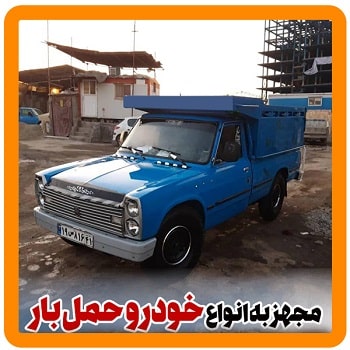 باربری گیلاوند با سلام از اینکه وارد این سایت شده اید خوش آمد گفته و امیدوارم که بتوانیم نیازهای شما را در زمینه حمل و نقل هرگونه بار و اثاثیه کم حجم توسط باربری گیلاوند صورت می‌گیرد. باربری گیلاوند ن به صورت شبانه روزی آماده ارائه خدمات نوین و اصولی حمل بار می باشد پروتکل های حمل و نقل در باربری گیلاوند به این صورت که پس از تماس شما با خطوط مخابرات جمهوری اسلامی ایران که این خطوط دارای کابل فیبر نوری جهت تماس هر بهتر برای ایرانیان فراهم گردیده است پس از تماس شما با باربری ما و اعلام مبدا و مقصد و همچنین باری که قرار است همین شود قیمت حدودی به شما ارائه می گردد.باربری گیلاوند حمل جهیزیه اگر قسمتی از مهم جهیزیه را بخواهید از محل خریداری شده به درب منزل انتقال دهید می توانید با اتوبار گیلاوند ما تماس گرفته و آدرس دقیق را به ما اعلام نمایید تا در اولین فرصت کادر نیروی ما همراه با یک دستگاه وانت به محل اعزام شود مطمئن باشید ما بهترین عملکرد را در خدمت رسانی به شما خواهیم داشت. باربری گیلاوند حمل اثاثیه ریز اگر در شرایطی هستید که می‌خواهید بعضی از لوازم اثاثیه منزل را قبل از اسباب کشی کلی ، جزئی مقداری از اثاثیه منزل را توسط وانت‌بار خانه جدید انتقال دهید.می‌توانید با با باربری گیلاوند تماس حاصل فرمایید و قصد یکدستگاه وانت را به محل مورد نظر داشته باشید . اتوبار گیلاوند حمل لباسشویی اگر لباسشویی به هر دلیلی خراب یا قصد جابجایی آن را از محلی به محل دیگر را دارید با ما تماس گرفته تا ما یک دستگاه وانت پیکان یا وانت پراید ای یا وانت نیسان را به محل اعزام نماییم . باربری گیلاوند حمل یخچال اگر قصد دارید یک دستگاه یخچال یا ساید بای ساید خود را به محل دیگری انتقال دهید و نیاز به یک دستگاه وانت و وسائط حمل و نقل سبک را دارید حتما با ما تماس بگیرید تا با هزینه اندک بار شما را به مقصد مورد نظر حمل نمائیم . همراه شماست با بهترین شرایط ممکن را برای شما فراهم نماید.باربری گیلاوند با سابقهباربری گیلاوند پس از آن شما تصمیم گیری می کنید که آیا از اتوبار گیلاوند   استفاده نمایید یا نه ؟ اگر این مجموعه قابل دانسته و از ارائه قیمت‌ توسط ما راضی بوده اید. باربری همراه با راننده به محل خواسته شده اعزام می‌شود در محل بارگیری اثاثیه یا هر باری که قصد دارید به محل دیگر باشید. راننده اقدام به حمل آن می‌نماید باربری گیلاوند اگر قصد حمل مبلمان اثاثیه خیلی حساس را دارید که راننده اعلام نمایید که حتماً پتو یا محافظ‌ های همراه خود بیاورد باربری گیلاوند دارای روابط عمومی  می باشد که شبانه روزی آماده حمل بار و اثاثیه به مقصد های تعیین شده و توافق صورت گرفته می باشد با همراه شما هستیم که رضایت شما را کسب نماییم باربری گیلاوند همقدم با شماست.باربری گیلاوند بی رقیبباربری گیلاوند حمل بار وسایل و حمل اثاثیه منزل و لوازم اداری کاملا به صورت تخصصی و حرفه‌ای تضمین شده توسط شرکت حمل و نقل و باربری همانطور که آگاه هستید هنگام جابجایی اثاثیه منزل بعضی از افراد به دلیل نداشتن تجربه کافی در این زمینه نمی توانند.خود به تنهایی اقدام به حمل اثاثیه و بسته بندی منزل نمایند و مطمئناً دچار مشکلاتی در این زمینه می شوند. همین دلسردی و استرس هایی که در هنگام اسباب کشی و جابجایی انواع وسایل منزل می شود سبب می گردد که اعضای خانواده حمل اساسی منزل را یک کار دشوار و سخت بدانند. در این بین باربری گیلاوند توانسته با ارائه خدمات متناسب با حرفه و تخصص های خود مطابق با قوانین گیلاوند یه آماده خدمات رسانی در تمامی ایام سال بوده و شما گرامیان می توانید از اصلی ترین وظایف ما در باربری گیلاوند جابجایی اثاثیه منزل با جدیدترین و مدرن ترین وسایل و تجهیزات یکی سوالاتی که در مورد انتخاب ماشین حمل بار جهت اثاث کشی و جابجایی باید انتخاب شود متناسب با نوع وارد می باشد.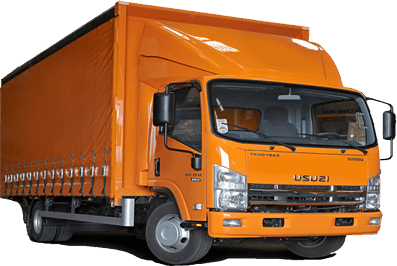 باربری گیلاوند شما می توانید قبل از هرگونه جابجایی و انتخاب نوع ماشین با اتوبار گیلاوند تماس گرفته و با مشاوره هایی که متخصصین ما در انتخاب و نحوه اسباب کشی به شما عزیزان میدهند. نوع سرویس های خود را انتخاب نمایید در باربری گیلاوند برای حمل اثاثیه منزل از اتوبار باربری استفاده می شود که بعضی از این وسایل به صورت مسقف و روباز می باشند. ما همواره در تمامی امور مربوط به حمل بار و اسباب کشی حمله اساسی منزل آماده خدمات رسانی به شما هستیم و با ارائه نمودن بهترین سرویس ها و پکیج های بسته بندی بار چینی رضایت شما را در همه حال به خود جلب می نماییم.باربری گیلاوند نحوه حمل و نقلباربری گیلاوند تصمیم گیری برای زمان اسباب کشی یکی از دغدغه های اصلی خانواده ها به شمار می آید. تصمیم اینکه در کدام فصل جابجا شوند تا هزینه باربری کمتری را بپردازند و بدون داشتن دغدغه غیبت توانند وسایل خود را بسته بندی و به مقصد مشخص جابه‌جا نمایند. تحقیقات و تجربه نشان داده است که اسباب کشی در فصل پاییز نسبت به سایر فصل‌های دیگر مزایا و معایب خودش را به همراه دارد. انتخاب نمودن زمان‌مسابقه مناسب اسباب کشی داخل حدود زیادی بستگی به شرایط خانواده‌ها دارد شما در هر موقع و هر زمانی که بخواهید می‌توانید با باربری گیلاوند جابجا شوید.اگر میخواهید با هزینه‌ای کمتر جابجا شوید بهتر است فصل پاییز را جهت جابجایی وسایل منزل خود انتخاب نمایید. همانطور که می دانید معایب این فصل آب و هوای بد و شرایط بارندگی هایی که در پی دارد باعث سخت شدن حمل بار میشود.باربری گیلاوند بی رقیب در گیلاوند ولی باربری گیلاوند با شناخت تمامی این نیازها و با سپری نمودن مراحل آزمون و خطایی که انجام داده است می تواند در کوتاه ترین زمان ممکن با بهترین سرویس ها و امکاناتی که برای خانواده ها فراهم می نماید. یک جابجایی بدون دغدغه آن را با کمترین هزینه برای شما داشته باشد تمامی افراد پرسنل ای که در باربری گیلاوند در حال انجام فعالیت می باشند. همگی بر وظایف خود واقف بوده و می دانند که در هنگام شروع یک پروژه باید متناسب با برنامه تنظیم شده کارها را انجام و در زمان مقرر به اتمام برسانند. همواره تیم متخصص باربری گیلاوند آماده ارائه سرویس به شما بوده تا تاثیرات منفی و خستگی های چند برابری که ممکن است در هنگام جابجایی وسایل خود داشته باشید را به صفر برساند.فراهم نمودن تمامی تجهیزات و امکانات استاندارد مانند باربری اتوبار بر عهده خود شرکت باربری می باشد.باربری گیلاوند کادری مجرب و با تجربه باربری گیلاوند دارای کادری مجرب و کار بلدهست که کار را برای شما آسان کرده است تمامی کسانی که در کادر این مجموعه فعالیت می کنند تماما افرادی کاربلدو با تجربه در اثاث کشی منزب و حمل بار سنگین و نیمه سنگین هستن . که این به نوعی یکی از امتیازات این باربری ، باربری گیلاوند محسوب می شه که در همه جا کار آمد است تمامی راننده های استفاده شده در باربری گیلاوند پر تجربه هستن و تمامس مهارت لازم را در مواقع اضطراری را دارا هستن و یکی از ارکان های مهم  این مجموعه است . و تمامی کارگرانی که در این مجموعه مشغول به کارند تمامی افراد دوره دیده هستن و در بحث اثاث کشی و حمل بار سنگین و نیمه سنگین و حمل و نقل و جابه جایی متخصص هستن و تجربه در بار چینی منظم در ماشین را دارا هستن . دیگر نگران نباشید باربری گیلاوند خیالتون رو راحت باشه اثاث کشی و یا حمل بارتون رو به ما بسپارید . باربری گیلاوند شبانه روزی حاضر به ارئه خدمات به شما مشتریان عزیز هستیم و برای این که این باربری را اتخاب کردید سپاسگزاریم و نگران قیمت ها نباشید .        باربری گیلاوند ارائه بهترین و با کیفیت ترین خدمات حمل و باربری در تهران با داشتن کادری مجرب و کاملاً حرفه ای دسته بندی صحیح و اصولی لوازم منزل مثل مبلمان بوفه یخچال تلویزیون و سایر وسایل شکستنی ارائه بیمه نامه و با نامه معتبر در صورت ورود به هرگونه مشکل و خسارت و سایر خود می توانید هزینه آن را شرکت بیمه دریافت نمایید حمل تخصصی وسایل سنگین منزل و سایر وسایل درست حشر مصداق صندوق و یخچال ساید بای ساید با استفاده از ترکیب داد و به کار گره کارگران با تجربه ارائه خدمات باربری جابجایی بسته بندی به صورت شبانه روزی بدون هیچ گونه محدودیت زمانی فعالیت و ارائه سرویس هفت روز هفته در روزهای تعطیلات این باربری با ارائه انواع وسایل نقلیه استاندارد با داشتن کادری مجهز و آموزش دیده است با بهسازی شما را بسته بندی و بیمه می‌نماید و در بالاترین کیفیت ممکن و ارائه سرویس با سرعت عمل بالا بالا در بدون آسیب رساندن به وسایل شما آن را از مبدا به مقصد مشخص جابه‌جا می نماید با گذشته هر سر بر تجربیات ما افزوده شده و ما متناسب با نیاز مشتریان خاص سرویس‌های مناسبی را در اختیار آنان قرار میدهیم تا بتوانند یک اسباب کشی مطلوب‌تری را بدون داشتن کوچکترین دغدغه و نگرانی داشته باشند آماده جابجایی اقلام سنگین با استفاده از جک پالت و تسمه های مخصوص حمل بار بود و همچنین بسته بندی لوازم در کارتن های چند لایه همراه با فوم و ضربه گیرهای مخصوص انجام می گیرد
این مجموعه دارای کارگران خوشرو مجرب بوده و انواع بسته بندی ها را برای شما انجام می دهد و با دقت عمل بالا اقلام شکستنی شما را در جاده های مخصوص قرار داده کف جعبه ها را معمولاً با ضربه گیرهای مخصوص پر می نماید تا در هنگام جابجایی هیچ وسیله‌ای در آن جا به جا نگردد بعد بسته بندی نیز محتویات داخل کارتون ها بر روی کارتون نوشته شده تا در مقصد هر کارتان در محل مخصوص به خود قرار بگیرند بسته بندی جداگانه تمامی وسایل شکستنی مبل و فرش و غیره توسط پرسنل و کارگران مجرد که آموزش‌های لازم را در این زمینه با موفقیت سپری نمودند و توانستند به صورت صحیح و بالاترین کیفیت و وسایل منزل یا دفتر کار شما را با دقت عمل بالا بسته بندی نماید ما همواره در تلاشیم تا رضایت شما عزیزان را جلب نماییم باربری گیلاوند با سال ها تجربه در حوزه حمل و نقل بهترین خدمات حمل و جابجایی و اسباب کشی را بدون داشتن کوچک‌ترین دغدغه برای شما فراهم می آورد تیم حرفه‌ای ما با نهایت سرعت و دقت عمل بالا و ارائه سرفیس با کیفیت اساسی شما را جابه‌جا بسته بندی و به مقصد مورد نظر می‌رسانند این کیفیت انجام کار باعث رضایت مشتریان می شود این انتقادات و پیشنهادات سازنده شما میباشد که ما توانستیم سرویس‌های مناسبی را در اختیارتان قرار بدهیم و با گذشت هر سال بر تعداد مشتریان خود بیفزاییم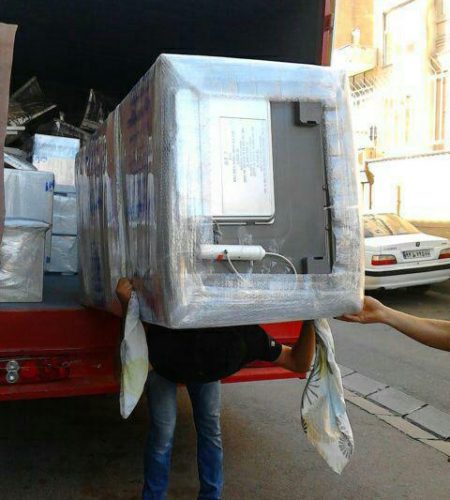 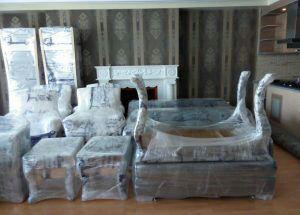 باربری گیلاوند نیسان بر کامیونت کامیون ترانزیت  متخصص در امر بسته بندی هم در سازی منزل در تمامی شعبات تهران دارای مجوز رسمی با فعالیت کاملاً قانونی به صورت شبانه روزی در ایام تعطیلات از تجهیزات کاملاً تضمینی به سراسر تهران اسباب کشی تضمینی با کامیون های مخصوص ما تمام وسایل شما را در همان ابتدای شروع پروژه اسباب‌کشی بسته‌بندی و تضمین می نماییم افرادی که در این مجموعه فعالیت می نمایند تمامی وسایل شما را از وسایل کوچک و بزرگ ریز و درشت حساس و شکستنی را با استفاده از روش های کاملا اصولی به درستی بسته بندی می نمایند علاوه بر این ما توانستیم با استفاده از تجهیزاتی کاملاً نوین مثل کارتون‌هایی مقاوم ضخیم چسب های پهن جداساز های مخصوص ضربه گیرها فوم های ضربه گیر ما توانستیم با استفاده از کامیون خاور ایسوزو تمامی وسایل شما را از لوازم اداری منزل او آدم بسیار حساس شکستن را با دقت بالا جابجا نماییم جهت بالا بردن ایمنی در کار تمامی وسایل نقلیه ما به صورت کامل موکت کاری شده اند تا در هنگام عبور از مسیرهای پیچ و خم ضربه های احتمالی به بسته ها را به حداقل ممکن برساند فعالیت ما به صورت شبانه روز ۲۴ ساعته بود که در سریعترین زمان ممکن و بعد از تماس شما تجهیزات مورد نیاز همراه با وسایل نقلیه استاندارد به محل مورد نظر اعزام می‌شوند مشاوره رایگان بسته بندی وسایل منزل حمل بار به سراسر تهران وانت بار نیسان وانت بار های کوچک و سبک شما را با دریافت هزینه های کاملا منصفانه به هر نقطه ای که بخواهید جابجا می نمایم قیمت های منصفانه همراه باکیفیت کاری بالا هدف ما ارائه خدماتی با سلیقه هر خانواده میباشد تمامی این سرویس ها نتیجه سالها تلاش و تجربه در زمینه شناخت نیازهای مشتریان می باشدباربری گیلاوند | متخصص حمل بار در سطح شهرباربری گیلاوند در راستای رضایت مشتریان خود توانسته با فعالیت شبانه روزی و ارائه سرویس به مشتریان خود متناسب با نیاز آنها رضایت مندی را برای مشتریان خود داشته باشد این مجموعه دارای نوین ترین تجهیزات روز دنیا بوده و با در اختیار قرار دادن تجهیزات بسته بندی و حمل و نقل یک ثاث کشی بدو دغدغه ای را برای خانواده ها داشته باشد انجام کار با سرعت عمل بالا همراه با انجام امور حمل و نقل وسایل سنگین و نیمه سنگین از قبیل ساید بای ساید - لباسشویی - فرش - مبلمان های راحتی و سلطنتی و ... دارای مجهز ترین ناوگان حمل و نقل درون شهری و برون شهری دارای رانندگان با تجربه و حرفه ای که مجهز به سیستم gps بوده و می تواند بهترین و کم خطرترین مسیر را انتخاب نمایید بارچینی حرفه ای توسط افراد متخصص که دوره های آموزشی را با موفقیت سپری نموده اند و توانسته اند با چیدمن صحیح بار سلامت بار را از مبدا به مقصد تضمین نمایند باربری گیلاوند توانسته با ارائه خدمات متناسب با حرفه و تخصص های خود مطابق با قوانین اتحادیه آماده خدمات رسانی در تمامی ایام سال باشد ما همواره در کنار شما هستیم تا بتوانید با راحتی هرچه تمام تر با دریافت سرویس های مناسب جابجایی یک اثاث کشی بدون دغدغه ای را در پی داشته باشید .باربری گیلاوند | خدمات رسانی حمل و نقل و اثاث کشی
باربری گیلاوند  یک اسباب کشی بدون دغدغه ای را برای شما فراهم می نماید در صورت نیاز می توانید با شماره های رندی که در وب سایتدرج شده است تماس بگیرید تا در کوتاه‌ترین زمان ممکن با سرویس‌های مناسب شامل سرویس های بسته بندی مل و نقل و بارچینی بارها  را در اختیار بگیریدباربری گیلاوند با فراهم نمودن زمینه های کاملاً مناسب و با در اختیار قرار دادن کارگردانی متخصص و حرفه ای شامل کادر خانم و آقا و با در اختیار قرار دادن تجهیزات مدرن و پیشرفته مثل کارتون های با ضخامت بالا یک بسته بندی و جمع آوری کاملاً استاندارد و با کیفیت بالایی را برای شما در نظر می گیرد تا با راحتی هرچه تمام تر از صفر تا 100 یک اثاث کشی را همراه با یک شرکت باربری معتبر انجام بدهید ارائه خدمات حمل بار به صورت شبانه روزی بدون هیچ گونه محدودیتی در زمان فعالیت در تمامی سال حتی در ایام تعطیلات ارائه خدمات در تمامی شعبات تهران حمل بار به شهرستان ها بدون هیچ گونه محدودیتی انجام می گیرد شما عزیزان می توانید بدون هیچ گونه نگرانی در جابجایی خدمات حمل و نقل و بسته بندی و سایر امور مهم را به ما بسپارید و می توانید به راحتی هرچه تمام تر سرویس های جابجایی منازل و ادارات سازمان‌های خصوصی و دولتی و سایر خدمات مربوطه را به همراه بهترین کیفیت برای شما در نظر گرفته می شود خدمات بسته بندی اساسی مطابق با سبک شرکت های اروپایی با استفاده از نوین ترین روش های حمل بار و اثاثیه ارائه دهنده بهترین کیفیت خدمات با استفاده از لوازم نوین در بسته بندی هدف ما رفاه حال شما عزیزان می باشدحمل انواع اثاثیه منزل از کوچه های باریک و بنبست با استفاده از تجهیزات جدید با در اختیار قرار دادن انواع وانت بار - نیسان بار - خاورهای مسقف و روباز همراه با هزینه های پایین 
باربری گیلاوند | اجرای موفقیت آمیز پروژه اثاث کشی
باربری گیلاوند یکی از خصوصیات برجسته این باربری از دیگر باربری این میباشد رانندگانی که در این مجموعه وضیفه هدایت وسیله نقلیه ای را دارند از طریق آزمون های استخدامی انتخاب می شوند که آشنایی کامل را به تمام نقط شهر تهران و سایر شهرستان ها را دارند باربری گیلاوند از دو تیم چهر نفره مجزا برا انجام امور مربوط به بسته بندی و جابه جایی تشکیل شده است که با شروع هر پروژه جابجایی تا پایان پروژه در کنار شما می باشد از همان ابتدای بسته بندی تا چیمان وسایل در منزل جدید باربری گیلاوند به منظور کاهش استرس های روز جابه جایی و اثاث کشی سعی نموده است اقلام با ارزش شما را بیمه نماید بر اساس این بیمه نامه تمامی وسایل و اثاثیه شما که در زمان جابه جایی توسط تیم جابه جایی باربری شکسته یا ناپدید شود به راحتی هرچه تمام تر می توانید خسارات آن را از شرکت بیمه در یافت نمایید تمامی کارگران و افرادی که در این مجموعه فعالیت می نمایند بر کار خود در باربری گیلاوند تعهد داشته و با شروع هر پروژه جابجایی می توانند با تمام توان خود کارهای مربوط به اثاث کشی را انجام بدهند تیم مجرب و ورزیده این مجموعه باربری در تمامی ساعات شبانه روز آماده جابه جایی وسایل و اثاثیه منزل یا محل کار شما مشتریان باربری و اتوبار گیلاوند می باشد ما به صورت 24 ساعته در کنار شما عزیزان جهت پاسخگویی به سوالات شما هستیم .باربری گیلاوند | برخورد مناسب با مشتری
باربری گیلاوند خدمات رسانی 24 ساعته همراه با کارگران آموزش دیده و حرفه ای که توانایی لازم را برای انجام پروژه های بزرگ جابجایی و بسته بندی را دارند و می تواند با نظم خاصی کارهای یک اثاث کشی را با دقت بالایی شروع و به اتمام برسانند شما عزیزان می توانید در صورت نیاز به جابجایی وسیله ای در سطح شهر با باربری گیلاوند تماس بگیرید تا در کوتاه ترین زمان ممکن تجهیزات مورد نیاز برای بسته بندی و جمع آوری را در اختیارتان قرار بدهد مدیر گروه بر کار تک تک اعضا نظارت کامل را داشته تا هر فردی که مسئولیت کاری را برعهده میگیرد به بهترین شکل ممکن آن را به امجام برساند این مجموعه بزرگ دارای سابقه بالایی در انجام جابجایی و اثاث کشی منازل و ادارجات را داشته و دارای انواع وانت بار - نیسان بار - خاورهای مسقف و روباز می باشد کهشما میتوانید متناسب با کالا و وسیله ای که قرار است آن را جابجا نمایید یکی را انتخاب نمایید برای جابجایی وسایل کوچک تر بهتر است از وسائط نقلیه کوچک تر مثل وانت بار و نیسان بار استفاده نمایید که هزینه کمتری را نیز به همراه دارند کلیه وسایل نقلیه این باربری توسط رانندگان آشنا به جاده و مسیر هدایت می شود و مجهز به سیستم GPS هستند .
باربری گیلاوند | دارای انواع وسائط نقلیه استاندارد
باربری گیلاوند از اصلی ترین وظایف ما در باربری گیلاوند جابجایی اثاثیه منزل با جدیدترین و مدرن ترین وسایل و تجهیزات نوین و پیشرفته می باشد که متناسب با نوع بار و هزینه که قرار است برای جابجایی وسایل در نظر گرفته اید انتخاب نمایید یکی سوالاتی که در مورد انتخاب ماشین حمل بار جهت اثاث کشی و جابجایی باید انتخاب شود متناسب با نوع بار می باشد که در این بین تیم متخصص باربری گیلاوند توانسته با همکاری همدیگر یک اثاث کشی و جابجایی بدون دغدغه ای را برای شما عزیزان داشته باشد تنها کافی است در صورت نیاز به جابجایی وسایل سنگینمنزل مثل ساید بای ساید اجاق گاز فرش مبلمان و ... و همچنین جابجایی انواع وسایل اداری با مجموعه فعال ما تماس بگیرید تا در کوتاه ترین زمان ممکن خدمات باربری و جابجایی شامل شما گردد این باربری دارای وسایل نقلیه استاندارد اعم از وانت بار نیسان بار برای مل بارهای نیمه سنگین در شهر کاربرد دارد که هزینه کمتری را نسبت به سایر وسایل حمل و نقل بوده انواع خاورهای مسقف که برای جابجایی وسایل منزل جابجایی جهیزیه عروس و... مورد استفاده قرار می گیرد کامیون ترانزیت که برای جابجایی وسایل به سایر شهرستان ها کاربرد دارد و براتی هرچه تمام تر با داشتن بارنامه معتبر میتوانید با امنیت بالا وسایل خود را به سایر شهرستان ها نقل مکان کنید .
باربری گیلاوند | دارای توانایی بالا در اجرای پروژه های اثاث کشی
باربری گیلاوند یکی از بهترین ارائه دهنده خدمات باربری و بسته بندی در تهران می باشد و هم اکنون با دارا بودن کادری مجرب  آماده شروع انواع پروژه های جابجایی و اثاث کشی می باشد تا با فعالیت خود خیال شما را در انجام امور مربوط به جابجایی و نقل مکان سهولت ببخشد و بهترین خدمات باربری را به شما عزیزان ارائه نماید. کادر مجرب ، استفاده از مدرن ترین متد ها و استراتژی های کاری و استفاده نمودن از بهترین تجهیزات بسته بندی می باشد تمامی تلاش هاو ارائه فعالیت های حمل و نقل سبب شده است خدماتی را در شان مشتریان خود در اختیارشان قرار بدهد باربری گیلاوند یکی از بزرگ ترین مجموعه باربری از افراد متخصص را در زمینه حمل و نقل و جابجایی داشته و توانسته بر این قانون پایبند باشد که همیشه حق با مشتریان عزیز می باشد و با گذشت هر سال بر تجربیات خود بیافزاید و متناسب با انتقادات و پیشنهادات شما عزیزان خود را ارتقا داده و با استفاده از جدیدترین تجهیزات و با استفاده از وسائط نقلیه استاندارد یک اثاث کشی بدون دغدغه و سالمی را داشته باشد و خدمات خود را در راستای رضایت مشتریان هدایت نماید فعالیت های این باربری به صورت شبانه روزی می باشد و شما هر ساعت که نیاز به جابجایی وسیله ای را داشتید می توانید با باربری گیلاوند ما تماس بگیرید ..باربری گیلاوند | بکارگیری تجهیزات حمل بار
باربری گیلاوند یک باربری در راستای خدمات حمل بار و جابجایی با استفاده از تجهیزات نوین و پیشرفته آماده ارائه سرویس به صورت شبانه روزی به شما عزیزان می باشد باربری با داشتن سالها سابقه درخشان در خدمات حمل و نقل درون شهری و برون شهری توانسته پیشرفت چشمگیری را برای ارائه سرویس حمل و نقل و بسته بندی برای مشتریان و سایر خدمات باربری به سایر شهرستان ها داشته باشد بسته بندی ارسال راننده و نیروی کار حرفه ای به تمامی نقاط تهران مشتریان عزیز می توانند کلیه خدمات ما را به صورت ۲۴ ساعته در کلیه ایام تعطیلات دریافت نمایند همان طور که می دانید از جمله نکات مهمی که در اسباب کشی به حمل بار به آن توجه باید نمود بسته بندی نمودن لوازم شکستنی و حساس منزل می باشد باربری گیلاوند توانسته با توجه به این مسئله مهم و با استفاده از تجهیزاتی کاملا مدرن یک بسته بندی کاملا منحصر به فردی را داشته باشد جابجا نمودن انواع فر جابجایی وسایل سنگین منزل از جمله خدمات نوین باروری توسط کارشناسان متخصص و همچنین به کارگیری کارگران نیرومند و با تجربه می باشد حمل و نقل سریع و مطمئن همراه با تجهیزاتی کاملاً مدل استفاده نمودن از وسایل نقلیه استاندارد مثل کامیون ترانزیت وانت بار نیسان بار خاور های مسقف و غیره تمامی تجهیزات ما کاملاً استاندارد و نوین می باشد و تمامی وسایل نقلیه به صورت کامل مجهز به سیستم gps و همچنین تجهیزات مورد نیاز برای بارچین نمودن وسایل سنگین و نیمه سنگین هستند جابجایی انواع وسایل منزل از طبقات بالا بدون داشتن آسانسور توسط کارگران متخصص و نیرومند تمامی افرادی که در این مجموعه فعالیت می‌نمایند دارای اخلاقی خوش و نیکو هستند اولویت ما در کار رضایت مشتریان می باشد ما به صورت شبانه روزی در کلیه ایام سال آماده ارائه سرویس به شما هستیم تا رضایت شما را با داشتن یک جابجایی بدون دغدغه همراه با تجهیزات تضمین نماییم در صورت نیاز میتوانید با شماره های رند این باربری تماس گرفته تا در کوتاه‌ترین زمان ممکن تجهیزات همراه کارگر متخصص به محل مورد نظر اعزام گردند.
باربری گیلاوند | گسترش فعالیت در تمامی مناطق تهران 
باربری گیلاوند آماده است تا خدمات خود را به صورت گسترده در تمامی مناطق تهران ارائه نماید به گونه ای بدون دخالت در انجام جابجایی تمامی کارهای یک اثاث کشی که شامل جمع آوری لوازم منزل به همراه بسته بندی جابجایی بارچینی بار و بازگشایی بسته در مقصد می باشد بر عهده این باربری بوده و تنها کافی است گوشه ای بایستید و تماشاگر یک اثاث کشی با کیفیت با سذعت عمل بالا باشید خدمات ما به صورت شبانه روزی بوده و شماهر ساعت از شبانه روز که بخواهید می توانید وسایل سنگین ونیمه سنگین خود را جابجا نمایید . افرادی که در این مجموعه فعالیت می نماید بر وظایف خود آشنایی کامل را داشته و می توانند همراه با یک برنامه ریزی هماهنگ شده کارها را شروع و در زمان مشخص به اتمام برسانند در کنار شما هستیم همراه بارنامه و بیمه نامه معتبر تا بتوانید در سلامت کامل بارهایتان را به مقصد مشخص برسانید این جابجایی توسط تیم متخصص و اموزش دیده برای شما محیا میگردد تنها کافی است با شماره های رند باربری گیلاوند تماس بگیرد تا ما همراه با ماشین آلات استاندارد و موکت کاری شده وسایلی مثل ساید بای ساید  یخچال لباسشویی فرش مبلمان و... را جابجا نمایید .ماشینهای اسباب کشی با بهترین استاندارد های ممکن در اختیار شما قرار داده می شود از دیگر نکاتی که در مورد پرسنل به افرادی که در این مجموعه فعالیت می‌کنند این است که جزو بهترین ها بوده و با دارا بودن اخلاق خوش توانسته اند در کار خود خبره و نمونه باشند.باربری گیلاوند | حفظ سلامت بار در طول مسیر  
باربری گیلاوند یکی از متخصص ترین باربریهای تهران میباشد که توانسته با فعالیت روز افزون خود گام های بزرگی را در ارائه خدمات و سرویس‌های اسباب کشی حمل و نقل جابجایی وسایل در سطح شهر و به صورت گسترده برای شما فراهم نماید اگر قصد جابجا نمودن وسایل نیمه‌سنگین منزل خود را دارید و نیاز به افراد متخصصی دارید که توانایی لازم را جهت حمل و نقل وسایل شما داشته باشند و علاوه بر این سلامت وسیله شما را تضمین نمایند بهتر است با باربری گیلاوند تماس بگیرید گروه حرفه‌ای ما با ارائه خدمات شبانه روزی آماده هستند تا بتوانند با استفاده از جدیدترین تجهیزات روز دنیا خدمات اسباب کشی را به راحتی هرچه تمام تر برای شما فراهم نمایند افرادی که خدمات جابجایی و بسته بندی را ارائه می دهند معمولاً دوره‌های آموزشی را با موفقیت سپری نمودند و می‌توانم بسیاری از پروژه‌های بزرگ جابجایی را با همکاری و با هماهنگی هم دیگر به اتمام برسانند ما توانسته ایم با ایجاد شعبات متعدد در تمامی مناطق تهران دسترسی به باربری گیلاوند را آسان تر نماید و شما در هر ساعت از شبانه روز که نیاز به جابجایی وسیله سنگین و نیمه سنگین را داشته باشید و بتوانید با مراجعه به این شعبات و یا با تماس با این باربری خدمات ما را دریافت نمایید بهتر از قبل از هرگونه جابجایی وسیله و اسباب کشی به منزله جدید از مشاوره های رایگان این باربری بهره بگیرید ما همواره در تلاش هستیم که خدمات بسته بندی و ارائه انواع کارتون های مورد نیاز که ضخامت کافی را برای یک اسباب کشی دارند را برای شما فراهم نماییم باربری گیلاوند معمولاً برای اسباب کشی منازل از وسایل نقدی استاندارد مثل خاور های مسقف که کاملاً مرتب شده اند استفاده می کند این وسیله نقلیه کاملا مناسب برای اسباب کشی منازل می باشد چراکه اتاقک این ماشین اندازه لازم را برای جابجایی بسایر یک منزل را دارد هدایت این وسایل نقلیه بر عهده افراد کاملا متخصص و رانندگان باتجربه هستند که به جاده و مسیر آشنایی کامل را دارند.
باربری گیلاوند | اهمین بارچینی بار 
باربری گیلاوند یکی از معتبر ترین باربری در شهر تهران می باشد که با داشتن فعالیت شبانه روزی آماده ارائه سرویس و خدمات جابجایی و بسته بندی در تمامی مناطق تهران می باشد جابجایی انوع ساید بای ساید لباسشویی جاروبرقی مبلمان و ... به صورت کاملا رفه ای با استفاده از جدیدترین تجهیزات و امکانات روز دنیا با داشتن افراد متخصص و حرفه ای که دوره های آموزشی را با موفقیت سپری نموده اند و می توانند با سرعت عمل بالا تمامی مراحل اثاث کشی را به بهترین شکل ممکن انجام بدهد وسایل شما در کمترین زمان ممکن همراه با کارتن هایی با ضخامت بالا بسته بندی شده و توسط افراد متخصص به پشت ماشین های حمل ونقل مثل خاورهای مسقف وانت بار و سایر وسایل نقلیه جابجا میشوند بارچینی بار در اثاث کشی از اهمیت بالایی برخوردار است که اگر با دقت انجام بگیرد سلامت بار شما تا مقصد تضمین میشود و اگر با بی نظمی چیده شود جز از بین رفتن وسایل چیزی را به همراه ندارد بهتر است این کار را برعهده افراد متخصص باربری گیلاوند بسپارید ما همواره در کنار شما عزیزان هستیم باربری گیلاوند | انجام امور جابجایی در کمترین زمان
باربری گیلاوند یک باربری کاملاً منصفانه با سالها تلاش و تجربه در ارائه خدمات اسباب کشی منازل و حمل و نقل درون شهری و برون شهری آماده پاسخگویی به ۲۴ ساعته به سوالات متعدد شما عزیزان می باشد دارای کادری مجرب با اخلاق بوده که رفتاری درست با مشتریان در هنگام انجام امور جابجایی و اثاث کشی دارند ارسال کارگر و با مهارت بالا جهت بسته بندی و جابجایی اثاثیه منزل در کمترین زمان ممکن همراه با انجام امور با کیفیت بالا نسبت به سایر باربری های موجود در پایتخت ارسال انواع کارتون های با ضخامت بالا همراه با تجهیزات مورد نیاز مثل چسپ های پهن طناب فوم های ضربه گیر نایلون های حباب دار بابل رپ استرج رپ و .. که مناسب بسته بندی لوازم ریز و درشت منزل و همچنین بسته بندی لوازم اداری می باشد ارائه بارنامه و بیمه نامه دولتی در هنگام حمل و نقل هم به صورت حمل بار در سطح شهر و حمل بار به شهرستان ها در صورت بروز هرگونه مشکل و خسارت می توانید هزینه کامل آن را از شرکت بیمه دریافت نمایید باربری گیلاوند ارائه دهنده بهترین خدمات باربری و اسباب کشی در تهران یکی از مهمترین ویژگی‌های این باربری محسوب می شود و توانسته با انجام کار در زمان کوتاه یک کار با کیفیت را برای مشتریان به همراه داشته باشد و رضایت آنان را جلب نماید ارسال سریع وانت بار نیسان بار در تمامی شعبات تهران همراه با تجهیزات مورد نیاز معمولاً برای جابجا نمودن بارهای نیمه سنگین و سبک از این قبیل از وسایل نقلیه که دارای هزینه های پایین می باشند مورد استفاده قرار می‌گیرد.
باربری گیلاوند | خدمات با ارائه انواع وسایل نقلیه
باربری گیلاوند سرعت دقت و اطمینان خاطر جهت حمل و نقل با بسته‌بندی داشتن کادری مجرب و کارآزموده همراه با انواع کامیونت نیسان بار وانت بار حمل بار به تمام نقاط کشور و هم به صورت درون شهری حمل اثاثیه منزل اداره جات و سازمان ها حمل اثاثیه سنگین حساس به وسیله کادری مجرب خدمات بسته بندی با استفاده از تجهیزات نوین شما عزیزان می توانید در طول انجام خدمات نظارت کامل را در تمامی مراحل اسباب کشی بسته بندی داشته باشید تمامی مراحل زیر نظر مدیر مجموعه انجام می گیرد از تیم‌های اجرایی که و زمانبندی تعیین شده در محل حاضر شده و وظایف خود را به نحو احسن انجام می دهند اثاثیه شما به شکل کاملا اصولی و بسته بندی استاندارد در محل زیر نظر شما انجام می گیرد این مجموعه دارای خودروهای مطمئن سالم و استاندارد می‌باشد که مجهز به جدیدترین تکنولوژی های روز دنیا هستند مشتری مداری یکی از اهداف مهم این مجموعه به شمار می‌آید تمامی افراد باربری گیلاوند دارای تجربه و شرکت در پروژه های بزرگ اسباب کشی هستند ما همواره در زمینه‌های حمل و نقل و جابه جایی بسته بندی اسباب کشی آماده ارائه خدمات در تمامی نقاط تهران هستیم حمل لوازم مخصوص جهیزیه همراه با بیمه نامه معتبر برخورداری از کادری ویژه استفاده از جدیدترین تکنولوژی های محافظتی برای شما در نظر گرفته شده استباربری گیلاوند | تجهیزات مورد نیاز برای جابجایی
باربری گیلاوند در تمامی مناطق تهران شمال تهران جنوب تهران گیلاوند غرب تهران و مرکز تهران دارای فعالیت گسترده‌ای در جهت حمل و نقل اسباب کشی منازل اداره جات سازمان ها با بهره گیری از جدیدترین تجهیزات روز دنیا می باشد در صورت تمایل با همکاری با این باربری میتوانید قبل از اقدام به هرگونه بسته بندی و جابجایی وسایل خود با تماس با باربری گیلاوند و دریافت مشاوره های اولیه جهات بهره گیری از خدمات و سرویس‌های این باربری می توانید به راحتی هرچه تمام تر با پرداخت هزینه‌های کاملا منصفانه بهترین سرویس های جابجایی و بسته بندی را توسط افراد متخصص ما دریافت نمایید وسایلی از قبیل یخچال ساید بای ساید ماشین لباسشویی کمد سرویس خواب مبلمان فرد و سایر وسایل سنگین ابتدا به صورت کاملا حرفه ای با لوازم مدرن بسته بندی شده و توسط افراد متخصص که معمولاً سه نفر جهت حمل وسایل با یکدیگر همکاری می کنند از منزل به پشت وسایل نقلیه منتقل می شوند این خدمات رسانی سریع سبب شده است که هرساله مشتریان زیادی جذب باربری گیلاوند گردند و با یک بار تجربه اسباب کشی جزو مشتریان دائمی ما بشوند این انتقادات و پیشنهادات سازنده شما ست که ما توانسته ایم ایرادات خود را در طول زمان برطرف نماییم و آنچه را که نیاز شماست تهیه و در اختیارتان قرار بدهیم افراد متخصص ما با تجربه چندین ساله و شرکت در پروژه‌های بزرگ جابجایی و اسباب کشی توانسته ام بهترین خدمات را در اختیار مشتریان و خانواده هایی که قصد جابجایی به منزل جدید را دارند فراهم نمایندباربری  گیلاوند اتوبار گیلاوند باربری در گیلاوند با بیش از نیم قرن سابقه درخشان در امور مربوط به حمل و نقل لوازم منزل و جابجایی با توجه به فاکتورهای مهمی که در اسباب کشی باید به آن رعایت نمود توانسته است در چندین سال پیاپی مشتریان زیادی را به خود جلب نماید.  دارای انواع سرویس های بسته بندی اساسی با تخفیفات ویژه کادری خوش اخلاق و کاملا حرفه ای دارای کارگرانی خوش اخلاق و کادری نمونه دارای انواع کامیون ها و خاور های مسقف نیسان وانت بار جهت حمل و نقل خدمات مربوط به حمل بار به صورت درون شهری و برون شهری دارای سرویس های شبانه روزی حمل و نقل به سراسر ایران استفاده نمودن از خدمات بسته بندی مانند وکیوم های ضربگیر کارتون های مخصوص لباس که دارای رگال می‌باشند .جداسازی نمودن لوازم خرده ریز از لوازم درست در هنگام بسته بندی و جمع آوری وسایل منزل حضور به موقع تیم باربری در مبدا جهت اسباب کشی استفاده نمودن از کارگران خشک و دیگر یک جابه جایی بدون دغدغه را نخواهید داشت . باربری گیلاوند در اولین فرصت جهت مشاوره دادن به مشتریان خدمات ویژه ای را در نظر می گیرد شما با این مشاوره های ارائه شده توسط متخصصین می توانید با داشتن یک برنامه ریزی کاملا هدفمند در زمان مشخص لوازم منزل خود را بسته بندی و با استفاده از تجهیزاتی که در اختیارتان قرار داده میشود جمع آوری نمایید سپس این وسایل توسط افراد متخصص و نیرومند که دارای تجربه کاری بالا در این زمینه می باشند به پشت وسایل نقلیه انتقاد داده می‌شود بار چینی نمودن وسایل نیز از اهمیت بالایی برخوردار است که تیم متخصص ما توانسته با کسب و آموزش‌های لازم در این مجموعه یک بار چینی کاملاً نمونه را به صحنه نمایش بگذارد حمل بار و اثاثیه شما عزیزان با بهترین مسائل نقلیه استاندارد مثل کامیون نیسان که تمامی آنها به صورت کامل مکته کاری شده اند و دارای رانندگان باتجربه که آشنایی کامل را به تمامی مسیر ها دارند در اختیارتان قرار داده می شود مدیریتی کاملا مدل ارائه خدمات ویژه که با کسب تجارب چندین ساله به دست آمده است ما تمامی مناطق شمال و جنوب و غرب و گیلاوند را تحت پوشش خدمات خود قرار داده‌ایم جهت بهره مندی از این خدمات می توانید با شماره تماس های مندرج در وب سایت ما تماس بگیرید بسته بندی نمودن انواع اساسی به روش های کاملا مدرن و اروپایی بسته بندی انواع مبلمان سلطنتی و راحتی حمل بارهای سنگین و بارهای خاص اعم از بارهای صوتی و تصویری حمل بار بین شهری با این باربری میتوانید به صورت راحت و بدون داشتن دغدغه‌ای با استفاده نمودن از بهترین تجهیزاتی که این مجموعه را نمی‌دهد کاملاً راحت وسایل خود از مبدا به مقصد برسانید خدمات و سرویس دهی این شرکت به صورت شبانه‌روزی ارائه می‌شود و پس در هر ساعت از شبانه روز که نیاز به جابجایی وسیله ای را دارید کافی است با ما تماس بگیرید ماشینهای اسباب کشی با بهترین استاندارد های ممکن در اختیار شما قرار داده می شود از دیگر نکاتی که در مورد پرسنل به افرادی که در این مجموعه فعالیت می‌کنند می‌توانند و یا نمود توانایی این پرسنل در جابجایی و جمع آوری وسایل شاه می باشد که با آموزشهای صورت گرفتن می‌توانند خدمات و سرویس هایی با کیفیت بالا را تقدیم شما نمایند تمامی رانندگانی که در این باربری فعالیت میکنند دارای مدارک لازم برای فعالیت در تمامی ساعات شبانه روز را می باشند.باربری گیلاوند با سلام از اینکه وارد این سایت شده اید خوش آمد گفته و امیدوارم که بتوانیم نیازهای شما را در زمینه حمل و نقل هرگونه بار و اثاثیه کم حجم توسط باربری گیلاوند صورت می‌گیرد. باربری گیلاوند ن به صورت شبانه روزی آماده ارائه خدمات نوین و اصولی حمل بار می باشد پروتکل های حمل و نقل در باربری گیلاوند به این صورت که پس از تماس شما با خطوط مخابرات جمهوری اسلامی ایران که این خطوط دارای کابل فیبر نوری جهت تماس هر بهتر برای ایرانیان فراهم گردیده است پس از تماس شما با باربری ما و اعلام مبدا و مقصد و همچنین باری که قرار است همین شود قیمت حدودی به شما ارائه می گردد.باربری گیلاوند حمل جهیزیه اگر قسمتی از مهم جهیزیه را بخواهید از محل خریداری شده به درب منزل انتقال دهید می توانید با اتوبار گیلاوند ما تماس گرفته و آدرس دقیق را به ما اعلام نمایید تا در اولین فرصت کادر نیروی ما همراه با یک دستگاه وانت به محل اعزام شود مطمئن باشید ما بهترین عملکرد را در خدمت رسانی به شما خواهیم داشت. باربری گیلاوند حمل اثاثیه ریز اگر در شرایطی هستید که می‌خواهید بعضی از لوازم اثاثیه منزل را قبل از اسباب کشی کلی ، جزئی مقداری از اثاثیه منزل را توسط وانت‌بار خانه جدید انتقال دهید.می‌توانید با با باربری گیلاوند تماس حاصل فرمایید و قصد یکدستگاه وانت را به محل مورد نظر داشته باشید . اتوبار گیلاوند حمل لباسشویی اگر لباسشویی به هر دلیلی خراب یا قصد جابجایی آن را از محلی به محل دیگر را دارید با ما تماس گرفته تا ما یک دستگاه وانت پیکان یا وانت پراید ای یا وانت نیسان را به محل اعزام نماییم . باربری گیلاوند حمل یخچال اگر قصد دارید یک دستگاه یخچال یا ساید بای ساید خود را به محل دیگری انتقال دهید و نیاز به یک دستگاه وانت و وسائط حمل و نقل سبک را دارید حتما با ما تماس بگیرید تا با هزینه اندک بار شما را به مقصد مورد نظر حمل نمائیم . همراه شماست با بهترین شرایط ممکن را برای شما فراهم نماید.باربری گیلاوند با سابقهباربری گیلاوند پس از آن شما تصمیم گیری می کنید که آیا از اتوبار گیلاوند   استفاده نمایید یا نه ؟ اگر این مجموعه قابل دانسته و از ارائه قیمت‌ توسط ما راضی بوده اید. باربری همراه با راننده به محل خواسته شده اعزام می‌شود در محل بارگیری اثاثیه یا هر باری که قصد دارید به محل دیگر باشید. راننده اقدام به حمل آن می‌نماید باربری گیلاوند اگر قصد حمل مبلمان اثاثیه خیلی حساس را دارید که راننده اعلام نمایید که حتماً پتو یا محافظ‌ های همراه خود بیاورد باربری گیلاوند دارای روابط عمومی  می باشد که شبانه روزی آماده حمل بار و اثاثیه به مقصد های تعیین شده و توافق صورت گرفته می باشد با همراه شما هستیم که رضایت شما را کسب نماییم باربری گیلاوند همقدم با شماست.باربری گیلاوند بی رقیبباربری گیلاوند حمل بار وسایل و حمل اثاثیه منزل و لوازم اداری کاملا به صورت تخصصی و حرفه‌ای تضمین شده توسط شرکت حمل و نقل و باربری همانطور که آگاه هستید هنگام جابجایی اثاثیه منزل بعضی از افراد به دلیل نداشتن تجربه کافی در این زمینه نمی توانند.خود به تنهایی اقدام به حمل اثاثیه و بسته بندی منزل نمایند و مطمئناً دچار مشکلاتی در این زمینه می شوند. همین دلسردی و استرس هایی که در هنگام اسباب کشی و جابجایی انواع وسایل منزل می شود سبب می گردد که اعضای خانواده حمل اساسی منزل را یک کار دشوار و سخت بدانند. در این بین باربری گیلاوند توانسته با ارائه خدمات متناسب با حرفه و تخصص های خود مطابق با قوانین گیلاوند یه آماده خدمات رسانی در تمامی ایام سال بوده و شما گرامیان می توانید از اصلی ترین وظایف ما در باربری گیلاوند جابجایی اثاثیه منزل با جدیدترین و مدرن ترین وسایل و تجهیزات یکی سوالاتی که در مورد انتخاب ماشین حمل بار جهت اثاث کشی و جابجایی باید انتخاب شود متناسب با نوع وارد می باشد.باربری گیلاوند شما می توانید قبل از هرگونه جابجایی و انتخاب نوع ماشین با اتوبار گیلاوند تماس گرفته و با مشاوره هایی که متخصصین ما در انتخاب و نحوه اسباب کشی به شما عزیزان میدهند. نوع سرویس های خود را انتخاب نمایید در باربری گیلاوند برای حمل اثاثیه منزل از اتوبار باربری استفاده می شود که بعضی از این وسایل به صورت مسقف و روباز می باشند. ما همواره در تمامی امور مربوط به حمل بار و اسباب کشی حمله اساسی منزل آماده خدمات رسانی به شما هستیم و با ارائه نمودن بهترین سرویس ها و پکیج های بسته بندی بار چینی رضایت شما را در همه حال به خود جلب می نماییم.باربری گیلاوند نحوه حمل و نقلباربری گیلاوند تصمیم گیری برای زمان اسباب کشی یکی از دغدغه های اصلی خانواده ها به شمار می آید. تصمیم اینکه در کدام فصل جابجا شوند تا هزینه باربری کمتری را بپردازند و بدون داشتن دغدغه غیبت توانند وسایل خود را بسته بندی و به مقصد مشخص جابه‌جا نمایند. تحقیقات و تجربه نشان داده است که اسباب کشی در فصل پاییز نسبت به سایر فصل‌های دیگر مزایا و معایب خودش را به همراه دارد. انتخاب نمودن زمان‌مسابقه مناسب اسباب کشی داخل حدود زیادی بستگی به شرایط خانواده‌ها دارد شما در هر موقع و هر زمانی که بخواهید می‌توانید با باربری گیلاوند جابجا شوید.اگر میخواهید با هزینه‌ای کمتر جابجا شوید بهتر است فصل پاییز را جهت جابجایی وسایل منزل خود انتخاب نمایید. همانطور که می دانید معایب این فصل آب و هوای بد و شرایط بارندگی هایی که در پی دارد باعث سخت شدن حمل بار میشود.باربری گیلاوند بی رقیب در گیلاوند ولی باربری گیلاوند با شناخت تمامی این نیازها و با سپری نمودن مراحل آزمون و خطایی که انجام داده است می تواند در کوتاه ترین زمان ممکن با بهترین سرویس ها و امکاناتی که برای خانواده ها فراهم می نماید. یک جابجایی بدون دغدغه آن را با کمترین هزینه برای شما داشته باشد تمامی افراد پرسنل ای که در باربری گیلاوند در حال انجام فعالیت می باشند. همگی بر وظایف خود واقف بوده و می دانند که در هنگام شروع یک پروژه باید متناسب با برنامه تنظیم شده کارها را انجام و در زمان مقرر به اتمام برسانند. همواره تیم متخصص باربری گیلاوند آماده ارائه سرویس به شما بوده تا تاثیرات منفی و خستگی های چند برابری که ممکن است در هنگام جابجایی وسایل خود داشته باشید را به صفر برساند.فراهم نمودن تمامی تجهیزات و امکانات استاندارد مانند باربری اتوبار بر عهده خود شرکت باربری می باشد.باربری گیلاوند کادری مجرب و با تجربه باربری گیلاوند دارای کادری مجرب و کار بلدهست که کار را برای شما آسان کرده است تمامی کسانی که در کادر این مجموعه فعالیت می کنند تماما افرادی کاربلدو با تجربه در اثاث کشی منزب و حمل بار سنگین و نیمه سنگین هستن . که این به نوعی یکی از امتیازات این باربری ، باربری گیلاوند محسوب می شه که در همه جا کار آمد است تمامی راننده های استفاده شده در باربری گیلاوند پر تجربه هستن و تمامس مهارت لازم را در مواقع اضطراری را دارا هستن و یکی از ارکان های مهم  این مجموعه است . و تمامی کارگرانی که در این مجموعه مشغول به کارند تمامی افراد دوره دیده هستن و در بحث اثاث کشی و حمل بار سنگین و نیمه سنگین و حمل و نقل و جابه جایی متخصص هستن و تجربه در بار چینی منظم در ماشین را دارا هستن . دیگر نگران نباشید باربری گیلاوند خیالتون رو راحت باشه اثاث کشی و یا حمل بارتون رو به ما بسپارید . باربری گیلاوند شبانه روزی حاضر به ارئه خدمات به شما مشتریان عزیز هستیم و برای این که این باربری را اتخاب کردید سپاسگزاریم و نگران قیمت ها نباشید .        باربری گیلاوند ارائه بهترین و با کیفیت ترین خدمات حمل و باربری در تهران با داشتن کادری مجرب و کاملاً حرفه ای دسته بندی صحیح و اصولی لوازم منزل مثل مبلمان بوفه یخچال تلویزیون و سایر وسایل شکستنی ارائه بیمه نامه و با نامه معتبر در صورت ورود به هرگونه مشکل و خسارت و سایر خود می توانید هزینه آن را شرکت بیمه دریافت نمایید حمل تخصصی وسایل سنگین منزل و سایر وسایل درست حشر مصداق صندوق و یخچال ساید بای ساید با استفاده از ترکیب داد و به کار گره کارگران با تجربه ارائه خدمات باربری جابجایی بسته بندی به صورت شبانه روزی بدون هیچ گونه محدودیت زمانی فعالیت و ارائه سرویس هفت روز هفته در روزهای تعطیلات این باربری با ارائه انواع وسایل نقلیه استاندارد با داشتن کادری مجهز و آموزش دیده است با بهسازی شما را بسته بندی و بیمه می‌نماید و در بالاترین کیفیت ممکن و ارائه سرویس با سرعت عمل بالا بالا در بدون آسیب رساندن به وسایل شما آن را از مبدا به مقصد مشخص جابه‌جا می نماید با گذشته هر سر بر تجربیات ما افزوده شده و ما متناسب با نیاز مشتریان خاص سرویس‌های مناسبی را در اختیار آنان قرار میدهیم تا بتوانند یک اسباب کشی مطلوب‌تری را بدون داشتن کوچکترین دغدغه و نگرانی داشته باشند آماده جابجایی اقلام سنگین با استفاده از جک پالت و تسمه های مخصوص حمل بار بود و همچنین بسته بندی لوازم در کارتن های چند لایه همراه با فوم و ضربه گیرهای مخصوص انجام می گیرد
این مجموعه دارای کارگران خوشرو مجرب بوده و انواع بسته بندی ها را برای شما انجام می دهد و با دقت عمل بالا اقلام شکستنی شما را در جاده های مخصوص قرار داده کف جعبه ها را معمولاً با ضربه گیرهای مخصوص پر می نماید تا در هنگام جابجایی هیچ وسیله‌ای در آن جا به جا نگردد بعد بسته بندی نیز محتویات داخل کارتون ها بر روی کارتون نوشته شده تا در مقصد هر کارتان در محل مخصوص به خود قرار بگیرند بسته بندی جداگانه تمامی وسایل شکستنی مبل و فرش و غیره توسط پرسنل و کارگران مجرد که آموزش‌های لازم را در این زمینه با موفقیت سپری نمودند و توانستند به صورت صحیح و بالاترین کیفیت و وسایل منزل یا دفتر کار شما را با دقت عمل بالا بسته بندی نماید ما همواره در تلاشیم تا رضایت شما عزیزان را جلب نماییم باربری گیلاوند با سال ها تجربه در حوزه حمل و نقل بهترین خدمات حمل و جابجایی و اسباب کشی را بدون داشتن کوچک‌ترین دغدغه برای شما فراهم می آورد تیم حرفه‌ای ما با نهایت سرعت و دقت عمل بالا و ارائه سرفیس با کیفیت اساسی شما را جابه‌جا بسته بندی و به مقصد مورد نظر می‌رسانند این کیفیت انجام کار باعث رضایت مشتریان می شود این انتقادات و پیشنهادات سازنده شما میباشد که ما توانستیم سرویس‌های مناسبی را در اختیارتان قرار بدهیم و با گذشت هر سال بر تعداد مشتریان خود بیفزاییمباربری گیلاوند نیسان بر کامیونت کامیون ترانزیت  متخصص در امر بسته بندی هم در سازی منزل در تمامی شعبات تهران دارای مجوز رسمی با فعالیت کاملاً قانونی به صورت شبانه روزی در ایام تعطیلات از تجهیزات کاملاً تضمینی به سراسر تهران اسباب کشی تضمینی با کامیون های مخصوص ما تمام وسایل شما را در همان ابتدای شروع پروژه اسباب‌کشی بسته‌بندی و تضمین می نماییم افرادی که در این مجموعه فعالیت می نمایند تمامی وسایل شما را از وسایل کوچک و بزرگ ریز و درشت حساس و شکستنی را با استفاده از روش های کاملا اصولی به درستی بسته بندی می نمایند علاوه بر این ما توانستیم با استفاده از تجهیزاتی کاملاً نوین مثل کارتون‌هایی مقاوم ضخیم چسب های پهن جداساز های مخصوص ضربه گیرها فوم های ضربه گیر ما توانستیم با استفاده از کامیون خاور ایسوزو تمامی وسایل شما را از لوازم اداری منزل او آدم بسیار حساس شکستن را با دقت بالا جابجا نماییم جهت بالا بردن ایمنی در کار تمامی وسایل نقلیه ما به صورت کامل موکت کاری شده اند تا در هنگام عبور از مسیرهای پیچ و خم ضربه های احتمالی به بسته ها را به حداقل ممکن برساند فعالیت ما به صورت شبانه روز ۲۴ ساعته بود که در سریعترین زمان ممکن و بعد از تماس شما تجهیزات مورد نیاز همراه با وسایل نقلیه استاندارد به محل مورد نظر اعزام می‌شوند مشاوره رایگان بسته بندی وسایل منزل حمل بار به سراسر تهران وانت بار نیسان وانت بار های کوچک و سبک شما را با دریافت هزینه های کاملا منصفانه به هر نقطه ای که بخواهید جابجا می نمایم قیمت های منصفانه همراه باکیفیت کاری بالا هدف ما ارائه خدماتی با سلیقه هر خانواده میباشد تمامی این سرویس ها نتیجه سالها تلاش و تجربه در زمینه شناخت نیازهای مشتریان می باشدباربری گیلاوند | متخصص حمل بار در سطح شهرباربری گیلاوند در راستای رضایت مشتریان خود توانسته با فعالیت شبانه روزی و ارائه سرویس به مشتریان خود متناسب با نیاز آنها رضایت مندی را برای مشتریان خود داشته باشد این مجموعه دارای نوین ترین تجهیزات روز دنیا بوده و با در اختیار قرار دادن تجهیزات بسته بندی و حمل و نقل یک ثاث کشی بدو دغدغه ای را برای خانواده ها داشته باشد انجام کار با سرعت عمل بالا همراه با انجام امور حمل و نقل وسایل سنگین و نیمه سنگین از قبیل ساید بای ساید - لباسشویی - فرش - مبلمان های راحتی و سلطنتی و ... دارای مجهز ترین ناوگان حمل و نقل درون شهری و برون شهری دارای رانندگان با تجربه و حرفه ای که مجهز به سیستم gps بوده و می تواند بهترین و کم خطرترین مسیر را انتخاب نمایید بارچینی حرفه ای توسط افراد متخصص که دوره های آموزشی را با موفقیت سپری نموده اند و توانسته اند با چیدمن صحیح بار سلامت بار را از مبدا به مقصد تضمین نمایند باربری گیلاوند توانسته با ارائه خدمات متناسب با حرفه و تخصص های خود مطابق با قوانین اتحادیه آماده خدمات رسانی در تمامی ایام سال باشد ما همواره در کنار شما هستیم تا بتوانید با راحتی هرچه تمام تر با دریافت سرویس های مناسب جابجایی یک اثاث کشی بدون دغدغه ای را در پی داشته باشید .باربری گیلاوند | خدمات رسانی حمل و نقل و اثاث کشی
باربری گیلاوند  یک اسباب کشی بدون دغدغه ای را برای شما فراهم می نماید در صورت نیاز می توانید با شماره های رندی که در وب سایتدرج شده است تماس بگیرید تا در کوتاه‌ترین زمان ممکن با سرویس‌های مناسب شامل سرویس های بسته بندی مل و نقل و بارچینی بارها  را در اختیار بگیریدباربری گیلاوند با فراهم نمودن زمینه های کاملاً مناسب و با در اختیار قرار دادن کارگردانی متخصص و حرفه ای شامل کادر خانم و آقا و با در اختیار قرار دادن تجهیزات مدرن و پیشرفته مثل کارتون های با ضخامت بالا یک بسته بندی و جمع آوری کاملاً استاندارد و با کیفیت بالایی را برای شما در نظر می گیرد تا با راحتی هرچه تمام تر از صفر تا 100 یک اثاث کشی را همراه با یک شرکت باربری معتبر انجام بدهید ارائه خدمات حمل بار به صورت شبانه روزی بدون هیچ گونه محدودیتی در زمان فعالیت در تمامی سال حتی در ایام تعطیلات ارائه خدمات در تمامی شعبات تهران حمل بار به شهرستان ها بدون هیچ گونه محدودیتی انجام می گیرد شما عزیزان می توانید بدون هیچ گونه نگرانی در جابجایی خدمات حمل و نقل و بسته بندی و سایر امور مهم را به ما بسپارید و می توانید به راحتی هرچه تمام تر سرویس های جابجایی منازل و ادارات سازمان‌های خصوصی و دولتی و سایر خدمات مربوطه را به همراه بهترین کیفیت برای شما در نظر گرفته می شود خدمات بسته بندی اساسی مطابق با سبک شرکت های اروپایی با استفاده از نوین ترین روش های حمل بار و اثاثیه ارائه دهنده بهترین کیفیت خدمات با استفاده از لوازم نوین در بسته بندی هدف ما رفاه حال شما عزیزان می باشدحمل انواع اثاثیه منزل از کوچه های باریک و بنبست با استفاده از تجهیزات جدید با در اختیار قرار دادن انواع وانت بار - نیسان بار - خاورهای مسقف و روباز همراه با هزینه های پایین 
باربری گیلاوند | اجرای موفقیت آمیز پروژه اثاث کشی
باربری گیلاوند یکی از خصوصیات برجسته این باربری از دیگر باربری این میباشد رانندگانی که در این مجموعه وضیفه هدایت وسیله نقلیه ای را دارند از طریق آزمون های استخدامی انتخاب می شوند که آشنایی کامل را به تمام نقط شهر تهران و سایر شهرستان ها را دارند باربری گیلاوند از دو تیم چهر نفره مجزا برا انجام امور مربوط به بسته بندی و جابه جایی تشکیل شده است که با شروع هر پروژه جابجایی تا پایان پروژه در کنار شما می باشد از همان ابتدای بسته بندی تا چیمان وسایل در منزل جدید باربری گیلاوند به منظور کاهش استرس های روز جابه جایی و اثاث کشی سعی نموده است اقلام با ارزش شما را بیمه نماید بر اساس این بیمه نامه تمامی وسایل و اثاثیه شما که در زمان جابه جایی توسط تیم جابه جایی باربری شکسته یا ناپدید شود به راحتی هرچه تمام تر می توانید خسارات آن را از شرکت بیمه در یافت نمایید تمامی کارگران و افرادی که در این مجموعه فعالیت می نمایند بر کار خود در باربری گیلاوند تعهد داشته و با شروع هر پروژه جابجایی می توانند با تمام توان خود کارهای مربوط به اثاث کشی را انجام بدهند تیم مجرب و ورزیده این مجموعه باربری در تمامی ساعات شبانه روز آماده جابه جایی وسایل و اثاثیه منزل یا محل کار شما مشتریان باربری و اتوبار گیلاوند می باشد ما به صورت 24 ساعته در کنار شما عزیزان جهت پاسخگویی به سوالات شما هستیم .باربری گیلاوند | برخورد مناسب با مشتری
باربری گیلاوند خدمات رسانی 24 ساعته همراه با کارگران آموزش دیده و حرفه ای که توانایی لازم را برای انجام پروژه های بزرگ جابجایی و بسته بندی را دارند و می تواند با نظم خاصی کارهای یک اثاث کشی را با دقت بالایی شروع و به اتمام برسانند شما عزیزان می توانید در صورت نیاز به جابجایی وسیله ای در سطح شهر با باربری گیلاوند تماس بگیرید تا در کوتاه ترین زمان ممکن تجهیزات مورد نیاز برای بسته بندی و جمع آوری را در اختیارتان قرار بدهد مدیر گروه بر کار تک تک اعضا نظارت کامل را داشته تا هر فردی که مسئولیت کاری را برعهده میگیرد به بهترین شکل ممکن آن را به امجام برساند این مجموعه بزرگ دارای سابقه بالایی در انجام جابجایی و اثاث کشی منازل و ادارجات را داشته و دارای انواع وانت بار - نیسان بار - خاورهای مسقف و روباز می باشد کهشما میتوانید متناسب با کالا و وسیله ای که قرار است آن را جابجا نمایید یکی را انتخاب نمایید برای جابجایی وسایل کوچک تر بهتر است از وسائط نقلیه کوچک تر مثل وانت بار و نیسان بار استفاده نمایید که هزینه کمتری را نیز به همراه دارند کلیه وسایل نقلیه این باربری توسط رانندگان آشنا به جاده و مسیر هدایت می شود و مجهز به سیستم GPS هستند .
باربری گیلاوند | دارای انواع وسائط نقلیه استاندارد
باربری گیلاوند از اصلی ترین وظایف ما در باربری گیلاوند جابجایی اثاثیه منزل با جدیدترین و مدرن ترین وسایل و تجهیزات نوین و پیشرفته می باشد که متناسب با نوع بار و هزینه که قرار است برای جابجایی وسایل در نظر گرفته اید انتخاب نمایید یکی سوالاتی که در مورد انتخاب ماشین حمل بار جهت اثاث کشی و جابجایی باید انتخاب شود متناسب با نوع بار می باشد که در این بین تیم متخصص باربری گیلاوند توانسته با همکاری همدیگر یک اثاث کشی و جابجایی بدون دغدغه ای را برای شما عزیزان داشته باشد تنها کافی است در صورت نیاز به جابجایی وسایل سنگینمنزل مثل ساید بای ساید اجاق گاز فرش مبلمان و ... و همچنین جابجایی انواع وسایل اداری با مجموعه فعال ما تماس بگیرید تا در کوتاه ترین زمان ممکن خدمات باربری و جابجایی شامل شما گردد این باربری دارای وسایل نقلیه استاندارد اعم از وانت بار نیسان بار برای مل بارهای نیمه سنگین در شهر کاربرد دارد که هزینه کمتری را نسبت به سایر وسایل حمل و نقل بوده انواع خاورهای مسقف که برای جابجایی وسایل منزل جابجایی جهیزیه عروس و... مورد استفاده قرار می گیرد کامیون ترانزیت که برای جابجایی وسایل به سایر شهرستان ها کاربرد دارد و براتی هرچه تمام تر با داشتن بارنامه معتبر میتوانید با امنیت بالا وسایل خود را به سایر شهرستان ها نقل مکان کنید .
باربری گیلاوند | دارای توانایی بالا در اجرای پروژه های اثاث کشی
باربری گیلاوند یکی از بهترین ارائه دهنده خدمات باربری و بسته بندی در تهران می باشد و هم اکنون با دارا بودن کادری مجرب  آماده شروع انواع پروژه های جابجایی و اثاث کشی می باشد تا با فعالیت خود خیال شما را در انجام امور مربوط به جابجایی و نقل مکان سهولت ببخشد و بهترین خدمات باربری را به شما عزیزان ارائه نماید. کادر مجرب ، استفاده از مدرن ترین متد ها و استراتژی های کاری و استفاده نمودن از بهترین تجهیزات بسته بندی می باشد تمامی تلاش هاو ارائه فعالیت های حمل و نقل سبب شده است خدماتی را در شان مشتریان خود در اختیارشان قرار بدهد باربری گیلاوند یکی از بزرگ ترین مجموعه باربری از افراد متخصص را در زمینه حمل و نقل و جابجایی داشته و توانسته بر این قانون پایبند باشد که همیشه حق با مشتریان عزیز می باشد و با گذشت هر سال بر تجربیات خود بیافزاید و متناسب با انتقادات و پیشنهادات شما عزیزان خود را ارتقا داده و با استفاده از جدیدترین تجهیزات و با استفاده از وسائط نقلیه استاندارد یک اثاث کشی بدون دغدغه و سالمی را داشته باشد و خدمات خود را در راستای رضایت مشتریان هدایت نماید فعالیت های این باربری به صورت شبانه روزی می باشد و شما هر ساعت که نیاز به جابجایی وسیله ای را داشتید می توانید با باربری گیلاوند ما تماس بگیرید ..باربری گیلاوند | بکارگیری تجهیزات حمل بار
باربری گیلاوند یک باربری در راستای خدمات حمل بار و جابجایی با استفاده از تجهیزات نوین و پیشرفته آماده ارائه سرویس به صورت شبانه روزی به شما عزیزان می باشد باربری با داشتن سالها سابقه درخشان در خدمات حمل و نقل درون شهری و برون شهری توانسته پیشرفت چشمگیری را برای ارائه سرویس حمل و نقل و بسته بندی برای مشتریان و سایر خدمات باربری به سایر شهرستان ها داشته باشد بسته بندی ارسال راننده و نیروی کار حرفه ای به تمامی نقاط تهران مشتریان عزیز می توانند کلیه خدمات ما را به صورت ۲۴ ساعته در کلیه ایام تعطیلات دریافت نمایند همان طور که می دانید از جمله نکات مهمی که در اسباب کشی به حمل بار به آن توجه باید نمود بسته بندی نمودن لوازم شکستنی و حساس منزل می باشد باربری گیلاوند توانسته با توجه به این مسئله مهم و با استفاده از تجهیزاتی کاملا مدرن یک بسته بندی کاملا منحصر به فردی را داشته باشد جابجا نمودن انواع فر جابجایی وسایل سنگین منزل از جمله خدمات نوین باروری توسط کارشناسان متخصص و همچنین به کارگیری کارگران نیرومند و با تجربه می باشد حمل و نقل سریع و مطمئن همراه با تجهیزاتی کاملاً مدل استفاده نمودن از وسایل نقلیه استاندارد مثل کامیون ترانزیت وانت بار نیسان بار خاور های مسقف و غیره تمامی تجهیزات ما کاملاً استاندارد و نوین می باشد و تمامی وسایل نقلیه به صورت کامل مجهز به سیستم gps و همچنین تجهیزات مورد نیاز برای بارچین نمودن وسایل سنگین و نیمه سنگین هستند جابجایی انواع وسایل منزل از طبقات بالا بدون داشتن آسانسور توسط کارگران متخصص و نیرومند تمامی افرادی که در این مجموعه فعالیت می‌نمایند دارای اخلاقی خوش و نیکو هستند اولویت ما در کار رضایت مشتریان می باشد ما به صورت شبانه روزی در کلیه ایام سال آماده ارائه سرویس به شما هستیم تا رضایت شما را با داشتن یک جابجایی بدون دغدغه همراه با تجهیزات تضمین نماییم در صورت نیاز میتوانید با شماره های رند این باربری تماس گرفته تا در کوتاه‌ترین زمان ممکن تجهیزات همراه کارگر متخصص به محل مورد نظر اعزام گردند.
باربری گیلاوند | گسترش فعالیت در تمامی مناطق تهران 
باربری گیلاوند آماده است تا خدمات خود را به صورت گسترده در تمامی مناطق تهران ارائه نماید به گونه ای بدون دخالت در انجام جابجایی تمامی کارهای یک اثاث کشی که شامل جمع آوری لوازم منزل به همراه بسته بندی جابجایی بارچینی بار و بازگشایی بسته در مقصد می باشد بر عهده این باربری بوده و تنها کافی است گوشه ای بایستید و تماشاگر یک اثاث کشی با کیفیت با سذعت عمل بالا باشید خدمات ما به صورت شبانه روزی بوده و شماهر ساعت از شبانه روز که بخواهید می توانید وسایل سنگین ونیمه سنگین خود را جابجا نمایید . افرادی که در این مجموعه فعالیت می نماید بر وظایف خود آشنایی کامل را داشته و می توانند همراه با یک برنامه ریزی هماهنگ شده کارها را شروع و در زمان مشخص به اتمام برسانند در کنار شما هستیم همراه بارنامه و بیمه نامه معتبر تا بتوانید در سلامت کامل بارهایتان را به مقصد مشخص برسانید این جابجایی توسط تیم متخصص و اموزش دیده برای شما محیا میگردد تنها کافی است با شماره های رند باربری گیلاوند تماس بگیرد تا ما همراه با ماشین آلات استاندارد و موکت کاری شده وسایلی مثل ساید بای ساید  یخچال لباسشویی فرش مبلمان و... را جابجا نمایید .ماشینهای اسباب کشی با بهترین استاندارد های ممکن در اختیار شما قرار داده می شود از دیگر نکاتی که در مورد پرسنل به افرادی که در این مجموعه فعالیت می‌کنند این است که جزو بهترین ها بوده و با دارا بودن اخلاق خوش توانسته اند در کار خود خبره و نمونه باشند.باربری گیلاوند | حفظ سلامت بار در طول مسیر  
باربری گیلاوند یکی از متخصص ترین باربریهای تهران میباشد که توانسته با فعالیت روز افزون خود گام های بزرگی را در ارائه خدمات و سرویس‌های اسباب کشی حمل و نقل جابجایی وسایل در سطح شهر و به صورت گسترده برای شما فراهم نماید اگر قصد جابجا نمودن وسایل نیمه‌سنگین منزل خود را دارید و نیاز به افراد متخصصی دارید که توانایی لازم را جهت حمل و نقل وسایل شما داشته باشند و علاوه بر این سلامت وسیله شما را تضمین نمایند بهتر است با باربری گیلاوند تماس بگیرید گروه حرفه‌ای ما با ارائه خدمات شبانه روزی آماده هستند تا بتوانند با استفاده از جدیدترین تجهیزات روز دنیا خدمات اسباب کشی را به راحتی هرچه تمام تر برای شما فراهم نمایند افرادی که خدمات جابجایی و بسته بندی را ارائه می دهند معمولاً دوره‌های آموزشی را با موفقیت سپری نمودند و می‌توانم بسیاری از پروژه‌های بزرگ جابجایی را با همکاری و با هماهنگی هم دیگر به اتمام برسانند ما توانسته ایم با ایجاد شعبات متعدد در تمامی مناطق تهران دسترسی به باربری گیلاوند را آسان تر نماید و شما در هر ساعت از شبانه روز که نیاز به جابجایی وسیله سنگین و نیمه سنگین را داشته باشید و بتوانید با مراجعه به این شعبات و یا با تماس با این باربری خدمات ما را دریافت نمایید بهتر از قبل از هرگونه جابجایی وسیله و اسباب کشی به منزله جدید از مشاوره های رایگان این باربری بهره بگیرید ما همواره در تلاش هستیم که خدمات بسته بندی و ارائه انواع کارتون های مورد نیاز که ضخامت کافی را برای یک اسباب کشی دارند را برای شما فراهم نماییم باربری گیلاوند معمولاً برای اسباب کشی منازل از وسایل نقدی استاندارد مثل خاور های مسقف که کاملاً مرتب شده اند استفاده می کند این وسیله نقلیه کاملا مناسب برای اسباب کشی منازل می باشد چراکه اتاقک این ماشین اندازه لازم را برای جابجایی بسایر یک منزل را دارد هدایت این وسایل نقلیه بر عهده افراد کاملا متخصص و رانندگان باتجربه هستند که به جاده و مسیر آشنایی کامل را دارند.
باربری گیلاوند | اهمین بارچینی بار 
باربری گیلاوند یکی از معتبر ترین باربری در شهر تهران می باشد که با داشتن فعالیت شبانه روزی آماده ارائه سرویس و خدمات جابجایی و بسته بندی در تمامی مناطق تهران می باشد جابجایی انوع ساید بای ساید لباسشویی جاروبرقی مبلمان و ... به صورت کاملا رفه ای با استفاده از جدیدترین تجهیزات و امکانات روز دنیا با داشتن افراد متخصص و حرفه ای که دوره های آموزشی را با موفقیت سپری نموده اند و می توانند با سرعت عمل بالا تمامی مراحل اثاث کشی را به بهترین شکل ممکن انجام بدهد وسایل شما در کمترین زمان ممکن همراه با کارتن هایی با ضخامت بالا بسته بندی شده و توسط افراد متخصص به پشت ماشین های حمل ونقل مثل خاورهای مسقف وانت بار و سایر وسایل نقلیه جابجا میشوند بارچینی بار در اثاث کشی از اهمیت بالایی برخوردار است که اگر با دقت انجام بگیرد سلامت بار شما تا مقصد تضمین میشود و اگر با بی نظمی چیده شود جز از بین رفتن وسایل چیزی را به همراه ندارد بهتر است این کار را برعهده افراد متخصص باربری گیلاوند بسپارید ما همواره در کنار شما عزیزان هستیم باربری گیلاوند | انجام امور جابجایی در کمترین زمان
باربری گیلاوند یک باربری کاملاً منصفانه با سالها تلاش و تجربه در ارائه خدمات اسباب کشی منازل و حمل و نقل درون شهری و برون شهری آماده پاسخگویی به ۲۴ ساعته به سوالات متعدد شما عزیزان می باشد دارای کادری مجرب با اخلاق بوده که رفتاری درست با مشتریان در هنگام انجام امور جابجایی و اثاث کشی دارند ارسال کارگر و با مهارت بالا جهت بسته بندی و جابجایی اثاثیه منزل در کمترین زمان ممکن همراه با انجام امور با کیفیت بالا نسبت به سایر باربری های موجود در پایتخت ارسال انواع کارتون های با ضخامت بالا همراه با تجهیزات مورد نیاز مثل چسپ های پهن طناب فوم های ضربه گیر نایلون های حباب دار بابل رپ استرج رپ و .. که مناسب بسته بندی لوازم ریز و درشت منزل و همچنین بسته بندی لوازم اداری می باشد ارائه بارنامه و بیمه نامه دولتی در هنگام حمل و نقل هم به صورت حمل بار در سطح شهر و حمل بار به شهرستان ها در صورت بروز هرگونه مشکل و خسارت می توانید هزینه کامل آن را از شرکت بیمه دریافت نمایید باربری گیلاوند ارائه دهنده بهترین خدمات باربری و اسباب کشی در تهران یکی از مهمترین ویژگی‌های این باربری محسوب می شود و توانسته با انجام کار در زمان کوتاه یک کار با کیفیت را برای مشتریان به همراه داشته باشد و رضایت آنان را جلب نماید ارسال سریع وانت بار نیسان بار در تمامی شعبات تهران همراه با تجهیزات مورد نیاز معمولاً برای جابجا نمودن بارهای نیمه سنگین و سبک از این قبیل از وسایل نقلیه که دارای هزینه های پایین می باشند مورد استفاده قرار می‌گیرد.
باربری گیلاوند | خدمات با ارائه انواع وسایل نقلیه
باربری گیلاوند سرعت دقت و اطمینان خاطر جهت حمل و نقل با بسته‌بندی داشتن کادری مجرب و کارآزموده همراه با انواع کامیونت نیسان بار وانت بار حمل بار به تمام نقاط کشور و هم به صورت درون شهری حمل اثاثیه منزل اداره جات و سازمان ها حمل اثاثیه سنگین حساس به وسیله کادری مجرب خدمات بسته بندی با استفاده از تجهیزات نوین شما عزیزان می توانید در طول انجام خدمات نظارت کامل را در تمامی مراحل اسباب کشی بسته بندی داشته باشید تمامی مراحل زیر نظر مدیر مجموعه انجام می گیرد از تیم‌های اجرایی که و زمانبندی تعیین شده در محل حاضر شده و وظایف خود را به نحو احسن انجام می دهند اثاثیه شما به شکل کاملا اصولی و بسته بندی استاندارد در محل زیر نظر شما انجام می گیرد این مجموعه دارای خودروهای مطمئن سالم و استاندارد می‌باشد که مجهز به جدیدترین تکنولوژی های روز دنیا هستند مشتری مداری یکی از اهداف مهم این مجموعه به شمار می‌آید تمامی افراد باربری گیلاوند دارای تجربه و شرکت در پروژه های بزرگ اسباب کشی هستند ما همواره در زمینه‌های حمل و نقل و جابه جایی بسته بندی اسباب کشی آماده ارائه خدمات در تمامی نقاط تهران هستیم حمل لوازم مخصوص جهیزیه همراه با بیمه نامه معتبر برخورداری از کادری ویژه استفاده از جدیدترین تکنولوژی های محافظتی برای شما در نظر گرفته شده استباربری گیلاوند | تجهیزات مورد نیاز برای جابجایی
باربری گیلاوند در تمامی مناطق تهران شمال تهران جنوب تهران گیلاوند غرب تهران و مرکز تهران دارای فعالیت گسترده‌ای در جهت حمل و نقل اسباب کشی منازل اداره جات سازمان ها با بهره گیری از جدیدترین تجهیزات روز دنیا می باشد در صورت تمایل با همکاری با این باربری میتوانید قبل از اقدام به هرگونه بسته بندی و جابجایی وسایل خود با تماس با باربری گیلاوند و دریافت مشاوره های اولیه جهات بهره گیری از خدمات و سرویس‌های این باربری می توانید به راحتی هرچه تمام تر با پرداخت هزینه‌های کاملا منصفانه بهترین سرویس های جابجایی و بسته بندی را توسط افراد متخصص ما دریافت نمایید وسایلی از قبیل یخچال ساید بای ساید ماشین لباسشویی کمد سرویس خواب مبلمان فرد و سایر وسایل سنگین ابتدا به صورت کاملا حرفه ای با لوازم مدرن بسته بندی شده و توسط افراد متخصص که معمولاً سه نفر جهت حمل وسایل با یکدیگر همکاری می کنند از منزل به پشت وسایل نقلیه منتقل می شوند این خدمات رسانی سریع سبب شده است که هرساله مشتریان زیادی جذب باربری گیلاوند گردند و با یک بار تجربه اسباب کشی جزو مشتریان دائمی ما بشوند این انتقادات و پیشنهادات سازنده شما ست که ما توانسته ایم ایرادات خود را در طول زمان برطرف نماییم و آنچه را که نیاز شماست تهیه و در اختیارتان قرار بدهیم افراد متخصص ما با تجربه چندین ساله و شرکت در پروژه‌های بزرگ جابجایی و اسباب کشی توانسته ام بهترین خدمات را در اختیار مشتریان و خانواده هایی که قصد جابجایی به منزل جدید را دارند فراهم نمایندباربری  رودهن اتوبار رودهن باربری در رودهن با بیش از نیم قرن سابقه درخشان در امور مربوط به حمل و نقل لوازم منزل و جابجایی با توجه به فاکتورهای مهمی که در اسباب کشی باید به آن رعایت نمود توانسته است در چندین سال پیاپی مشتریان زیادی را به خود جلب نماید.  دارای انواع سرویس های بسته بندی اساسی با تخفیفات ویژه کادری خوش اخلاق و کاملا حرفه ای دارای کارگرانی خوش اخلاق و کادری نمونه دارای انواع کامیون ها و خاور های مسقف نیسان وانت بار جهت حمل و نقل خدمات مربوط به حمل بار به صورت درون شهری و برون شهری دارای سرویس های شبانه روزی حمل و نقل به سراسر ایران استفاده نمودن از خدمات بسته بندی مانند وکیوم های ضربگیر کارتون های مخصوص لباس که دارای رگال می‌باشند .جداسازی نمودن لوازم خرده ریز از لوازم درست در هنگام بسته بندی و جمع آوری وسایل منزل حضور به موقع تیم باربری در مبدا جهت اسباب کشی استفاده نمودن از کارگران خشک و دیگر یک جابه جایی بدون دغدغه را نخواهید داشت . باربری رودهن در اولین فرصت جهت مشاوره دادن به مشتریان خدمات ویژه ای را در نظر می گیرد شما با این مشاوره های ارائه شده توسط متخصصین می توانید با داشتن یک برنامه ریزی کاملا هدفمند در زمان مشخص لوازم منزل خود را بسته بندی و با استفاده از تجهیزاتی که در اختیارتان قرار داده میشود جمع آوری نمایید سپس این وسایل توسط افراد متخصص و نیرومند که دارای تجربه کاری بالا در این زمینه می باشند به پشت وسایل نقلیه انتقاد داده می‌شود بار چینی نمودن وسایل نیز از اهمیت بالایی برخوردار است که تیم متخصص ما توانسته با کسب و آموزش‌های لازم در این مجموعه یک بار چینی کاملاً نمونه را به صحنه نمایش بگذارد حمل بار و اثاثیه شما عزیزان با بهترین مسائل نقلیه استاندارد مثل کامیون نیسان که تمامی آنها به صورت کامل مکته کاری شده اند و دارای رانندگان باتجربه که آشنایی کامل را به تمامی مسیر ها دارند در اختیارتان قرار داده می شود مدیریتی کاملا مدل ارائه خدمات ویژه که با کسب تجارب چندین ساله به دست آمده است ما تمامی مناطق شمال و جنوب و غرب و رودهن را تحت پوشش خدمات خود قرار داده‌ایم جهت بهره مندی از این خدمات می توانید با شماره تماس های مندرج در وب سایت ما تماس بگیرید بسته بندی نمودن انواع اساسی به روش های کاملا مدرن و اروپایی بسته بندی انواع مبلمان سلطنتی و راحتی حمل بارهای سنگین و بارهای خاص اعم از بارهای صوتی و تصویری حمل بار بین شهری با این باربری میتوانید به صورت راحت و بدون داشتن دغدغه‌ای با استفاده نمودن از بهترین تجهیزاتی که این مجموعه را نمی‌دهد کاملاً راحت وسایل خود از مبدا به مقصد برسانید خدمات و سرویس دهی این شرکت به صورت شبانه‌روزی ارائه می‌شود و پس در هر ساعت از شبانه روز که نیاز به جابجایی وسیله ای را دارید کافی است با ما تماس بگیرید ماشینهای اسباب کشی با بهترین استاندارد های ممکن در اختیار شما قرار داده می شود از دیگر نکاتی که در مورد پرسنل به افرادی که در این مجموعه فعالیت می‌کنند می‌توانند و یا نمود توانایی این پرسنل در جابجایی و جمع آوری وسایل شاه می باشد که با آموزشهای صورت گرفتن می‌توانند خدمات و سرویس هایی با کیفیت بالا را تقدیم شما نمایند تمامی رانندگانی که در این باربری فعالیت میکنند دارای مدارک لازم برای فعالیت در تمامی ساعات شبانه روز را می باشند.باربری رودهن با سلام از اینکه وارد این سایت شده اید خوش آمد گفته و امیدوارم که بتوانیم نیازهای شما را در زمینه حمل و نقل هرگونه بار و اثاثیه کم حجم توسط باربری رودهن صورت می‌گیرد. باربری رودهن ن به صورت شبانه روزی آماده ارائه خدمات نوین و اصولی حمل بار می باشد پروتکل های حمل و نقل در باربری رودهن به این صورت که پس از تماس شما با خطوط مخابرات جمهوری اسلامی ایران که این خطوط دارای کابل فیبر نوری جهت تماس هر بهتر برای ایرانیان فراهم گردیده است پس از تماس شما با باربری ما و اعلام مبدا و مقصد و همچنین باری که قرار است همین شود قیمت حدودی به شما ارائه می گردد.باربری رودهن حمل جهیزیه اگر قسمتی از مهم جهیزیه را بخواهید از محل خریداری شده به درب منزل انتقال دهید می توانید با اتوبار رودهن ما تماس گرفته و آدرس دقیق را به ما اعلام نمایید تا در اولین فرصت کادر نیروی ما همراه با یک دستگاه وانت به محل اعزام شود مطمئن باشید ما بهترین عملکرد را در خدمت رسانی به شما خواهیم داشت. باربری رودهن حمل اثاثیه ریز اگر در شرایطی هستید که می‌خواهید بعضی از لوازم اثاثیه منزل را قبل از اسباب کشی کلی ، جزئی مقداری از اثاثیه منزل را توسط وانت‌بار خانه جدید انتقال دهید.می‌توانید با با باربری رودهن تماس حاصل فرمایید و قصد یکدستگاه وانت را به محل مورد نظر داشته باشید . اتوبار رودهن حمل لباسشویی اگر لباسشویی به هر دلیلی خراب یا قصد جابجایی آن را از محلی به محل دیگر را دارید با ما تماس گرفته تا ما یک دستگاه وانت پیکان یا وانت پراید ای یا وانت نیسان را به محل اعزام نماییم . باربری رودهن حمل یخچال اگر قصد دارید یک دستگاه یخچال یا ساید بای ساید خود را به محل دیگری انتقال دهید و نیاز به یک دستگاه وانت و وسائط حمل و نقل سبک را دارید حتما با ما تماس بگیرید تا با هزینه اندک بار شما را به مقصد مورد نظر حمل نمائیم . همراه شماست با بهترین شرایط ممکن را برای شما فراهم نماید.باربری رودهن با سابقهباربری رودهن پس از آن شما تصمیم گیری می کنید که آیا از اتوبار رودهن   استفاده نمایید یا نه ؟ اگر این مجموعه قابل دانسته و از ارائه قیمت‌ توسط ما راضی بوده اید. باربری همراه با راننده به محل خواسته شده اعزام می‌شود در محل بارگیری اثاثیه یا هر باری که قصد دارید به محل دیگر باشید. راننده اقدام به حمل آن می‌نماید باربری رودهن اگر قصد حمل مبلمان اثاثیه خیلی حساس را دارید که راننده اعلام نمایید که حتماً پتو یا محافظ‌ های همراه خود بیاورد باربری رودهن دارای روابط عمومی  می باشد که شبانه روزی آماده حمل بار و اثاثیه به مقصد های تعیین شده و توافق صورت گرفته می باشد با همراه شما هستیم که رضایت شما را کسب نماییم باربری رودهن همقدم با شماست.باربری رودهن بی رقیبباربری رودهن حمل بار وسایل و حمل اثاثیه منزل و لوازم اداری کاملا به صورت تخصصی و حرفه‌ای تضمین شده توسط شرکت حمل و نقل و باربری همانطور که آگاه هستید هنگام جابجایی اثاثیه منزل بعضی از افراد به دلیل نداشتن تجربه کافی در این زمینه نمی توانند.خود به تنهایی اقدام به حمل اثاثیه و بسته بندی منزل نمایند و مطمئناً دچار مشکلاتی در این زمینه می شوند. همین دلسردی و استرس هایی که در هنگام اسباب کشی و جابجایی انواع وسایل منزل می شود سبب می گردد که اعضای خانواده حمل اساسی منزل را یک کار دشوار و سخت بدانند. در این بین باربری رودهن توانسته با ارائه خدمات متناسب با حرفه و تخصص های خود مطابق با قوانین رودهن یه آماده خدمات رسانی در تمامی ایام سال بوده و شما گرامیان می توانید از اصلی ترین وظایف ما در باربری رودهن جابجایی اثاثیه منزل با جدیدترین و مدرن ترین وسایل و تجهیزات یکی سوالاتی که در مورد انتخاب ماشین حمل بار جهت اثاث کشی و جابجایی باید انتخاب شود متناسب با نوع وارد می باشد.باربری رودهن شما می توانید قبل از هرگونه جابجایی و انتخاب نوع ماشین با اتوبار رودهن تماس گرفته و با مشاوره هایی که متخصصین ما در انتخاب و نحوه اسباب کشی به شما عزیزان میدهند. نوع سرویس های خود را انتخاب نمایید در باربری رودهن برای حمل اثاثیه منزل از اتوبار باربری استفاده می شود که بعضی از این وسایل به صورت مسقف و روباز می باشند. ما همواره در تمامی امور مربوط به حمل بار و اسباب کشی حمله اساسی منزل آماده خدمات رسانی به شما هستیم و با ارائه نمودن بهترین سرویس ها و پکیج های بسته بندی بار چینی رضایت شما را در همه حال به خود جلب می نماییم.باربری رودهن نحوه حمل و نقلباربری رودهن تصمیم گیری برای زمان اسباب کشی یکی از دغدغه های اصلی خانواده ها به شمار می آید. تصمیم اینکه در کدام فصل جابجا شوند تا هزینه باربری کمتری را بپردازند و بدون داشتن دغدغه غیبت توانند وسایل خود را بسته بندی و به مقصد مشخص جابه‌جا نمایند. تحقیقات و تجربه نشان داده است که اسباب کشی در فصل پاییز نسبت به سایر فصل‌های دیگر مزایا و معایب خودش را به همراه دارد. انتخاب نمودن زمان‌مسابقه مناسب اسباب کشی داخل حدود زیادی بستگی به شرایط خانواده‌ها دارد شما در هر موقع و هر زمانی که بخواهید می‌توانید با باربری رودهن جابجا شوید.اگر میخواهید با هزینه‌ای کمتر جابجا شوید بهتر است فصل پاییز را جهت جابجایی وسایل منزل خود انتخاب نمایید. همانطور که می دانید معایب این فصل آب و هوای بد و شرایط بارندگی هایی که در پی دارد باعث سخت شدن حمل بار میشود.باربری رودهن بی رقیب در رودهن ولی باربری رودهن با شناخت تمامی این نیازها و با سپری نمودن مراحل آزمون و خطایی که انجام داده است می تواند در کوتاه ترین زمان ممکن با بهترین سرویس ها و امکاناتی که برای خانواده ها فراهم می نماید. یک جابجایی بدون دغدغه آن را با کمترین هزینه برای شما داشته باشد تمامی افراد پرسنل ای که در باربری رودهن در حال انجام فعالیت می باشند. همگی بر وظایف خود واقف بوده و می دانند که در هنگام شروع یک پروژه باید متناسب با برنامه تنظیم شده کارها را انجام و در زمان مقرر به اتمام برسانند. همواره تیم متخصص باربری رودهن آماده ارائه سرویس به شما بوده تا تاثیرات منفی و خستگی های چند برابری که ممکن است در هنگام جابجایی وسایل خود داشته باشید را به صفر برساند.فراهم نمودن تمامی تجهیزات و امکانات استاندارد مانند باربری اتوبار بر عهده خود شرکت باربری می باشد.باربری رودهن کادری مجرب و با تجربه باربری رودهن دارای کادری مجرب و کار بلدهست که کار را برای شما آسان کرده است تمامی کسانی که در کادر این مجموعه فعالیت می کنند تماما افرادی کاربلدو با تجربه در اثاث کشی منزب و حمل بار سنگین و نیمه سنگین هستن . که این به نوعی یکی از امتیازات این باربری ، باربری رودهن محسوب می شه که در همه جا کار آمد است تمامی راننده های استفاده شده در باربری رودهن پر تجربه هستن و تمامس مهارت لازم را در مواقع اضطراری را دارا هستن و یکی از ارکان های مهم  این مجموعه است . و تمامی کارگرانی که در این مجموعه مشغول به کارند تمامی افراد دوره دیده هستن و در بحث اثاث کشی و حمل بار سنگین و نیمه سنگین و حمل و نقل و جابه جایی متخصص هستن و تجربه در بار چینی منظم در ماشین را دارا هستن . دیگر نگران نباشید باربری رودهن خیالتون رو راحت باشه اثاث کشی و یا حمل بارتون رو به ما بسپارید . باربری رودهن شبانه روزی حاضر به ارئه خدمات به شما مشتریان عزیز هستیم و برای این که این باربری را اتخاب کردید سپاسگزاریم و نگران قیمت ها نباشید .        باربری رودهن ارائه بهترین و با کیفیت ترین خدمات حمل و باربری در تهران با داشتن کادری مجرب و کاملاً حرفه ای دسته بندی صحیح و اصولی لوازم منزل مثل مبلمان بوفه یخچال تلویزیون و سایر وسایل شکستنی ارائه بیمه نامه و با نامه معتبر در صورت ورود به هرگونه مشکل و خسارت و سایر خود می توانید هزینه آن را شرکت بیمه دریافت نمایید حمل تخصصی وسایل سنگین منزل و سایر وسایل درست حشر مصداق صندوق و یخچال ساید بای ساید با استفاده از ترکیب داد و به کار گره کارگران با تجربه ارائه خدمات باربری جابجایی بسته بندی به صورت شبانه روزی بدون هیچ گونه محدودیت زمانی فعالیت و ارائه سرویس هفت روز هفته در روزهای تعطیلات این باربری با ارائه انواع وسایل نقلیه استاندارد با داشتن کادری مجهز و آموزش دیده است با بهسازی شما را بسته بندی و بیمه می‌نماید و در بالاترین کیفیت ممکن و ارائه سرویس با سرعت عمل بالا بالا در بدون آسیب رساندن به وسایل شما آن را از مبدا به مقصد مشخص جابه‌جا می نماید با گذشته هر سر بر تجربیات ما افزوده شده و ما متناسب با نیاز مشتریان خاص سرویس‌های مناسبی را در اختیار آنان قرار میدهیم تا بتوانند یک اسباب کشی مطلوب‌تری را بدون داشتن کوچکترین دغدغه و نگرانی داشته باشند آماده جابجایی اقلام سنگین با استفاده از جک پالت و تسمه های مخصوص حمل بار بود و همچنین بسته بندی لوازم در کارتن های چند لایه همراه با فوم و ضربه گیرهای مخصوص انجام می گیرد
این مجموعه دارای کارگران خوشرو مجرب بوده و انواع بسته بندی ها را برای شما انجام می دهد و با دقت عمل بالا اقلام شکستنی شما را در جاده های مخصوص قرار داده کف جعبه ها را معمولاً با ضربه گیرهای مخصوص پر می نماید تا در هنگام جابجایی هیچ وسیله‌ای در آن جا به جا نگردد بعد بسته بندی نیز محتویات داخل کارتون ها بر روی کارتون نوشته شده تا در مقصد هر کارتان در محل مخصوص به خود قرار بگیرند بسته بندی جداگانه تمامی وسایل شکستنی مبل و فرش و غیره توسط پرسنل و کارگران مجرد که آموزش‌های لازم را در این زمینه با موفقیت سپری نمودند و توانستند به صورت صحیح و بالاترین کیفیت و وسایل منزل یا دفتر کار شما را با دقت عمل بالا بسته بندی نماید ما همواره در تلاشیم تا رضایت شما عزیزان را جلب نماییم باربری رودهن با سال ها تجربه در حوزه حمل و نقل بهترین خدمات حمل و جابجایی و اسباب کشی را بدون داشتن کوچک‌ترین دغدغه برای شما فراهم می آورد تیم حرفه‌ای ما با نهایت سرعت و دقت عمل بالا و ارائه سرفیس با کیفیت اساسی شما را جابه‌جا بسته بندی و به مقصد مورد نظر می‌رسانند این کیفیت انجام کار باعث رضایت مشتریان می شود این انتقادات و پیشنهادات سازنده شما میباشد که ما توانستیم سرویس‌های مناسبی را در اختیارتان قرار بدهیم و با گذشت هر سال بر تعداد مشتریان خود بیفزاییمباربری رودهن نیسان بر کامیونت کامیون ترانزیت  متخصص در امر بسته بندی هم در سازی منزل در تمامی شعبات تهران دارای مجوز رسمی با فعالیت کاملاً قانونی به صورت شبانه روزی در ایام تعطیلات از تجهیزات کاملاً تضمینی به سراسر تهران اسباب کشی تضمینی با کامیون های مخصوص ما تمام وسایل شما را در همان ابتدای شروع پروژه اسباب‌کشی بسته‌بندی و تضمین می نماییم افرادی که در این مجموعه فعالیت می نمایند تمامی وسایل شما را از وسایل کوچک و بزرگ ریز و درشت حساس و شکستنی را با استفاده از روش های کاملا اصولی به درستی بسته بندی می نمایند علاوه بر این ما توانستیم با استفاده از تجهیزاتی کاملاً نوین مثل کارتون‌هایی مقاوم ضخیم چسب های پهن جداساز های مخصوص ضربه گیرها فوم های ضربه گیر ما توانستیم با استفاده از کامیون خاور ایسوزو تمامی وسایل شما را از لوازم اداری منزل او آدم بسیار حساس شکستن را با دقت بالا جابجا نماییم جهت بالا بردن ایمنی در کار تمامی وسایل نقلیه ما به صورت کامل موکت کاری شده اند تا در هنگام عبور از مسیرهای پیچ و خم ضربه های احتمالی به بسته ها را به حداقل ممکن برساند فعالیت ما به صورت شبانه روز ۲۴ ساعته بود که در سریعترین زمان ممکن و بعد از تماس شما تجهیزات مورد نیاز همراه با وسایل نقلیه استاندارد به محل مورد نظر اعزام می‌شوند مشاوره رایگان بسته بندی وسایل منزل حمل بار به سراسر تهران وانت بار نیسان وانت بار های کوچک و سبک شما را با دریافت هزینه های کاملا منصفانه به هر نقطه ای که بخواهید جابجا می نمایم قیمت های منصفانه همراه باکیفیت کاری بالا هدف ما ارائه خدماتی با سلیقه هر خانواده میباشد تمامی این سرویس ها نتیجه سالها تلاش و تجربه در زمینه شناخت نیازهای مشتریان می باشدباربری رودهن | متخصص حمل بار در سطح شهرباربری رودهن در راستای رضایت مشتریان خود توانسته با فعالیت شبانه روزی و ارائه سرویس به مشتریان خود متناسب با نیاز آنها رضایت مندی را برای مشتریان خود داشته باشد این مجموعه دارای نوین ترین تجهیزات روز دنیا بوده و با در اختیار قرار دادن تجهیزات بسته بندی و حمل و نقل یک ثاث کشی بدو دغدغه ای را برای خانواده ها داشته باشد انجام کار با سرعت عمل بالا همراه با انجام امور حمل و نقل وسایل سنگین و نیمه سنگین از قبیل ساید بای ساید - لباسشویی - فرش - مبلمان های راحتی و سلطنتی و ... دارای مجهز ترین ناوگان حمل و نقل درون شهری و برون شهری دارای رانندگان با تجربه و حرفه ای که مجهز به سیستم gps بوده و می تواند بهترین و کم خطرترین مسیر را انتخاب نمایید بارچینی حرفه ای توسط افراد متخصص که دوره های آموزشی را با موفقیت سپری نموده اند و توانسته اند با چیدمن صحیح بار سلامت بار را از مبدا به مقصد تضمین نمایند باربری رودهن توانسته با ارائه خدمات متناسب با حرفه و تخصص های خود مطابق با قوانین اتحادیه آماده خدمات رسانی در تمامی ایام سال باشد ما همواره در کنار شما هستیم تا بتوانید با راحتی هرچه تمام تر با دریافت سرویس های مناسب جابجایی یک اثاث کشی بدون دغدغه ای را در پی داشته باشید .باربری رودهن | خدمات رسانی حمل و نقل و اثاث کشی
باربری رودهن  یک اسباب کشی بدون دغدغه ای را برای شما فراهم می نماید در صورت نیاز می توانید با شماره های رندی که در وب سایتدرج شده است تماس بگیرید تا در کوتاه‌ترین زمان ممکن با سرویس‌های مناسب شامل سرویس های بسته بندی مل و نقل و بارچینی بارها  را در اختیار بگیریدباربری رودهن با فراهم نمودن زمینه های کاملاً مناسب و با در اختیار قرار دادن کارگردانی متخصص و حرفه ای شامل کادر خانم و آقا و با در اختیار قرار دادن تجهیزات مدرن و پیشرفته مثل کارتون های با ضخامت بالا یک بسته بندی و جمع آوری کاملاً استاندارد و با کیفیت بالایی را برای شما در نظر می گیرد تا با راحتی هرچه تمام تر از صفر تا 100 یک اثاث کشی را همراه با یک شرکت باربری معتبر انجام بدهید ارائه خدمات حمل بار به صورت شبانه روزی بدون هیچ گونه محدودیتی در زمان فعالیت در تمامی سال حتی در ایام تعطیلات ارائه خدمات در تمامی شعبات تهران حمل بار به شهرستان ها بدون هیچ گونه محدودیتی انجام می گیرد شما عزیزان می توانید بدون هیچ گونه نگرانی در جابجایی خدمات حمل و نقل و بسته بندی و سایر امور مهم را به ما بسپارید و می توانید به راحتی هرچه تمام تر سرویس های جابجایی منازل و ادارات سازمان‌های خصوصی و دولتی و سایر خدمات مربوطه را به همراه بهترین کیفیت برای شما در نظر گرفته می شود خدمات بسته بندی اساسی مطابق با سبک شرکت های اروپایی با استفاده از نوین ترین روش های حمل بار و اثاثیه ارائه دهنده بهترین کیفیت خدمات با استفاده از لوازم نوین در بسته بندی هدف ما رفاه حال شما عزیزان می باشدحمل انواع اثاثیه منزل از کوچه های باریک و بنبست با استفاده از تجهیزات جدید با در اختیار قرار دادن انواع وانت بار - نیسان بار - خاورهای مسقف و روباز همراه با هزینه های پایین 
باربری رودهن | اجرای موفقیت آمیز پروژه اثاث کشی
باربری رودهن یکی از خصوصیات برجسته این باربری از دیگر باربری این میباشد رانندگانی که در این مجموعه وضیفه هدایت وسیله نقلیه ای را دارند از طریق آزمون های استخدامی انتخاب می شوند که آشنایی کامل را به تمام نقط شهر تهران و سایر شهرستان ها را دارند باربری رودهن از دو تیم چهر نفره مجزا برا انجام امور مربوط به بسته بندی و جابه جایی تشکیل شده است که با شروع هر پروژه جابجایی تا پایان پروژه در کنار شما می باشد از همان ابتدای بسته بندی تا چیمان وسایل در منزل جدید باربری رودهن به منظور کاهش استرس های روز جابه جایی و اثاث کشی سعی نموده است اقلام با ارزش شما را بیمه نماید بر اساس این بیمه نامه تمامی وسایل و اثاثیه شما که در زمان جابه جایی توسط تیم جابه جایی باربری شکسته یا ناپدید شود به راحتی هرچه تمام تر می توانید خسارات آن را از شرکت بیمه در یافت نمایید تمامی کارگران و افرادی که در این مجموعه فعالیت می نمایند بر کار خود در باربری رودهن تعهد داشته و با شروع هر پروژه جابجایی می توانند با تمام توان خود کارهای مربوط به اثاث کشی را انجام بدهند تیم مجرب و ورزیده این مجموعه باربری در تمامی ساعات شبانه روز آماده جابه جایی وسایل و اثاثیه منزل یا محل کار شما مشتریان باربری و اتوبار رودهن می باشد ما به صورت 24 ساعته در کنار شما عزیزان جهت پاسخگویی به سوالات شما هستیم .باربری رودهن | برخورد مناسب با مشتری
باربری رودهن خدمات رسانی 24 ساعته همراه با کارگران آموزش دیده و حرفه ای که توانایی لازم را برای انجام پروژه های بزرگ جابجایی و بسته بندی را دارند و می تواند با نظم خاصی کارهای یک اثاث کشی را با دقت بالایی شروع و به اتمام برسانند شما عزیزان می توانید در صورت نیاز به جابجایی وسیله ای در سطح شهر با باربری رودهن تماس بگیرید تا در کوتاه ترین زمان ممکن تجهیزات مورد نیاز برای بسته بندی و جمع آوری را در اختیارتان قرار بدهد مدیر گروه بر کار تک تک اعضا نظارت کامل را داشته تا هر فردی که مسئولیت کاری را برعهده میگیرد به بهترین شکل ممکن آن را به امجام برساند این مجموعه بزرگ دارای سابقه بالایی در انجام جابجایی و اثاث کشی منازل و ادارجات را داشته و دارای انواع وانت بار - نیسان بار - خاورهای مسقف و روباز می باشد کهشما میتوانید متناسب با کالا و وسیله ای که قرار است آن را جابجا نمایید یکی را انتخاب نمایید برای جابجایی وسایل کوچک تر بهتر است از وسائط نقلیه کوچک تر مثل وانت بار و نیسان بار استفاده نمایید که هزینه کمتری را نیز به همراه دارند کلیه وسایل نقلیه این باربری توسط رانندگان آشنا به جاده و مسیر هدایت می شود و مجهز به سیستم GPS هستند .
باربری رودهن | دارای انواع وسائط نقلیه استاندارد
باربری رودهن از اصلی ترین وظایف ما در باربری رودهن جابجایی اثاثیه منزل با جدیدترین و مدرن ترین وسایل و تجهیزات نوین و پیشرفته می باشد که متناسب با نوع بار و هزینه که قرار است برای جابجایی وسایل در نظر گرفته اید انتخاب نمایید یکی سوالاتی که در مورد انتخاب ماشین حمل بار جهت اثاث کشی و جابجایی باید انتخاب شود متناسب با نوع بار می باشد که در این بین تیم متخصص باربری رودهن توانسته با همکاری همدیگر یک اثاث کشی و جابجایی بدون دغدغه ای را برای شما عزیزان داشته باشد تنها کافی است در صورت نیاز به جابجایی وسایل سنگینمنزل مثل ساید بای ساید اجاق گاز فرش مبلمان و ... و همچنین جابجایی انواع وسایل اداری با مجموعه فعال ما تماس بگیرید تا در کوتاه ترین زمان ممکن خدمات باربری و جابجایی شامل شما گردد این باربری دارای وسایل نقلیه استاندارد اعم از وانت بار نیسان بار برای مل بارهای نیمه سنگین در شهر کاربرد دارد که هزینه کمتری را نسبت به سایر وسایل حمل و نقل بوده انواع خاورهای مسقف که برای جابجایی وسایل منزل جابجایی جهیزیه عروس و... مورد استفاده قرار می گیرد کامیون ترانزیت که برای جابجایی وسایل به سایر شهرستان ها کاربرد دارد و براتی هرچه تمام تر با داشتن بارنامه معتبر میتوانید با امنیت بالا وسایل خود را به سایر شهرستان ها نقل مکان کنید .
باربری رودهن | دارای توانایی بالا در اجرای پروژه های اثاث کشی
باربری رودهن یکی از بهترین ارائه دهنده خدمات باربری و بسته بندی در تهران می باشد و هم اکنون با دارا بودن کادری مجرب  آماده شروع انواع پروژه های جابجایی و اثاث کشی می باشد تا با فعالیت خود خیال شما را در انجام امور مربوط به جابجایی و نقل مکان سهولت ببخشد و بهترین خدمات باربری را به شما عزیزان ارائه نماید. کادر مجرب ، استفاده از مدرن ترین متد ها و استراتژی های کاری و استفاده نمودن از بهترین تجهیزات بسته بندی می باشد تمامی تلاش هاو ارائه فعالیت های حمل و نقل سبب شده است خدماتی را در شان مشتریان خود در اختیارشان قرار بدهد باربری رودهن یکی از بزرگ ترین مجموعه باربری از افراد متخصص را در زمینه حمل و نقل و جابجایی داشته و توانسته بر این قانون پایبند باشد که همیشه حق با مشتریان عزیز می باشد و با گذشت هر سال بر تجربیات خود بیافزاید و متناسب با انتقادات و پیشنهادات شما عزیزان خود را ارتقا داده و با استفاده از جدیدترین تجهیزات و با استفاده از وسائط نقلیه استاندارد یک اثاث کشی بدون دغدغه و سالمی را داشته باشد و خدمات خود را در راستای رضایت مشتریان هدایت نماید فعالیت های این باربری به صورت شبانه روزی می باشد و شما هر ساعت که نیاز به جابجایی وسیله ای را داشتید می توانید با باربری رودهن ما تماس بگیرید ..باربری رودهن | بکارگیری تجهیزات حمل بار
باربری رودهن یک باربری در راستای خدمات حمل بار و جابجایی با استفاده از تجهیزات نوین و پیشرفته آماده ارائه سرویس به صورت شبانه روزی به شما عزیزان می باشد باربری با داشتن سالها سابقه درخشان در خدمات حمل و نقل درون شهری و برون شهری توانسته پیشرفت چشمگیری را برای ارائه سرویس حمل و نقل و بسته بندی برای مشتریان و سایر خدمات باربری به سایر شهرستان ها داشته باشد بسته بندی ارسال راننده و نیروی کار حرفه ای به تمامی نقاط تهران مشتریان عزیز می توانند کلیه خدمات ما را به صورت ۲۴ ساعته در کلیه ایام تعطیلات دریافت نمایند همان طور که می دانید از جمله نکات مهمی که در اسباب کشی به حمل بار به آن توجه باید نمود بسته بندی نمودن لوازم شکستنی و حساس منزل می باشد باربری رودهن توانسته با توجه به این مسئله مهم و با استفاده از تجهیزاتی کاملا مدرن یک بسته بندی کاملا منحصر به فردی را داشته باشد جابجا نمودن انواع فر جابجایی وسایل سنگین منزل از جمله خدمات نوین باروری توسط کارشناسان متخصص و همچنین به کارگیری کارگران نیرومند و با تجربه می باشد حمل و نقل سریع و مطمئن همراه با تجهیزاتی کاملاً مدل استفاده نمودن از وسایل نقلیه استاندارد مثل کامیون ترانزیت وانت بار نیسان بار خاور های مسقف و غیره تمامی تجهیزات ما کاملاً استاندارد و نوین می باشد و تمامی وسایل نقلیه به صورت کامل مجهز به سیستم gps و همچنین تجهیزات مورد نیاز برای بارچین نمودن وسایل سنگین و نیمه سنگین هستند جابجایی انواع وسایل منزل از طبقات بالا بدون داشتن آسانسور توسط کارگران متخصص و نیرومند تمامی افرادی که در این مجموعه فعالیت می‌نمایند دارای اخلاقی خوش و نیکو هستند اولویت ما در کار رضایت مشتریان می باشد ما به صورت شبانه روزی در کلیه ایام سال آماده ارائه سرویس به شما هستیم تا رضایت شما را با داشتن یک جابجایی بدون دغدغه همراه با تجهیزات تضمین نماییم در صورت نیاز میتوانید با شماره های رند این باربری تماس گرفته تا در کوتاه‌ترین زمان ممکن تجهیزات همراه کارگر متخصص به محل مورد نظر اعزام گردند.
باربری رودهن | گسترش فعالیت در تمامی مناطق تهران 
باربری رودهن آماده است تا خدمات خود را به صورت گسترده در تمامی مناطق تهران ارائه نماید به گونه ای بدون دخالت در انجام جابجایی تمامی کارهای یک اثاث کشی که شامل جمع آوری لوازم منزل به همراه بسته بندی جابجایی بارچینی بار و بازگشایی بسته در مقصد می باشد بر عهده این باربری بوده و تنها کافی است گوشه ای بایستید و تماشاگر یک اثاث کشی با کیفیت با سذعت عمل بالا باشید خدمات ما به صورت شبانه روزی بوده و شماهر ساعت از شبانه روز که بخواهید می توانید وسایل سنگین ونیمه سنگین خود را جابجا نمایید . افرادی که در این مجموعه فعالیت می نماید بر وظایف خود آشنایی کامل را داشته و می توانند همراه با یک برنامه ریزی هماهنگ شده کارها را شروع و در زمان مشخص به اتمام برسانند در کنار شما هستیم همراه بارنامه و بیمه نامه معتبر تا بتوانید در سلامت کامل بارهایتان را به مقصد مشخص برسانید این جابجایی توسط تیم متخصص و اموزش دیده برای شما محیا میگردد تنها کافی است با شماره های رند باربری رودهن تماس بگیرد تا ما همراه با ماشین آلات استاندارد و موکت کاری شده وسایلی مثل ساید بای ساید  یخچال لباسشویی فرش مبلمان و... را جابجا نمایید .ماشینهای اسباب کشی با بهترین استاندارد های ممکن در اختیار شما قرار داده می شود از دیگر نکاتی که در مورد پرسنل به افرادی که در این مجموعه فعالیت می‌کنند این است که جزو بهترین ها بوده و با دارا بودن اخلاق خوش توانسته اند در کار خود خبره و نمونه باشند.باربری رودهن | حفظ سلامت بار در طول مسیر  
باربری رودهن یکی از متخصص ترین باربریهای تهران میباشد که توانسته با فعالیت روز افزون خود گام های بزرگی را در ارائه خدمات و سرویس‌های اسباب کشی حمل و نقل جابجایی وسایل در سطح شهر و به صورت گسترده برای شما فراهم نماید اگر قصد جابجا نمودن وسایل نیمه‌سنگین منزل خود را دارید و نیاز به افراد متخصصی دارید که توانایی لازم را جهت حمل و نقل وسایل شما داشته باشند و علاوه بر این سلامت وسیله شما را تضمین نمایند بهتر است با باربری رودهن تماس بگیرید گروه حرفه‌ای ما با ارائه خدمات شبانه روزی آماده هستند تا بتوانند با استفاده از جدیدترین تجهیزات روز دنیا خدمات اسباب کشی را به راحتی هرچه تمام تر برای شما فراهم نمایند افرادی که خدمات جابجایی و بسته بندی را ارائه می دهند معمولاً دوره‌های آموزشی را با موفقیت سپری نمودند و می‌توانم بسیاری از پروژه‌های بزرگ جابجایی را با همکاری و با هماهنگی هم دیگر به اتمام برسانند ما توانسته ایم با ایجاد شعبات متعدد در تمامی مناطق تهران دسترسی به باربری رودهن را آسان تر نماید و شما در هر ساعت از شبانه روز که نیاز به جابجایی وسیله سنگین و نیمه سنگین را داشته باشید و بتوانید با مراجعه به این شعبات و یا با تماس با این باربری خدمات ما را دریافت نمایید بهتر از قبل از هرگونه جابجایی وسیله و اسباب کشی به منزله جدید از مشاوره های رایگان این باربری بهره بگیرید ما همواره در تلاش هستیم که خدمات بسته بندی و ارائه انواع کارتون های مورد نیاز که ضخامت کافی را برای یک اسباب کشی دارند را برای شما فراهم نماییم باربری رودهن معمولاً برای اسباب کشی منازل از وسایل نقدی استاندارد مثل خاور های مسقف که کاملاً مرتب شده اند استفاده می کند این وسیله نقلیه کاملا مناسب برای اسباب کشی منازل می باشد چراکه اتاقک این ماشین اندازه لازم را برای جابجایی بسایر یک منزل را دارد هدایت این وسایل نقلیه بر عهده افراد کاملا متخصص و رانندگان باتجربه هستند که به جاده و مسیر آشنایی کامل را دارند.
باربری رودهن | اهمین بارچینی بار 
باربری رودهن یکی از معتبر ترین باربری در شهر تهران می باشد که با داشتن فعالیت شبانه روزی آماده ارائه سرویس و خدمات جابجایی و بسته بندی در تمامی مناطق تهران می باشد جابجایی انوع ساید بای ساید لباسشویی جاروبرقی مبلمان و ... به صورت کاملا رفه ای با استفاده از جدیدترین تجهیزات و امکانات روز دنیا با داشتن افراد متخصص و حرفه ای که دوره های آموزشی را با موفقیت سپری نموده اند و می توانند با سرعت عمل بالا تمامی مراحل اثاث کشی را به بهترین شکل ممکن انجام بدهد وسایل شما در کمترین زمان ممکن همراه با کارتن هایی با ضخامت بالا بسته بندی شده و توسط افراد متخصص به پشت ماشین های حمل ونقل مثل خاورهای مسقف وانت بار و سایر وسایل نقلیه جابجا میشوند بارچینی بار در اثاث کشی از اهمیت بالایی برخوردار است که اگر با دقت انجام بگیرد سلامت بار شما تا مقصد تضمین میشود و اگر با بی نظمی چیده شود جز از بین رفتن وسایل چیزی را به همراه ندارد بهتر است این کار را برعهده افراد متخصص باربری رودهن بسپارید ما همواره در کنار شما عزیزان هستیم باربری رودهن | انجام امور جابجایی در کمترین زمان
باربری رودهن یک باربری کاملاً منصفانه با سالها تلاش و تجربه در ارائه خدمات اسباب کشی منازل و حمل و نقل درون شهری و برون شهری آماده پاسخگویی به ۲۴ ساعته به سوالات متعدد شما عزیزان می باشد دارای کادری مجرب با اخلاق بوده که رفتاری درست با مشتریان در هنگام انجام امور جابجایی و اثاث کشی دارند ارسال کارگر و با مهارت بالا جهت بسته بندی و جابجایی اثاثیه منزل در کمترین زمان ممکن همراه با انجام امور با کیفیت بالا نسبت به سایر باربری های موجود در پایتخت ارسال انواع کارتون های با ضخامت بالا همراه با تجهیزات مورد نیاز مثل چسپ های پهن طناب فوم های ضربه گیر نایلون های حباب دار بابل رپ استرج رپ و .. که مناسب بسته بندی لوازم ریز و درشت منزل و همچنین بسته بندی لوازم اداری می باشد ارائه بارنامه و بیمه نامه دولتی در هنگام حمل و نقل هم به صورت حمل بار در سطح شهر و حمل بار به شهرستان ها در صورت بروز هرگونه مشکل و خسارت می توانید هزینه کامل آن را از شرکت بیمه دریافت نمایید باربری رودهن ارائه دهنده بهترین خدمات باربری و اسباب کشی در تهران یکی از مهمترین ویژگی‌های این باربری محسوب می شود و توانسته با انجام کار در زمان کوتاه یک کار با کیفیت را برای مشتریان به همراه داشته باشد و رضایت آنان را جلب نماید ارسال سریع وانت بار نیسان بار در تمامی شعبات تهران همراه با تجهیزات مورد نیاز معمولاً برای جابجا نمودن بارهای نیمه سنگین و سبک از این قبیل از وسایل نقلیه که دارای هزینه های پایین می باشند مورد استفاده قرار می‌گیرد.
باربری رودهن | خدمات با ارائه انواع وسایل نقلیه
باربری رودهن سرعت دقت و اطمینان خاطر جهت حمل و نقل با بسته‌بندی داشتن کادری مجرب و کارآزموده همراه با انواع کامیونت نیسان بار وانت بار حمل بار به تمام نقاط کشور و هم به صورت درون شهری حمل اثاثیه منزل اداره جات و سازمان ها حمل اثاثیه سنگین حساس به وسیله کادری مجرب خدمات بسته بندی با استفاده از تجهیزات نوین شما عزیزان می توانید در طول انجام خدمات نظارت کامل را در تمامی مراحل اسباب کشی بسته بندی داشته باشید تمامی مراحل زیر نظر مدیر مجموعه انجام می گیرد از تیم‌های اجرایی که و زمانبندی تعیین شده در محل حاضر شده و وظایف خود را به نحو احسن انجام می دهند اثاثیه شما به شکل کاملا اصولی و بسته بندی استاندارد در محل زیر نظر شما انجام می گیرد این مجموعه دارای خودروهای مطمئن سالم و استاندارد می‌باشد که مجهز به جدیدترین تکنولوژی های روز دنیا هستند مشتری مداری یکی از اهداف مهم این مجموعه به شمار می‌آید تمامی افراد باربری رودهن دارای تجربه و شرکت در پروژه های بزرگ اسباب کشی هستند ما همواره در زمینه‌های حمل و نقل و جابه جایی بسته بندی اسباب کشی آماده ارائه خدمات در تمامی نقاط تهران هستیم حمل لوازم مخصوص جهیزیه همراه با بیمه نامه معتبر برخورداری از کادری ویژه استفاده از جدیدترین تکنولوژی های محافظتی برای شما در نظر گرفته شده استباربری رودهن | تجهیزات مورد نیاز برای جابجایی
باربری رودهن در تمامی مناطق تهران شمال تهران جنوب تهران رودهن غرب تهران و مرکز تهران دارای فعالیت گسترده‌ای در جهت حمل و نقل اسباب کشی منازل اداره جات سازمان ها با بهره گیری از جدیدترین تجهیزات روز دنیا می باشد در صورت تمایل با همکاری با این باربری میتوانید قبل از اقدام به هرگونه بسته بندی و جابجایی وسایل خود با تماس با باربری رودهن و دریافت مشاوره های اولیه جهات بهره گیری از خدمات و سرویس‌های این باربری می توانید به راحتی هرچه تمام تر با پرداخت هزینه‌های کاملا منصفانه بهترین سرویس های جابجایی و بسته بندی را توسط افراد متخصص ما دریافت نمایید وسایلی از قبیل یخچال ساید بای ساید ماشین لباسشویی کمد سرویس خواب مبلمان فرد و سایر وسایل سنگین ابتدا به صورت کاملا حرفه ای با لوازم مدرن بسته بندی شده و توسط افراد متخصص که معمولاً سه نفر جهت حمل وسایل با یکدیگر همکاری می کنند از منزل به پشت وسایل نقلیه منتقل می شوند این خدمات رسانی سریع سبب شده است که هرساله مشتریان زیادی جذب باربری رودهن گردند و با یک بار تجربه اسباب کشی جزو مشتریان دائمی ما بشوند این انتقادات و پیشنهادات سازنده شما ست که ما توانسته ایم ایرادات خود را در طول زمان برطرف نماییم و آنچه را که نیاز شماست تهیه و در اختیارتان قرار بدهیم افراد متخصص ما با تجربه چندین ساله و شرکت در پروژه‌های بزرگ جابجایی و اسباب کشی توانسته ام بهترین خدمات را در اختیار مشتریان و خانواده هایی که قصد جابجایی به منزل جدید را دارند فراهم نمایندباربری  رودهن اتوبار رودهن باربری در رودهن با بیش از نیم قرن سابقه درخشان در امور مربوط به حمل و نقل لوازم منزل و جابجایی با توجه به فاکتورهای مهمی که در اسباب کشی باید به آن رعایت نمود توانسته است در چندین سال پیاپی مشتریان زیادی را به خود جلب نماید.  دارای انواع سرویس های بسته بندی اساسی با تخفیفات ویژه کادری خوش اخلاق و کاملا حرفه ای دارای کارگرانی خوش اخلاق و کادری نمونه دارای انواع کامیون ها و خاور های مسقف نیسان وانت بار جهت حمل و نقل خدمات مربوط به حمل بار به صورت درون شهری و برون شهری دارای سرویس های شبانه روزی حمل و نقل به سراسر ایران استفاده نمودن از خدمات بسته بندی مانند وکیوم های ضربگیر کارتون های مخصوص لباس که دارای رگال می‌باشند .جداسازی نمودن لوازم خرده ریز از لوازم درست در هنگام بسته بندی و جمع آوری وسایل منزل حضور به موقع تیم باربری در مبدا جهت اسباب کشی استفاده نمودن از کارگران خشک و دیگر یک جابه جایی بدون دغدغه را نخواهید داشت . باربری رودهن در اولین فرصت جهت مشاوره دادن به مشتریان خدمات ویژه ای را در نظر می گیرد شما با این مشاوره های ارائه شده توسط متخصصین می توانید با داشتن یک برنامه ریزی کاملا هدفمند در زمان مشخص لوازم منزل خود را بسته بندی و با استفاده از تجهیزاتی که در اختیارتان قرار داده میشود جمع آوری نمایید سپس این وسایل توسط افراد متخصص و نیرومند که دارای تجربه کاری بالا در این زمینه می باشند به پشت وسایل نقلیه انتقاد داده می‌شود بار چینی نمودن وسایل نیز از اهمیت بالایی برخوردار است که تیم متخصص ما توانسته با کسب و آموزش‌های لازم در این مجموعه یک بار چینی کاملاً نمونه را به صحنه نمایش بگذارد حمل بار و اثاثیه شما عزیزان با بهترین مسائل نقلیه استاندارد مثل کامیون نیسان که تمامی آنها به صورت کامل مکته کاری شده اند و دارای رانندگان باتجربه که آشنایی کامل را به تمامی مسیر ها دارند در اختیارتان قرار داده می شود مدیریتی کاملا مدل ارائه خدمات ویژه که با کسب تجارب چندین ساله به دست آمده است ما تمامی مناطق شمال و جنوب و غرب و رودهن را تحت پوشش خدمات خود قرار داده‌ایم جهت بهره مندی از این خدمات می توانید با شماره تماس های مندرج در وب سایت ما تماس بگیرید بسته بندی نمودن انواع اساسی به روش های کاملا مدرن و اروپایی بسته بندی انواع مبلمان سلطنتی و راحتی حمل بارهای سنگین و بارهای خاص اعم از بارهای صوتی و تصویری حمل بار بین شهری با این باربری میتوانید به صورت راحت و بدون داشتن دغدغه‌ای با استفاده نمودن از بهترین تجهیزاتی که این مجموعه را نمی‌دهد کاملاً راحت وسایل خود از مبدا به مقصد برسانید خدمات و سرویس دهی این شرکت به صورت شبانه‌روزی ارائه می‌شود و پس در هر ساعت از شبانه روز که نیاز به جابجایی وسیله ای را دارید کافی است با ما تماس بگیرید ماشینهای اسباب کشی با بهترین استاندارد های ممکن در اختیار شما قرار داده می شود از دیگر نکاتی که در مورد پرسنل به افرادی که در این مجموعه فعالیت می‌کنند می‌توانند و یا نمود توانایی این پرسنل در جابجایی و جمع آوری وسایل شاه می باشد که با آموزشهای صورت گرفتن می‌توانند خدمات و سرویس هایی با کیفیت بالا را تقدیم شما نمایند تمامی رانندگانی که در این باربری فعالیت میکنند دارای مدارک لازم برای فعالیت در تمامی ساعات شبانه روز را می باشند.باربری رودهن با سلام از اینکه وارد این سایت شده اید خوش آمد گفته و امیدوارم که بتوانیم نیازهای شما را در زمینه حمل و نقل هرگونه بار و اثاثیه کم حجم توسط باربری رودهن صورت می‌گیرد. باربری رودهن ن به صورت شبانه روزی آماده ارائه خدمات نوین و اصولی حمل بار می باشد پروتکل های حمل و نقل در باربری رودهن به این صورت که پس از تماس شما با خطوط مخابرات جمهوری اسلامی ایران که این خطوط دارای کابل فیبر نوری جهت تماس هر بهتر برای ایرانیان فراهم گردیده است پس از تماس شما با باربری ما و اعلام مبدا و مقصد و همچنین باری که قرار است همین شود قیمت حدودی به شما ارائه می گردد.باربری رودهن حمل جهیزیه اگر قسمتی از مهم جهیزیه را بخواهید از محل خریداری شده به درب منزل انتقال دهید می توانید با اتوبار رودهن ما تماس گرفته و آدرس دقیق را به ما اعلام نمایید تا در اولین فرصت کادر نیروی ما همراه با یک دستگاه وانت به محل اعزام شود مطمئن باشید ما بهترین عملکرد را در خدمت رسانی به شما خواهیم داشت. باربری رودهن حمل اثاثیه ریز اگر در شرایطی هستید که می‌خواهید بعضی از لوازم اثاثیه منزل را قبل از اسباب کشی کلی ، جزئی مقداری از اثاثیه منزل را توسط وانت‌بار خانه جدید انتقال دهید.می‌توانید با با باربری رودهن تماس حاصل فرمایید و قصد یکدستگاه وانت را به محل مورد نظر داشته باشید . اتوبار رودهن حمل لباسشویی اگر لباسشویی به هر دلیلی خراب یا قصد جابجایی آن را از محلی به محل دیگر را دارید با ما تماس گرفته تا ما یک دستگاه وانت پیکان یا وانت پراید ای یا وانت نیسان را به محل اعزام نماییم . باربری رودهن حمل یخچال اگر قصد دارید یک دستگاه یخچال یا ساید بای ساید خود را به محل دیگری انتقال دهید و نیاز به یک دستگاه وانت و وسائط حمل و نقل سبک را دارید حتما با ما تماس بگیرید تا با هزینه اندک بار شما را به مقصد مورد نظر حمل نمائیم . همراه شماست با بهترین شرایط ممکن را برای شما فراهم نماید.باربری رودهن با سابقهباربری رودهن پس از آن شما تصمیم گیری می کنید که آیا از اتوبار رودهن   استفاده نمایید یا نه ؟ اگر این مجموعه قابل دانسته و از ارائه قیمت‌ توسط ما راضی بوده اید. باربری همراه با راننده به محل خواسته شده اعزام می‌شود در محل بارگیری اثاثیه یا هر باری که قصد دارید به محل دیگر باشید. راننده اقدام به حمل آن می‌نماید باربری رودهن اگر قصد حمل مبلمان اثاثیه خیلی حساس را دارید که راننده اعلام نمایید که حتماً پتو یا محافظ‌ های همراه خود بیاورد باربری رودهن دارای روابط عمومی  می باشد که شبانه روزی آماده حمل بار و اثاثیه به مقصد های تعیین شده و توافق صورت گرفته می باشد با همراه شما هستیم که رضایت شما را کسب نماییم باربری رودهن همقدم با شماست.باربری رودهن بی رقیبباربری رودهن حمل بار وسایل و حمل اثاثیه منزل و لوازم اداری کاملا به صورت تخصصی و حرفه‌ای تضمین شده توسط شرکت حمل و نقل و باربری همانطور که آگاه هستید هنگام جابجایی اثاثیه منزل بعضی از افراد به دلیل نداشتن تجربه کافی در این زمینه نمی توانند.خود به تنهایی اقدام به حمل اثاثیه و بسته بندی منزل نمایند و مطمئناً دچار مشکلاتی در این زمینه می شوند. همین دلسردی و استرس هایی که در هنگام اسباب کشی و جابجایی انواع وسایل منزل می شود سبب می گردد که اعضای خانواده حمل اساسی منزل را یک کار دشوار و سخت بدانند. در این بین باربری رودهن توانسته با ارائه خدمات متناسب با حرفه و تخصص های خود مطابق با قوانین رودهن یه آماده خدمات رسانی در تمامی ایام سال بوده و شما گرامیان می توانید از اصلی ترین وظایف ما در باربری رودهن جابجایی اثاثیه منزل با جدیدترین و مدرن ترین وسایل و تجهیزات یکی سوالاتی که در مورد انتخاب ماشین حمل بار جهت اثاث کشی و جابجایی باید انتخاب شود متناسب با نوع وارد می باشد.باربری رودهن شما می توانید قبل از هرگونه جابجایی و انتخاب نوع ماشین با اتوبار رودهن تماس گرفته و با مشاوره هایی که متخصصین ما در انتخاب و نحوه اسباب کشی به شما عزیزان میدهند. نوع سرویس های خود را انتخاب نمایید در باربری رودهن برای حمل اثاثیه منزل از اتوبار باربری استفاده می شود که بعضی از این وسایل به صورت مسقف و روباز می باشند. ما همواره در تمامی امور مربوط به حمل بار و اسباب کشی حمله اساسی منزل آماده خدمات رسانی به شما هستیم و با ارائه نمودن بهترین سرویس ها و پکیج های بسته بندی بار چینی رضایت شما را در همه حال به خود جلب می نماییم.باربری رودهن نحوه حمل و نقلباربری رودهن تصمیم گیری برای زمان اسباب کشی یکی از دغدغه های اصلی خانواده ها به شمار می آید. تصمیم اینکه در کدام فصل جابجا شوند تا هزینه باربری کمتری را بپردازند و بدون داشتن دغدغه غیبت توانند وسایل خود را بسته بندی و به مقصد مشخص جابه‌جا نمایند. تحقیقات و تجربه نشان داده است که اسباب کشی در فصل پاییز نسبت به سایر فصل‌های دیگر مزایا و معایب خودش را به همراه دارد. انتخاب نمودن زمان‌مسابقه مناسب اسباب کشی داخل حدود زیادی بستگی به شرایط خانواده‌ها دارد شما در هر موقع و هر زمانی که بخواهید می‌توانید با باربری رودهن جابجا شوید.اگر میخواهید با هزینه‌ای کمتر جابجا شوید بهتر است فصل پاییز را جهت جابجایی وسایل منزل خود انتخاب نمایید. همانطور که می دانید معایب این فصل آب و هوای بد و شرایط بارندگی هایی که در پی دارد باعث سخت شدن حمل بار میشود.باربری رودهن بی رقیب در رودهن ولی باربری رودهن با شناخت تمامی این نیازها و با سپری نمودن مراحل آزمون و خطایی که انجام داده است می تواند در کوتاه ترین زمان ممکن با بهترین سرویس ها و امکاناتی که برای خانواده ها فراهم می نماید. یک جابجایی بدون دغدغه آن را با کمترین هزینه برای شما داشته باشد تمامی افراد پرسنل ای که در باربری رودهن در حال انجام فعالیت می باشند. همگی بر وظایف خود واقف بوده و می دانند که در هنگام شروع یک پروژه باید متناسب با برنامه تنظیم شده کارها را انجام و در زمان مقرر به اتمام برسانند. همواره تیم متخصص باربری رودهن آماده ارائه سرویس به شما بوده تا تاثیرات منفی و خستگی های چند برابری که ممکن است در هنگام جابجایی وسایل خود داشته باشید را به صفر برساند.فراهم نمودن تمامی تجهیزات و امکانات استاندارد مانند باربری اتوبار بر عهده خود شرکت باربری می باشد.باربری رودهن کادری مجرب و با تجربه باربری رودهن دارای کادری مجرب و کار بلدهست که کار را برای شما آسان کرده است تمامی کسانی که در کادر این مجموعه فعالیت می کنند تماما افرادی کاربلدو با تجربه در اثاث کشی منزب و حمل بار سنگین و نیمه سنگین هستن . که این به نوعی یکی از امتیازات این باربری ، باربری رودهن محسوب می شه که در همه جا کار آمد است تمامی راننده های استفاده شده در باربری رودهن پر تجربه هستن و تمامس مهارت لازم را در مواقع اضطراری را دارا هستن و یکی از ارکان های مهم  این مجموعه است . و تمامی کارگرانی که در این مجموعه مشغول به کارند تمامی افراد دوره دیده هستن و در بحث اثاث کشی و حمل بار سنگین و نیمه سنگین و حمل و نقل و جابه جایی متخصص هستن و تجربه در بار چینی منظم در ماشین را دارا هستن . دیگر نگران نباشید باربری رودهن خیالتون رو راحت باشه اثاث کشی و یا حمل بارتون رو به ما بسپارید . باربری رودهن شبانه روزی حاضر به ارئه خدمات به شما مشتریان عزیز هستیم و برای این که این باربری را اتخاب کردید سپاسگزاریم و نگران قیمت ها نباشید .        باربری رودهن ارائه بهترین و با کیفیت ترین خدمات حمل و باربری در تهران با داشتن کادری مجرب و کاملاً حرفه ای دسته بندی صحیح و اصولی لوازم منزل مثل مبلمان بوفه یخچال تلویزیون و سایر وسایل شکستنی ارائه بیمه نامه و با نامه معتبر در صورت ورود به هرگونه مشکل و خسارت و سایر خود می توانید هزینه آن را شرکت بیمه دریافت نمایید حمل تخصصی وسایل سنگین منزل و سایر وسایل درست حشر مصداق صندوق و یخچال ساید بای ساید با استفاده از ترکیب داد و به کار گره کارگران با تجربه ارائه خدمات باربری جابجایی بسته بندی به صورت شبانه روزی بدون هیچ گونه محدودیت زمانی فعالیت و ارائه سرویس هفت روز هفته در روزهای تعطیلات این باربری با ارائه انواع وسایل نقلیه استاندارد با داشتن کادری مجهز و آموزش دیده است با بهسازی شما را بسته بندی و بیمه می‌نماید و در بالاترین کیفیت ممکن و ارائه سرویس با سرعت عمل بالا بالا در بدون آسیب رساندن به وسایل شما آن را از مبدا به مقصد مشخص جابه‌جا می نماید با گذشته هر سر بر تجربیات ما افزوده شده و ما متناسب با نیاز مشتریان خاص سرویس‌های مناسبی را در اختیار آنان قرار میدهیم تا بتوانند یک اسباب کشی مطلوب‌تری را بدون داشتن کوچکترین دغدغه و نگرانی داشته باشند آماده جابجایی اقلام سنگین با استفاده از جک پالت و تسمه های مخصوص حمل بار بود و همچنین بسته بندی لوازم در کارتن های چند لایه همراه با فوم و ضربه گیرهای مخصوص انجام می گیرد
این مجموعه دارای کارگران خوشرو مجرب بوده و انواع بسته بندی ها را برای شما انجام می دهد و با دقت عمل بالا اقلام شکستنی شما را در جاده های مخصوص قرار داده کف جعبه ها را معمولاً با ضربه گیرهای مخصوص پر می نماید تا در هنگام جابجایی هیچ وسیله‌ای در آن جا به جا نگردد بعد بسته بندی نیز محتویات داخل کارتون ها بر روی کارتون نوشته شده تا در مقصد هر کارتان در محل مخصوص به خود قرار بگیرند بسته بندی جداگانه تمامی وسایل شکستنی مبل و فرش و غیره توسط پرسنل و کارگران مجرد که آموزش‌های لازم را در این زمینه با موفقیت سپری نمودند و توانستند به صورت صحیح و بالاترین کیفیت و وسایل منزل یا دفتر کار شما را با دقت عمل بالا بسته بندی نماید ما همواره در تلاشیم تا رضایت شما عزیزان را جلب نماییم باربری رودهن با سال ها تجربه در حوزه حمل و نقل بهترین خدمات حمل و جابجایی و اسباب کشی را بدون داشتن کوچک‌ترین دغدغه برای شما فراهم می آورد تیم حرفه‌ای ما با نهایت سرعت و دقت عمل بالا و ارائه سرفیس با کیفیت اساسی شما را جابه‌جا بسته بندی و به مقصد مورد نظر می‌رسانند این کیفیت انجام کار باعث رضایت مشتریان می شود این انتقادات و پیشنهادات سازنده شما میباشد که ما توانستیم سرویس‌های مناسبی را در اختیارتان قرار بدهیم و با گذشت هر سال بر تعداد مشتریان خود بیفزاییمباربری رودهن نیسان بر کامیونت کامیون ترانزیت  متخصص در امر بسته بندی هم در سازی منزل در تمامی شعبات تهران دارای مجوز رسمی با فعالیت کاملاً قانونی به صورت شبانه روزی در ایام تعطیلات از تجهیزات کاملاً تضمینی به سراسر تهران اسباب کشی تضمینی با کامیون های مخصوص ما تمام وسایل شما را در همان ابتدای شروع پروژه اسباب‌کشی بسته‌بندی و تضمین می نماییم افرادی که در این مجموعه فعالیت می نمایند تمامی وسایل شما را از وسایل کوچک و بزرگ ریز و درشت حساس و شکستنی را با استفاده از روش های کاملا اصولی به درستی بسته بندی می نمایند علاوه بر این ما توانستیم با استفاده از تجهیزاتی کاملاً نوین مثل کارتون‌هایی مقاوم ضخیم چسب های پهن جداساز های مخصوص ضربه گیرها فوم های ضربه گیر ما توانستیم با استفاده از کامیون خاور ایسوزو تمامی وسایل شما را از لوازم اداری منزل او آدم بسیار حساس شکستن را با دقت بالا جابجا نماییم جهت بالا بردن ایمنی در کار تمامی وسایل نقلیه ما به صورت کامل موکت کاری شده اند تا در هنگام عبور از مسیرهای پیچ و خم ضربه های احتمالی به بسته ها را به حداقل ممکن برساند فعالیت ما به صورت شبانه روز ۲۴ ساعته بود که در سریعترین زمان ممکن و بعد از تماس شما تجهیزات مورد نیاز همراه با وسایل نقلیه استاندارد به محل مورد نظر اعزام می‌شوند مشاوره رایگان بسته بندی وسایل منزل حمل بار به سراسر تهران وانت بار نیسان وانت بار های کوچک و سبک شما را با دریافت هزینه های کاملا منصفانه به هر نقطه ای که بخواهید جابجا می نمایم قیمت های منصفانه همراه باکیفیت کاری بالا هدف ما ارائه خدماتی با سلیقه هر خانواده میباشد تمامی این سرویس ها نتیجه سالها تلاش و تجربه در زمینه شناخت نیازهای مشتریان می باشدباربری رودهن | متخصص حمل بار در سطح شهرباربری رودهن در راستای رضایت مشتریان خود توانسته با فعالیت شبانه روزی و ارائه سرویس به مشتریان خود متناسب با نیاز آنها رضایت مندی را برای مشتریان خود داشته باشد این مجموعه دارای نوین ترین تجهیزات روز دنیا بوده و با در اختیار قرار دادن تجهیزات بسته بندی و حمل و نقل یک ثاث کشی بدو دغدغه ای را برای خانواده ها داشته باشد انجام کار با سرعت عمل بالا همراه با انجام امور حمل و نقل وسایل سنگین و نیمه سنگین از قبیل ساید بای ساید - لباسشویی - فرش - مبلمان های راحتی و سلطنتی و ... دارای مجهز ترین ناوگان حمل و نقل درون شهری و برون شهری دارای رانندگان با تجربه و حرفه ای که مجهز به سیستم gps بوده و می تواند بهترین و کم خطرترین مسیر را انتخاب نمایید بارچینی حرفه ای توسط افراد متخصص که دوره های آموزشی را با موفقیت سپری نموده اند و توانسته اند با چیدمن صحیح بار سلامت بار را از مبدا به مقصد تضمین نمایند باربری رودهن توانسته با ارائه خدمات متناسب با حرفه و تخصص های خود مطابق با قوانین اتحادیه آماده خدمات رسانی در تمامی ایام سال باشد ما همواره در کنار شما هستیم تا بتوانید با راحتی هرچه تمام تر با دریافت سرویس های مناسب جابجایی یک اثاث کشی بدون دغدغه ای را در پی داشته باشید .باربری رودهن | خدمات رسانی حمل و نقل و اثاث کشی
باربری رودهن  یک اسباب کشی بدون دغدغه ای را برای شما فراهم می نماید در صورت نیاز می توانید با شماره های رندی که در وب سایتدرج شده است تماس بگیرید تا در کوتاه‌ترین زمان ممکن با سرویس‌های مناسب شامل سرویس های بسته بندی مل و نقل و بارچینی بارها  را در اختیار بگیریدباربری رودهن با فراهم نمودن زمینه های کاملاً مناسب و با در اختیار قرار دادن کارگردانی متخصص و حرفه ای شامل کادر خانم و آقا و با در اختیار قرار دادن تجهیزات مدرن و پیشرفته مثل کارتون های با ضخامت بالا یک بسته بندی و جمع آوری کاملاً استاندارد و با کیفیت بالایی را برای شما در نظر می گیرد تا با راحتی هرچه تمام تر از صفر تا 100 یک اثاث کشی را همراه با یک شرکت باربری معتبر انجام بدهید ارائه خدمات حمل بار به صورت شبانه روزی بدون هیچ گونه محدودیتی در زمان فعالیت در تمامی سال حتی در ایام تعطیلات ارائه خدمات در تمامی شعبات تهران حمل بار به شهرستان ها بدون هیچ گونه محدودیتی انجام می گیرد شما عزیزان می توانید بدون هیچ گونه نگرانی در جابجایی خدمات حمل و نقل و بسته بندی و سایر امور مهم را به ما بسپارید و می توانید به راحتی هرچه تمام تر سرویس های جابجایی منازل و ادارات سازمان‌های خصوصی و دولتی و سایر خدمات مربوطه را به همراه بهترین کیفیت برای شما در نظر گرفته می شود خدمات بسته بندی اساسی مطابق با سبک شرکت های اروپایی با استفاده از نوین ترین روش های حمل بار و اثاثیه ارائه دهنده بهترین کیفیت خدمات با استفاده از لوازم نوین در بسته بندی هدف ما رفاه حال شما عزیزان می باشدحمل انواع اثاثیه منزل از کوچه های باریک و بنبست با استفاده از تجهیزات جدید با در اختیار قرار دادن انواع وانت بار - نیسان بار - خاورهای مسقف و روباز همراه با هزینه های پایین 
باربری رودهن | اجرای موفقیت آمیز پروژه اثاث کشی
باربری رودهن یکی از خصوصیات برجسته این باربری از دیگر باربری این میباشد رانندگانی که در این مجموعه وضیفه هدایت وسیله نقلیه ای را دارند از طریق آزمون های استخدامی انتخاب می شوند که آشنایی کامل را به تمام نقط شهر تهران و سایر شهرستان ها را دارند باربری رودهن از دو تیم چهر نفره مجزا برا انجام امور مربوط به بسته بندی و جابه جایی تشکیل شده است که با شروع هر پروژه جابجایی تا پایان پروژه در کنار شما می باشد از همان ابتدای بسته بندی تا چیمان وسایل در منزل جدید باربری رودهن به منظور کاهش استرس های روز جابه جایی و اثاث کشی سعی نموده است اقلام با ارزش شما را بیمه نماید بر اساس این بیمه نامه تمامی وسایل و اثاثیه شما که در زمان جابه جایی توسط تیم جابه جایی باربری شکسته یا ناپدید شود به راحتی هرچه تمام تر می توانید خسارات آن را از شرکت بیمه در یافت نمایید تمامی کارگران و افرادی که در این مجموعه فعالیت می نمایند بر کار خود در باربری رودهن تعهد داشته و با شروع هر پروژه جابجایی می توانند با تمام توان خود کارهای مربوط به اثاث کشی را انجام بدهند تیم مجرب و ورزیده این مجموعه باربری در تمامی ساعات شبانه روز آماده جابه جایی وسایل و اثاثیه منزل یا محل کار شما مشتریان باربری و اتوبار رودهن می باشد ما به صورت 24 ساعته در کنار شما عزیزان جهت پاسخگویی به سوالات شما هستیم .باربری رودهن | برخورد مناسب با مشتری
باربری رودهن خدمات رسانی 24 ساعته همراه با کارگران آموزش دیده و حرفه ای که توانایی لازم را برای انجام پروژه های بزرگ جابجایی و بسته بندی را دارند و می تواند با نظم خاصی کارهای یک اثاث کشی را با دقت بالایی شروع و به اتمام برسانند شما عزیزان می توانید در صورت نیاز به جابجایی وسیله ای در سطح شهر با باربری رودهن تماس بگیرید تا در کوتاه ترین زمان ممکن تجهیزات مورد نیاز برای بسته بندی و جمع آوری را در اختیارتان قرار بدهد مدیر گروه بر کار تک تک اعضا نظارت کامل را داشته تا هر فردی که مسئولیت کاری را برعهده میگیرد به بهترین شکل ممکن آن را به امجام برساند این مجموعه بزرگ دارای سابقه بالایی در انجام جابجایی و اثاث کشی منازل و ادارجات را داشته و دارای انواع وانت بار - نیسان بار - خاورهای مسقف و روباز می باشد کهشما میتوانید متناسب با کالا و وسیله ای که قرار است آن را جابجا نمایید یکی را انتخاب نمایید برای جابجایی وسایل کوچک تر بهتر است از وسائط نقلیه کوچک تر مثل وانت بار و نیسان بار استفاده نمایید که هزینه کمتری را نیز به همراه دارند کلیه وسایل نقلیه این باربری توسط رانندگان آشنا به جاده و مسیر هدایت می شود و مجهز به سیستم GPS هستند .
باربری رودهن | دارای انواع وسائط نقلیه استاندارد
باربری رودهن از اصلی ترین وظایف ما در باربری رودهن جابجایی اثاثیه منزل با جدیدترین و مدرن ترین وسایل و تجهیزات نوین و پیشرفته می باشد که متناسب با نوع بار و هزینه که قرار است برای جابجایی وسایل در نظر گرفته اید انتخاب نمایید یکی سوالاتی که در مورد انتخاب ماشین حمل بار جهت اثاث کشی و جابجایی باید انتخاب شود متناسب با نوع بار می باشد که در این بین تیم متخصص باربری رودهن توانسته با همکاری همدیگر یک اثاث کشی و جابجایی بدون دغدغه ای را برای شما عزیزان داشته باشد تنها کافی است در صورت نیاز به جابجایی وسایل سنگینمنزل مثل ساید بای ساید اجاق گاز فرش مبلمان و ... و همچنین جابجایی انواع وسایل اداری با مجموعه فعال ما تماس بگیرید تا در کوتاه ترین زمان ممکن خدمات باربری و جابجایی شامل شما گردد این باربری دارای وسایل نقلیه استاندارد اعم از وانت بار نیسان بار برای مل بارهای نیمه سنگین در شهر کاربرد دارد که هزینه کمتری را نسبت به سایر وسایل حمل و نقل بوده انواع خاورهای مسقف که برای جابجایی وسایل منزل جابجایی جهیزیه عروس و... مورد استفاده قرار می گیرد کامیون ترانزیت که برای جابجایی وسایل به سایر شهرستان ها کاربرد دارد و براتی هرچه تمام تر با داشتن بارنامه معتبر میتوانید با امنیت بالا وسایل خود را به سایر شهرستان ها نقل مکان کنید .
باربری رودهن | دارای توانایی بالا در اجرای پروژه های اثاث کشی
باربری رودهن یکی از بهترین ارائه دهنده خدمات باربری و بسته بندی در تهران می باشد و هم اکنون با دارا بودن کادری مجرب  آماده شروع انواع پروژه های جابجایی و اثاث کشی می باشد تا با فعالیت خود خیال شما را در انجام امور مربوط به جابجایی و نقل مکان سهولت ببخشد و بهترین خدمات باربری را به شما عزیزان ارائه نماید. کادر مجرب ، استفاده از مدرن ترین متد ها و استراتژی های کاری و استفاده نمودن از بهترین تجهیزات بسته بندی می باشد تمامی تلاش هاو ارائه فعالیت های حمل و نقل سبب شده است خدماتی را در شان مشتریان خود در اختیارشان قرار بدهد باربری رودهن یکی از بزرگ ترین مجموعه باربری از افراد متخصص را در زمینه حمل و نقل و جابجایی داشته و توانسته بر این قانون پایبند باشد که همیشه حق با مشتریان عزیز می باشد و با گذشت هر سال بر تجربیات خود بیافزاید و متناسب با انتقادات و پیشنهادات شما عزیزان خود را ارتقا داده و با استفاده از جدیدترین تجهیزات و با استفاده از وسائط نقلیه استاندارد یک اثاث کشی بدون دغدغه و سالمی را داشته باشد و خدمات خود را در راستای رضایت مشتریان هدایت نماید فعالیت های این باربری به صورت شبانه روزی می باشد و شما هر ساعت که نیاز به جابجایی وسیله ای را داشتید می توانید با باربری رودهن ما تماس بگیرید ..باربری رودهن | بکارگیری تجهیزات حمل بار
باربری رودهن یک باربری در راستای خدمات حمل بار و جابجایی با استفاده از تجهیزات نوین و پیشرفته آماده ارائه سرویس به صورت شبانه روزی به شما عزیزان می باشد باربری با داشتن سالها سابقه درخشان در خدمات حمل و نقل درون شهری و برون شهری توانسته پیشرفت چشمگیری را برای ارائه سرویس حمل و نقل و بسته بندی برای مشتریان و سایر خدمات باربری به سایر شهرستان ها داشته باشد بسته بندی ارسال راننده و نیروی کار حرفه ای به تمامی نقاط تهران مشتریان عزیز می توانند کلیه خدمات ما را به صورت ۲۴ ساعته در کلیه ایام تعطیلات دریافت نمایند همان طور که می دانید از جمله نکات مهمی که در اسباب کشی به حمل بار به آن توجه باید نمود بسته بندی نمودن لوازم شکستنی و حساس منزل می باشد باربری رودهن توانسته با توجه به این مسئله مهم و با استفاده از تجهیزاتی کاملا مدرن یک بسته بندی کاملا منحصر به فردی را داشته باشد جابجا نمودن انواع فر جابجایی وسایل سنگین منزل از جمله خدمات نوین باروری توسط کارشناسان متخصص و همچنین به کارگیری کارگران نیرومند و با تجربه می باشد حمل و نقل سریع و مطمئن همراه با تجهیزاتی کاملاً مدل استفاده نمودن از وسایل نقلیه استاندارد مثل کامیون ترانزیت وانت بار نیسان بار خاور های مسقف و غیره تمامی تجهیزات ما کاملاً استاندارد و نوین می باشد و تمامی وسایل نقلیه به صورت کامل مجهز به سیستم gps و همچنین تجهیزات مورد نیاز برای بارچین نمودن وسایل سنگین و نیمه سنگین هستند جابجایی انواع وسایل منزل از طبقات بالا بدون داشتن آسانسور توسط کارگران متخصص و نیرومند تمامی افرادی که در این مجموعه فعالیت می‌نمایند دارای اخلاقی خوش و نیکو هستند اولویت ما در کار رضایت مشتریان می باشد ما به صورت شبانه روزی در کلیه ایام سال آماده ارائه سرویس به شما هستیم تا رضایت شما را با داشتن یک جابجایی بدون دغدغه همراه با تجهیزات تضمین نماییم در صورت نیاز میتوانید با شماره های رند این باربری تماس گرفته تا در کوتاه‌ترین زمان ممکن تجهیزات همراه کارگر متخصص به محل مورد نظر اعزام گردند.
باربری رودهن | گسترش فعالیت در تمامی مناطق تهران 
باربری رودهن آماده است تا خدمات خود را به صورت گسترده در تمامی مناطق تهران ارائه نماید به گونه ای بدون دخالت در انجام جابجایی تمامی کارهای یک اثاث کشی که شامل جمع آوری لوازم منزل به همراه بسته بندی جابجایی بارچینی بار و بازگشایی بسته در مقصد می باشد بر عهده این باربری بوده و تنها کافی است گوشه ای بایستید و تماشاگر یک اثاث کشی با کیفیت با سذعت عمل بالا باشید خدمات ما به صورت شبانه روزی بوده و شماهر ساعت از شبانه روز که بخواهید می توانید وسایل سنگین ونیمه سنگین خود را جابجا نمایید . افرادی که در این مجموعه فعالیت می نماید بر وظایف خود آشنایی کامل را داشته و می توانند همراه با یک برنامه ریزی هماهنگ شده کارها را شروع و در زمان مشخص به اتمام برسانند در کنار شما هستیم همراه بارنامه و بیمه نامه معتبر تا بتوانید در سلامت کامل بارهایتان را به مقصد مشخص برسانید این جابجایی توسط تیم متخصص و اموزش دیده برای شما محیا میگردد تنها کافی است با شماره های رند باربری رودهن تماس بگیرد تا ما همراه با ماشین آلات استاندارد و موکت کاری شده وسایلی مثل ساید بای ساید  یخچال لباسشویی فرش مبلمان و... را جابجا نمایید .ماشینهای اسباب کشی با بهترین استاندارد های ممکن در اختیار شما قرار داده می شود از دیگر نکاتی که در مورد پرسنل به افرادی که در این مجموعه فعالیت می‌کنند این است که جزو بهترین ها بوده و با دارا بودن اخلاق خوش توانسته اند در کار خود خبره و نمونه باشند.باربری رودهن | حفظ سلامت بار در طول مسیر  
باربری رودهن یکی از متخصص ترین باربریهای تهران میباشد که توانسته با فعالیت روز افزون خود گام های بزرگی را در ارائه خدمات و سرویس‌های اسباب کشی حمل و نقل جابجایی وسایل در سطح شهر و به صورت گسترده برای شما فراهم نماید اگر قصد جابجا نمودن وسایل نیمه‌سنگین منزل خود را دارید و نیاز به افراد متخصصی دارید که توانایی لازم را جهت حمل و نقل وسایل شما داشته باشند و علاوه بر این سلامت وسیله شما را تضمین نمایند بهتر است با باربری رودهن تماس بگیرید گروه حرفه‌ای ما با ارائه خدمات شبانه روزی آماده هستند تا بتوانند با استفاده از جدیدترین تجهیزات روز دنیا خدمات اسباب کشی را به راحتی هرچه تمام تر برای شما فراهم نمایند افرادی که خدمات جابجایی و بسته بندی را ارائه می دهند معمولاً دوره‌های آموزشی را با موفقیت سپری نمودند و می‌توانم بسیاری از پروژه‌های بزرگ جابجایی را با همکاری و با هماهنگی هم دیگر به اتمام برسانند ما توانسته ایم با ایجاد شعبات متعدد در تمامی مناطق تهران دسترسی به باربری رودهن را آسان تر نماید و شما در هر ساعت از شبانه روز که نیاز به جابجایی وسیله سنگین و نیمه سنگین را داشته باشید و بتوانید با مراجعه به این شعبات و یا با تماس با این باربری خدمات ما را دریافت نمایید بهتر از قبل از هرگونه جابجایی وسیله و اسباب کشی به منزله جدید از مشاوره های رایگان این باربری بهره بگیرید ما همواره در تلاش هستیم که خدمات بسته بندی و ارائه انواع کارتون های مورد نیاز که ضخامت کافی را برای یک اسباب کشی دارند را برای شما فراهم نماییم باربری رودهن معمولاً برای اسباب کشی منازل از وسایل نقدی استاندارد مثل خاور های مسقف که کاملاً مرتب شده اند استفاده می کند این وسیله نقلیه کاملا مناسب برای اسباب کشی منازل می باشد چراکه اتاقک این ماشین اندازه لازم را برای جابجایی بسایر یک منزل را دارد هدایت این وسایل نقلیه بر عهده افراد کاملا متخصص و رانندگان باتجربه هستند که به جاده و مسیر آشنایی کامل را دارند.
باربری رودهن | اهمین بارچینی بار 
باربری رودهن یکی از معتبر ترین باربری در شهر تهران می باشد که با داشتن فعالیت شبانه روزی آماده ارائه سرویس و خدمات جابجایی و بسته بندی در تمامی مناطق تهران می باشد جابجایی انوع ساید بای ساید لباسشویی جاروبرقی مبلمان و ... به صورت کاملا رفه ای با استفاده از جدیدترین تجهیزات و امکانات روز دنیا با داشتن افراد متخصص و حرفه ای که دوره های آموزشی را با موفقیت سپری نموده اند و می توانند با سرعت عمل بالا تمامی مراحل اثاث کشی را به بهترین شکل ممکن انجام بدهد وسایل شما در کمترین زمان ممکن همراه با کارتن هایی با ضخامت بالا بسته بندی شده و توسط افراد متخصص به پشت ماشین های حمل ونقل مثل خاورهای مسقف وانت بار و سایر وسایل نقلیه جابجا میشوند بارچینی بار در اثاث کشی از اهمیت بالایی برخوردار است که اگر با دقت انجام بگیرد سلامت بار شما تا مقصد تضمین میشود و اگر با بی نظمی چیده شود جز از بین رفتن وسایل چیزی را به همراه ندارد بهتر است این کار را برعهده افراد متخصص باربری رودهن بسپارید ما همواره در کنار شما عزیزان هستیم باربری رودهن | انجام امور جابجایی در کمترین زمان
باربری رودهن یک باربری کاملاً منصفانه با سالها تلاش و تجربه در ارائه خدمات اسباب کشی منازل و حمل و نقل درون شهری و برون شهری آماده پاسخگویی به ۲۴ ساعته به سوالات متعدد شما عزیزان می باشد دارای کادری مجرب با اخلاق بوده که رفتاری درست با مشتریان در هنگام انجام امور جابجایی و اثاث کشی دارند ارسال کارگر و با مهارت بالا جهت بسته بندی و جابجایی اثاثیه منزل در کمترین زمان ممکن همراه با انجام امور با کیفیت بالا نسبت به سایر باربری های موجود در پایتخت ارسال انواع کارتون های با ضخامت بالا همراه با تجهیزات مورد نیاز مثل چسپ های پهن طناب فوم های ضربه گیر نایلون های حباب دار بابل رپ استرج رپ و .. که مناسب بسته بندی لوازم ریز و درشت منزل و همچنین بسته بندی لوازم اداری می باشد ارائه بارنامه و بیمه نامه دولتی در هنگام حمل و نقل هم به صورت حمل بار در سطح شهر و حمل بار به شهرستان ها در صورت بروز هرگونه مشکل و خسارت می توانید هزینه کامل آن را از شرکت بیمه دریافت نمایید باربری رودهن ارائه دهنده بهترین خدمات باربری و اسباب کشی در تهران یکی از مهمترین ویژگی‌های این باربری محسوب می شود و توانسته با انجام کار در زمان کوتاه یک کار با کیفیت را برای مشتریان به همراه داشته باشد و رضایت آنان را جلب نماید ارسال سریع وانت بار نیسان بار در تمامی شعبات تهران همراه با تجهیزات مورد نیاز معمولاً برای جابجا نمودن بارهای نیمه سنگین و سبک از این قبیل از وسایل نقلیه که دارای هزینه های پایین می باشند مورد استفاده قرار می‌گیرد.
باربری رودهن | خدمات با ارائه انواع وسایل نقلیه
باربری رودهن سرعت دقت و اطمینان خاطر جهت حمل و نقل با بسته‌بندی داشتن کادری مجرب و کارآزموده همراه با انواع کامیونت نیسان بار وانت بار حمل بار به تمام نقاط کشور و هم به صورت درون شهری حمل اثاثیه منزل اداره جات و سازمان ها حمل اثاثیه سنگین حساس به وسیله کادری مجرب خدمات بسته بندی با استفاده از تجهیزات نوین شما عزیزان می توانید در طول انجام خدمات نظارت کامل را در تمامی مراحل اسباب کشی بسته بندی داشته باشید تمامی مراحل زیر نظر مدیر مجموعه انجام می گیرد از تیم‌های اجرایی که و زمانبندی تعیین شده در محل حاضر شده و وظایف خود را به نحو احسن انجام می دهند اثاثیه شما به شکل کاملا اصولی و بسته بندی استاندارد در محل زیر نظر شما انجام می گیرد این مجموعه دارای خودروهای مطمئن سالم و استاندارد می‌باشد که مجهز به جدیدترین تکنولوژی های روز دنیا هستند مشتری مداری یکی از اهداف مهم این مجموعه به شمار می‌آید تمامی افراد باربری رودهن دارای تجربه و شرکت در پروژه های بزرگ اسباب کشی هستند ما همواره در زمینه‌های حمل و نقل و جابه جایی بسته بندی اسباب کشی آماده ارائه خدمات در تمامی نقاط تهران هستیم حمل لوازم مخصوص جهیزیه همراه با بیمه نامه معتبر برخورداری از کادری ویژه استفاده از جدیدترین تکنولوژی های محافظتی برای شما در نظر گرفته شده استباربری رودهن | تجهیزات مورد نیاز برای جابجایی
باربری رودهن در تمامی مناطق تهران شمال تهران جنوب تهران رودهن غرب تهران و مرکز تهران دارای فعالیت گسترده‌ای در جهت حمل و نقل اسباب کشی منازل اداره جات سازمان ها با بهره گیری از جدیدترین تجهیزات روز دنیا می باشد در صورت تمایل با همکاری با این باربری میتوانید قبل از اقدام به هرگونه بسته بندی و جابجایی وسایل خود با تماس با باربری رودهن و دریافت مشاوره های اولیه جهات بهره گیری از خدمات و سرویس‌های این باربری می توانید به راحتی هرچه تمام تر با پرداخت هزینه‌های کاملا منصفانه بهترین سرویس های جابجایی و بسته بندی را توسط افراد متخصص ما دریافت نمایید وسایلی از قبیل یخچال ساید بای ساید ماشین لباسشویی کمد سرویس خواب مبلمان فرد و سایر وسایل سنگین ابتدا به صورت کاملا حرفه ای با لوازم مدرن بسته بندی شده و توسط افراد متخصص که معمولاً سه نفر جهت حمل وسایل با یکدیگر همکاری می کنند از منزل به پشت وسایل نقلیه منتقل می شوند این خدمات رسانی سریع سبب شده است که هرساله مشتریان زیادی جذب باربری رودهن گردند و با یک بار تجربه اسباب کشی جزو مشتریان دائمی ما بشوند این انتقادات و پیشنهادات سازنده شما ست که ما توانسته ایم ایرادات خود را در طول زمان برطرف نماییم و آنچه را که نیاز شماست تهیه و در اختیارتان قرار بدهیم افراد متخصص ما با تجربه چندین ساله و شرکت در پروژه‌های بزرگ جابجایی و اسباب کشی توانسته ام بهترین خدمات را در اختیار مشتریان و خانواده هایی که قصد جابجایی به منزل جدید را دارند فراهم نمایندباربری  آبسرد اتوبار آبسرد باربری در آبسرد با بیش از نیم قرن سابقه درخشان در امور مربوط به حمل و نقل لوازم منزل و جابجایی با توجه به فاکتورهای مهمی که در اسباب کشی باید به آن رعایت نمود توانسته است در چندین سال پیاپی مشتریان زیادی را به خود جلب نماید.  دارای انواع سرویس های بسته بندی اساسی با تخفیفات ویژه کادری خوش اخلاق و کاملا حرفه ای دارای کارگرانی خوش اخلاق و کادری نمونه دارای انواع کامیون ها و خاور های مسقف نیسان وانت بار جهت حمل و نقل خدمات مربوط به حمل بار به صورت درون شهری و برون شهری دارای سرویس های شبانه روزی حمل و نقل به سراسر ایران استفاده نمودن از خدمات بسته بندی مانند وکیوم های ضربگیر کارتون های مخصوص لباس که دارای رگال می‌باشند .جداسازی نمودن لوازم خرده ریز از لوازم درست در هنگام بسته بندی و جمع آوری وسایل منزل حضور به موقع تیم باربری در مبدا جهت اسباب کشی استفاده نمودن از کارگران خشک و دیگر یک جابه جایی بدون دغدغه را نخواهید داشت . باربری آبسرد در اولین فرصت جهت مشاوره دادن به مشتریان خدمات ویژه ای را در نظر می گیرد شما با این مشاوره های ارائه شده توسط متخصصین می توانید با داشتن یک برنامه ریزی کاملا هدفمند در زمان مشخص لوازم منزل خود را بسته بندی و با استفاده از تجهیزاتی که در اختیارتان قرار داده میشود جمع آوری نمایید سپس این وسایل توسط افراد متخصص و نیرومند که دارای تجربه کاری بالا در این زمینه می باشند به پشت وسایل نقلیه انتقاد داده می‌شود بار چینی نمودن وسایل نیز از اهمیت بالایی برخوردار است که تیم متخصص ما توانسته با کسب و آموزش‌های لازم در این مجموعه یک بار چینی کاملاً نمونه را به صحنه نمایش بگذارد حمل بار و اثاثیه شما عزیزان با بهترین مسائل نقلیه استاندارد مثل کامیون نیسان که تمامی آنها به صورت کامل مکته کاری شده اند و دارای رانندگان باتجربه که آشنایی کامل را به تمامی مسیر ها دارند در اختیارتان قرار داده می شود مدیریتی کاملا مدل ارائه خدمات ویژه که با کسب تجارب چندین ساله به دست آمده است ما تمامی مناطق شمال و جنوب و غرب و آبسرد را تحت پوشش خدمات خود قرار داده‌ایم جهت بهره مندی از این خدمات می توانید با شماره تماس های مندرج در وب سایت ما تماس بگیرید بسته بندی نمودن انواع اساسی به روش های کاملا مدرن و اروپایی بسته بندی انواع مبلمان سلطنتی و راحتی حمل بارهای سنگین و بارهای خاص اعم از بارهای صوتی و تصویری حمل بار بین شهری با این باربری میتوانید به صورت راحت و بدون داشتن دغدغه‌ای با استفاده نمودن از بهترین تجهیزاتی که این مجموعه را نمی‌دهد کاملاً راحت وسایل خود از مبدا به مقصد برسانید خدمات و سرویس دهی این شرکت به صورت شبانه‌روزی ارائه می‌شود و پس در هر ساعت از شبانه روز که نیاز به جابجایی وسیله ای را دارید کافی است با ما تماس بگیرید ماشینهای اسباب کشی با بهترین استاندارد های ممکن در اختیار شما قرار داده می شود از دیگر نکاتی که در مورد پرسنل به افرادی که در این مجموعه فعالیت می‌کنند می‌توانند و یا نمود توانایی این پرسنل در جابجایی و جمع آوری وسایل شاه می باشد که با آموزشهای صورت گرفتن می‌توانند خدمات و سرویس هایی با کیفیت بالا را تقدیم شما نمایند تمامی رانندگانی که در این باربری فعالیت میکنند دارای مدارک لازم برای فعالیت در تمامی ساعات شبانه روز را می باشند.باربری آبسرد با سلام از اینکه وارد این سایت شده اید خوش آمد گفته و امیدوارم که بتوانیم نیازهای شما را در زمینه حمل و نقل هرگونه بار و اثاثیه کم حجم توسط باربری آبسرد صورت می‌گیرد. باربری آبسرد ن به صورت شبانه روزی آماده ارائه خدمات نوین و اصولی حمل بار می باشد پروتکل های حمل و نقل در باربری آبسرد به این صورت که پس از تماس شما با خطوط مخابرات جمهوری اسلامی ایران که این خطوط دارای کابل فیبر نوری جهت تماس هر بهتر برای ایرانیان فراهم گردیده است پس از تماس شما با باربری ما و اعلام مبدا و مقصد و همچنین باری که قرار است همین شود قیمت حدودی به شما ارائه می گردد.باربری آبسرد حمل جهیزیه اگر قسمتی از مهم جهیزیه را بخواهید از محل خریداری شده به درب منزل انتقال دهید می توانید با اتوبار آبسرد ما تماس گرفته و آدرس دقیق را به ما اعلام نمایید تا در اولین فرصت کادر نیروی ما همراه با یک دستگاه وانت به محل اعزام شود مطمئن باشید ما بهترین عملکرد را در خدمت رسانی به شما خواهیم داشت. باربری آبسرد حمل اثاثیه ریز اگر در شرایطی هستید که می‌خواهید بعضی از لوازم اثاثیه منزل را قبل از اسباب کشی کلی ، جزئی مقداری از اثاثیه منزل را توسط وانت‌بار خانه جدید انتقال دهید.می‌توانید با با باربری آبسرد تماس حاصل فرمایید و قصد یکدستگاه وانت را به محل مورد نظر داشته باشید . اتوبار آبسرد حمل لباسشویی اگر لباسشویی به هر دلیلی خراب یا قصد جابجایی آن را از محلی به محل دیگر را دارید با ما تماس گرفته تا ما یک دستگاه وانت پیکان یا وانت پراید ای یا وانت نیسان را به محل اعزام نماییم . باربری آبسرد حمل یخچال اگر قصد دارید یک دستگاه یخچال یا ساید بای ساید خود را به محل دیگری انتقال دهید و نیاز به یک دستگاه وانت و وسائط حمل و نقل سبک را دارید حتما با ما تماس بگیرید تا با هزینه اندک بار شما را به مقصد مورد نظر حمل نمائیم . همراه شماست با بهترین شرایط ممکن را برای شما فراهم نماید.باربری آبسرد با سابقهباربری آبسرد پس از آن شما تصمیم گیری می کنید که آیا از اتوبار آبسرد   استفاده نمایید یا نه ؟ اگر این مجموعه قابل دانسته و از ارائه قیمت‌ توسط ما راضی بوده اید. باربری همراه با راننده به محل خواسته شده اعزام می‌شود در محل بارگیری اثاثیه یا هر باری که قصد دارید به محل دیگر باشید. راننده اقدام به حمل آن می‌نماید باربری آبسرد اگر قصد حمل مبلمان اثاثیه خیلی حساس را دارید که راننده اعلام نمایید که حتماً پتو یا محافظ‌ های همراه خود بیاورد باربری آبسرد دارای روابط عمومی  می باشد که شبانه روزی آماده حمل بار و اثاثیه به مقصد های تعیین شده و توافق صورت گرفته می باشد با همراه شما هستیم که رضایت شما را کسب نماییم باربری آبسرد همقدم با شماست.باربری آبسرد بی رقیبباربری آبسرد حمل بار وسایل و حمل اثاثیه منزل و لوازم اداری کاملا به صورت تخصصی و حرفه‌ای تضمین شده توسط شرکت حمل و نقل و باربری همانطور که آگاه هستید هنگام جابجایی اثاثیه منزل بعضی از افراد به دلیل نداشتن تجربه کافی در این زمینه نمی توانند.خود به تنهایی اقدام به حمل اثاثیه و بسته بندی منزل نمایند و مطمئناً دچار مشکلاتی در این زمینه می شوند. همین دلسردی و استرس هایی که در هنگام اسباب کشی و جابجایی انواع وسایل منزل می شود سبب می گردد که اعضای خانواده حمل اساسی منزل را یک کار دشوار و سخت بدانند. در این بین باربری آبسرد توانسته با ارائه خدمات متناسب با حرفه و تخصص های خود مطابق با قوانین آبسرد یه آماده خدمات رسانی در تمامی ایام سال بوده و شما گرامیان می توانید از اصلی ترین وظایف ما در باربری آبسرد جابجایی اثاثیه منزل با جدیدترین و مدرن ترین وسایل و تجهیزات یکی سوالاتی که در مورد انتخاب ماشین حمل بار جهت اثاث کشی و جابجایی باید انتخاب شود متناسب با نوع وارد می باشد.باربری آبسرد شما می توانید قبل از هرگونه جابجایی و انتخاب نوع ماشین با اتوبار آبسرد تماس گرفته و با مشاوره هایی که متخصصین ما در انتخاب و نحوه اسباب کشی به شما عزیزان میدهند. نوع سرویس های خود را انتخاب نمایید در باربری آبسرد برای حمل اثاثیه منزل از اتوبار باربری استفاده می شود که بعضی از این وسایل به صورت مسقف و روباز می باشند. ما همواره در تمامی امور مربوط به حمل بار و اسباب کشی حمله اساسی منزل آماده خدمات رسانی به شما هستیم و با ارائه نمودن بهترین سرویس ها و پکیج های بسته بندی بار چینی رضایت شما را در همه حال به خود جلب می نماییم.باربری آبسرد نحوه حمل و نقلباربری آبسرد تصمیم گیری برای زمان اسباب کشی یکی از دغدغه های اصلی خانواده ها به شمار می آید. تصمیم اینکه در کدام فصل جابجا شوند تا هزینه باربری کمتری را بپردازند و بدون داشتن دغدغه غیبت توانند وسایل خود را بسته بندی و به مقصد مشخص جابه‌جا نمایند. تحقیقات و تجربه نشان داده است که اسباب کشی در فصل پاییز نسبت به سایر فصل‌های دیگر مزایا و معایب خودش را به همراه دارد. انتخاب نمودن زمان‌مسابقه مناسب اسباب کشی داخل حدود زیادی بستگی به شرایط خانواده‌ها دارد شما در هر موقع و هر زمانی که بخواهید می‌توانید با باربری آبسرد جابجا شوید.اگر میخواهید با هزینه‌ای کمتر جابجا شوید بهتر است فصل پاییز را جهت جابجایی وسایل منزل خود انتخاب نمایید. همانطور که می دانید معایب این فصل آب و هوای بد و شرایط بارندگی هایی که در پی دارد باعث سخت شدن حمل بار میشود.باربری آبسرد بی رقیب در آبسرد ولی باربری آبسرد با شناخت تمامی این نیازها و با سپری نمودن مراحل آزمون و خطایی که انجام داده است می تواند در کوتاه ترین زمان ممکن با بهترین سرویس ها و امکاناتی که برای خانواده ها فراهم می نماید. یک جابجایی بدون دغدغه آن را با کمترین هزینه برای شما داشته باشد تمامی افراد پرسنل ای که در باربری آبسرد در حال انجام فعالیت می باشند. همگی بر وظایف خود واقف بوده و می دانند که در هنگام شروع یک پروژه باید متناسب با برنامه تنظیم شده کارها را انجام و در زمان مقرر به اتمام برسانند. همواره تیم متخصص باربری آبسرد آماده ارائه سرویس به شما بوده تا تاثیرات منفی و خستگی های چند برابری که ممکن است در هنگام جابجایی وسایل خود داشته باشید را به صفر برساند.فراهم نمودن تمامی تجهیزات و امکانات استاندارد مانند باربری اتوبار بر عهده خود شرکت باربری می باشد.باربری آبسرد کادری مجرب و با تجربه باربری آبسرد دارای کادری مجرب و کار بلدهست که کار را برای شما آسان کرده است تمامی کسانی که در کادر این مجموعه فعالیت می کنند تماما افرادی کاربلدو با تجربه در اثاث کشی منزب و حمل بار سنگین و نیمه سنگین هستن . که این به نوعی یکی از امتیازات این باربری ، باربری آبسرد محسوب می شه که در همه جا کار آمد است تمامی راننده های استفاده شده در باربری آبسرد پر تجربه هستن و تمامس مهارت لازم را در مواقع اضطراری را دارا هستن و یکی از ارکان های مهم  این مجموعه است . و تمامی کارگرانی که در این مجموعه مشغول به کارند تمامی افراد دوره دیده هستن و در بحث اثاث کشی و حمل بار سنگین و نیمه سنگین و حمل و نقل و جابه جایی متخصص هستن و تجربه در بار چینی منظم در ماشین را دارا هستن . دیگر نگران نباشید باربری آبسرد خیالتون رو راحت باشه اثاث کشی و یا حمل بارتون رو به ما بسپارید . باربری آبسرد شبانه روزی حاضر به ارئه خدمات به شما مشتریان عزیز هستیم و برای این که این باربری را اتخاب کردید سپاسگزاریم و نگران قیمت ها نباشید .        باربری آبسرد ارائه بهترین و با کیفیت ترین خدمات حمل و باربری در تهران با داشتن کادری مجرب و کاملاً حرفه ای دسته بندی صحیح و اصولی لوازم منزل مثل مبلمان بوفه یخچال تلویزیون و سایر وسایل شکستنی ارائه بیمه نامه و با نامه معتبر در صورت ورود به هرگونه مشکل و خسارت و سایر خود می توانید هزینه آن را شرکت بیمه دریافت نمایید حمل تخصصی وسایل سنگین منزل و سایر وسایل درست حشر مصداق صندوق و یخچال ساید بای ساید با استفاده از ترکیب داد و به کار گره کارگران با تجربه ارائه خدمات باربری جابجایی بسته بندی به صورت شبانه روزی بدون هیچ گونه محدودیت زمانی فعالیت و ارائه سرویس هفت روز هفته در روزهای تعطیلات این باربری با ارائه انواع وسایل نقلیه استاندارد با داشتن کادری مجهز و آموزش دیده است با بهسازی شما را بسته بندی و بیمه می‌نماید و در بالاترین کیفیت ممکن و ارائه سرویس با سرعت عمل بالا بالا در بدون آسیب رساندن به وسایل شما آن را از مبدا به مقصد مشخص جابه‌جا می نماید با گذشته هر سر بر تجربیات ما افزوده شده و ما متناسب با نیاز مشتریان خاص سرویس‌های مناسبی را در اختیار آنان قرار میدهیم تا بتوانند یک اسباب کشی مطلوب‌تری را بدون داشتن کوچکترین دغدغه و نگرانی داشته باشند آماده جابجایی اقلام سنگین با استفاده از جک پالت و تسمه های مخصوص حمل بار بود و همچنین بسته بندی لوازم در کارتن های چند لایه همراه با فوم و ضربه گیرهای مخصوص انجام می گیرد
این مجموعه دارای کارگران خوشرو مجرب بوده و انواع بسته بندی ها را برای شما انجام می دهد و با دقت عمل بالا اقلام شکستنی شما را در جاده های مخصوص قرار داده کف جعبه ها را معمولاً با ضربه گیرهای مخصوص پر می نماید تا در هنگام جابجایی هیچ وسیله‌ای در آن جا به جا نگردد بعد بسته بندی نیز محتویات داخل کارتون ها بر روی کارتون نوشته شده تا در مقصد هر کارتان در محل مخصوص به خود قرار بگیرند بسته بندی جداگانه تمامی وسایل شکستنی مبل و فرش و غیره توسط پرسنل و کارگران مجرد که آموزش‌های لازم را در این زمینه با موفقیت سپری نمودند و توانستند به صورت صحیح و بالاترین کیفیت و وسایل منزل یا دفتر کار شما را با دقت عمل بالا بسته بندی نماید ما همواره در تلاشیم تا رضایت شما عزیزان را جلب نماییم باربری آبسرد با سال ها تجربه در حوزه حمل و نقل بهترین خدمات حمل و جابجایی و اسباب کشی را بدون داشتن کوچک‌ترین دغدغه برای شما فراهم می آورد تیم حرفه‌ای ما با نهایت سرعت و دقت عمل بالا و ارائه سرفیس با کیفیت اساسی شما را جابه‌جا بسته بندی و به مقصد مورد نظر می‌رسانند این کیفیت انجام کار باعث رضایت مشتریان می شود این انتقادات و پیشنهادات سازنده شما میباشد که ما توانستیم سرویس‌های مناسبی را در اختیارتان قرار بدهیم و با گذشت هر سال بر تعداد مشتریان خود بیفزاییمباربری آبسرد نیسان بر کامیونت کامیون ترانزیت  متخصص در امر بسته بندی هم در سازی منزل در تمامی شعبات تهران دارای مجوز رسمی با فعالیت کاملاً قانونی به صورت شبانه روزی در ایام تعطیلات از تجهیزات کاملاً تضمینی به سراسر تهران اسباب کشی تضمینی با کامیون های مخصوص ما تمام وسایل شما را در همان ابتدای شروع پروژه اسباب‌کشی بسته‌بندی و تضمین می نماییم افرادی که در این مجموعه فعالیت می نمایند تمامی وسایل شما را از وسایل کوچک و بزرگ ریز و درشت حساس و شکستنی را با استفاده از روش های کاملا اصولی به درستی بسته بندی می نمایند علاوه بر این ما توانستیم با استفاده از تجهیزاتی کاملاً نوین مثل کارتون‌هایی مقاوم ضخیم چسب های پهن جداساز های مخصوص ضربه گیرها فوم های ضربه گیر ما توانستیم با استفاده از کامیون خاور ایسوزو تمامی وسایل شما را از لوازم اداری منزل او آدم بسیار حساس شکستن را با دقت بالا جابجا نماییم جهت بالا بردن ایمنی در کار تمامی وسایل نقلیه ما به صورت کامل موکت کاری شده اند تا در هنگام عبور از مسیرهای پیچ و خم ضربه های احتمالی به بسته ها را به حداقل ممکن برساند فعالیت ما به صورت شبانه روز ۲۴ ساعته بود که در سریعترین زمان ممکن و بعد از تماس شما تجهیزات مورد نیاز همراه با وسایل نقلیه استاندارد به محل مورد نظر اعزام می‌شوند مشاوره رایگان بسته بندی وسایل منزل حمل بار به سراسر تهران وانت بار نیسان وانت بار های کوچک و سبک شما را با دریافت هزینه های کاملا منصفانه به هر نقطه ای که بخواهید جابجا می نمایم قیمت های منصفانه همراه باکیفیت کاری بالا هدف ما ارائه خدماتی با سلیقه هر خانواده میباشد تمامی این سرویس ها نتیجه سالها تلاش و تجربه در زمینه شناخت نیازهای مشتریان می باشدباربری آبسرد | متخصص حمل بار در سطح شهرباربری آبسرد در راستای رضایت مشتریان خود توانسته با فعالیت شبانه روزی و ارائه سرویس به مشتریان خود متناسب با نیاز آنها رضایت مندی را برای مشتریان خود داشته باشد این مجموعه دارای نوین ترین تجهیزات روز دنیا بوده و با در اختیار قرار دادن تجهیزات بسته بندی و حمل و نقل یک ثاث کشی بدو دغدغه ای را برای خانواده ها داشته باشد انجام کار با سرعت عمل بالا همراه با انجام امور حمل و نقل وسایل سنگین و نیمه سنگین از قبیل ساید بای ساید - لباسشویی - فرش - مبلمان های راحتی و سلطنتی و ... دارای مجهز ترین ناوگان حمل و نقل درون شهری و برون شهری دارای رانندگان با تجربه و حرفه ای که مجهز به سیستم gps بوده و می تواند بهترین و کم خطرترین مسیر را انتخاب نمایید بارچینی حرفه ای توسط افراد متخصص که دوره های آموزشی را با موفقیت سپری نموده اند و توانسته اند با چیدمن صحیح بار سلامت بار را از مبدا به مقصد تضمین نمایند باربری آبسرد توانسته با ارائه خدمات متناسب با حرفه و تخصص های خود مطابق با قوانین اتحادیه آماده خدمات رسانی در تمامی ایام سال باشد ما همواره در کنار شما هستیم تا بتوانید با راحتی هرچه تمام تر با دریافت سرویس های مناسب جابجایی یک اثاث کشی بدون دغدغه ای را در پی داشته باشید .باربری آبسرد | خدمات رسانی حمل و نقل و اثاث کشی
باربری آبسرد  یک اسباب کشی بدون دغدغه ای را برای شما فراهم می نماید در صورت نیاز می توانید با شماره های رندی که در وب سایتدرج شده است تماس بگیرید تا در کوتاه‌ترین زمان ممکن با سرویس‌های مناسب شامل سرویس های بسته بندی مل و نقل و بارچینی بارها  را در اختیار بگیریدباربری آبسرد با فراهم نمودن زمینه های کاملاً مناسب و با در اختیار قرار دادن کارگردانی متخصص و حرفه ای شامل کادر خانم و آقا و با در اختیار قرار دادن تجهیزات مدرن و پیشرفته مثل کارتون های با ضخامت بالا یک بسته بندی و جمع آوری کاملاً استاندارد و با کیفیت بالایی را برای شما در نظر می گیرد تا با راحتی هرچه تمام تر از صفر تا 100 یک اثاث کشی را همراه با یک شرکت باربری معتبر انجام بدهید ارائه خدمات حمل بار به صورت شبانه روزی بدون هیچ گونه محدودیتی در زمان فعالیت در تمامی سال حتی در ایام تعطیلات ارائه خدمات در تمامی شعبات تهران حمل بار به شهرستان ها بدون هیچ گونه محدودیتی انجام می گیرد شما عزیزان می توانید بدون هیچ گونه نگرانی در جابجایی خدمات حمل و نقل و بسته بندی و سایر امور مهم را به ما بسپارید و می توانید به راحتی هرچه تمام تر سرویس های جابجایی منازل و ادارات سازمان‌های خصوصی و دولتی و سایر خدمات مربوطه را به همراه بهترین کیفیت برای شما در نظر گرفته می شود خدمات بسته بندی اساسی مطابق با سبک شرکت های اروپایی با استفاده از نوین ترین روش های حمل بار و اثاثیه ارائه دهنده بهترین کیفیت خدمات با استفاده از لوازم نوین در بسته بندی هدف ما رفاه حال شما عزیزان می باشدحمل انواع اثاثیه منزل از کوچه های باریک و بنبست با استفاده از تجهیزات جدید با در اختیار قرار دادن انواع وانت بار - نیسان بار - خاورهای مسقف و روباز همراه با هزینه های پایین 
باربری آبسرد | اجرای موفقیت آمیز پروژه اثاث کشی
باربری آبسرد یکی از خصوصیات برجسته این باربری از دیگر باربری این میباشد رانندگانی که در این مجموعه وضیفه هدایت وسیله نقلیه ای را دارند از طریق آزمون های استخدامی انتخاب می شوند که آشنایی کامل را به تمام نقط شهر تهران و سایر شهرستان ها را دارند باربری آبسرد از دو تیم چهر نفره مجزا برا انجام امور مربوط به بسته بندی و جابه جایی تشکیل شده است که با شروع هر پروژه جابجایی تا پایان پروژه در کنار شما می باشد از همان ابتدای بسته بندی تا چیمان وسایل در منزل جدید باربری آبسرد به منظور کاهش استرس های روز جابه جایی و اثاث کشی سعی نموده است اقلام با ارزش شما را بیمه نماید بر اساس این بیمه نامه تمامی وسایل و اثاثیه شما که در زمان جابه جایی توسط تیم جابه جایی باربری شکسته یا ناپدید شود به راحتی هرچه تمام تر می توانید خسارات آن را از شرکت بیمه در یافت نمایید تمامی کارگران و افرادی که در این مجموعه فعالیت می نمایند بر کار خود در باربری آبسرد تعهد داشته و با شروع هر پروژه جابجایی می توانند با تمام توان خود کارهای مربوط به اثاث کشی را انجام بدهند تیم مجرب و ورزیده این مجموعه باربری در تمامی ساعات شبانه روز آماده جابه جایی وسایل و اثاثیه منزل یا محل کار شما مشتریان باربری و اتوبار آبسرد می باشد ما به صورت 24 ساعته در کنار شما عزیزان جهت پاسخگویی به سوالات شما هستیم .باربری آبسرد | برخورد مناسب با مشتری
باربری آبسرد خدمات رسانی 24 ساعته همراه با کارگران آموزش دیده و حرفه ای که توانایی لازم را برای انجام پروژه های بزرگ جابجایی و بسته بندی را دارند و می تواند با نظم خاصی کارهای یک اثاث کشی را با دقت بالایی شروع و به اتمام برسانند شما عزیزان می توانید در صورت نیاز به جابجایی وسیله ای در سطح شهر با باربری آبسرد تماس بگیرید تا در کوتاه ترین زمان ممکن تجهیزات مورد نیاز برای بسته بندی و جمع آوری را در اختیارتان قرار بدهد مدیر گروه بر کار تک تک اعضا نظارت کامل را داشته تا هر فردی که مسئولیت کاری را برعهده میگیرد به بهترین شکل ممکن آن را به امجام برساند این مجموعه بزرگ دارای سابقه بالایی در انجام جابجایی و اثاث کشی منازل و ادارجات را داشته و دارای انواع وانت بار - نیسان بار - خاورهای مسقف و روباز می باشد کهشما میتوانید متناسب با کالا و وسیله ای که قرار است آن را جابجا نمایید یکی را انتخاب نمایید برای جابجایی وسایل کوچک تر بهتر است از وسائط نقلیه کوچک تر مثل وانت بار و نیسان بار استفاده نمایید که هزینه کمتری را نیز به همراه دارند کلیه وسایل نقلیه این باربری توسط رانندگان آشنا به جاده و مسیر هدایت می شود و مجهز به سیستم GPS هستند .
باربری آبسرد | دارای انواع وسائط نقلیه استاندارد
باربری آبسرد از اصلی ترین وظایف ما در باربری آبسرد جابجایی اثاثیه منزل با جدیدترین و مدرن ترین وسایل و تجهیزات نوین و پیشرفته می باشد که متناسب با نوع بار و هزینه که قرار است برای جابجایی وسایل در نظر گرفته اید انتخاب نمایید یکی سوالاتی که در مورد انتخاب ماشین حمل بار جهت اثاث کشی و جابجایی باید انتخاب شود متناسب با نوع بار می باشد که در این بین تیم متخصص باربری آبسرد توانسته با همکاری همدیگر یک اثاث کشی و جابجایی بدون دغدغه ای را برای شما عزیزان داشته باشد تنها کافی است در صورت نیاز به جابجایی وسایل سنگینمنزل مثل ساید بای ساید اجاق گاز فرش مبلمان و ... و همچنین جابجایی انواع وسایل اداری با مجموعه فعال ما تماس بگیرید تا در کوتاه ترین زمان ممکن خدمات باربری و جابجایی شامل شما گردد این باربری دارای وسایل نقلیه استاندارد اعم از وانت بار نیسان بار برای مل بارهای نیمه سنگین در شهر کاربرد دارد که هزینه کمتری را نسبت به سایر وسایل حمل و نقل بوده انواع خاورهای مسقف که برای جابجایی وسایل منزل جابجایی جهیزیه عروس و... مورد استفاده قرار می گیرد کامیون ترانزیت که برای جابجایی وسایل به سایر شهرستان ها کاربرد دارد و براتی هرچه تمام تر با داشتن بارنامه معتبر میتوانید با امنیت بالا وسایل خود را به سایر شهرستان ها نقل مکان کنید .
باربری آبسرد | دارای توانایی بالا در اجرای پروژه های اثاث کشی
باربری آبسرد یکی از بهترین ارائه دهنده خدمات باربری و بسته بندی در تهران می باشد و هم اکنون با دارا بودن کادری مجرب  آماده شروع انواع پروژه های جابجایی و اثاث کشی می باشد تا با فعالیت خود خیال شما را در انجام امور مربوط به جابجایی و نقل مکان سهولت ببخشد و بهترین خدمات باربری را به شما عزیزان ارائه نماید. کادر مجرب ، استفاده از مدرن ترین متد ها و استراتژی های کاری و استفاده نمودن از بهترین تجهیزات بسته بندی می باشد تمامی تلاش هاو ارائه فعالیت های حمل و نقل سبب شده است خدماتی را در شان مشتریان خود در اختیارشان قرار بدهد باربری آبسرد یکی از بزرگ ترین مجموعه باربری از افراد متخصص را در زمینه حمل و نقل و جابجایی داشته و توانسته بر این قانون پایبند باشد که همیشه حق با مشتریان عزیز می باشد و با گذشت هر سال بر تجربیات خود بیافزاید و متناسب با انتقادات و پیشنهادات شما عزیزان خود را ارتقا داده و با استفاده از جدیدترین تجهیزات و با استفاده از وسائط نقلیه استاندارد یک اثاث کشی بدون دغدغه و سالمی را داشته باشد و خدمات خود را در راستای رضایت مشتریان هدایت نماید فعالیت های این باربری به صورت شبانه روزی می باشد و شما هر ساعت که نیاز به جابجایی وسیله ای را داشتید می توانید با باربری آبسرد ما تماس بگیرید ..باربری آبسرد | بکارگیری تجهیزات حمل بار
باربری آبسرد یک باربری در راستای خدمات حمل بار و جابجایی با استفاده از تجهیزات نوین و پیشرفته آماده ارائه سرویس به صورت شبانه روزی به شما عزیزان می باشد باربری با داشتن سالها سابقه درخشان در خدمات حمل و نقل درون شهری و برون شهری توانسته پیشرفت چشمگیری را برای ارائه سرویس حمل و نقل و بسته بندی برای مشتریان و سایر خدمات باربری به سایر شهرستان ها داشته باشد بسته بندی ارسال راننده و نیروی کار حرفه ای به تمامی نقاط تهران مشتریان عزیز می توانند کلیه خدمات ما را به صورت ۲۴ ساعته در کلیه ایام تعطیلات دریافت نمایند همان طور که می دانید از جمله نکات مهمی که در اسباب کشی به حمل بار به آن توجه باید نمود بسته بندی نمودن لوازم شکستنی و حساس منزل می باشد باربری آبسرد توانسته با توجه به این مسئله مهم و با استفاده از تجهیزاتی کاملا مدرن یک بسته بندی کاملا منحصر به فردی را داشته باشد جابجا نمودن انواع فر جابجایی وسایل سنگین منزل از جمله خدمات نوین باروری توسط کارشناسان متخصص و همچنین به کارگیری کارگران نیرومند و با تجربه می باشد حمل و نقل سریع و مطمئن همراه با تجهیزاتی کاملاً مدل استفاده نمودن از وسایل نقلیه استاندارد مثل کامیون ترانزیت وانت بار نیسان بار خاور های مسقف و غیره تمامی تجهیزات ما کاملاً استاندارد و نوین می باشد و تمامی وسایل نقلیه به صورت کامل مجهز به سیستم gps و همچنین تجهیزات مورد نیاز برای بارچین نمودن وسایل سنگین و نیمه سنگین هستند جابجایی انواع وسایل منزل از طبقات بالا بدون داشتن آسانسور توسط کارگران متخصص و نیرومند تمامی افرادی که در این مجموعه فعالیت می‌نمایند دارای اخلاقی خوش و نیکو هستند اولویت ما در کار رضایت مشتریان می باشد ما به صورت شبانه روزی در کلیه ایام سال آماده ارائه سرویس به شما هستیم تا رضایت شما را با داشتن یک جابجایی بدون دغدغه همراه با تجهیزات تضمین نماییم در صورت نیاز میتوانید با شماره های رند این باربری تماس گرفته تا در کوتاه‌ترین زمان ممکن تجهیزات همراه کارگر متخصص به محل مورد نظر اعزام گردند.
باربری آبسرد | گسترش فعالیت در تمامی مناطق تهران 
باربری آبسرد آماده است تا خدمات خود را به صورت گسترده در تمامی مناطق تهران ارائه نماید به گونه ای بدون دخالت در انجام جابجایی تمامی کارهای یک اثاث کشی که شامل جمع آوری لوازم منزل به همراه بسته بندی جابجایی بارچینی بار و بازگشایی بسته در مقصد می باشد بر عهده این باربری بوده و تنها کافی است گوشه ای بایستید و تماشاگر یک اثاث کشی با کیفیت با سذعت عمل بالا باشید خدمات ما به صورت شبانه روزی بوده و شماهر ساعت از شبانه روز که بخواهید می توانید وسایل سنگین ونیمه سنگین خود را جابجا نمایید . افرادی که در این مجموعه فعالیت می نماید بر وظایف خود آشنایی کامل را داشته و می توانند همراه با یک برنامه ریزی هماهنگ شده کارها را شروع و در زمان مشخص به اتمام برسانند در کنار شما هستیم همراه بارنامه و بیمه نامه معتبر تا بتوانید در سلامت کامل بارهایتان را به مقصد مشخص برسانید این جابجایی توسط تیم متخصص و اموزش دیده برای شما محیا میگردد تنها کافی است با شماره های رند باربری آبسرد تماس بگیرد تا ما همراه با ماشین آلات استاندارد و موکت کاری شده وسایلی مثل ساید بای ساید  یخچال لباسشویی فرش مبلمان و... را جابجا نمایید .ماشینهای اسباب کشی با بهترین استاندارد های ممکن در اختیار شما قرار داده می شود از دیگر نکاتی که در مورد پرسنل به افرادی که در این مجموعه فعالیت می‌کنند این است که جزو بهترین ها بوده و با دارا بودن اخلاق خوش توانسته اند در کار خود خبره و نمونه باشند.باربری آبسرد | حفظ سلامت بار در طول مسیر  
باربری آبسرد یکی از متخصص ترین باربریهای تهران میباشد که توانسته با فعالیت روز افزون خود گام های بزرگی را در ارائه خدمات و سرویس‌های اسباب کشی حمل و نقل جابجایی وسایل در سطح شهر و به صورت گسترده برای شما فراهم نماید اگر قصد جابجا نمودن وسایل نیمه‌سنگین منزل خود را دارید و نیاز به افراد متخصصی دارید که توانایی لازم را جهت حمل و نقل وسایل شما داشته باشند و علاوه بر این سلامت وسیله شما را تضمین نمایند بهتر است با باربری آبسرد تماس بگیرید گروه حرفه‌ای ما با ارائه خدمات شبانه روزی آماده هستند تا بتوانند با استفاده از جدیدترین تجهیزات روز دنیا خدمات اسباب کشی را به راحتی هرچه تمام تر برای شما فراهم نمایند افرادی که خدمات جابجایی و بسته بندی را ارائه می دهند معمولاً دوره‌های آموزشی را با موفقیت سپری نمودند و می‌توانم بسیاری از پروژه‌های بزرگ جابجایی را با همکاری و با هماهنگی هم دیگر به اتمام برسانند ما توانسته ایم با ایجاد شعبات متعدد در تمامی مناطق تهران دسترسی به باربری آبسرد را آسان تر نماید و شما در هر ساعت از شبانه روز که نیاز به جابجایی وسیله سنگین و نیمه سنگین را داشته باشید و بتوانید با مراجعه به این شعبات و یا با تماس با این باربری خدمات ما را دریافت نمایید بهتر از قبل از هرگونه جابجایی وسیله و اسباب کشی به منزله جدید از مشاوره های رایگان این باربری بهره بگیرید ما همواره در تلاش هستیم که خدمات بسته بندی و ارائه انواع کارتون های مورد نیاز که ضخامت کافی را برای یک اسباب کشی دارند را برای شما فراهم نماییم باربری آبسرد معمولاً برای اسباب کشی منازل از وسایل نقدی استاندارد مثل خاور های مسقف که کاملاً مرتب شده اند استفاده می کند این وسیله نقلیه کاملا مناسب برای اسباب کشی منازل می باشد چراکه اتاقک این ماشین اندازه لازم را برای جابجایی بسایر یک منزل را دارد هدایت این وسایل نقلیه بر عهده افراد کاملا متخصص و رانندگان باتجربه هستند که به جاده و مسیر آشنایی کامل را دارند.
باربری آبسرد | اهمین بارچینی بار 
باربری آبسرد یکی از معتبر ترین باربری در شهر تهران می باشد که با داشتن فعالیت شبانه روزی آماده ارائه سرویس و خدمات جابجایی و بسته بندی در تمامی مناطق تهران می باشد جابجایی انوع ساید بای ساید لباسشویی جاروبرقی مبلمان و ... به صورت کاملا رفه ای با استفاده از جدیدترین تجهیزات و امکانات روز دنیا با داشتن افراد متخصص و حرفه ای که دوره های آموزشی را با موفقیت سپری نموده اند و می توانند با سرعت عمل بالا تمامی مراحل اثاث کشی را به بهترین شکل ممکن انجام بدهد وسایل شما در کمترین زمان ممکن همراه با کارتن هایی با ضخامت بالا بسته بندی شده و توسط افراد متخصص به پشت ماشین های حمل ونقل مثل خاورهای مسقف وانت بار و سایر وسایل نقلیه جابجا میشوند بارچینی بار در اثاث کشی از اهمیت بالایی برخوردار است که اگر با دقت انجام بگیرد سلامت بار شما تا مقصد تضمین میشود و اگر با بی نظمی چیده شود جز از بین رفتن وسایل چیزی را به همراه ندارد بهتر است این کار را برعهده افراد متخصص باربری آبسرد بسپارید ما همواره در کنار شما عزیزان هستیم باربری آبسرد | انجام امور جابجایی در کمترین زمان
باربری آبسرد یک باربری کاملاً منصفانه با سالها تلاش و تجربه در ارائه خدمات اسباب کشی منازل و حمل و نقل درون شهری و برون شهری آماده پاسخگویی به ۲۴ ساعته به سوالات متعدد شما عزیزان می باشد دارای کادری مجرب با اخلاق بوده که رفتاری درست با مشتریان در هنگام انجام امور جابجایی و اثاث کشی دارند ارسال کارگر و با مهارت بالا جهت بسته بندی و جابجایی اثاثیه منزل در کمترین زمان ممکن همراه با انجام امور با کیفیت بالا نسبت به سایر باربری های موجود در پایتخت ارسال انواع کارتون های با ضخامت بالا همراه با تجهیزات مورد نیاز مثل چسپ های پهن طناب فوم های ضربه گیر نایلون های حباب دار بابل رپ استرج رپ و .. که مناسب بسته بندی لوازم ریز و درشت منزل و همچنین بسته بندی لوازم اداری می باشد ارائه بارنامه و بیمه نامه دولتی در هنگام حمل و نقل هم به صورت حمل بار در سطح شهر و حمل بار به شهرستان ها در صورت بروز هرگونه مشکل و خسارت می توانید هزینه کامل آن را از شرکت بیمه دریافت نمایید باربری آبسرد ارائه دهنده بهترین خدمات باربری و اسباب کشی در تهران یکی از مهمترین ویژگی‌های این باربری محسوب می شود و توانسته با انجام کار در زمان کوتاه یک کار با کیفیت را برای مشتریان به همراه داشته باشد و رضایت آنان را جلب نماید ارسال سریع وانت بار نیسان بار در تمامی شعبات تهران همراه با تجهیزات مورد نیاز معمولاً برای جابجا نمودن بارهای نیمه سنگین و سبک از این قبیل از وسایل نقلیه که دارای هزینه های پایین می باشند مورد استفاده قرار می‌گیرد.
باربری آبسرد | خدمات با ارائه انواع وسایل نقلیه
باربری آبسرد سرعت دقت و اطمینان خاطر جهت حمل و نقل با بسته‌بندی داشتن کادری مجرب و کارآزموده همراه با انواع کامیونت نیسان بار وانت بار حمل بار به تمام نقاط کشور و هم به صورت درون شهری حمل اثاثیه منزل اداره جات و سازمان ها حمل اثاثیه سنگین حساس به وسیله کادری مجرب خدمات بسته بندی با استفاده از تجهیزات نوین شما عزیزان می توانید در طول انجام خدمات نظارت کامل را در تمامی مراحل اسباب کشی بسته بندی داشته باشید تمامی مراحل زیر نظر مدیر مجموعه انجام می گیرد از تیم‌های اجرایی که و زمانبندی تعیین شده در محل حاضر شده و وظایف خود را به نحو احسن انجام می دهند اثاثیه شما به شکل کاملا اصولی و بسته بندی استاندارد در محل زیر نظر شما انجام می گیرد این مجموعه دارای خودروهای مطمئن سالم و استاندارد می‌باشد که مجهز به جدیدترین تکنولوژی های روز دنیا هستند مشتری مداری یکی از اهداف مهم این مجموعه به شمار می‌آید تمامی افراد باربری آبسرد دارای تجربه و شرکت در پروژه های بزرگ اسباب کشی هستند ما همواره در زمینه‌های حمل و نقل و جابه جایی بسته بندی اسباب کشی آماده ارائه خدمات در تمامی نقاط تهران هستیم حمل لوازم مخصوص جهیزیه همراه با بیمه نامه معتبر برخورداری از کادری ویژه استفاده از جدیدترین تکنولوژی های محافظتی برای شما در نظر گرفته شده استباربری آبسرد | تجهیزات مورد نیاز برای جابجایی
باربری آبسرد در تمامی مناطق تهران شمال تهران جنوب تهران آبسرد غرب تهران و مرکز تهران دارای فعالیت گسترده‌ای در جهت حمل و نقل اسباب کشی منازل اداره جات سازمان ها با بهره گیری از جدیدترین تجهیزات روز دنیا می باشد در صورت تمایل با همکاری با این باربری میتوانید قبل از اقدام به هرگونه بسته بندی و جابجایی وسایل خود با تماس با باربری آبسرد و دریافت مشاوره های اولیه جهات بهره گیری از خدمات و سرویس‌های این باربری می توانید به راحتی هرچه تمام تر با پرداخت هزینه‌های کاملا منصفانه بهترین سرویس های جابجایی و بسته بندی را توسط افراد متخصص ما دریافت نمایید وسایلی از قبیل یخچال ساید بای ساید ماشین لباسشویی کمد سرویس خواب مبلمان فرد و سایر وسایل سنگین ابتدا به صورت کاملا حرفه ای با لوازم مدرن بسته بندی شده و توسط افراد متخصص که معمولاً سه نفر جهت حمل وسایل با یکدیگر همکاری می کنند از منزل به پشت وسایل نقلیه منتقل می شوند این خدمات رسانی سریع سبب شده است که هرساله مشتریان زیادی جذب باربری آبسرد گردند و با یک بار تجربه اسباب کشی جزو مشتریان دائمی ما بشوند این انتقادات و پیشنهادات سازنده شما ست که ما توانسته ایم ایرادات خود را در طول زمان برطرف نماییم و آنچه را که نیاز شماست تهیه و در اختیارتان قرار بدهیم افراد متخصص ما با تجربه چندین ساله و شرکت در پروژه‌های بزرگ جابجایی و اسباب کشی توانسته ام بهترین خدمات را در اختیار مشتریان و خانواده هایی که قصد جابجایی به منزل جدید را دارند فراهم نمایندباربری  رودهن اتوبار رودهن باربری در رودهن با بیش از نیم قرن سابقه درخشان در امور مربوط به حمل و نقل لوازم منزل و جابجایی با توجه به فاکتورهای مهمی که در اسباب کشی باید به آن رعایت نمود توانسته است در چندین سال پیاپی مشتریان زیادی را به خود جلب نماید.  دارای انواع سرویس های بسته بندی اساسی با تخفیفات ویژه کادری خوش اخلاق و کاملا حرفه ای دارای کارگرانی خوش اخلاق و کادری نمونه دارای انواع کامیون ها و خاور های مسقف نیسان وانت بار جهت حمل و نقل خدمات مربوط به حمل بار به صورت درون شهری و برون شهری دارای سرویس های شبانه روزی حمل و نقل به سراسر ایران استفاده نمودن از خدمات بسته بندی مانند وکیوم های ضربگیر کارتون های مخصوص لباس که دارای رگال می‌باشند .جداسازی نمودن لوازم خرده ریز از لوازم درست در هنگام بسته بندی و جمع آوری وسایل منزل حضور به موقع تیم باربری در مبدا جهت اسباب کشی استفاده نمودن از کارگران خشک و دیگر یک جابه جایی بدون دغدغه را نخواهید داشت . باربری رودهن در اولین فرصت جهت مشاوره دادن به مشتریان خدمات ویژه ای را در نظر می گیرد شما با این مشاوره های ارائه شده توسط متخصصین می توانید با داشتن یک برنامه ریزی کاملا هدفمند در زمان مشخص لوازم منزل خود را بسته بندی و با استفاده از تجهیزاتی که در اختیارتان قرار داده میشود جمع آوری نمایید سپس این وسایل توسط افراد متخصص و نیرومند که دارای تجربه کاری بالا در این زمینه می باشند به پشت وسایل نقلیه انتقاد داده می‌شود بار چینی نمودن وسایل نیز از اهمیت بالایی برخوردار است که تیم متخصص ما توانسته با کسب و آموزش‌های لازم در این مجموعه یک بار چینی کاملاً نمونه را به صحنه نمایش بگذارد حمل بار و اثاثیه شما عزیزان با بهترین مسائل نقلیه استاندارد مثل کامیون نیسان که تمامی آنها به صورت کامل مکته کاری شده اند و دارای رانندگان باتجربه که آشنایی کامل را به تمامی مسیر ها دارند در اختیارتان قرار داده می شود مدیریتی کاملا مدل ارائه خدمات ویژه که با کسب تجارب چندین ساله به دست آمده است ما تمامی مناطق شمال و جنوب و غرب و رودهن را تحت پوشش خدمات خود قرار داده‌ایم جهت بهره مندی از این خدمات می توانید با شماره تماس های مندرج در وب سایت ما تماس بگیرید بسته بندی نمودن انواع اساسی به روش های کاملا مدرن و اروپایی بسته بندی انواع مبلمان سلطنتی و راحتی حمل بارهای سنگین و بارهای خاص اعم از بارهای صوتی و تصویری حمل بار بین شهری با این باربری میتوانید به صورت راحت و بدون داشتن دغدغه‌ای با استفاده نمودن از بهترین تجهیزاتی که این مجموعه را نمی‌دهد کاملاً راحت وسایل خود از مبدا به مقصد برسانید خدمات و سرویس دهی این شرکت به صورت شبانه‌روزی ارائه می‌شود و پس در هر ساعت از شبانه روز که نیاز به جابجایی وسیله ای را دارید کافی است با ما تماس بگیرید ماشینهای اسباب کشی با بهترین استاندارد های ممکن در اختیار شما قرار داده می شود از دیگر نکاتی که در مورد پرسنل به افرادی که در این مجموعه فعالیت می‌کنند می‌توانند و یا نمود توانایی این پرسنل در جابجایی و جمع آوری وسایل شاه می باشد که با آموزشهای صورت گرفتن می‌توانند خدمات و سرویس هایی با کیفیت بالا را تقدیم شما نمایند تمامی رانندگانی که در این باربری فعالیت میکنند دارای مدارک لازم برای فعالیت در تمامی ساعات شبانه روز را می باشند.باربری رودهن با سلام از اینکه وارد این سایت شده اید خوش آمد گفته و امیدوارم که بتوانیم نیازهای شما را در زمینه حمل و نقل هرگونه بار و اثاثیه کم حجم توسط باربری رودهن صورت می‌گیرد. باربری رودهن ن به صورت شبانه روزی آماده ارائه خدمات نوین و اصولی حمل بار می باشد پروتکل های حمل و نقل در باربری رودهن به این صورت که پس از تماس شما با خطوط مخابرات جمهوری اسلامی ایران که این خطوط دارای کابل فیبر نوری جهت تماس هر بهتر برای ایرانیان فراهم گردیده است پس از تماس شما با باربری ما و اعلام مبدا و مقصد و همچنین باری که قرار است همین شود قیمت حدودی به شما ارائه می گردد.باربری رودهن حمل جهیزیه اگر قسمتی از مهم جهیزیه را بخواهید از محل خریداری شده به درب منزل انتقال دهید می توانید با اتوبار رودهن ما تماس گرفته و آدرس دقیق را به ما اعلام نمایید تا در اولین فرصت کادر نیروی ما همراه با یک دستگاه وانت به محل اعزام شود مطمئن باشید ما بهترین عملکرد را در خدمت رسانی به شما خواهیم داشت. باربری رودهن حمل اثاثیه ریز اگر در شرایطی هستید که می‌خواهید بعضی از لوازم اثاثیه منزل را قبل از اسباب کشی کلی ، جزئی مقداری از اثاثیه منزل را توسط وانت‌بار خانه جدید انتقال دهید.می‌توانید با با باربری رودهن تماس حاصل فرمایید و قصد یکدستگاه وانت را به محل مورد نظر داشته باشید . اتوبار رودهن حمل لباسشویی اگر لباسشویی به هر دلیلی خراب یا قصد جابجایی آن را از محلی به محل دیگر را دارید با ما تماس گرفته تا ما یک دستگاه وانت پیکان یا وانت پراید ای یا وانت نیسان را به محل اعزام نماییم . باربری رودهن حمل یخچال اگر قصد دارید یک دستگاه یخچال یا ساید بای ساید خود را به محل دیگری انتقال دهید و نیاز به یک دستگاه وانت و وسائط حمل و نقل سبک را دارید حتما با ما تماس بگیرید تا با هزینه اندک بار شما را به مقصد مورد نظر حمل نمائیم . همراه شماست با بهترین شرایط ممکن را برای شما فراهم نماید.باربری رودهن با سابقهباربری رودهن پس از آن شما تصمیم گیری می کنید که آیا از اتوبار رودهن   استفاده نمایید یا نه ؟ اگر این مجموعه قابل دانسته و از ارائه قیمت‌ توسط ما راضی بوده اید. باربری همراه با راننده به محل خواسته شده اعزام می‌شود در محل بارگیری اثاثیه یا هر باری که قصد دارید به محل دیگر باشید. راننده اقدام به حمل آن می‌نماید باربری رودهن اگر قصد حمل مبلمان اثاثیه خیلی حساس را دارید که راننده اعلام نمایید که حتماً پتو یا محافظ‌ های همراه خود بیاورد باربری رودهن دارای روابط عمومی  می باشد که شبانه روزی آماده حمل بار و اثاثیه به مقصد های تعیین شده و توافق صورت گرفته می باشد با همراه شما هستیم که رضایت شما را کسب نماییم باربری رودهن همقدم با شماست.باربری رودهن بی رقیبباربری رودهن حمل بار وسایل و حمل اثاثیه منزل و لوازم اداری کاملا به صورت تخصصی و حرفه‌ای تضمین شده توسط شرکت حمل و نقل و باربری همانطور که آگاه هستید هنگام جابجایی اثاثیه منزل بعضی از افراد به دلیل نداشتن تجربه کافی در این زمینه نمی توانند.خود به تنهایی اقدام به حمل اثاثیه و بسته بندی منزل نمایند و مطمئناً دچار مشکلاتی در این زمینه می شوند. همین دلسردی و استرس هایی که در هنگام اسباب کشی و جابجایی انواع وسایل منزل می شود سبب می گردد که اعضای خانواده حمل اساسی منزل را یک کار دشوار و سخت بدانند. در این بین باربری رودهن توانسته با ارائه خدمات متناسب با حرفه و تخصص های خود مطابق با قوانین رودهن یه آماده خدمات رسانی در تمامی ایام سال بوده و شما گرامیان می توانید از اصلی ترین وظایف ما در باربری رودهن جابجایی اثاثیه منزل با جدیدترین و مدرن ترین وسایل و تجهیزات یکی سوالاتی که در مورد انتخاب ماشین حمل بار جهت اثاث کشی و جابجایی باید انتخاب شود متناسب با نوع وارد می باشد.باربری رودهن شما می توانید قبل از هرگونه جابجایی و انتخاب نوع ماشین با اتوبار رودهن تماس گرفته و با مشاوره هایی که متخصصین ما در انتخاب و نحوه اسباب کشی به شما عزیزان میدهند. نوع سرویس های خود را انتخاب نمایید در باربری رودهن برای حمل اثاثیه منزل از اتوبار باربری استفاده می شود که بعضی از این وسایل به صورت مسقف و روباز می باشند. ما همواره در تمامی امور مربوط به حمل بار و اسباب کشی حمله اساسی منزل آماده خدمات رسانی به شما هستیم و با ارائه نمودن بهترین سرویس ها و پکیج های بسته بندی بار چینی رضایت شما را در همه حال به خود جلب می نماییم.باربری رودهن نحوه حمل و نقلباربری رودهن تصمیم گیری برای زمان اسباب کشی یکی از دغدغه های اصلی خانواده ها به شمار می آید. تصمیم اینکه در کدام فصل جابجا شوند تا هزینه باربری کمتری را بپردازند و بدون داشتن دغدغه غیبت توانند وسایل خود را بسته بندی و به مقصد مشخص جابه‌جا نمایند. تحقیقات و تجربه نشان داده است که اسباب کشی در فصل پاییز نسبت به سایر فصل‌های دیگر مزایا و معایب خودش را به همراه دارد. انتخاب نمودن زمان‌مسابقه مناسب اسباب کشی داخل حدود زیادی بستگی به شرایط خانواده‌ها دارد شما در هر موقع و هر زمانی که بخواهید می‌توانید با باربری رودهن جابجا شوید.اگر میخواهید با هزینه‌ای کمتر جابجا شوید بهتر است فصل پاییز را جهت جابجایی وسایل منزل خود انتخاب نمایید. همانطور که می دانید معایب این فصل آب و هوای بد و شرایط بارندگی هایی که در پی دارد باعث سخت شدن حمل بار میشود.باربری رودهن بی رقیب در رودهن ولی باربری رودهن با شناخت تمامی این نیازها و با سپری نمودن مراحل آزمون و خطایی که انجام داده است می تواند در کوتاه ترین زمان ممکن با بهترین سرویس ها و امکاناتی که برای خانواده ها فراهم می نماید. یک جابجایی بدون دغدغه آن را با کمترین هزینه برای شما داشته باشد تمامی افراد پرسنل ای که در باربری رودهن در حال انجام فعالیت می باشند. همگی بر وظایف خود واقف بوده و می دانند که در هنگام شروع یک پروژه باید متناسب با برنامه تنظیم شده کارها را انجام و در زمان مقرر به اتمام برسانند. همواره تیم متخصص باربری رودهن آماده ارائه سرویس به شما بوده تا تاثیرات منفی و خستگی های چند برابری که ممکن است در هنگام جابجایی وسایل خود داشته باشید را به صفر برساند.فراهم نمودن تمامی تجهیزات و امکانات استاندارد مانند باربری اتوبار بر عهده خود شرکت باربری می باشد.باربری رودهن کادری مجرب و با تجربه باربری رودهن دارای کادری مجرب و کار بلدهست که کار را برای شما آسان کرده است تمامی کسانی که در کادر این مجموعه فعالیت می کنند تماما افرادی کاربلدو با تجربه در اثاث کشی منزب و حمل بار سنگین و نیمه سنگین هستن . که این به نوعی یکی از امتیازات این باربری ، باربری رودهن محسوب می شه که در همه جا کار آمد است تمامی راننده های استفاده شده در باربری رودهن پر تجربه هستن و تمامس مهارت لازم را در مواقع اضطراری را دارا هستن و یکی از ارکان های مهم  این مجموعه است . و تمامی کارگرانی که در این مجموعه مشغول به کارند تمامی افراد دوره دیده هستن و در بحث اثاث کشی و حمل بار سنگین و نیمه سنگین و حمل و نقل و جابه جایی متخصص هستن و تجربه در بار چینی منظم در ماشین را دارا هستن . دیگر نگران نباشید باربری رودهن خیالتون رو راحت باشه اثاث کشی و یا حمل بارتون رو به ما بسپارید . باربری رودهن شبانه روزی حاضر به ارئه خدمات به شما مشتریان عزیز هستیم و برای این که این باربری را اتخاب کردید سپاسگزاریم و نگران قیمت ها نباشید .        باربری رودهن ارائه بهترین و با کیفیت ترین خدمات حمل و باربری در تهران با داشتن کادری مجرب و کاملاً حرفه ای دسته بندی صحیح و اصولی لوازم منزل مثل مبلمان بوفه یخچال تلویزیون و سایر وسایل شکستنی ارائه بیمه نامه و با نامه معتبر در صورت ورود به هرگونه مشکل و خسارت و سایر خود می توانید هزینه آن را شرکت بیمه دریافت نمایید حمل تخصصی وسایل سنگین منزل و سایر وسایل درست حشر مصداق صندوق و یخچال ساید بای ساید با استفاده از ترکیب داد و به کار گره کارگران با تجربه ارائه خدمات باربری جابجایی بسته بندی به صورت شبانه روزی بدون هیچ گونه محدودیت زمانی فعالیت و ارائه سرویس هفت روز هفته در روزهای تعطیلات این باربری با ارائه انواع وسایل نقلیه استاندارد با داشتن کادری مجهز و آموزش دیده است با بهسازی شما را بسته بندی و بیمه می‌نماید و در بالاترین کیفیت ممکن و ارائه سرویس با سرعت عمل بالا بالا در بدون آسیب رساندن به وسایل شما آن را از مبدا به مقصد مشخص جابه‌جا می نماید با گذشته هر سر بر تجربیات ما افزوده شده و ما متناسب با نیاز مشتریان خاص سرویس‌های مناسبی را در اختیار آنان قرار میدهیم تا بتوانند یک اسباب کشی مطلوب‌تری را بدون داشتن کوچکترین دغدغه و نگرانی داشته باشند آماده جابجایی اقلام سنگین با استفاده از جک پالت و تسمه های مخصوص حمل بار بود و همچنین بسته بندی لوازم در کارتن های چند لایه همراه با فوم و ضربه گیرهای مخصوص انجام می گیرد
این مجموعه دارای کارگران خوشرو مجرب بوده و انواع بسته بندی ها را برای شما انجام می دهد و با دقت عمل بالا اقلام شکستنی شما را در جاده های مخصوص قرار داده کف جعبه ها را معمولاً با ضربه گیرهای مخصوص پر می نماید تا در هنگام جابجایی هیچ وسیله‌ای در آن جا به جا نگردد بعد بسته بندی نیز محتویات داخل کارتون ها بر روی کارتون نوشته شده تا در مقصد هر کارتان در محل مخصوص به خود قرار بگیرند بسته بندی جداگانه تمامی وسایل شکستنی مبل و فرش و غیره توسط پرسنل و کارگران مجرد که آموزش‌های لازم را در این زمینه با موفقیت سپری نمودند و توانستند به صورت صحیح و بالاترین کیفیت و وسایل منزل یا دفتر کار شما را با دقت عمل بالا بسته بندی نماید ما همواره در تلاشیم تا رضایت شما عزیزان را جلب نماییم باربری رودهن با سال ها تجربه در حوزه حمل و نقل بهترین خدمات حمل و جابجایی و اسباب کشی را بدون داشتن کوچک‌ترین دغدغه برای شما فراهم می آورد تیم حرفه‌ای ما با نهایت سرعت و دقت عمل بالا و ارائه سرفیس با کیفیت اساسی شما را جابه‌جا بسته بندی و به مقصد مورد نظر می‌رسانند این کیفیت انجام کار باعث رضایت مشتریان می شود این انتقادات و پیشنهادات سازنده شما میباشد که ما توانستیم سرویس‌های مناسبی را در اختیارتان قرار بدهیم و با گذشت هر سال بر تعداد مشتریان خود بیفزاییمباربری رودهن نیسان بر کامیونت کامیون ترانزیت  متخصص در امر بسته بندی هم در سازی منزل در تمامی شعبات تهران دارای مجوز رسمی با فعالیت کاملاً قانونی به صورت شبانه روزی در ایام تعطیلات از تجهیزات کاملاً تضمینی به سراسر تهران اسباب کشی تضمینی با کامیون های مخصوص ما تمام وسایل شما را در همان ابتدای شروع پروژه اسباب‌کشی بسته‌بندی و تضمین می نماییم افرادی که در این مجموعه فعالیت می نمایند تمامی وسایل شما را از وسایل کوچک و بزرگ ریز و درشت حساس و شکستنی را با استفاده از روش های کاملا اصولی به درستی بسته بندی می نمایند علاوه بر این ما توانستیم با استفاده از تجهیزاتی کاملاً نوین مثل کارتون‌هایی مقاوم ضخیم چسب های پهن جداساز های مخصوص ضربه گیرها فوم های ضربه گیر ما توانستیم با استفاده از کامیون خاور ایسوزو تمامی وسایل شما را از لوازم اداری منزل او آدم بسیار حساس شکستن را با دقت بالا جابجا نماییم جهت بالا بردن ایمنی در کار تمامی وسایل نقلیه ما به صورت کامل موکت کاری شده اند تا در هنگام عبور از مسیرهای پیچ و خم ضربه های احتمالی به بسته ها را به حداقل ممکن برساند فعالیت ما به صورت شبانه روز ۲۴ ساعته بود که در سریعترین زمان ممکن و بعد از تماس شما تجهیزات مورد نیاز همراه با وسایل نقلیه استاندارد به محل مورد نظر اعزام می‌شوند مشاوره رایگان بسته بندی وسایل منزل حمل بار به سراسر تهران وانت بار نیسان وانت بار های کوچک و سبک شما را با دریافت هزینه های کاملا منصفانه به هر نقطه ای که بخواهید جابجا می نمایم قیمت های منصفانه همراه باکیفیت کاری بالا هدف ما ارائه خدماتی با سلیقه هر خانواده میباشد تمامی این سرویس ها نتیجه سالها تلاش و تجربه در زمینه شناخت نیازهای مشتریان می باشدباربری رودهن | متخصص حمل بار در سطح شهرباربری رودهن در راستای رضایت مشتریان خود توانسته با فعالیت شبانه روزی و ارائه سرویس به مشتریان خود متناسب با نیاز آنها رضایت مندی را برای مشتریان خود داشته باشد این مجموعه دارای نوین ترین تجهیزات روز دنیا بوده و با در اختیار قرار دادن تجهیزات بسته بندی و حمل و نقل یک ثاث کشی بدو دغدغه ای را برای خانواده ها داشته باشد انجام کار با سرعت عمل بالا همراه با انجام امور حمل و نقل وسایل سنگین و نیمه سنگین از قبیل ساید بای ساید - لباسشویی - فرش - مبلمان های راحتی و سلطنتی و ... دارای مجهز ترین ناوگان حمل و نقل درون شهری و برون شهری دارای رانندگان با تجربه و حرفه ای که مجهز به سیستم gps بوده و می تواند بهترین و کم خطرترین مسیر را انتخاب نمایید بارچینی حرفه ای توسط افراد متخصص که دوره های آموزشی را با موفقیت سپری نموده اند و توانسته اند با چیدمن صحیح بار سلامت بار را از مبدا به مقصد تضمین نمایند باربری رودهن توانسته با ارائه خدمات متناسب با حرفه و تخصص های خود مطابق با قوانین اتحادیه آماده خدمات رسانی در تمامی ایام سال باشد ما همواره در کنار شما هستیم تا بتوانید با راحتی هرچه تمام تر با دریافت سرویس های مناسب جابجایی یک اثاث کشی بدون دغدغه ای را در پی داشته باشید .باربری رودهن | خدمات رسانی حمل و نقل و اثاث کشی
باربری رودهن  یک اسباب کشی بدون دغدغه ای را برای شما فراهم می نماید در صورت نیاز می توانید با شماره های رندی که در وب سایتدرج شده است تماس بگیرید تا در کوتاه‌ترین زمان ممکن با سرویس‌های مناسب شامل سرویس های بسته بندی مل و نقل و بارچینی بارها  را در اختیار بگیریدباربری رودهن با فراهم نمودن زمینه های کاملاً مناسب و با در اختیار قرار دادن کارگردانی متخصص و حرفه ای شامل کادر خانم و آقا و با در اختیار قرار دادن تجهیزات مدرن و پیشرفته مثل کارتون های با ضخامت بالا یک بسته بندی و جمع آوری کاملاً استاندارد و با کیفیت بالایی را برای شما در نظر می گیرد تا با راحتی هرچه تمام تر از صفر تا 100 یک اثاث کشی را همراه با یک شرکت باربری معتبر انجام بدهید ارائه خدمات حمل بار به صورت شبانه روزی بدون هیچ گونه محدودیتی در زمان فعالیت در تمامی سال حتی در ایام تعطیلات ارائه خدمات در تمامی شعبات تهران حمل بار به شهرستان ها بدون هیچ گونه محدودیتی انجام می گیرد شما عزیزان می توانید بدون هیچ گونه نگرانی در جابجایی خدمات حمل و نقل و بسته بندی و سایر امور مهم را به ما بسپارید و می توانید به راحتی هرچه تمام تر سرویس های جابجایی منازل و ادارات سازمان‌های خصوصی و دولتی و سایر خدمات مربوطه را به همراه بهترین کیفیت برای شما در نظر گرفته می شود خدمات بسته بندی اساسی مطابق با سبک شرکت های اروپایی با استفاده از نوین ترین روش های حمل بار و اثاثیه ارائه دهنده بهترین کیفیت خدمات با استفاده از لوازم نوین در بسته بندی هدف ما رفاه حال شما عزیزان می باشدحمل انواع اثاثیه منزل از کوچه های باریک و بنبست با استفاده از تجهیزات جدید با در اختیار قرار دادن انواع وانت بار - نیسان بار - خاورهای مسقف و روباز همراه با هزینه های پایین 
باربری رودهن | اجرای موفقیت آمیز پروژه اثاث کشی
باربری رودهن یکی از خصوصیات برجسته این باربری از دیگر باربری این میباشد رانندگانی که در این مجموعه وضیفه هدایت وسیله نقلیه ای را دارند از طریق آزمون های استخدامی انتخاب می شوند که آشنایی کامل را به تمام نقط شهر تهران و سایر شهرستان ها را دارند باربری رودهن از دو تیم چهر نفره مجزا برا انجام امور مربوط به بسته بندی و جابه جایی تشکیل شده است که با شروع هر پروژه جابجایی تا پایان پروژه در کنار شما می باشد از همان ابتدای بسته بندی تا چیمان وسایل در منزل جدید باربری رودهن به منظور کاهش استرس های روز جابه جایی و اثاث کشی سعی نموده است اقلام با ارزش شما را بیمه نماید بر اساس این بیمه نامه تمامی وسایل و اثاثیه شما که در زمان جابه جایی توسط تیم جابه جایی باربری شکسته یا ناپدید شود به راحتی هرچه تمام تر می توانید خسارات آن را از شرکت بیمه در یافت نمایید تمامی کارگران و افرادی که در این مجموعه فعالیت می نمایند بر کار خود در باربری رودهن تعهد داشته و با شروع هر پروژه جابجایی می توانند با تمام توان خود کارهای مربوط به اثاث کشی را انجام بدهند تیم مجرب و ورزیده این مجموعه باربری در تمامی ساعات شبانه روز آماده جابه جایی وسایل و اثاثیه منزل یا محل کار شما مشتریان باربری و اتوبار رودهن می باشد ما به صورت 24 ساعته در کنار شما عزیزان جهت پاسخگویی به سوالات شما هستیم .باربری رودهن | برخورد مناسب با مشتری
باربری رودهن خدمات رسانی 24 ساعته همراه با کارگران آموزش دیده و حرفه ای که توانایی لازم را برای انجام پروژه های بزرگ جابجایی و بسته بندی را دارند و می تواند با نظم خاصی کارهای یک اثاث کشی را با دقت بالایی شروع و به اتمام برسانند شما عزیزان می توانید در صورت نیاز به جابجایی وسیله ای در سطح شهر با باربری رودهن تماس بگیرید تا در کوتاه ترین زمان ممکن تجهیزات مورد نیاز برای بسته بندی و جمع آوری را در اختیارتان قرار بدهد مدیر گروه بر کار تک تک اعضا نظارت کامل را داشته تا هر فردی که مسئولیت کاری را برعهده میگیرد به بهترین شکل ممکن آن را به امجام برساند این مجموعه بزرگ دارای سابقه بالایی در انجام جابجایی و اثاث کشی منازل و ادارجات را داشته و دارای انواع وانت بار - نیسان بار - خاورهای مسقف و روباز می باشد کهشما میتوانید متناسب با کالا و وسیله ای که قرار است آن را جابجا نمایید یکی را انتخاب نمایید برای جابجایی وسایل کوچک تر بهتر است از وسائط نقلیه کوچک تر مثل وانت بار و نیسان بار استفاده نمایید که هزینه کمتری را نیز به همراه دارند کلیه وسایل نقلیه این باربری توسط رانندگان آشنا به جاده و مسیر هدایت می شود و مجهز به سیستم GPS هستند .
باربری رودهن | دارای انواع وسائط نقلیه استاندارد
باربری رودهن از اصلی ترین وظایف ما در باربری رودهن جابجایی اثاثیه منزل با جدیدترین و مدرن ترین وسایل و تجهیزات نوین و پیشرفته می باشد که متناسب با نوع بار و هزینه که قرار است برای جابجایی وسایل در نظر گرفته اید انتخاب نمایید یکی سوالاتی که در مورد انتخاب ماشین حمل بار جهت اثاث کشی و جابجایی باید انتخاب شود متناسب با نوع بار می باشد که در این بین تیم متخصص باربری رودهن توانسته با همکاری همدیگر یک اثاث کشی و جابجایی بدون دغدغه ای را برای شما عزیزان داشته باشد تنها کافی است در صورت نیاز به جابجایی وسایل سنگینمنزل مثل ساید بای ساید اجاق گاز فرش مبلمان و ... و همچنین جابجایی انواع وسایل اداری با مجموعه فعال ما تماس بگیرید تا در کوتاه ترین زمان ممکن خدمات باربری و جابجایی شامل شما گردد این باربری دارای وسایل نقلیه استاندارد اعم از وانت بار نیسان بار برای مل بارهای نیمه سنگین در شهر کاربرد دارد که هزینه کمتری را نسبت به سایر وسایل حمل و نقل بوده انواع خاورهای مسقف که برای جابجایی وسایل منزل جابجایی جهیزیه عروس و... مورد استفاده قرار می گیرد کامیون ترانزیت که برای جابجایی وسایل به سایر شهرستان ها کاربرد دارد و براتی هرچه تمام تر با داشتن بارنامه معتبر میتوانید با امنیت بالا وسایل خود را به سایر شهرستان ها نقل مکان کنید .
باربری رودهن | دارای توانایی بالا در اجرای پروژه های اثاث کشی
باربری رودهن یکی از بهترین ارائه دهنده خدمات باربری و بسته بندی در تهران می باشد و هم اکنون با دارا بودن کادری مجرب  آماده شروع انواع پروژه های جابجایی و اثاث کشی می باشد تا با فعالیت خود خیال شما را در انجام امور مربوط به جابجایی و نقل مکان سهولت ببخشد و بهترین خدمات باربری را به شما عزیزان ارائه نماید. کادر مجرب ، استفاده از مدرن ترین متد ها و استراتژی های کاری و استفاده نمودن از بهترین تجهیزات بسته بندی می باشد تمامی تلاش هاو ارائه فعالیت های حمل و نقل سبب شده است خدماتی را در شان مشتریان خود در اختیارشان قرار بدهد باربری رودهن یکی از بزرگ ترین مجموعه باربری از افراد متخصص را در زمینه حمل و نقل و جابجایی داشته و توانسته بر این قانون پایبند باشد که همیشه حق با مشتریان عزیز می باشد و با گذشت هر سال بر تجربیات خود بیافزاید و متناسب با انتقادات و پیشنهادات شما عزیزان خود را ارتقا داده و با استفاده از جدیدترین تجهیزات و با استفاده از وسائط نقلیه استاندارد یک اثاث کشی بدون دغدغه و سالمی را داشته باشد و خدمات خود را در راستای رضایت مشتریان هدایت نماید فعالیت های این باربری به صورت شبانه روزی می باشد و شما هر ساعت که نیاز به جابجایی وسیله ای را داشتید می توانید با باربری رودهن ما تماس بگیرید ..باربری رودهن | بکارگیری تجهیزات حمل بار
باربری رودهن یک باربری در راستای خدمات حمل بار و جابجایی با استفاده از تجهیزات نوین و پیشرفته آماده ارائه سرویس به صورت شبانه روزی به شما عزیزان می باشد باربری با داشتن سالها سابقه درخشان در خدمات حمل و نقل درون شهری و برون شهری توانسته پیشرفت چشمگیری را برای ارائه سرویس حمل و نقل و بسته بندی برای مشتریان و سایر خدمات باربری به سایر شهرستان ها داشته باشد بسته بندی ارسال راننده و نیروی کار حرفه ای به تمامی نقاط تهران مشتریان عزیز می توانند کلیه خدمات ما را به صورت ۲۴ ساعته در کلیه ایام تعطیلات دریافت نمایند همان طور که می دانید از جمله نکات مهمی که در اسباب کشی به حمل بار به آن توجه باید نمود بسته بندی نمودن لوازم شکستنی و حساس منزل می باشد باربری رودهن توانسته با توجه به این مسئله مهم و با استفاده از تجهیزاتی کاملا مدرن یک بسته بندی کاملا منحصر به فردی را داشته باشد جابجا نمودن انواع فر جابجایی وسایل سنگین منزل از جمله خدمات نوین باروری توسط کارشناسان متخصص و همچنین به کارگیری کارگران نیرومند و با تجربه می باشد حمل و نقل سریع و مطمئن همراه با تجهیزاتی کاملاً مدل استفاده نمودن از وسایل نقلیه استاندارد مثل کامیون ترانزیت وانت بار نیسان بار خاور های مسقف و غیره تمامی تجهیزات ما کاملاً استاندارد و نوین می باشد و تمامی وسایل نقلیه به صورت کامل مجهز به سیستم gps و همچنین تجهیزات مورد نیاز برای بارچین نمودن وسایل سنگین و نیمه سنگین هستند جابجایی انواع وسایل منزل از طبقات بالا بدون داشتن آسانسور توسط کارگران متخصص و نیرومند تمامی افرادی که در این مجموعه فعالیت می‌نمایند دارای اخلاقی خوش و نیکو هستند اولویت ما در کار رضایت مشتریان می باشد ما به صورت شبانه روزی در کلیه ایام سال آماده ارائه سرویس به شما هستیم تا رضایت شما را با داشتن یک جابجایی بدون دغدغه همراه با تجهیزات تضمین نماییم در صورت نیاز میتوانید با شماره های رند این باربری تماس گرفته تا در کوتاه‌ترین زمان ممکن تجهیزات همراه کارگر متخصص به محل مورد نظر اعزام گردند.
باربری رودهن | گسترش فعالیت در تمامی مناطق تهران 
باربری رودهن آماده است تا خدمات خود را به صورت گسترده در تمامی مناطق تهران ارائه نماید به گونه ای بدون دخالت در انجام جابجایی تمامی کارهای یک اثاث کشی که شامل جمع آوری لوازم منزل به همراه بسته بندی جابجایی بارچینی بار و بازگشایی بسته در مقصد می باشد بر عهده این باربری بوده و تنها کافی است گوشه ای بایستید و تماشاگر یک اثاث کشی با کیفیت با سذعت عمل بالا باشید خدمات ما به صورت شبانه روزی بوده و شماهر ساعت از شبانه روز که بخواهید می توانید وسایل سنگین ونیمه سنگین خود را جابجا نمایید . افرادی که در این مجموعه فعالیت می نماید بر وظایف خود آشنایی کامل را داشته و می توانند همراه با یک برنامه ریزی هماهنگ شده کارها را شروع و در زمان مشخص به اتمام برسانند در کنار شما هستیم همراه بارنامه و بیمه نامه معتبر تا بتوانید در سلامت کامل بارهایتان را به مقصد مشخص برسانید این جابجایی توسط تیم متخصص و اموزش دیده برای شما محیا میگردد تنها کافی است با شماره های رند باربری رودهن تماس بگیرد تا ما همراه با ماشین آلات استاندارد و موکت کاری شده وسایلی مثل ساید بای ساید  یخچال لباسشویی فرش مبلمان و... را جابجا نمایید .ماشینهای اسباب کشی با بهترین استاندارد های ممکن در اختیار شما قرار داده می شود از دیگر نکاتی که در مورد پرسنل به افرادی که در این مجموعه فعالیت می‌کنند این است که جزو بهترین ها بوده و با دارا بودن اخلاق خوش توانسته اند در کار خود خبره و نمونه باشند.باربری رودهن | حفظ سلامت بار در طول مسیر  
باربری رودهن یکی از متخصص ترین باربریهای تهران میباشد که توانسته با فعالیت روز افزون خود گام های بزرگی را در ارائه خدمات و سرویس‌های اسباب کشی حمل و نقل جابجایی وسایل در سطح شهر و به صورت گسترده برای شما فراهم نماید اگر قصد جابجا نمودن وسایل نیمه‌سنگین منزل خود را دارید و نیاز به افراد متخصصی دارید که توانایی لازم را جهت حمل و نقل وسایل شما داشته باشند و علاوه بر این سلامت وسیله شما را تضمین نمایند بهتر است با باربری رودهن تماس بگیرید گروه حرفه‌ای ما با ارائه خدمات شبانه روزی آماده هستند تا بتوانند با استفاده از جدیدترین تجهیزات روز دنیا خدمات اسباب کشی را به راحتی هرچه تمام تر برای شما فراهم نمایند افرادی که خدمات جابجایی و بسته بندی را ارائه می دهند معمولاً دوره‌های آموزشی را با موفقیت سپری نمودند و می‌توانم بسیاری از پروژه‌های بزرگ جابجایی را با همکاری و با هماهنگی هم دیگر به اتمام برسانند ما توانسته ایم با ایجاد شعبات متعدد در تمامی مناطق تهران دسترسی به باربری رودهن را آسان تر نماید و شما در هر ساعت از شبانه روز که نیاز به جابجایی وسیله سنگین و نیمه سنگین را داشته باشید و بتوانید با مراجعه به این شعبات و یا با تماس با این باربری خدمات ما را دریافت نمایید بهتر از قبل از هرگونه جابجایی وسیله و اسباب کشی به منزله جدید از مشاوره های رایگان این باربری بهره بگیرید ما همواره در تلاش هستیم که خدمات بسته بندی و ارائه انواع کارتون های مورد نیاز که ضخامت کافی را برای یک اسباب کشی دارند را برای شما فراهم نماییم باربری رودهن معمولاً برای اسباب کشی منازل از وسایل نقدی استاندارد مثل خاور های مسقف که کاملاً مرتب شده اند استفاده می کند این وسیله نقلیه کاملا مناسب برای اسباب کشی منازل می باشد چراکه اتاقک این ماشین اندازه لازم را برای جابجایی بسایر یک منزل را دارد هدایت این وسایل نقلیه بر عهده افراد کاملا متخصص و رانندگان باتجربه هستند که به جاده و مسیر آشنایی کامل را دارند.
باربری رودهن | اهمین بارچینی بار 
باربری رودهن یکی از معتبر ترین باربری در شهر تهران می باشد که با داشتن فعالیت شبانه روزی آماده ارائه سرویس و خدمات جابجایی و بسته بندی در تمامی مناطق تهران می باشد جابجایی انوع ساید بای ساید لباسشویی جاروبرقی مبلمان و ... به صورت کاملا رفه ای با استفاده از جدیدترین تجهیزات و امکانات روز دنیا با داشتن افراد متخصص و حرفه ای که دوره های آموزشی را با موفقیت سپری نموده اند و می توانند با سرعت عمل بالا تمامی مراحل اثاث کشی را به بهترین شکل ممکن انجام بدهد وسایل شما در کمترین زمان ممکن همراه با کارتن هایی با ضخامت بالا بسته بندی شده و توسط افراد متخصص به پشت ماشین های حمل ونقل مثل خاورهای مسقف وانت بار و سایر وسایل نقلیه جابجا میشوند بارچینی بار در اثاث کشی از اهمیت بالایی برخوردار است که اگر با دقت انجام بگیرد سلامت بار شما تا مقصد تضمین میشود و اگر با بی نظمی چیده شود جز از بین رفتن وسایل چیزی را به همراه ندارد بهتر است این کار را برعهده افراد متخصص باربری رودهن بسپارید ما همواره در کنار شما عزیزان هستیم باربری رودهن | انجام امور جابجایی در کمترین زمان
باربری رودهن یک باربری کاملاً منصفانه با سالها تلاش و تجربه در ارائه خدمات اسباب کشی منازل و حمل و نقل درون شهری و برون شهری آماده پاسخگویی به ۲۴ ساعته به سوالات متعدد شما عزیزان می باشد دارای کادری مجرب با اخلاق بوده که رفتاری درست با مشتریان در هنگام انجام امور جابجایی و اثاث کشی دارند ارسال کارگر و با مهارت بالا جهت بسته بندی و جابجایی اثاثیه منزل در کمترین زمان ممکن همراه با انجام امور با کیفیت بالا نسبت به سایر باربری های موجود در پایتخت ارسال انواع کارتون های با ضخامت بالا همراه با تجهیزات مورد نیاز مثل چسپ های پهن طناب فوم های ضربه گیر نایلون های حباب دار بابل رپ استرج رپ و .. که مناسب بسته بندی لوازم ریز و درشت منزل و همچنین بسته بندی لوازم اداری می باشد ارائه بارنامه و بیمه نامه دولتی در هنگام حمل و نقل هم به صورت حمل بار در سطح شهر و حمل بار به شهرستان ها در صورت بروز هرگونه مشکل و خسارت می توانید هزینه کامل آن را از شرکت بیمه دریافت نمایید باربری رودهن ارائه دهنده بهترین خدمات باربری و اسباب کشی در تهران یکی از مهمترین ویژگی‌های این باربری محسوب می شود و توانسته با انجام کار در زمان کوتاه یک کار با کیفیت را برای مشتریان به همراه داشته باشد و رضایت آنان را جلب نماید ارسال سریع وانت بار نیسان بار در تمامی شعبات تهران همراه با تجهیزات مورد نیاز معمولاً برای جابجا نمودن بارهای نیمه سنگین و سبک از این قبیل از وسایل نقلیه که دارای هزینه های پایین می باشند مورد استفاده قرار می‌گیرد.
باربری رودهن | خدمات با ارائه انواع وسایل نقلیه
باربری رودهن سرعت دقت و اطمینان خاطر جهت حمل و نقل با بسته‌بندی داشتن کادری مجرب و کارآزموده همراه با انواع کامیونت نیسان بار وانت بار حمل بار به تمام نقاط کشور و هم به صورت درون شهری حمل اثاثیه منزل اداره جات و سازمان ها حمل اثاثیه سنگین حساس به وسیله کادری مجرب خدمات بسته بندی با استفاده از تجهیزات نوین شما عزیزان می توانید در طول انجام خدمات نظارت کامل را در تمامی مراحل اسباب کشی بسته بندی داشته باشید تمامی مراحل زیر نظر مدیر مجموعه انجام می گیرد از تیم‌های اجرایی که و زمانبندی تعیین شده در محل حاضر شده و وظایف خود را به نحو احسن انجام می دهند اثاثیه شما به شکل کاملا اصولی و بسته بندی استاندارد در محل زیر نظر شما انجام می گیرد این مجموعه دارای خودروهای مطمئن سالم و استاندارد می‌باشد که مجهز به جدیدترین تکنولوژی های روز دنیا هستند مشتری مداری یکی از اهداف مهم این مجموعه به شمار می‌آید تمامی افراد باربری رودهن دارای تجربه و شرکت در پروژه های بزرگ اسباب کشی هستند ما همواره در زمینه‌های حمل و نقل و جابه جایی بسته بندی اسباب کشی آماده ارائه خدمات در تمامی نقاط تهران هستیم حمل لوازم مخصوص جهیزیه همراه با بیمه نامه معتبر برخورداری از کادری ویژه استفاده از جدیدترین تکنولوژی های محافظتی برای شما در نظر گرفته شده استباربری رودهن | تجهیزات مورد نیاز برای جابجایی
باربری رودهن در تمامی مناطق تهران شمال تهران جنوب تهران رودهن غرب تهران و مرکز تهران دارای فعالیت گسترده‌ای در جهت حمل و نقل اسباب کشی منازل اداره جات سازمان ها با بهره گیری از جدیدترین تجهیزات روز دنیا می باشد در صورت تمایل با همکاری با این باربری میتوانید قبل از اقدام به هرگونه بسته بندی و جابجایی وسایل خود با تماس با باربری رودهن و دریافت مشاوره های اولیه جهات بهره گیری از خدمات و سرویس‌های این باربری می توانید به راحتی هرچه تمام تر با پرداخت هزینه‌های کاملا منصفانه بهترین سرویس های جابجایی و بسته بندی را توسط افراد متخصص ما دریافت نمایید وسایلی از قبیل یخچال ساید بای ساید ماشین لباسشویی کمد سرویس خواب مبلمان فرد و سایر وسایل سنگین ابتدا به صورت کاملا حرفه ای با لوازم مدرن بسته بندی شده و توسط افراد متخصص که معمولاً سه نفر جهت حمل وسایل با یکدیگر همکاری می کنند از منزل به پشت وسایل نقلیه منتقل می شوند این خدمات رسانی سریع سبب شده است که هرساله مشتریان زیادی جذب باربری رودهن گردند و با یک بار تجربه اسباب کشی جزو مشتریان دائمی ما بشوند این انتقادات و پیشنهادات سازنده شما ست که ما توانسته ایم ایرادات خود را در طول زمان برطرف نماییم و آنچه را که نیاز شماست تهیه و در اختیارتان قرار بدهیم افراد متخصص ما با تجربه چندین ساله و شرکت در پروژه‌های بزرگ جابجایی و اسباب کشی توانسته ام بهترین خدمات را در اختیار مشتریان و خانواده هایی که قصد جابجایی به منزل جدید را دارندباربری  بومهن اتوبار بومهن باربری در بومهن با بیش از نیم قرن سابقه درخشان در امور مربوط به حمل و نقل لوازم منزل و جابجایی با توجه به فاکتورهای مهمی که در اسباب کشی باید به آن رعایت نمود توانسته است در چندین سال پیاپی مشتریان زیادی را به خود جلب نماید.  دارای انواع سرویس های بسته بندی اساسی با تخفیفات ویژه کادری خوش اخلاق و کاملا حرفه ای دارای کارگرانی خوش اخلاق و کادری نمونه دارای انواع کامیون ها و خاور های مسقف نیسان وانت بار جهت حمل و نقل خدمات مربوط به حمل بار به صورت درون شهری و برون شهری دارای سرویس های شبانه روزی حمل و نقل به سراسر ایران استفاده نمودن از خدمات بسته بندی مانند وکیوم های ضربگیر کارتون های مخصوص لباس که دارای رگال می‌باشند .جداسازی نمودن لوازم خرده ریز از لوازم درست در هنگام بسته بندی و جمع آوری وسایل منزل حضور به موقع تیم باربری در مبدا جهت اسباب کشی استفاده نمودن از کارگران خشک و دیگر یک جابه جایی بدون دغدغه را نخواهید داشت . باربری بومهن در اولین فرصت جهت مشاوره دادن به مشتریان خدمات ویژه ای را در نظر می گیرد شما با این مشاوره های ارائه شده توسط متخصصین می توانید با داشتن یک برنامه ریزی کاملا هدفمند در زمان مشخص لوازم منزل خود را بسته بندی و با استفاده از تجهیزاتی که در اختیارتان قرار داده میشود جمع آوری نمایید سپس این وسایل توسط افراد متخصص و نیرومند که دارای تجربه کاری بالا در این زمینه می باشند به پشت وسایل نقلیه انتقاد داده می‌شود بار چینی نمودن وسایل نیز از اهمیت بالایی برخوردار است که تیم متخصص ما توانسته با کسب و آموزش‌های لازم در این مجموعه یک بار چینی کاملاً نمونه را به صحنه نمایش بگذارد حمل بار و اثاثیه شما عزیزان با بهترین مسائل نقلیه استاندارد مثل کامیون نیسان که تمامی آنها به صورت کامل مکته کاری شده اند و دارای رانندگان باتجربه که آشنایی کامل را به تمامی مسیر ها دارند در اختیارتان قرار داده می شود مدیریتی کاملا مدل ارائه خدمات ویژه که با کسب تجارب چندین ساله به دست آمده است ما تمامی مناطق شمال و جنوب و غرب و بومهن را تحت پوشش خدمات خود قرار داده‌ایم جهت بهره مندی از این خدمات می توانید با شماره تماس های مندرج در وب سایت ما تماس بگیرید بسته بندی نمودن انواع اساسی به روش های کاملا مدرن و اروپایی بسته بندی انواع مبلمان سلطنتی و راحتی حمل بارهای سنگین و بارهای خاص اعم از بارهای صوتی و تصویری حمل بار بین شهری با این باربری میتوانید به صورت راحت و بدون داشتن دغدغه‌ای با استفاده نمودن از بهترین تجهیزاتی که این مجموعه را نمی‌دهد کاملاً راحت وسایل خود از مبدا به مقصد برسانید خدمات و سرویس دهی این شرکت به صورت شبانه‌روزی ارائه می‌شود و پس در هر ساعت از شبانه روز که نیاز به جابجایی وسیله ای را دارید کافی است با ما تماس بگیرید ماشینهای اسباب کشی با بهترین استاندارد های ممکن در اختیار شما قرار داده می شود از دیگر نکاتی که در مورد پرسنل به افرادی که در این مجموعه فعالیت می‌کنند می‌توانند و یا نمود توانایی این پرسنل در جابجایی و جمع آوری وسایل شاه می باشد که با آموزشهای صورت گرفتن می‌توانند خدمات و سرویس هایی با کیفیت بالا را تقدیم شما نمایند تمامی رانندگانی که در این باربری فعالیت میکنند دارای مدارک لازم برای فعالیت در تمامی ساعات شبانه روز را می باشند.باربری بومهن با سلام از اینکه وارد این سایت شده اید خوش آمد گفته و امیدوارم که بتوانیم نیازهای شما را در زمینه حمل و نقل هرگونه بار و اثاثیه کم حجم توسط باربری بومهن صورت می‌گیرد. باربری بومهن ن به صورت شبانه روزی آماده ارائه خدمات نوین و اصولی حمل بار می باشد پروتکل های حمل و نقل در باربری بومهن به این صورت که پس از تماس شما با خطوط مخابرات جمهوری اسلامی ایران که این خطوط دارای کابل فیبر نوری جهت تماس هر بهتر برای ایرانیان فراهم گردیده است پس از تماس شما با باربری ما و اعلام مبدا و مقصد و همچنین باری که قرار است همین شود قیمت حدودی به شما ارائه می گردد.باربری بومهن حمل جهیزیه اگر قسمتی از مهم جهیزیه را بخواهید از محل خریداری شده به درب منزل انتقال دهید می توانید با اتوبار بومهن ما تماس گرفته و آدرس دقیق را به ما اعلام نمایید تا در اولین فرصت کادر نیروی ما همراه با یک دستگاه وانت به محل اعزام شود مطمئن باشید ما بهترین عملکرد را در خدمت رسانی به شما خواهیم داشت. باربری بومهن حمل اثاثیه ریز اگر در شرایطی هستید که می‌خواهید بعضی از لوازم اثاثیه منزل را قبل از اسباب کشی کلی ، جزئی مقداری از اثاثیه منزل را توسط وانت‌بار خانه جدید انتقال دهید.می‌توانید با با باربری بومهن تماس حاصل فرمایید و قصد یکدستگاه وانت را به محل مورد نظر داشته باشید . اتوبار بومهن حمل لباسشویی اگر لباسشویی به هر دلیلی خراب یا قصد جابجایی آن را از محلی به محل دیگر را دارید با ما تماس گرفته تا ما یک دستگاه وانت پیکان یا وانت پراید ای یا وانت نیسان را به محل اعزام نماییم . باربری بومهن حمل یخچال اگر قصد دارید یک دستگاه یخچال یا ساید بای ساید خود را به محل دیگری انتقال دهید و نیاز به یک دستگاه وانت و وسائط حمل و نقل سبک را دارید حتما با ما تماس بگیرید تا با هزینه اندک بار شما را به مقصد مورد نظر حمل نمائیم . همراه شماست با بهترین شرایط ممکن را برای شما فراهم نماید.باربری بومهن با سابقهباربری بومهن پس از آن شما تصمیم گیری می کنید که آیا از اتوبار بومهن   استفاده نمایید یا نه ؟ اگر این مجموعه قابل دانسته و از ارائه قیمت‌ توسط ما راضی بوده اید. باربری همراه با راننده به محل خواسته شده اعزام می‌شود در محل بارگیری اثاثیه یا هر باری که قصد دارید به محل دیگر باشید. راننده اقدام به حمل آن می‌نماید باربری بومهن اگر قصد حمل مبلمان اثاثیه خیلی حساس را دارید که راننده اعلام نمایید که حتماً پتو یا محافظ‌ های همراه خود بیاورد باربری بومهن دارای روابط عمومی  می باشد که شبانه روزی آماده حمل بار و اثاثیه به مقصد های تعیین شده و توافق صورت گرفته می باشد با همراه شما هستیم که رضایت شما را کسب نماییم باربری بومهن همقدم با شماست.باربری بومهن بی رقیبباربری بومهن حمل بار وسایل و حمل اثاثیه منزل و لوازم اداری کاملا به صورت تخصصی و حرفه‌ای تضمین شده توسط شرکت حمل و نقل و باربری همانطور که آگاه هستید هنگام جابجایی اثاثیه منزل بعضی از افراد به دلیل نداشتن تجربه کافی در این زمینه نمی توانند.خود به تنهایی اقدام به حمل اثاثیه و بسته بندی منزل نمایند و مطمئناً دچار مشکلاتی در این زمینه می شوند. همین دلسردی و استرس هایی که در هنگام اسباب کشی و جابجایی انواع وسایل منزل می شود سبب می گردد که اعضای خانواده حمل اساسی منزل را یک کار دشوار و سخت بدانند. در این بین باربری بومهن توانسته با ارائه خدمات متناسب با حرفه و تخصص های خود مطابق با قوانین بومهن یه آماده خدمات رسانی در تمامی ایام سال بوده و شما گرامیان می توانید از اصلی ترین وظایف ما در باربری بومهن جابجایی اثاثیه منزل با جدیدترین و مدرن ترین وسایل و تجهیزات یکی سوالاتی که در مورد انتخاب ماشین حمل بار جهت اثاث کشی و جابجایی باید انتخاب شود متناسب با نوع وارد می باشد.باربری بومهن شما می توانید قبل از هرگونه جابجایی و انتخاب نوع ماشین با اتوبار بومهن تماس گرفته و با مشاوره هایی که متخصصین ما در انتخاب و نحوه اسباب کشی به شما عزیزان میدهند. نوع سرویس های خود را انتخاب نمایید در باربری بومهن برای حمل اثاثیه منزل از اتوبار باربری استفاده می شود که بعضی از این وسایل به صورت مسقف و روباز می باشند. ما همواره در تمامی امور مربوط به حمل بار و اسباب کشی حمله اساسی منزل آماده خدمات رسانی به شما هستیم و با ارائه نمودن بهترین سرویس ها و پکیج های بسته بندی بار چینی رضایت شما را در همه حال به خود جلب می نماییم.باربری بومهن نحوه حمل و نقلباربری بومهن تصمیم گیری برای زمان اسباب کشی یکی از دغدغه های اصلی خانواده ها به شمار می آید. تصمیم اینکه در کدام فصل جابجا شوند تا هزینه باربری کمتری را بپردازند و بدون داشتن دغدغه غیبت توانند وسایل خود را بسته بندی و به مقصد مشخص جابه‌جا نمایند. تحقیقات و تجربه نشان داده است که اسباب کشی در فصل پاییز نسبت به سایر فصل‌های دیگر مزایا و معایب خودش را به همراه دارد. انتخاب نمودن زمان‌مسابقه مناسب اسباب کشی داخل حدود زیادی بستگی به شرایط خانواده‌ها دارد شما در هر موقع و هر زمانی که بخواهید می‌توانید با باربری بومهن جابجا شوید.اگر میخواهید با هزینه‌ای کمتر جابجا شوید بهتر است فصل پاییز را جهت جابجایی وسایل منزل خود انتخاب نمایید. همانطور که می دانید معایب این فصل آب و هوای بد و شرایط بارندگی هایی که در پی دارد باعث سخت شدن حمل بار میشود.باربری بومهن بی رقیب در بومهن ولی باربری بومهن با شناخت تمامی این نیازها و با سپری نمودن مراحل آزمون و خطایی که انجام داده است می تواند در کوتاه ترین زمان ممکن با بهترین سرویس ها و امکاناتی که برای خانواده ها فراهم می نماید. یک جابجایی بدون دغدغه آن را با کمترین هزینه برای شما داشته باشد تمامی افراد پرسنل ای که در باربری بومهن در حال انجام فعالیت می باشند. همگی بر وظایف خود واقف بوده و می دانند که در هنگام شروع یک پروژه باید متناسب با برنامه تنظیم شده کارها را انجام و در زمان مقرر به اتمام برسانند. همواره تیم متخصص باربری بومهن آماده ارائه سرویس به شما بوده تا تاثیرات منفی و خستگی های چند برابری که ممکن است در هنگام جابجایی وسایل خود داشته باشید را به صفر برساند.فراهم نمودن تمامی تجهیزات و امکانات استاندارد مانند باربری اتوبار بر عهده خود شرکت باربری می باشد.باربری بومهن کادری مجرب و با تجربه باربری بومهن دارای کادری مجرب و کار بلدهست که کار را برای شما آسان کرده است تمامی کسانی که در کادر این مجموعه فعالیت می کنند تماما افرادی کاربلدو با تجربه در اثاث کشی منزب و حمل بار سنگین و نیمه سنگین هستن . که این به نوعی یکی از امتیازات این باربری ، باربری بومهن محسوب می شه که در همه جا کار آمد است تمامی راننده های استفاده شده در باربری بومهن پر تجربه هستن و تمامس مهارت لازم را در مواقع اضطراری را دارا هستن و یکی از ارکان های مهم  این مجموعه است . و تمامی کارگرانی که در این مجموعه مشغول به کارند تمامی افراد دوره دیده هستن و در بحث اثاث کشی و حمل بار سنگین و نیمه سنگین و حمل و نقل و جابه جایی متخصص هستن و تجربه در بار چینی منظم در ماشین را دارا هستن . دیگر نگران نباشید باربری بومهن خیالتون رو راحت باشه اثاث کشی و یا حمل بارتون رو به ما بسپارید . باربری بومهن شبانه روزی حاضر به ارئه خدمات به شما مشتریان عزیز هستیم و برای این که این باربری را اتخاب کردید سپاسگزاریم و نگران قیمت ها نباشید .        باربری بومهن ارائه بهترین و با کیفیت ترین خدمات حمل و باربری در تهران با داشتن کادری مجرب و کاملاً حرفه ای دسته بندی صحیح و اصولی لوازم منزل مثل مبلمان بوفه یخچال تلویزیون و سایر وسایل شکستنی ارائه بیمه نامه و با نامه معتبر در صورت ورود به هرگونه مشکل و خسارت و سایر خود می توانید هزینه آن را شرکت بیمه دریافت نمایید حمل تخصصی وسایل سنگین منزل و سایر وسایل درست حشر مصداق صندوق و یخچال ساید بای ساید با استفاده از ترکیب داد و به کار گره کارگران با تجربه ارائه خدمات باربری جابجایی بسته بندی به صورت شبانه روزی بدون هیچ گونه محدودیت زمانی فعالیت و ارائه سرویس هفت روز هفته در روزهای تعطیلات این باربری با ارائه انواع وسایل نقلیه استاندارد با داشتن کادری مجهز و آموزش دیده است با بهسازی شما را بسته بندی و بیمه می‌نماید و در بالاترین کیفیت ممکن و ارائه سرویس با سرعت عمل بالا بالا در بدون آسیب رساندن به وسایل شما آن را از مبدا به مقصد مشخص جابه‌جا می نماید با گذشته هر سر بر تجربیات ما افزوده شده و ما متناسب با نیاز مشتریان خاص سرویس‌های مناسبی را در اختیار آنان قرار میدهیم تا بتوانند یک اسباب کشی مطلوب‌تری را بدون داشتن کوچکترین دغدغه و نگرانی داشته باشند آماده جابجایی اقلام سنگین با استفاده از جک پالت و تسمه های مخصوص حمل بار بود و همچنین بسته بندی لوازم در کارتن های چند لایه همراه با فوم و ضربه گیرهای مخصوص انجام می گیرد
این مجموعه دارای کارگران خوشرو مجرب بوده و انواع بسته بندی ها را برای شما انجام می دهد و با دقت عمل بالا اقلام شکستنی شما را در جاده های مخصوص قرار داده کف جعبه ها را معمولاً با ضربه گیرهای مخصوص پر می نماید تا در هنگام جابجایی هیچ وسیله‌ای در آن جا به جا نگردد بعد بسته بندی نیز محتویات داخل کارتون ها بر روی کارتون نوشته شده تا در مقصد هر کارتان در محل مخصوص به خود قرار بگیرند بسته بندی جداگانه تمامی وسایل شکستنی مبل و فرش و غیره توسط پرسنل و کارگران مجرد که آموزش‌های لازم را در این زمینه با موفقیت سپری نمودند و توانستند به صورت صحیح و بالاترین کیفیت و وسایل منزل یا دفتر کار شما را با دقت عمل بالا بسته بندی نماید ما همواره در تلاشیم تا رضایت شما عزیزان را جلب نماییم باربری بومهن با سال ها تجربه در حوزه حمل و نقل بهترین خدمات حمل و جابجایی و اسباب کشی را بدون داشتن کوچک‌ترین دغدغه برای شما فراهم می آورد تیم حرفه‌ای ما با نهایت سرعت و دقت عمل بالا و ارائه سرفیس با کیفیت اساسی شما را جابه‌جا بسته بندی و به مقصد مورد نظر می‌رسانند این کیفیت انجام کار باعث رضایت مشتریان می شود این انتقادات و پیشنهادات سازنده شما میباشد که ما توانستیم سرویس‌های مناسبی را در اختیارتان قرار بدهیم و با گذشت هر سال بر تعداد مشتریان خود بیفزاییمباربری بومهن نیسان بر کامیونت کامیون ترانزیت  متخصص در امر بسته بندی هم در سازی منزل در تمامی شعبات تهران دارای مجوز رسمی با فعالیت کاملاً قانونی به صورت شبانه روزی در ایام تعطیلات از تجهیزات کاملاً تضمینی به سراسر تهران اسباب کشی تضمینی با کامیون های مخصوص ما تمام وسایل شما را در همان ابتدای شروع پروژه اسباب‌کشی بسته‌بندی و تضمین می نماییم افرادی که در این مجموعه فعالیت می نمایند تمامی وسایل شما را از وسایل کوچک و بزرگ ریز و درشت حساس و شکستنی را با استفاده از روش های کاملا اصولی به درستی بسته بندی می نمایند علاوه بر این ما توانستیم با استفاده از تجهیزاتی کاملاً نوین مثل کارتون‌هایی مقاوم ضخیم چسب های پهن جداساز های مخصوص ضربه گیرها فوم های ضربه گیر ما توانستیم با استفاده از کامیون خاور ایسوزو تمامی وسایل شما را از لوازم اداری منزل او آدم بسیار حساس شکستن را با دقت بالا جابجا نماییم جهت بالا بردن ایمنی در کار تمامی وسایل نقلیه ما به صورت کامل موکت کاری شده اند تا در هنگام عبور از مسیرهای پیچ و خم ضربه های احتمالی به بسته ها را به حداقل ممکن برساند فعالیت ما به صورت شبانه روز ۲۴ ساعته بود که در سریعترین زمان ممکن و بعد از تماس شما تجهیزات مورد نیاز همراه با وسایل نقلیه استاندارد به محل مورد نظر اعزام می‌شوند مشاوره رایگان بسته بندی وسایل منزل حمل بار به سراسر تهران وانت بار نیسان وانت بار های کوچک و سبک شما را با دریافت هزینه های کاملا منصفانه به هر نقطه ای که بخواهید جابجا می نمایم قیمت های منصفانه همراه باکیفیت کاری بالا هدف ما ارائه خدماتی با سلیقه هر خانواده میباشد تمامی این سرویس ها نتیجه سالها تلاش و تجربه در زمینه شناخت نیازهای مشتریان می باشدباربری بومهن | متخصص حمل بار در سطح شهرباربری بومهن در راستای رضایت مشتریان خود توانسته با فعالیت شبانه روزی و ارائه سرویس به مشتریان خود متناسب با نیاز آنها رضایت مندی را برای مشتریان خود داشته باشد این مجموعه دارای نوین ترین تجهیزات روز دنیا بوده و با در اختیار قرار دادن تجهیزات بسته بندی و حمل و نقل یک ثاث کشی بدو دغدغه ای را برای خانواده ها داشته باشد انجام کار با سرعت عمل بالا همراه با انجام امور حمل و نقل وسایل سنگین و نیمه سنگین از قبیل ساید بای ساید - لباسشویی - فرش - مبلمان های راحتی و سلطنتی و ... دارای مجهز ترین ناوگان حمل و نقل درون شهری و برون شهری دارای رانندگان با تجربه و حرفه ای که مجهز به سیستم gps بوده و می تواند بهترین و کم خطرترین مسیر را انتخاب نمایید بارچینی حرفه ای توسط افراد متخصص که دوره های آموزشی را با موفقیت سپری نموده اند و توانسته اند با چیدمن صحیح بار سلامت بار را از مبدا به مقصد تضمین نمایند باربری بومهن توانسته با ارائه خدمات متناسب با حرفه و تخصص های خود مطابق با قوانین اتحادیه آماده خدمات رسانی در تمامی ایام سال باشد ما همواره در کنار شما هستیم تا بتوانید با راحتی هرچه تمام تر با دریافت سرویس های مناسب جابجایی یک اثاث کشی بدون دغدغه ای را در پی داشته باشید .باربری بومهن | خدمات رسانی حمل و نقل و اثاث کشی
باربری بومهن  یک اسباب کشی بدون دغدغه ای را برای شما فراهم می نماید در صورت نیاز می توانید با شماره های رندی که در وب سایتدرج شده است تماس بگیرید تا در کوتاه‌ترین زمان ممکن با سرویس‌های مناسب شامل سرویس های بسته بندی مل و نقل و بارچینی بارها  را در اختیار بگیریدباربری بومهن با فراهم نمودن زمینه های کاملاً مناسب و با در اختیار قرار دادن کارگردانی متخصص و حرفه ای شامل کادر خانم و آقا و با در اختیار قرار دادن تجهیزات مدرن و پیشرفته مثل کارتون های با ضخامت بالا یک بسته بندی و جمع آوری کاملاً استاندارد و با کیفیت بالایی را برای شما در نظر می گیرد تا با راحتی هرچه تمام تر از صفر تا 100 یک اثاث کشی را همراه با یک شرکت باربری معتبر انجام بدهید ارائه خدمات حمل بار به صورت شبانه روزی بدون هیچ گونه محدودیتی در زمان فعالیت در تمامی سال حتی در ایام تعطیلات ارائه خدمات در تمامی شعبات تهران حمل بار به شهرستان ها بدون هیچ گونه محدودیتی انجام می گیرد شما عزیزان می توانید بدون هیچ گونه نگرانی در جابجایی خدمات حمل و نقل و بسته بندی و سایر امور مهم را به ما بسپارید و می توانید به راحتی هرچه تمام تر سرویس های جابجایی منازل و ادارات سازمان‌های خصوصی و دولتی و سایر خدمات مربوطه را به همراه بهترین کیفیت برای شما در نظر گرفته می شود خدمات بسته بندی اساسی مطابق با سبک شرکت های اروپایی با استفاده از نوین ترین روش های حمل بار و اثاثیه ارائه دهنده بهترین کیفیت خدمات با استفاده از لوازم نوین در بسته بندی هدف ما رفاه حال شما عزیزان می باشدحمل انواع اثاثیه منزل از کوچه های باریک و بنبست با استفاده از تجهیزات جدید با در اختیار قرار دادن انواع وانت بار - نیسان بار - خاورهای مسقف و روباز همراه با هزینه های پایین 
باربری بومهن | اجرای موفقیت آمیز پروژه اثاث کشی
باربری بومهن یکی از خصوصیات برجسته این باربری از دیگر باربری این میباشد رانندگانی که در این مجموعه وضیفه هدایت وسیله نقلیه ای را دارند از طریق آزمون های استخدامی انتخاب می شوند که آشنایی کامل را به تمام نقط شهر تهران و سایر شهرستان ها را دارند باربری بومهن از دو تیم چهر نفره مجزا برا انجام امور مربوط به بسته بندی و جابه جایی تشکیل شده است که با شروع هر پروژه جابجایی تا پایان پروژه در کنار شما می باشد از همان ابتدای بسته بندی تا چیمان وسایل در منزل جدید باربری بومهن به منظور کاهش استرس های روز جابه جایی و اثاث کشی سعی نموده است اقلام با ارزش شما را بیمه نماید بر اساس این بیمه نامه تمامی وسایل و اثاثیه شما که در زمان جابه جایی توسط تیم جابه جایی باربری شکسته یا ناپدید شود به راحتی هرچه تمام تر می توانید خسارات آن را از شرکت بیمه در یافت نمایید تمامی کارگران و افرادی که در این مجموعه فعالیت می نمایند بر کار خود در باربری بومهن تعهد داشته و با شروع هر پروژه جابجایی می توانند با تمام توان خود کارهای مربوط به اثاث کشی را انجام بدهند تیم مجرب و ورزیده این مجموعه باربری در تمامی ساعات شبانه روز آماده جابه جایی وسایل و اثاثیه منزل یا محل کار شما مشتریان باربری و اتوبار بومهن می باشد ما به صورت 24 ساعته در کنار شما عزیزان جهت پاسخگویی به سوالات شما هستیم .باربری بومهن | برخورد مناسب با مشتری
باربری بومهن خدمات رسانی 24 ساعته همراه با کارگران آموزش دیده و حرفه ای که توانایی لازم را برای انجام پروژه های بزرگ جابجایی و بسته بندی را دارند و می تواند با نظم خاصی کارهای یک اثاث کشی را با دقت بالایی شروع و به اتمام برسانند شما عزیزان می توانید در صورت نیاز به جابجایی وسیله ای در سطح شهر با باربری بومهن تماس بگیرید تا در کوتاه ترین زمان ممکن تجهیزات مورد نیاز برای بسته بندی و جمع آوری را در اختیارتان قرار بدهد مدیر گروه بر کار تک تک اعضا نظارت کامل را داشته تا هر فردی که مسئولیت کاری را برعهده میگیرد به بهترین شکل ممکن آن را به امجام برساند این مجموعه بزرگ دارای سابقه بالایی در انجام جابجایی و اثاث کشی منازل و ادارجات را داشته و دارای انواع وانت بار - نیسان بار - خاورهای مسقف و روباز می باشد کهشما میتوانید متناسب با کالا و وسیله ای که قرار است آن را جابجا نمایید یکی را انتخاب نمایید برای جابجایی وسایل کوچک تر بهتر است از وسائط نقلیه کوچک تر مثل وانت بار و نیسان بار استفاده نمایید که هزینه کمتری را نیز به همراه دارند کلیه وسایل نقلیه این باربری توسط رانندگان آشنا به جاده و مسیر هدایت می شود و مجهز به سیستم GPS هستند .
باربری بومهن | دارای انواع وسائط نقلیه استاندارد
باربری بومهن از اصلی ترین وظایف ما در باربری بومهن جابجایی اثاثیه منزل با جدیدترین و مدرن ترین وسایل و تجهیزات نوین و پیشرفته می باشد که متناسب با نوع بار و هزینه که قرار است برای جابجایی وسایل در نظر گرفته اید انتخاب نمایید یکی سوالاتی که در مورد انتخاب ماشین حمل بار جهت اثاث کشی و جابجایی باید انتخاب شود متناسب با نوع بار می باشد که در این بین تیم متخصص باربری بومهن توانسته با همکاری همدیگر یک اثاث کشی و جابجایی بدون دغدغه ای را برای شما عزیزان داشته باشد تنها کافی است در صورت نیاز به جابجایی وسایل سنگینمنزل مثل ساید بای ساید اجاق گاز فرش مبلمان و ... و همچنین جابجایی انواع وسایل اداری با مجموعه فعال ما تماس بگیرید تا در کوتاه ترین زمان ممکن خدمات باربری و جابجایی شامل شما گردد این باربری دارای وسایل نقلیه استاندارد اعم از وانت بار نیسان بار برای مل بارهای نیمه سنگین در شهر کاربرد دارد که هزینه کمتری را نسبت به سایر وسایل حمل و نقل بوده انواع خاورهای مسقف که برای جابجایی وسایل منزل جابجایی جهیزیه عروس و... مورد استفاده قرار می گیرد کامیون ترانزیت که برای جابجایی وسایل به سایر شهرستان ها کاربرد دارد و براتی هرچه تمام تر با داشتن بارنامه معتبر میتوانید با امنیت بالا وسایل خود را به سایر شهرستان ها نقل مکان کنید .
باربری بومهن | دارای توانایی بالا در اجرای پروژه های اثاث کشی
باربری بومهن یکی از بهترین ارائه دهنده خدمات باربری و بسته بندی در تهران می باشد و هم اکنون با دارا بودن کادری مجرب  آماده شروع انواع پروژه های جابجایی و اثاث کشی می باشد تا با فعالیت خود خیال شما را در انجام امور مربوط به جابجایی و نقل مکان سهولت ببخشد و بهترین خدمات باربری را به شما عزیزان ارائه نماید. کادر مجرب ، استفاده از مدرن ترین متد ها و استراتژی های کاری و استفاده نمودن از بهترین تجهیزات بسته بندی می باشد تمامی تلاش هاو ارائه فعالیت های حمل و نقل سبب شده است خدماتی را در شان مشتریان خود در اختیارشان قرار بدهد باربری بومهن یکی از بزرگ ترین مجموعه باربری از افراد متخصص را در زمینه حمل و نقل و جابجایی داشته و توانسته بر این قانون پایبند باشد که همیشه حق با مشتریان عزیز می باشد و با گذشت هر سال بر تجربیات خود بیافزاید و متناسب با انتقادات و پیشنهادات شما عزیزان خود را ارتقا داده و با استفاده از جدیدترین تجهیزات و با استفاده از وسائط نقلیه استاندارد یک اثاث کشی بدون دغدغه و سالمی را داشته باشد و خدمات خود را در راستای رضایت مشتریان هدایت نماید فعالیت های این باربری به صورت شبانه روزی می باشد و شما هر ساعت که نیاز به جابجایی وسیله ای را داشتید می توانید با باربری بومهن ما تماس بگیرید ..باربری بومهن | بکارگیری تجهیزات حمل بار
باربری بومهن یک باربری در راستای خدمات حمل بار و جابجایی با استفاده از تجهیزات نوین و پیشرفته آماده ارائه سرویس به صورت شبانه روزی به شما عزیزان می باشد باربری با داشتن سالها سابقه درخشان در خدمات حمل و نقل درون شهری و برون شهری توانسته پیشرفت چشمگیری را برای ارائه سرویس حمل و نقل و بسته بندی برای مشتریان و سایر خدمات باربری به سایر شهرستان ها داشته باشد بسته بندی ارسال راننده و نیروی کار حرفه ای به تمامی نقاط تهران مشتریان عزیز می توانند کلیه خدمات ما را به صورت ۲۴ ساعته در کلیه ایام تعطیلات دریافت نمایند همان طور که می دانید از جمله نکات مهمی که در اسباب کشی به حمل بار به آن توجه باید نمود بسته بندی نمودن لوازم شکستنی و حساس منزل می باشد باربری بومهن توانسته با توجه به این مسئله مهم و با استفاده از تجهیزاتی کاملا مدرن یک بسته بندی کاملا منحصر به فردی را داشته باشد جابجا نمودن انواع فر جابجایی وسایل سنگین منزل از جمله خدمات نوین باروری توسط کارشناسان متخصص و همچنین به کارگیری کارگران نیرومند و با تجربه می باشد حمل و نقل سریع و مطمئن همراه با تجهیزاتی کاملاً مدل استفاده نمودن از وسایل نقلیه استاندارد مثل کامیون ترانزیت وانت بار نیسان بار خاور های مسقف و غیره تمامی تجهیزات ما کاملاً استاندارد و نوین می باشد و تمامی وسایل نقلیه به صورت کامل مجهز به سیستم gps و همچنین تجهیزات مورد نیاز برای بارچین نمودن وسایل سنگین و نیمه سنگین هستند جابجایی انواع وسایل منزل از طبقات بالا بدون داشتن آسانسور توسط کارگران متخصص و نیرومند تمامی افرادی که در این مجموعه فعالیت می‌نمایند دارای اخلاقی خوش و نیکو هستند اولویت ما در کار رضایت مشتریان می باشد ما به صورت شبانه روزی در کلیه ایام سال آماده ارائه سرویس به شما هستیم تا رضایت شما را با داشتن یک جابجایی بدون دغدغه همراه با تجهیزات تضمین نماییم در صورت نیاز میتوانید با شماره های رند این باربری تماس گرفته تا در کوتاه‌ترین زمان ممکن تجهیزات همراه کارگر متخصص به محل مورد نظر اعزام گردند.
باربری بومهن | گسترش فعالیت در تمامی مناطق تهران 
باربری بومهن آماده است تا خدمات خود را به صورت گسترده در تمامی مناطق تهران ارائه نماید به گونه ای بدون دخالت در انجام جابجایی تمامی کارهای یک اثاث کشی که شامل جمع آوری لوازم منزل به همراه بسته بندی جابجایی بارچینی بار و بازگشایی بسته در مقصد می باشد بر عهده این باربری بوده و تنها کافی است گوشه ای بایستید و تماشاگر یک اثاث کشی با کیفیت با سذعت عمل بالا باشید خدمات ما به صورت شبانه روزی بوده و شماهر ساعت از شبانه روز که بخواهید می توانید وسایل سنگین ونیمه سنگین خود را جابجا نمایید . افرادی که در این مجموعه فعالیت می نماید بر وظایف خود آشنایی کامل را داشته و می توانند همراه با یک برنامه ریزی هماهنگ شده کارها را شروع و در زمان مشخص به اتمام برسانند در کنار شما هستیم همراه بارنامه و بیمه نامه معتبر تا بتوانید در سلامت کامل بارهایتان را به مقصد مشخص برسانید این جابجایی توسط تیم متخصص و اموزش دیده برای شما محیا میگردد تنها کافی است با شماره های رند باربری بومهن تماس بگیرد تا ما همراه با ماشین آلات استاندارد و موکت کاری شده وسایلی مثل ساید بای ساید  یخچال لباسشویی فرش مبلمان و... را جابجا نمایید .ماشینهای اسباب کشی با بهترین استاندارد های ممکن در اختیار شما قرار داده می شود از دیگر نکاتی که در مورد پرسنل به افرادی که در این مجموعه فعالیت می‌کنند این است که جزو بهترین ها بوده و با دارا بودن اخلاق خوش توانسته اند در کار خود خبره و نمونه باشند.باربری بومهن | حفظ سلامت بار در طول مسیر  
باربری بومهن یکی از متخصص ترین باربریهای تهران میباشد که توانسته با فعالیت روز افزون خود گام های بزرگی را در ارائه خدمات و سرویس‌های اسباب کشی حمل و نقل جابجایی وسایل در سطح شهر و به صورت گسترده برای شما فراهم نماید اگر قصد جابجا نمودن وسایل نیمه‌سنگین منزل خود را دارید و نیاز به افراد متخصصی دارید که توانایی لازم را جهت حمل و نقل وسایل شما داشته باشند و علاوه بر این سلامت وسیله شما را تضمین نمایند بهتر است با باربری بومهن تماس بگیرید گروه حرفه‌ای ما با ارائه خدمات شبانه روزی آماده هستند تا بتوانند با استفاده از جدیدترین تجهیزات روز دنیا خدمات اسباب کشی را به راحتی هرچه تمام تر برای شما فراهم نمایند افرادی که خدمات جابجایی و بسته بندی را ارائه می دهند معمولاً دوره‌های آموزشی را با موفقیت سپری نمودند و می‌توانم بسیاری از پروژه‌های بزرگ جابجایی را با همکاری و با هماهنگی هم دیگر به اتمام برسانند ما توانسته ایم با ایجاد شعبات متعدد در تمامی مناطق تهران دسترسی به باربری بومهن را آسان تر نماید و شما در هر ساعت از شبانه روز که نیاز به جابجایی وسیله سنگین و نیمه سنگین را داشته باشید و بتوانید با مراجعه به این شعبات و یا با تماس با این باربری خدمات ما را دریافت نمایید بهتر از قبل از هرگونه جابجایی وسیله و اسباب کشی به منزله جدید از مشاوره های رایگان این باربری بهره بگیرید ما همواره در تلاش هستیم که خدمات بسته بندی و ارائه انواع کارتون های مورد نیاز که ضخامت کافی را برای یک اسباب کشی دارند را برای شما فراهم نماییم باربری بومهن معمولاً برای اسباب کشی منازل از وسایل نقدی استاندارد مثل خاور های مسقف که کاملاً مرتب شده اند استفاده می کند این وسیله نقلیه کاملا مناسب برای اسباب کشی منازل می باشد چراکه اتاقک این ماشین اندازه لازم را برای جابجایی بسایر یک منزل را دارد هدایت این وسایل نقلیه بر عهده افراد کاملا متخصص و رانندگان باتجربه هستند که به جاده و مسیر آشنایی کامل را دارند.
باربری بومهن | اهمین بارچینی بار 
باربری بومهن یکی از معتبر ترین باربری در شهر تهران می باشد که با داشتن فعالیت شبانه روزی آماده ارائه سرویس و خدمات جابجایی و بسته بندی در تمامی مناطق تهران می باشد جابجایی انوع ساید بای ساید لباسشویی جاروبرقی مبلمان و ... به صورت کاملا رفه ای با استفاده از جدیدترین تجهیزات و امکانات روز دنیا با داشتن افراد متخصص و حرفه ای که دوره های آموزشی را با موفقیت سپری نموده اند و می توانند با سرعت عمل بالا تمامی مراحل اثاث کشی را به بهترین شکل ممکن انجام بدهد وسایل شما در کمترین زمان ممکن همراه با کارتن هایی با ضخامت بالا بسته بندی شده و توسط افراد متخصص به پشت ماشین های حمل ونقل مثل خاورهای مسقف وانت بار و سایر وسایل نقلیه جابجا میشوند بارچینی بار در اثاث کشی از اهمیت بالایی برخوردار است که اگر با دقت انجام بگیرد سلامت بار شما تا مقصد تضمین میشود و اگر با بی نظمی چیده شود جز از بین رفتن وسایل چیزی را به همراه ندارد بهتر است این کار را برعهده افراد متخصص باربری بومهن بسپارید ما همواره در کنار شما عزیزان هستیم باربری بومهن | انجام امور جابجایی در کمترین زمان
باربری بومهن یک باربری کاملاً منصفانه با سالها تلاش و تجربه در ارائه خدمات اسباب کشی منازل و حمل و نقل درون شهری و برون شهری آماده پاسخگویی به ۲۴ ساعته به سوالات متعدد شما عزیزان می باشد دارای کادری مجرب با اخلاق بوده که رفتاری درست با مشتریان در هنگام انجام امور جابجایی و اثاث کشی دارند ارسال کارگر و با مهارت بالا جهت بسته بندی و جابجایی اثاثیه منزل در کمترین زمان ممکن همراه با انجام امور با کیفیت بالا نسبت به سایر باربری های موجود در پایتخت ارسال انواع کارتون های با ضخامت بالا همراه با تجهیزات مورد نیاز مثل چسپ های پهن طناب فوم های ضربه گیر نایلون های حباب دار بابل رپ استرج رپ و .. که مناسب بسته بندی لوازم ریز و درشت منزل و همچنین بسته بندی لوازم اداری می باشد ارائه بارنامه و بیمه نامه دولتی در هنگام حمل و نقل هم به صورت حمل بار در سطح شهر و حمل بار به شهرستان ها در صورت بروز هرگونه مشکل و خسارت می توانید هزینه کامل آن را از شرکت بیمه دریافت نمایید باربری بومهن ارائه دهنده بهترین خدمات باربری و اسباب کشی در تهران یکی از مهمترین ویژگی‌های این باربری محسوب می شود و توانسته با انجام کار در زمان کوتاه یک کار با کیفیت را برای مشتریان به همراه داشته باشد و رضایت آنان را جلب نماید ارسال سریع وانت بار نیسان بار در تمامی شعبات تهران همراه با تجهیزات مورد نیاز معمولاً برای جابجا نمودن بارهای نیمه سنگین و سبک از این قبیل از وسایل نقلیه که دارای هزینه های پایین می باشند مورد استفاده قرار می‌گیرد.
باربری بومهن | خدمات با ارائه انواع وسایل نقلیه
باربری بومهن سرعت دقت و اطمینان خاطر جهت حمل و نقل با بسته‌بندی داشتن کادری مجرب و کارآزموده همراه با انواع کامیونت نیسان بار وانت بار حمل بار به تمام نقاط کشور و هم به صورت درون شهری حمل اثاثیه منزل اداره جات و سازمان ها حمل اثاثیه سنگین حساس به وسیله کادری مجرب خدمات بسته بندی با استفاده از تجهیزات نوین شما عزیزان می توانید در طول انجام خدمات نظارت کامل را در تمامی مراحل اسباب کشی بسته بندی داشته باشید تمامی مراحل زیر نظر مدیر مجموعه انجام می گیرد از تیم‌های اجرایی که و زمانبندی تعیین شده در محل حاضر شده و وظایف خود را به نحو احسن انجام می دهند اثاثیه شما به شکل کاملا اصولی و بسته بندی استاندارد در محل زیر نظر شما انجام می گیرد این مجموعه دارای خودروهای مطمئن سالم و استاندارد می‌باشد که مجهز به جدیدترین تکنولوژی های روز دنیا هستند مشتری مداری یکی از اهداف مهم این مجموعه به شمار می‌آید تمامی افراد باربری بومهن دارای تجربه و شرکت در پروژه های بزرگ اسباب کشی هستند ما همواره در زمینه‌های حمل و نقل و جابه جایی بسته بندی اسباب کشی آماده ارائه خدمات در تمامی نقاط تهران هستیم حمل لوازم مخصوص جهیزیه همراه با بیمه نامه معتبر برخورداری از کادری ویژه استفاده از جدیدترین تکنولوژی های محافظتی برای شما در نظر گرفته شده استباربری بومهن | تجهیزات مورد نیاز برای جابجایی
باربری بومهن در تمامی مناطق تهران شمال تهران جنوب تهران بومهن غرب تهران و مرکز تهران دارای فعالیت گسترده‌ای در جهت حمل و نقل اسباب کشی منازل اداره جات سازمان ها با بهره گیری از جدیدترین تجهیزات روز دنیا می باشد در صورت تمایل با همکاری با این باربری میتوانید قبل از اقدام به هرگونه بسته بندی و جابجایی وسایل خود با تماس با باربری بومهن و دریافت مشاوره های اولیه جهات بهره گیری از خدمات و سرویس‌های این باربری می توانید به راحتی هرچه تمام تر با پرداخت هزینه‌های کاملا منصفانه بهترین سرویس های جابجایی و بسته بندی را توسط افراد متخصص ما دریافت نمایید وسایلی از قبیل یخچال ساید بای ساید ماشین لباسشویی کمد سرویس خواب مبلمان فرد و سایر وسایل سنگین ابتدا به صورت کاملا حرفه ای با لوازم مدرن بسته بندی شده و توسط افراد متخصص که معمولاً سه نفر جهت حمل وسایل با یکدیگر همکاری می کنند از منزل به پشت وسایل نقلیه منتقل می شوند این خدمات رسانی سریع سبب شده است که هرساله مشتریان زیادی جذب باربری بومهن گردند و با یک بار تجربه اسباب کشی جزو مشتریان دائمی ما بشوند این انتقادات و پیشنهادات سازنده شما ست که ما توانسته ایم ایرادات خود را در طول زمان برطرف نماییم و آنچه را که نیاز شماست تهیه و در اختیارتان قرار بدهیم افراد متخصص ما با تجربه چندین ساله و شرکت در پروژه‌های بزرگ جابجایی و اسباب کشی توانسته ام بهترین خدمات را در اختیار مشتریان و خانواده هایی که قصد جابجایی به منزل جدید را دارندباربری  پردیس اتوبار پردیس باربری در پردیس با بیش از نیم قرن سابقه درخشان در امور مربوط به حمل و نقل لوازم منزل و جابجایی با توجه به فاکتورهای مهمی که در اسباب کشی باید به آن رعایت نمود توانسته است در چندین سال پیاپی مشتریان زیادی را به خود جلب نماید.  دارای انواع سرویس های بسته بندی اساسی با تخفیفات ویژه کادری خوش اخلاق و کاملا حرفه ای دارای کارگرانی خوش اخلاق و کادری نمونه دارای انواع کامیون ها و خاور های مسقف نیسان وانت بار جهت حمل و نقل خدمات مربوط به حمل بار به صورت درون شهری و برون شهری دارای سرویس های شبانه روزی حمل و نقل به سراسر ایران استفاده نمودن از خدمات بسته بندی مانند وکیوم های ضربگیر کارتون های مخصوص لباس که دارای رگال می‌باشند .جداسازی نمودن لوازم خرده ریز از لوازم درست در هنگام بسته بندی و جمع آوری وسایل منزل حضور به موقع تیم باربری در مبدا جهت اسباب کشی استفاده نمودن از کارگران خشک و دیگر یک جابه جایی بدون دغدغه را نخواهید داشت . باربری پردیس در اولین فرصت جهت مشاوره دادن به مشتریان خدمات ویژه ای را در نظر می گیرد شما با این مشاوره های ارائه شده توسط متخصصین می توانید با داشتن یک برنامه ریزی کاملا هدفمند در زمان مشخص لوازم منزل خود را بسته بندی و با استفاده از تجهیزاتی که در اختیارتان قرار داده میشود جمع آوری نمایید سپس این وسایل توسط افراد متخصص و نیرومند که دارای تجربه کاری بالا در این زمینه می باشند به پشت وسایل نقلیه انتقاد داده می‌شود بار چینی نمودن وسایل نیز از اهمیت بالایی برخوردار است که تیم متخصص ما توانسته با کسب و آموزش‌های لازم در این مجموعه یک بار چینی کاملاً نمونه را به صحنه نمایش بگذارد حمل بار و اثاثیه شما عزیزان با بهترین مسائل نقلیه استاندارد مثل کامیون نیسان که تمامی آنها به صورت کامل مکته کاری شده اند و دارای رانندگان باتجربه که آشنایی کامل را به تمامی مسیر ها دارند در اختیارتان قرار داده می شود مدیریتی کاملا مدل ارائه خدمات ویژه که با کسب تجارب چندین ساله به دست آمده است ما تمامی مناطق شمال و جنوب و غرب و پردیس را تحت پوشش خدمات خود قرار داده‌ایم جهت بهره مندی از این خدمات می توانید با شماره تماس های مندرج در وب سایت ما تماس بگیرید بسته بندی نمودن انواع اساسی به روش های کاملا مدرن و اروپایی بسته بندی انواع مبلمان سلطنتی و راحتی حمل بارهای سنگین و بارهای خاص اعم از بارهای صوتی و تصویری حمل بار بین شهری با این باربری میتوانید به صورت راحت و بدون داشتن دغدغه‌ای با استفاده نمودن از بهترین تجهیزاتی که این مجموعه را نمی‌دهد کاملاً راحت وسایل خود از مبدا به مقصد برسانید خدمات و سرویس دهی این شرکت به صورت شبانه‌روزی ارائه می‌شود و پس در هر ساعت از شبانه روز که نیاز به جابجایی وسیله ای را دارید کافی است با ما تماس بگیرید ماشینهای اسباب کشی با بهترین استاندارد های ممکن در اختیار شما قرار داده می شود از دیگر نکاتی که در مورد پرسنل به افرادی که در این مجموعه فعالیت می‌کنند می‌توانند و یا نمود توانایی این پرسنل در جابجایی و جمع آوری وسایل شاه می باشد که با آموزشهای صورت گرفتن می‌توانند خدمات و سرویس هایی با کیفیت بالا را تقدیم شما نمایند تمامی رانندگانی که در این باربری فعالیت میکنند دارای مدارک لازم برای فعالیت در تمامی ساعات شبانه روز را می باشند.باربری پردیس با سلام از اینکه وارد این سایت شده اید خوش آمد گفته و امیدوارم که بتوانیم نیازهای شما را در زمینه حمل و نقل هرگونه بار و اثاثیه کم حجم توسط باربری پردیس صورت می‌گیرد. باربری پردیس ن به صورت شبانه روزی آماده ارائه خدمات نوین و اصولی حمل بار می باشد پروتکل های حمل و نقل در باربری پردیس به این صورت که پس از تماس شما با خطوط مخابرات جمهوری اسلامی ایران که این خطوط دارای کابل فیبر نوری جهت تماس هر بهتر برای ایرانیان فراهم گردیده است پس از تماس شما با باربری ما و اعلام مبدا و مقصد و همچنین باری که قرار است همین شود قیمت حدودی به شما ارائه می گردد.باربری پردیس حمل جهیزیه اگر قسمتی از مهم جهیزیه را بخواهید از محل خریداری شده به درب منزل انتقال دهید می توانید با اتوبار پردیس ما تماس گرفته و آدرس دقیق را به ما اعلام نمایید تا در اولین فرصت کادر نیروی ما همراه با یک دستگاه وانت به محل اعزام شود مطمئن باشید ما بهترین عملکرد را در خدمت رسانی به شما خواهیم داشت. باربری پردیس حمل اثاثیه ریز اگر در شرایطی هستید که می‌خواهید بعضی از لوازم اثاثیه منزل را قبل از اسباب کشی کلی ، جزئی مقداری از اثاثیه منزل را توسط وانت‌بار خانه جدید انتقال دهید.می‌توانید با با باربری پردیس تماس حاصل فرمایید و قصد یکدستگاه وانت را به محل مورد نظر داشته باشید . اتوبار پردیس حمل لباسشویی اگر لباسشویی به هر دلیلی خراب یا قصد جابجایی آن را از محلی به محل دیگر را دارید با ما تماس گرفته تا ما یک دستگاه وانت پیکان یا وانت پراید ای یا وانت نیسان را به محل اعزام نماییم . باربری پردیس حمل یخچال اگر قصد دارید یک دستگاه یخچال یا ساید بای ساید خود را به محل دیگری انتقال دهید و نیاز به یک دستگاه وانت و وسائط حمل و نقل سبک را دارید حتما با ما تماس بگیرید تا با هزینه اندک بار شما را به مقصد مورد نظر حمل نمائیم . همراه شماست با بهترین شرایط ممکن را برای شما فراهم نماید.باربری پردیس با سابقهباربری پردیس پس از آن شما تصمیم گیری می کنید که آیا از اتوبار پردیس   استفاده نمایید یا نه ؟ اگر این مجموعه قابل دانسته و از ارائه قیمت‌ توسط ما راضی بوده اید. باربری همراه با راننده به محل خواسته شده اعزام می‌شود در محل بارگیری اثاثیه یا هر باری که قصد دارید به محل دیگر باشید. راننده اقدام به حمل آن می‌نماید باربری پردیس اگر قصد حمل مبلمان اثاثیه خیلی حساس را دارید که راننده اعلام نمایید که حتماً پتو یا محافظ‌ های همراه خود بیاورد باربری پردیس دارای روابط عمومی  می باشد که شبانه روزی آماده حمل بار و اثاثیه به مقصد های تعیین شده و توافق صورت گرفته می باشد با همراه شما هستیم که رضایت شما را کسب نماییم باربری پردیس همقدم با شماست.باربری پردیس بی رقیبباربری پردیس حمل بار وسایل و حمل اثاثیه منزل و لوازم اداری کاملا به صورت تخصصی و حرفه‌ای تضمین شده توسط شرکت حمل و نقل و باربری همانطور که آگاه هستید هنگام جابجایی اثاثیه منزل بعضی از افراد به دلیل نداشتن تجربه کافی در این زمینه نمی توانند.خود به تنهایی اقدام به حمل اثاثیه و بسته بندی منزل نمایند و مطمئناً دچار مشکلاتی در این زمینه می شوند. همین دلسردی و استرس هایی که در هنگام اسباب کشی و جابجایی انواع وسایل منزل می شود سبب می گردد که اعضای خانواده حمل اساسی منزل را یک کار دشوار و سخت بدانند. در این بین باربری پردیس توانسته با ارائه خدمات متناسب با حرفه و تخصص های خود مطابق با قوانین پردیس یه آماده خدمات رسانی در تمامی ایام سال بوده و شما گرامیان می توانید از اصلی ترین وظایف ما در باربری پردیس جابجایی اثاثیه منزل با جدیدترین و مدرن ترین وسایل و تجهیزات یکی سوالاتی که در مورد انتخاب ماشین حمل بار جهت اثاث کشی و جابجایی باید انتخاب شود متناسب با نوع وارد می باشد.باربری پردیس شما می توانید قبل از هرگونه جابجایی و انتخاب نوع ماشین با اتوبار پردیس تماس گرفته و با مشاوره هایی که متخصصین ما در انتخاب و نحوه اسباب کشی به شما عزیزان میدهند. نوع سرویس های خود را انتخاب نمایید در باربری پردیس برای حمل اثاثیه منزل از اتوبار باربری استفاده می شود که بعضی از این وسایل به صورت مسقف و روباز می باشند. ما همواره در تمامی امور مربوط به حمل بار و اسباب کشی حمله اساسی منزل آماده خدمات رسانی به شما هستیم و با ارائه نمودن بهترین سرویس ها و پکیج های بسته بندی بار چینی رضایت شما را در همه حال به خود جلب می نماییم.باربری پردیس نحوه حمل و نقلباربری پردیس تصمیم گیری برای زمان اسباب کشی یکی از دغدغه های اصلی خانواده ها به شمار می آید. تصمیم اینکه در کدام فصل جابجا شوند تا هزینه باربری کمتری را بپردازند و بدون داشتن دغدغه غیبت توانند وسایل خود را بسته بندی و به مقصد مشخص جابه‌جا نمایند. تحقیقات و تجربه نشان داده است که اسباب کشی در فصل پاییز نسبت به سایر فصل‌های دیگر مزایا و معایب خودش را به همراه دارد. انتخاب نمودن زمان‌مسابقه مناسب اسباب کشی داخل حدود زیادی بستگی به شرایط خانواده‌ها دارد شما در هر موقع و هر زمانی که بخواهید می‌توانید با باربری پردیس جابجا شوید.اگر میخواهید با هزینه‌ای کمتر جابجا شوید بهتر است فصل پاییز را جهت جابجایی وسایل منزل خود انتخاب نمایید. همانطور که می دانید معایب این فصل آب و هوای بد و شرایط بارندگی هایی که در پی دارد باعث سخت شدن حمل بار میشود.باربری پردیس بی رقیب در پردیس ولی باربری پردیس با شناخت تمامی این نیازها و با سپری نمودن مراحل آزمون و خطایی که انجام داده است می تواند در کوتاه ترین زمان ممکن با بهترین سرویس ها و امکاناتی که برای خانواده ها فراهم می نماید. یک جابجایی بدون دغدغه آن را با کمترین هزینه برای شما داشته باشد تمامی افراد پرسنل ای که در باربری پردیس در حال انجام فعالیت می باشند. همگی بر وظایف خود واقف بوده و می دانند که در هنگام شروع یک پروژه باید متناسب با برنامه تنظیم شده کارها را انجام و در زمان مقرر به اتمام برسانند. همواره تیم متخصص باربری پردیس آماده ارائه سرویس به شما بوده تا تاثیرات منفی و خستگی های چند برابری که ممکن است در هنگام جابجایی وسایل خود داشته باشید را به صفر برساند.فراهم نمودن تمامی تجهیزات و امکانات استاندارد مانند باربری اتوبار بر عهده خود شرکت باربری می باشد.باربری پردیس کادری مجرب و با تجربه باربری پردیس دارای کادری مجرب و کار بلدهست که کار را برای شما آسان کرده است تمامی کسانی که در کادر این مجموعه فعالیت می کنند تماما افرادی کاربلدو با تجربه در اثاث کشی منزب و حمل بار سنگین و نیمه سنگین هستن . که این به نوعی یکی از امتیازات این باربری ، باربری پردیس محسوب می شه که در همه جا کار آمد است تمامی راننده های استفاده شده در باربری پردیس پر تجربه هستن و تمامس مهارت لازم را در مواقع اضطراری را دارا هستن و یکی از ارکان های مهم  این مجموعه است . و تمامی کارگرانی که در این مجموعه مشغول به کارند تمامی افراد دوره دیده هستن و در بحث اثاث کشی و حمل بار سنگین و نیمه سنگین و حمل و نقل و جابه جایی متخصص هستن و تجربه در بار چینی منظم در ماشین را دارا هستن . دیگر نگران نباشید باربری پردیس خیالتون رو راحت باشه اثاث کشی و یا حمل بارتون رو به ما بسپارید . باربری پردیس شبانه روزی حاضر به ارئه خدمات به شما مشتریان عزیز هستیم و برای این که این باربری را اتخاب کردید سپاسگزاریم و نگران قیمت ها نباشید .        باربری پردیس ارائه بهترین و با کیفیت ترین خدمات حمل و باربری در تهران با داشتن کادری مجرب و کاملاً حرفه ای دسته بندی صحیح و اصولی لوازم منزل مثل مبلمان بوفه یخچال تلویزیون و سایر وسایل شکستنی ارائه بیمه نامه و با نامه معتبر در صورت ورود به هرگونه مشکل و خسارت و سایر خود می توانید هزینه آن را شرکت بیمه دریافت نمایید حمل تخصصی وسایل سنگین منزل و سایر وسایل درست حشر مصداق صندوق و یخچال ساید بای ساید با استفاده از ترکیب داد و به کار گره کارگران با تجربه ارائه خدمات باربری جابجایی بسته بندی به صورت شبانه روزی بدون هیچ گونه محدودیت زمانی فعالیت و ارائه سرویس هفت روز هفته در روزهای تعطیلات این باربری با ارائه انواع وسایل نقلیه استاندارد با داشتن کادری مجهز و آموزش دیده است با بهسازی شما را بسته بندی و بیمه می‌نماید و در بالاترین کیفیت ممکن و ارائه سرویس با سرعت عمل بالا بالا در بدون آسیب رساندن به وسایل شما آن را از مبدا به مقصد مشخص جابه‌جا می نماید با گذشته هر سر بر تجربیات ما افزوده شده و ما متناسب با نیاز مشتریان خاص سرویس‌های مناسبی را در اختیار آنان قرار میدهیم تا بتوانند یک اسباب کشی مطلوب‌تری را بدون داشتن کوچکترین دغدغه و نگرانی داشته باشند آماده جابجایی اقلام سنگین با استفاده از جک پالت و تسمه های مخصوص حمل بار بود و همچنین بسته بندی لوازم در کارتن های چند لایه همراه با فوم و ضربه گیرهای مخصوص انجام می گیرد
این مجموعه دارای کارگران خوشرو مجرب بوده و انواع بسته بندی ها را برای شما انجام می دهد و با دقت عمل بالا اقلام شکستنی شما را در جاده های مخصوص قرار داده کف جعبه ها را معمولاً با ضربه گیرهای مخصوص پر می نماید تا در هنگام جابجایی هیچ وسیله‌ای در آن جا به جا نگردد بعد بسته بندی نیز محتویات داخل کارتون ها بر روی کارتون نوشته شده تا در مقصد هر کارتان در محل مخصوص به خود قرار بگیرند بسته بندی جداگانه تمامی وسایل شکستنی مبل و فرش و غیره توسط پرسنل و کارگران مجرد که آموزش‌های لازم را در این زمینه با موفقیت سپری نمودند و توانستند به صورت صحیح و بالاترین کیفیت و وسایل منزل یا دفتر کار شما را با دقت عمل بالا بسته بندی نماید ما همواره در تلاشیم تا رضایت شما عزیزان را جلب نماییم باربری پردیس با سال ها تجربه در حوزه حمل و نقل بهترین خدمات حمل و جابجایی و اسباب کشی را بدون داشتن کوچک‌ترین دغدغه برای شما فراهم می آورد تیم حرفه‌ای ما با نهایت سرعت و دقت عمل بالا و ارائه سرفیس با کیفیت اساسی شما را جابه‌جا بسته بندی و به مقصد مورد نظر می‌رسانند این کیفیت انجام کار باعث رضایت مشتریان می شود این انتقادات و پیشنهادات سازنده شما میباشد که ما توانستیم سرویس‌های مناسبی را در اختیارتان قرار بدهیم و با گذشت هر سال بر تعداد مشتریان خود بیفزاییمباربری پردیس نیسان بر کامیونت کامیون ترانزیت  متخصص در امر بسته بندی هم در سازی منزل در تمامی شعبات تهران دارای مجوز رسمی با فعالیت کاملاً قانونی به صورت شبانه روزی در ایام تعطیلات از تجهیزات کاملاً تضمینی به سراسر تهران اسباب کشی تضمینی با کامیون های مخصوص ما تمام وسایل شما را در همان ابتدای شروع پروژه اسباب‌کشی بسته‌بندی و تضمین می نماییم افرادی که در این مجموعه فعالیت می نمایند تمامی وسایل شما را از وسایل کوچک و بزرگ ریز و درشت حساس و شکستنی را با استفاده از روش های کاملا اصولی به درستی بسته بندی می نمایند علاوه بر این ما توانستیم با استفاده از تجهیزاتی کاملاً نوین مثل کارتون‌هایی مقاوم ضخیم چسب های پهن جداساز های مخصوص ضربه گیرها فوم های ضربه گیر ما توانستیم با استفاده از کامیون خاور ایسوزو تمامی وسایل شما را از لوازم اداری منزل او آدم بسیار حساس شکستن را با دقت بالا جابجا نماییم جهت بالا بردن ایمنی در کار تمامی وسایل نقلیه ما به صورت کامل موکت کاری شده اند تا در هنگام عبور از مسیرهای پیچ و خم ضربه های احتمالی به بسته ها را به حداقل ممکن برساند فعالیت ما به صورت شبانه روز ۲۴ ساعته بود که در سریعترین زمان ممکن و بعد از تماس شما تجهیزات مورد نیاز همراه با وسایل نقلیه استاندارد به محل مورد نظر اعزام می‌شوند مشاوره رایگان بسته بندی وسایل منزل حمل بار به سراسر تهران وانت بار نیسان وانت بار های کوچک و سبک شما را با دریافت هزینه های کاملا منصفانه به هر نقطه ای که بخواهید جابجا می نمایم قیمت های منصفانه همراه باکیفیت کاری بالا هدف ما ارائه خدماتی با سلیقه هر خانواده میباشد تمامی این سرویس ها نتیجه سالها تلاش و تجربه در زمینه شناخت نیازهای مشتریان می باشدباربری پردیس | متخصص حمل بار در سطح شهرباربری پردیس در راستای رضایت مشتریان خود توانسته با فعالیت شبانه روزی و ارائه سرویس به مشتریان خود متناسب با نیاز آنها رضایت مندی را برای مشتریان خود داشته باشد این مجموعه دارای نوین ترین تجهیزات روز دنیا بوده و با در اختیار قرار دادن تجهیزات بسته بندی و حمل و نقل یک ثاث کشی بدو دغدغه ای را برای خانواده ها داشته باشد انجام کار با سرعت عمل بالا همراه با انجام امور حمل و نقل وسایل سنگین و نیمه سنگین از قبیل ساید بای ساید - لباسشویی - فرش - مبلمان های راحتی و سلطنتی و ... دارای مجهز ترین ناوگان حمل و نقل درون شهری و برون شهری دارای رانندگان با تجربه و حرفه ای که مجهز به سیستم gps بوده و می تواند بهترین و کم خطرترین مسیر را انتخاب نمایید بارچینی حرفه ای توسط افراد متخصص که دوره های آموزشی را با موفقیت سپری نموده اند و توانسته اند با چیدمن صحیح بار سلامت بار را از مبدا به مقصد تضمین نمایند باربری پردیس توانسته با ارائه خدمات متناسب با حرفه و تخصص های خود مطابق با قوانین اتحادیه آماده خدمات رسانی در تمامی ایام سال باشد ما همواره در کنار شما هستیم تا بتوانید با راحتی هرچه تمام تر با دریافت سرویس های مناسب جابجایی یک اثاث کشی بدون دغدغه ای را در پی داشته باشید .باربری پردیس | خدمات رسانی حمل و نقل و اثاث کشی
باربری پردیس  یک اسباب کشی بدون دغدغه ای را برای شما فراهم می نماید در صورت نیاز می توانید با شماره های رندی که در وب سایتدرج شده است تماس بگیرید تا در کوتاه‌ترین زمان ممکن با سرویس‌های مناسب شامل سرویس های بسته بندی مل و نقل و بارچینی بارها  را در اختیار بگیریدباربری پردیس با فراهم نمودن زمینه های کاملاً مناسب و با در اختیار قرار دادن کارگردانی متخصص و حرفه ای شامل کادر خانم و آقا و با در اختیار قرار دادن تجهیزات مدرن و پیشرفته مثل کارتون های با ضخامت بالا یک بسته بندی و جمع آوری کاملاً استاندارد و با کیفیت بالایی را برای شما در نظر می گیرد تا با راحتی هرچه تمام تر از صفر تا 100 یک اثاث کشی را همراه با یک شرکت باربری معتبر انجام بدهید ارائه خدمات حمل بار به صورت شبانه روزی بدون هیچ گونه محدودیتی در زمان فعالیت در تمامی سال حتی در ایام تعطیلات ارائه خدمات در تمامی شعبات تهران حمل بار به شهرستان ها بدون هیچ گونه محدودیتی انجام می گیرد شما عزیزان می توانید بدون هیچ گونه نگرانی در جابجایی خدمات حمل و نقل و بسته بندی و سایر امور مهم را به ما بسپارید و می توانید به راحتی هرچه تمام تر سرویس های جابجایی منازل و ادارات سازمان‌های خصوصی و دولتی و سایر خدمات مربوطه را به همراه بهترین کیفیت برای شما در نظر گرفته می شود خدمات بسته بندی اساسی مطابق با سبک شرکت های اروپایی با استفاده از نوین ترین روش های حمل بار و اثاثیه ارائه دهنده بهترین کیفیت خدمات با استفاده از لوازم نوین در بسته بندی هدف ما رفاه حال شما عزیزان می باشدحمل انواع اثاثیه منزل از کوچه های باریک و بنبست با استفاده از تجهیزات جدید با در اختیار قرار دادن انواع وانت بار - نیسان بار - خاورهای مسقف و روباز همراه با هزینه های پایین 
باربری پردیس | اجرای موفقیت آمیز پروژه اثاث کشی
باربری پردیس یکی از خصوصیات برجسته این باربری از دیگر باربری این میباشد رانندگانی که در این مجموعه وضیفه هدایت وسیله نقلیه ای را دارند از طریق آزمون های استخدامی انتخاب می شوند که آشنایی کامل را به تمام نقط شهر تهران و سایر شهرستان ها را دارند باربری پردیس از دو تیم چهر نفره مجزا برا انجام امور مربوط به بسته بندی و جابه جایی تشکیل شده است که با شروع هر پروژه جابجایی تا پایان پروژه در کنار شما می باشد از همان ابتدای بسته بندی تا چیمان وسایل در منزل جدید باربری پردیس به منظور کاهش استرس های روز جابه جایی و اثاث کشی سعی نموده است اقلام با ارزش شما را بیمه نماید بر اساس این بیمه نامه تمامی وسایل و اثاثیه شما که در زمان جابه جایی توسط تیم جابه جایی باربری شکسته یا ناپدید شود به راحتی هرچه تمام تر می توانید خسارات آن را از شرکت بیمه در یافت نمایید تمامی کارگران و افرادی که در این مجموعه فعالیت می نمایند بر کار خود در باربری پردیس تعهد داشته و با شروع هر پروژه جابجایی می توانند با تمام توان خود کارهای مربوط به اثاث کشی را انجام بدهند تیم مجرب و ورزیده این مجموعه باربری در تمامی ساعات شبانه روز آماده جابه جایی وسایل و اثاثیه منزل یا محل کار شما مشتریان باربری و اتوبار پردیس می باشد ما به صورت 24 ساعته در کنار شما عزیزان جهت پاسخگویی به سوالات شما هستیم .باربری پردیس | برخورد مناسب با مشتری
باربری پردیس خدمات رسانی 24 ساعته همراه با کارگران آموزش دیده و حرفه ای که توانایی لازم را برای انجام پروژه های بزرگ جابجایی و بسته بندی را دارند و می تواند با نظم خاصی کارهای یک اثاث کشی را با دقت بالایی شروع و به اتمام برسانند شما عزیزان می توانید در صورت نیاز به جابجایی وسیله ای در سطح شهر با باربری پردیس تماس بگیرید تا در کوتاه ترین زمان ممکن تجهیزات مورد نیاز برای بسته بندی و جمع آوری را در اختیارتان قرار بدهد مدیر گروه بر کار تک تک اعضا نظارت کامل را داشته تا هر فردی که مسئولیت کاری را برعهده میگیرد به بهترین شکل ممکن آن را به امجام برساند این مجموعه بزرگ دارای سابقه بالایی در انجام جابجایی و اثاث کشی منازل و ادارجات را داشته و دارای انواع وانت بار - نیسان بار - خاورهای مسقف و روباز می باشد کهشما میتوانید متناسب با کالا و وسیله ای که قرار است آن را جابجا نمایید یکی را انتخاب نمایید برای جابجایی وسایل کوچک تر بهتر است از وسائط نقلیه کوچک تر مثل وانت بار و نیسان بار استفاده نمایید که هزینه کمتری را نیز به همراه دارند کلیه وسایل نقلیه این باربری توسط رانندگان آشنا به جاده و مسیر هدایت می شود و مجهز به سیستم GPS هستند .
باربری پردیس | دارای انواع وسائط نقلیه استاندارد
باربری پردیس از اصلی ترین وظایف ما در باربری پردیس جابجایی اثاثیه منزل با جدیدترین و مدرن ترین وسایل و تجهیزات نوین و پیشرفته می باشد که متناسب با نوع بار و هزینه که قرار است برای جابجایی وسایل در نظر گرفته اید انتخاب نمایید یکی سوالاتی که در مورد انتخاب ماشین حمل بار جهت اثاث کشی و جابجایی باید انتخاب شود متناسب با نوع بار می باشد که در این بین تیم متخصص باربری پردیس توانسته با همکاری همدیگر یک اثاث کشی و جابجایی بدون دغدغه ای را برای شما عزیزان داشته باشد تنها کافی است در صورت نیاز به جابجایی وسایل سنگینمنزل مثل ساید بای ساید اجاق گاز فرش مبلمان و ... و همچنین جابجایی انواع وسایل اداری با مجموعه فعال ما تماس بگیرید تا در کوتاه ترین زمان ممکن خدمات باربری و جابجایی شامل شما گردد این باربری دارای وسایل نقلیه استاندارد اعم از وانت بار نیسان بار برای مل بارهای نیمه سنگین در شهر کاربرد دارد که هزینه کمتری را نسبت به سایر وسایل حمل و نقل بوده انواع خاورهای مسقف که برای جابجایی وسایل منزل جابجایی جهیزیه عروس و... مورد استفاده قرار می گیرد کامیون ترانزیت که برای جابجایی وسایل به سایر شهرستان ها کاربرد دارد و براتی هرچه تمام تر با داشتن بارنامه معتبر میتوانید با امنیت بالا وسایل خود را به سایر شهرستان ها نقل مکان کنید .
باربری پردیس | دارای توانایی بالا در اجرای پروژه های اثاث کشی
باربری پردیس یکی از بهترین ارائه دهنده خدمات باربری و بسته بندی در تهران می باشد و هم اکنون با دارا بودن کادری مجرب  آماده شروع انواع پروژه های جابجایی و اثاث کشی می باشد تا با فعالیت خود خیال شما را در انجام امور مربوط به جابجایی و نقل مکان سهولت ببخشد و بهترین خدمات باربری را به شما عزیزان ارائه نماید. کادر مجرب ، استفاده از مدرن ترین متد ها و استراتژی های کاری و استفاده نمودن از بهترین تجهیزات بسته بندی می باشد تمامی تلاش هاو ارائه فعالیت های حمل و نقل سبب شده است خدماتی را در شان مشتریان خود در اختیارشان قرار بدهد باربری پردیس یکی از بزرگ ترین مجموعه باربری از افراد متخصص را در زمینه حمل و نقل و جابجایی داشته و توانسته بر این قانون پایبند باشد که همیشه حق با مشتریان عزیز می باشد و با گذشت هر سال بر تجربیات خود بیافزاید و متناسب با انتقادات و پیشنهادات شما عزیزان خود را ارتقا داده و با استفاده از جدیدترین تجهیزات و با استفاده از وسائط نقلیه استاندارد یک اثاث کشی بدون دغدغه و سالمی را داشته باشد و خدمات خود را در راستای رضایت مشتریان هدایت نماید فعالیت های این باربری به صورت شبانه روزی می باشد و شما هر ساعت که نیاز به جابجایی وسیله ای را داشتید می توانید با باربری پردیس ما تماس بگیرید ..باربری پردیس | بکارگیری تجهیزات حمل بار
باربری پردیس یک باربری در راستای خدمات حمل بار و جابجایی با استفاده از تجهیزات نوین و پیشرفته آماده ارائه سرویس به صورت شبانه روزی به شما عزیزان می باشد باربری با داشتن سالها سابقه درخشان در خدمات حمل و نقل درون شهری و برون شهری توانسته پیشرفت چشمگیری را برای ارائه سرویس حمل و نقل و بسته بندی برای مشتریان و سایر خدمات باربری به سایر شهرستان ها داشته باشد بسته بندی ارسال راننده و نیروی کار حرفه ای به تمامی نقاط تهران مشتریان عزیز می توانند کلیه خدمات ما را به صورت ۲۴ ساعته در کلیه ایام تعطیلات دریافت نمایند همان طور که می دانید از جمله نکات مهمی که در اسباب کشی به حمل بار به آن توجه باید نمود بسته بندی نمودن لوازم شکستنی و حساس منزل می باشد باربری پردیس توانسته با توجه به این مسئله مهم و با استفاده از تجهیزاتی کاملا مدرن یک بسته بندی کاملا منحصر به فردی را داشته باشد جابجا نمودن انواع فر جابجایی وسایل سنگین منزل از جمله خدمات نوین باروری توسط کارشناسان متخصص و همچنین به کارگیری کارگران نیرومند و با تجربه می باشد حمل و نقل سریع و مطمئن همراه با تجهیزاتی کاملاً مدل استفاده نمودن از وسایل نقلیه استاندارد مثل کامیون ترانزیت وانت بار نیسان بار خاور های مسقف و غیره تمامی تجهیزات ما کاملاً استاندارد و نوین می باشد و تمامی وسایل نقلیه به صورت کامل مجهز به سیستم gps و همچنین تجهیزات مورد نیاز برای بارچین نمودن وسایل سنگین و نیمه سنگین هستند جابجایی انواع وسایل منزل از طبقات بالا بدون داشتن آسانسور توسط کارگران متخصص و نیرومند تمامی افرادی که در این مجموعه فعالیت می‌نمایند دارای اخلاقی خوش و نیکو هستند اولویت ما در کار رضایت مشتریان می باشد ما به صورت شبانه روزی در کلیه ایام سال آماده ارائه سرویس به شما هستیم تا رضایت شما را با داشتن یک جابجایی بدون دغدغه همراه با تجهیزات تضمین نماییم در صورت نیاز میتوانید با شماره های رند این باربری تماس گرفته تا در کوتاه‌ترین زمان ممکن تجهیزات همراه کارگر متخصص به محل مورد نظر اعزام گردند.
باربری پردیس | گسترش فعالیت در تمامی مناطق تهران 
باربری پردیس آماده است تا خدمات خود را به صورت گسترده در تمامی مناطق تهران ارائه نماید به گونه ای بدون دخالت در انجام جابجایی تمامی کارهای یک اثاث کشی که شامل جمع آوری لوازم منزل به همراه بسته بندی جابجایی بارچینی بار و بازگشایی بسته در مقصد می باشد بر عهده این باربری بوده و تنها کافی است گوشه ای بایستید و تماشاگر یک اثاث کشی با کیفیت با سذعت عمل بالا باشید خدمات ما به صورت شبانه روزی بوده و شماهر ساعت از شبانه روز که بخواهید می توانید وسایل سنگین ونیمه سنگین خود را جابجا نمایید . افرادی که در این مجموعه فعالیت می نماید بر وظایف خود آشنایی کامل را داشته و می توانند همراه با یک برنامه ریزی هماهنگ شده کارها را شروع و در زمان مشخص به اتمام برسانند در کنار شما هستیم همراه بارنامه و بیمه نامه معتبر تا بتوانید در سلامت کامل بارهایتان را به مقصد مشخص برسانید این جابجایی توسط تیم متخصص و اموزش دیده برای شما محیا میگردد تنها کافی است با شماره های رند باربری پردیس تماس بگیرد تا ما همراه با ماشین آلات استاندارد و موکت کاری شده وسایلی مثل ساید بای ساید  یخچال لباسشویی فرش مبلمان و... را جابجا نمایید .ماشینهای اسباب کشی با بهترین استاندارد های ممکن در اختیار شما قرار داده می شود از دیگر نکاتی که در مورد پرسنل به افرادی که در این مجموعه فعالیت می‌کنند این است که جزو بهترین ها بوده و با دارا بودن اخلاق خوش توانسته اند در کار خود خبره و نمونه باشند.باربری پردیس | حفظ سلامت بار در طول مسیر  
باربری پردیس یکی از متخصص ترین باربریهای تهران میباشد که توانسته با فعالیت روز افزون خود گام های بزرگی را در ارائه خدمات و سرویس‌های اسباب کشی حمل و نقل جابجایی وسایل در سطح شهر و به صورت گسترده برای شما فراهم نماید اگر قصد جابجا نمودن وسایل نیمه‌سنگین منزل خود را دارید و نیاز به افراد متخصصی دارید که توانایی لازم را جهت حمل و نقل وسایل شما داشته باشند و علاوه بر این سلامت وسیله شما را تضمین نمایند بهتر است با باربری پردیس تماس بگیرید گروه حرفه‌ای ما با ارائه خدمات شبانه روزی آماده هستند تا بتوانند با استفاده از جدیدترین تجهیزات روز دنیا خدمات اسباب کشی را به راحتی هرچه تمام تر برای شما فراهم نمایند افرادی که خدمات جابجایی و بسته بندی را ارائه می دهند معمولاً دوره‌های آموزشی را با موفقیت سپری نمودند و می‌توانم بسیاری از پروژه‌های بزرگ جابجایی را با همکاری و با هماهنگی هم دیگر به اتمام برسانند ما توانسته ایم با ایجاد شعبات متعدد در تمامی مناطق تهران دسترسی به باربری پردیس را آسان تر نماید و شما در هر ساعت از شبانه روز که نیاز به جابجایی وسیله سنگین و نیمه سنگین را داشته باشید و بتوانید با مراجعه به این شعبات و یا با تماس با این باربری خدمات ما را دریافت نمایید بهتر از قبل از هرگونه جابجایی وسیله و اسباب کشی به منزله جدید از مشاوره های رایگان این باربری بهره بگیرید ما همواره در تلاش هستیم که خدمات بسته بندی و ارائه انواع کارتون های مورد نیاز که ضخامت کافی را برای یک اسباب کشی دارند را برای شما فراهم نماییم باربری پردیس معمولاً برای اسباب کشی منازل از وسایل نقدی استاندارد مثل خاور های مسقف که کاملاً مرتب شده اند استفاده می کند این وسیله نقلیه کاملا مناسب برای اسباب کشی منازل می باشد چراکه اتاقک این ماشین اندازه لازم را برای جابجایی بسایر یک منزل را دارد هدایت این وسایل نقلیه بر عهده افراد کاملا متخصص و رانندگان باتجربه هستند که به جاده و مسیر آشنایی کامل را دارند.
باربری پردیس | اهمین بارچینی بار 
باربری پردیس یکی از معتبر ترین باربری در شهر تهران می باشد که با داشتن فعالیت شبانه روزی آماده ارائه سرویس و خدمات جابجایی و بسته بندی در تمامی مناطق تهران می باشد جابجایی انوع ساید بای ساید لباسشویی جاروبرقی مبلمان و ... به صورت کاملا رفه ای با استفاده از جدیدترین تجهیزات و امکانات روز دنیا با داشتن افراد متخصص و حرفه ای که دوره های آموزشی را با موفقیت سپری نموده اند و می توانند با سرعت عمل بالا تمامی مراحل اثاث کشی را به بهترین شکل ممکن انجام بدهد وسایل شما در کمترین زمان ممکن همراه با کارتن هایی با ضخامت بالا بسته بندی شده و توسط افراد متخصص به پشت ماشین های حمل ونقل مثل خاورهای مسقف وانت بار و سایر وسایل نقلیه جابجا میشوند بارچینی بار در اثاث کشی از اهمیت بالایی برخوردار است که اگر با دقت انجام بگیرد سلامت بار شما تا مقصد تضمین میشود و اگر با بی نظمی چیده شود جز از بین رفتن وسایل چیزی را به همراه ندارد بهتر است این کار را برعهده افراد متخصص باربری پردیس بسپارید ما همواره در کنار شما عزیزان هستیم باربری پردیس | انجام امور جابجایی در کمترین زمان
باربری پردیس یک باربری کاملاً منصفانه با سالها تلاش و تجربه در ارائه خدمات اسباب کشی منازل و حمل و نقل درون شهری و برون شهری آماده پاسخگویی به ۲۴ ساعته به سوالات متعدد شما عزیزان می باشد دارای کادری مجرب با اخلاق بوده که رفتاری درست با مشتریان در هنگام انجام امور جابجایی و اثاث کشی دارند ارسال کارگر و با مهارت بالا جهت بسته بندی و جابجایی اثاثیه منزل در کمترین زمان ممکن همراه با انجام امور با کیفیت بالا نسبت به سایر باربری های موجود در پایتخت ارسال انواع کارتون های با ضخامت بالا همراه با تجهیزات مورد نیاز مثل چسپ های پهن طناب فوم های ضربه گیر نایلون های حباب دار بابل رپ استرج رپ و .. که مناسب بسته بندی لوازم ریز و درشت منزل و همچنین بسته بندی لوازم اداری می باشد ارائه بارنامه و بیمه نامه دولتی در هنگام حمل و نقل هم به صورت حمل بار در سطح شهر و حمل بار به شهرستان ها در صورت بروز هرگونه مشکل و خسارت می توانید هزینه کامل آن را از شرکت بیمه دریافت نمایید باربری پردیس ارائه دهنده بهترین خدمات باربری و اسباب کشی در تهران یکی از مهمترین ویژگی‌های این باربری محسوب می شود و توانسته با انجام کار در زمان کوتاه یک کار با کیفیت را برای مشتریان به همراه داشته باشد و رضایت آنان را جلب نماید ارسال سریع وانت بار نیسان بار در تمامی شعبات تهران همراه با تجهیزات مورد نیاز معمولاً برای جابجا نمودن بارهای نیمه سنگین و سبک از این قبیل از وسایل نقلیه که دارای هزینه های پایین می باشند مورد استفاده قرار می‌گیرد.
باربری پردیس | خدمات با ارائه انواع وسایل نقلیه
باربری پردیس سرعت دقت و اطمینان خاطر جهت حمل و نقل با بسته‌بندی داشتن کادری مجرب و کارآزموده همراه با انواع کامیونت نیسان بار وانت بار حمل بار به تمام نقاط کشور و هم به صورت درون شهری حمل اثاثیه منزل اداره جات و سازمان ها حمل اثاثیه سنگین حساس به وسیله کادری مجرب خدمات بسته بندی با استفاده از تجهیزات نوین شما عزیزان می توانید در طول انجام خدمات نظارت کامل را در تمامی مراحل اسباب کشی بسته بندی داشته باشید تمامی مراحل زیر نظر مدیر مجموعه انجام می گیرد از تیم‌های اجرایی که و زمانبندی تعیین شده در محل حاضر شده و وظایف خود را به نحو احسن انجام می دهند اثاثیه شما به شکل کاملا اصولی و بسته بندی استاندارد در محل زیر نظر شما انجام می گیرد این مجموعه دارای خودروهای مطمئن سالم و استاندارد می‌باشد که مجهز به جدیدترین تکنولوژی های روز دنیا هستند مشتری مداری یکی از اهداف مهم این مجموعه به شمار می‌آید تمامی افراد باربری پردیس دارای تجربه و شرکت در پروژه های بزرگ اسباب کشی هستند ما همواره در زمینه‌های حمل و نقل و جابه جایی بسته بندی اسباب کشی آماده ارائه خدمات در تمامی نقاط تهران هستیم حمل لوازم مخصوص جهیزیه همراه با بیمه نامه معتبر برخورداری از کادری ویژه استفاده از جدیدترین تکنولوژی های محافظتی برای شما در نظر گرفته شده استباربری پردیس | تجهیزات مورد نیاز برای جابجایی
باربری پردیس در تمامی مناطق تهران شمال تهران جنوب تهران پردیس غرب تهران و مرکز تهران دارای فعالیت گسترده‌ای در جهت حمل و نقل اسباب کشی منازل اداره جات سازمان ها با بهره گیری از جدیدترین تجهیزات روز دنیا می باشد در صورت تمایل با همکاری با این باربری میتوانید قبل از اقدام به هرگونه بسته بندی و جابجایی وسایل خود با تماس با باربری پردیس و دریافت مشاوره های اولیه جهات بهره گیری از خدمات و سرویس‌های این باربری می توانید به راحتی هرچه تمام تر با پرداخت هزینه‌های کاملا منصفانه بهترین سرویس های جابجایی و بسته بندی را توسط افراد متخصص ما دریافت نمایید وسایلی از قبیل یخچال ساید بای ساید ماشین لباسشویی کمد سرویس خواب مبلمان فرد و سایر وسایل سنگین ابتدا به صورت کاملا حرفه ای با لوازم مدرن بسته بندی شده و توسط افراد متخصص که معمولاً سه نفر جهت حمل وسایل با یکدیگر همکاری می کنند از منزل به پشت وسایل نقلیه منتقل می شوند این خدمات رسانی سریع سبب شده است که هرساله مشتریان زیادی جذب باربری پردیس گردند و با یک بار تجربه اسباب کشی جزو مشتریان دائمی ما بشوند این انتقادات و پیشنهادات سازنده شما ست که ما توانسته ایم ایرادات خود را در طول زمان برطرف نماییم و آنچه را که نیاز شماست تهیه و در اختیارتان قرار بدهیم افراد متخصص ما با تجربه چندین ساله و شرکت در پروژه‌های بزرگ جابجایی و اسباب کشی توانسته ام بهترین خدمات را در اختیار مشتریان و خانواده هایی که قصد جابجایی به منزل جدید را دارندباربری  شمیرانات اتوبار شمیرانات باربری در شمیرانات با بیش از نیم قرن سابقه درخشان در امور مربوط به حمل و نقل لوازم منزل و جابجایی با توجه به فاکتورهای مهمی که در اسباب کشی باید به آن رعایت نمود توانسته است در چندین سال پیاپی مشتریان زیادی را به خود جلب نماید.  دارای انواع سرویس های بسته بندی اساسی با تخفیفات ویژه کادری خوش اخلاق و کاملا حرفه ای دارای کارگرانی خوش اخلاق و کادری نمونه دارای انواع کامیون ها و خاور های مسقف نیسان وانت بار جهت حمل و نقل خدمات مربوط به حمل بار به صورت درون شهری و برون شهری دارای سرویس های شبانه روزی حمل و نقل به سراسر ایران استفاده نمودن از خدمات بسته بندی مانند وکیوم های ضربگیر کارتون های مخصوص لباس که دارای رگال می‌باشند .جداسازی نمودن لوازم خرده ریز از لوازم درست در هنگام بسته بندی و جمع آوری وسایل منزل حضور به موقع تیم باربری در مبدا جهت اسباب کشی استفاده نمودن از کارگران خشک و دیگر یک جابه جایی بدون دغدغه را نخواهید داشت . باربری شمیرانات در اولین فرصت جهت مشاوره دادن به مشتریان خدمات ویژه ای را در نظر می گیرد شما با این مشاوره های ارائه شده توسط متخصصین می توانید با داشتن یک برنامه ریزی کاملا هدفمند در زمان مشخص لوازم منزل خود را بسته بندی و با استفاده از تجهیزاتی که در اختیارتان قرار داده میشود جمع آوری نمایید سپس این وسایل توسط افراد متخصص و نیرومند که دارای تجربه کاری بالا در این زمینه می باشند به پشت وسایل نقلیه انتقاد داده می‌شود بار چینی نمودن وسایل نیز از اهمیت بالایی برخوردار است که تیم متخصص ما توانسته با کسب و آموزش‌های لازم در این مجموعه یک بار چینی کاملاً نمونه را به صحنه نمایش بگذارد حمل بار و اثاثیه شما عزیزان با بهترین مسائل نقلیه استاندارد مثل کامیون نیسان که تمامی آنها به صورت کامل مکته کاری شده اند و دارای رانندگان باتجربه که آشنایی کامل را به تمامی مسیر ها دارند در اختیارتان قرار داده می شود مدیریتی کاملا مدل ارائه خدمات ویژه که با کسب تجارب چندین ساله به دست آمده است ما تمامی مناطق شمال و جنوب و غرب و شمیرانات را تحت پوشش خدمات خود قرار داده‌ایم جهت بهره مندی از این خدمات می توانید با شماره تماس های مندرج در وب سایت ما تماس بگیرید بسته بندی نمودن انواع اساسی به روش های کاملا مدرن و اروپایی بسته بندی انواع مبلمان سلطنتی و راحتی حمل بارهای سنگین و بارهای خاص اعم از بارهای صوتی و تصویری حمل بار بین شهری با این باربری میتوانید به صورت راحت و بدون داشتن دغدغه‌ای با استفاده نمودن از بهترین تجهیزاتی که این مجموعه را نمی‌دهد کاملاً راحت وسایل خود از مبدا به مقصد برسانید خدمات و سرویس دهی این شرکت به صورت شبانه‌روزی ارائه می‌شود و پس در هر ساعت از شبانه روز که نیاز به جابجایی وسیله ای را دارید کافی است با ما تماس بگیرید ماشینهای اسباب کشی با بهترین استاندارد های ممکن در اختیار شما قرار داده می شود از دیگر نکاتی که در مورد پرسنل به افرادی که در این مجموعه فعالیت می‌کنند می‌توانند و یا نمود توانایی این پرسنل در جابجایی و جمع آوری وسایل شاه می باشد که با آموزشهای صورت گرفتن می‌توانند خدمات و سرویس هایی با کیفیت بالا را تقدیم شما نمایند تمامی رانندگانی که در این باربری فعالیت میکنند دارای مدارک لازم برای فعالیت در تمامی ساعات شبانه روز را می باشند.باربری شمیرانات با سلام از اینکه وارد این سایت شده اید خوش آمد گفته و امیدوارم که بتوانیم نیازهای شما را در زمینه حمل و نقل هرگونه بار و اثاثیه کم حجم توسط باربری شمیرانات صورت می‌گیرد. باربری شمیرانات ن به صورت شبانه روزی آماده ارائه خدمات نوین و اصولی حمل بار می باشد پروتکل های حمل و نقل در باربری شمیرانات به این صورت که پس از تماس شما با خطوط مخابرات جمهوری اسلامی ایران که این خطوط دارای کابل فیبر نوری جهت تماس هر بهتر برای ایرانیان فراهم گردیده است پس از تماس شما با باربری ما و اعلام مبدا و مقصد و همچنین باری که قرار است همین شود قیمت حدودی به شما ارائه می گردد.باربری شمیرانات حمل جهیزیه اگر قسمتی از مهم جهیزیه را بخواهید از محل خریداری شده به درب منزل انتقال دهید می توانید با اتوبار شمیرانات ما تماس گرفته و آدرس دقیق را به ما اعلام نمایید تا در اولین فرصت کادر نیروی ما همراه با یک دستگاه وانت به محل اعزام شود مطمئن باشید ما بهترین عملکرد را در خدمت رسانی به شما خواهیم داشت. باربری شمیرانات حمل اثاثیه ریز اگر در شرایطی هستید که می‌خواهید بعضی از لوازم اثاثیه منزل را قبل از اسباب کشی کلی ، جزئی مقداری از اثاثیه منزل را توسط وانت‌بار خانه جدید انتقال دهید.می‌توانید با با باربری شمیرانات تماس حاصل فرمایید و قصد یکدستگاه وانت را به محل مورد نظر داشته باشید . اتوبار شمیرانات حمل لباسشویی اگر لباسشویی به هر دلیلی خراب یا قصد جابجایی آن را از محلی به محل دیگر را دارید با ما تماس گرفته تا ما یک دستگاه وانت پیکان یا وانت پراید ای یا وانت نیسان را به محل اعزام نماییم . باربری شمیرانات حمل یخچال اگر قصد دارید یک دستگاه یخچال یا ساید بای ساید خود را به محل دیگری انتقال دهید و نیاز به یک دستگاه وانت و وسائط حمل و نقل سبک را دارید حتما با ما تماس بگیرید تا با هزینه اندک بار شما را به مقصد مورد نظر حمل نمائیم . همراه شماست با بهترین شرایط ممکن را برای شما فراهم نماید.باربری شمیرانات با سابقهباربری شمیرانات پس از آن شما تصمیم گیری می کنید که آیا از اتوبار شمیرانات   استفاده نمایید یا نه ؟ اگر این مجموعه قابل دانسته و از ارائه قیمت‌ توسط ما راضی بوده اید. باربری همراه با راننده به محل خواسته شده اعزام می‌شود در محل بارگیری اثاثیه یا هر باری که قصد دارید به محل دیگر باشید. راننده اقدام به حمل آن می‌نماید باربری شمیرانات اگر قصد حمل مبلمان اثاثیه خیلی حساس را دارید که راننده اعلام نمایید که حتماً پتو یا محافظ‌ های همراه خود بیاورد باربری شمیرانات دارای روابط عمومی  می باشد که شبانه روزی آماده حمل بار و اثاثیه به مقصد های تعیین شده و توافق صورت گرفته می باشد با همراه شما هستیم که رضایت شما را کسب نماییم باربری شمیرانات همقدم با شماست.باربری شمیرانات بی رقیبباربری شمیرانات حمل بار وسایل و حمل اثاثیه منزل و لوازم اداری کاملا به صورت تخصصی و حرفه‌ای تضمین شده توسط شرکت حمل و نقل و باربری همانطور که آگاه هستید هنگام جابجایی اثاثیه منزل بعضی از افراد به دلیل نداشتن تجربه کافی در این زمینه نمی توانند.خود به تنهایی اقدام به حمل اثاثیه و بسته بندی منزل نمایند و مطمئناً دچار مشکلاتی در این زمینه می شوند. همین دلسردی و استرس هایی که در هنگام اسباب کشی و جابجایی انواع وسایل منزل می شود سبب می گردد که اعضای خانواده حمل اساسی منزل را یک کار دشوار و سخت بدانند. در این بین باربری شمیرانات توانسته با ارائه خدمات متناسب با حرفه و تخصص های خود مطابق با قوانین شمیرانات یه آماده خدمات رسانی در تمامی ایام سال بوده و شما گرامیان می توانید از اصلی ترین وظایف ما در باربری شمیرانات جابجایی اثاثیه منزل با جدیدترین و مدرن ترین وسایل و تجهیزات یکی سوالاتی که در مورد انتخاب ماشین حمل بار جهت اثاث کشی و جابجایی باید انتخاب شود متناسب با نوع وارد می باشد.باربری شمیرانات شما می توانید قبل از هرگونه جابجایی و انتخاب نوع ماشین با اتوبار شمیرانات تماس گرفته و با مشاوره هایی که متخصصین ما در انتخاب و نحوه اسباب کشی به شما عزیزان میدهند. نوع سرویس های خود را انتخاب نمایید در باربری شمیرانات برای حمل اثاثیه منزل از اتوبار باربری استفاده می شود که بعضی از این وسایل به صورت مسقف و روباز می باشند. ما همواره در تمامی امور مربوط به حمل بار و اسباب کشی حمله اساسی منزل آماده خدمات رسانی به شما هستیم و با ارائه نمودن بهترین سرویس ها و پکیج های بسته بندی بار چینی رضایت شما را در همه حال به خود جلب می نماییم.باربری شمیرانات نحوه حمل و نقلباربری شمیرانات تصمیم گیری برای زمان اسباب کشی یکی از دغدغه های اصلی خانواده ها به شمار می آید. تصمیم اینکه در کدام فصل جابجا شوند تا هزینه باربری کمتری را بپردازند و بدون داشتن دغدغه غیبت توانند وسایل خود را بسته بندی و به مقصد مشخص جابه‌جا نمایند. تحقیقات و تجربه نشان داده است که اسباب کشی در فصل پاییز نسبت به سایر فصل‌های دیگر مزایا و معایب خودش را به همراه دارد. انتخاب نمودن زمان‌مسابقه مناسب اسباب کشی داخل حدود زیادی بستگی به شرایط خانواده‌ها دارد شما در هر موقع و هر زمانی که بخواهید می‌توانید با باربری شمیرانات جابجا شوید.اگر میخواهید با هزینه‌ای کمتر جابجا شوید بهتر است فصل پاییز را جهت جابجایی وسایل منزل خود انتخاب نمایید. همانطور که می دانید معایب این فصل آب و هوای بد و شرایط بارندگی هایی که در پی دارد باعث سخت شدن حمل بار میشود.باربری شمیرانات بی رقیب در شمیرانات ولی باربری شمیرانات با شناخت تمامی این نیازها و با سپری نمودن مراحل آزمون و خطایی که انجام داده است می تواند در کوتاه ترین زمان ممکن با بهترین سرویس ها و امکاناتی که برای خانواده ها فراهم می نماید. یک جابجایی بدون دغدغه آن را با کمترین هزینه برای شما داشته باشد تمامی افراد پرسنل ای که در باربری شمیرانات در حال انجام فعالیت می باشند. همگی بر وظایف خود واقف بوده و می دانند که در هنگام شروع یک پروژه باید متناسب با برنامه تنظیم شده کارها را انجام و در زمان مقرر به اتمام برسانند. همواره تیم متخصص باربری شمیرانات آماده ارائه سرویس به شما بوده تا تاثیرات منفی و خستگی های چند برابری که ممکن است در هنگام جابجایی وسایل خود داشته باشید را به صفر برساند.فراهم نمودن تمامی تجهیزات و امکانات استاندارد مانند باربری اتوبار بر عهده خود شرکت باربری می باشد.باربری شمیرانات کادری مجرب و با تجربه باربری شمیرانات دارای کادری مجرب و کار بلدهست که کار را برای شما آسان کرده است تمامی کسانی که در کادر این مجموعه فعالیت می کنند تماما افرادی کاربلدو با تجربه در اثاث کشی منزب و حمل بار سنگین و نیمه سنگین هستن . که این به نوعی یکی از امتیازات این باربری ، باربری شمیرانات محسوب می شه که در همه جا کار آمد است تمامی راننده های استفاده شده در باربری شمیرانات پر تجربه هستن و تمامس مهارت لازم را در مواقع اضطراری را دارا هستن و یکی از ارکان های مهم  این مجموعه است . و تمامی کارگرانی که در این مجموعه مشغول به کارند تمامی افراد دوره دیده هستن و در بحث اثاث کشی و حمل بار سنگین و نیمه سنگین و حمل و نقل و جابه جایی متخصص هستن و تجربه در بار چینی منظم در ماشین را دارا هستن . دیگر نگران نباشید باربری شمیرانات خیالتون رو راحت باشه اثاث کشی و یا حمل بارتون رو به ما بسپارید . باربری شمیرانات شبانه روزی حاضر به ارئه خدمات به شما مشتریان عزیز هستیم و برای این که این باربری را اتخاب کردید سپاسگزاریم و نگران قیمت ها نباشید .        باربری شمیرانات ارائه بهترین و با کیفیت ترین خدمات حمل و باربری در تهران با داشتن کادری مجرب و کاملاً حرفه ای دسته بندی صحیح و اصولی لوازم منزل مثل مبلمان بوفه یخچال تلویزیون و سایر وسایل شکستنی ارائه بیمه نامه و با نامه معتبر در صورت ورود به هرگونه مشکل و خسارت و سایر خود می توانید هزینه آن را شرکت بیمه دریافت نمایید حمل تخصصی وسایل سنگین منزل و سایر وسایل درست حشر مصداق صندوق و یخچال ساید بای ساید با استفاده از ترکیب داد و به کار گره کارگران با تجربه ارائه خدمات باربری جابجایی بسته بندی به صورت شبانه روزی بدون هیچ گونه محدودیت زمانی فعالیت و ارائه سرویس هفت روز هفته در روزهای تعطیلات این باربری با ارائه انواع وسایل نقلیه استاندارد با داشتن کادری مجهز و آموزش دیده است با بهسازی شما را بسته بندی و بیمه می‌نماید و در بالاترین کیفیت ممکن و ارائه سرویس با سرعت عمل بالا بالا در بدون آسیب رساندن به وسایل شما آن را از مبدا به مقصد مشخص جابه‌جا می نماید با گذشته هر سر بر تجربیات ما افزوده شده و ما متناسب با نیاز مشتریان خاص سرویس‌های مناسبی را در اختیار آنان قرار میدهیم تا بتوانند یک اسباب کشی مطلوب‌تری را بدون داشتن کوچکترین دغدغه و نگرانی داشته باشند آماده جابجایی اقلام سنگین با استفاده از جک پالت و تسمه های مخصوص حمل بار بود و همچنین بسته بندی لوازم در کارتن های چند لایه همراه با فوم و ضربه گیرهای مخصوص انجام می گیرد
این مجموعه دارای کارگران خوشرو مجرب بوده و انواع بسته بندی ها را برای شما انجام می دهد و با دقت عمل بالا اقلام شکستنی شما را در جاده های مخصوص قرار داده کف جعبه ها را معمولاً با ضربه گیرهای مخصوص پر می نماید تا در هنگام جابجایی هیچ وسیله‌ای در آن جا به جا نگردد بعد بسته بندی نیز محتویات داخل کارتون ها بر روی کارتون نوشته شده تا در مقصد هر کارتان در محل مخصوص به خود قرار بگیرند بسته بندی جداگانه تمامی وسایل شکستنی مبل و فرش و غیره توسط پرسنل و کارگران مجرد که آموزش‌های لازم را در این زمینه با موفقیت سپری نمودند و توانستند به صورت صحیح و بالاترین کیفیت و وسایل منزل یا دفتر کار شما را با دقت عمل بالا بسته بندی نماید ما همواره در تلاشیم تا رضایت شما عزیزان را جلب نماییم باربری شمیرانات با سال ها تجربه در حوزه حمل و نقل بهترین خدمات حمل و جابجایی و اسباب کشی را بدون داشتن کوچک‌ترین دغدغه برای شما فراهم می آورد تیم حرفه‌ای ما با نهایت سرعت و دقت عمل بالا و ارائه سرفیس با کیفیت اساسی شما را جابه‌جا بسته بندی و به مقصد مورد نظر می‌رسانند این کیفیت انجام کار باعث رضایت مشتریان می شود این انتقادات و پیشنهادات سازنده شما میباشد که ما توانستیم سرویس‌های مناسبی را در اختیارتان قرار بدهیم و با گذشت هر سال بر تعداد مشتریان خود بیفزاییمباربری شمیرانات نیسان بر کامیونت کامیون ترانزیت  متخصص در امر بسته بندی هم در سازی منزل در تمامی شعبات تهران دارای مجوز رسمی با فعالیت کاملاً قانونی به صورت شبانه روزی در ایام تعطیلات از تجهیزات کاملاً تضمینی به سراسر تهران اسباب کشی تضمینی با کامیون های مخصوص ما تمام وسایل شما را در همان ابتدای شروع پروژه اسباب‌کشی بسته‌بندی و تضمین می نماییم افرادی که در این مجموعه فعالیت می نمایند تمامی وسایل شما را از وسایل کوچک و بزرگ ریز و درشت حساس و شکستنی را با استفاده از روش های کاملا اصولی به درستی بسته بندی می نمایند علاوه بر این ما توانستیم با استفاده از تجهیزاتی کاملاً نوین مثل کارتون‌هایی مقاوم ضخیم چسب های پهن جداساز های مخصوص ضربه گیرها فوم های ضربه گیر ما توانستیم با استفاده از کامیون خاور ایسوزو تمامی وسایل شما را از لوازم اداری منزل او آدم بسیار حساس شکستن را با دقت بالا جابجا نماییم جهت بالا بردن ایمنی در کار تمامی وسایل نقلیه ما به صورت کامل موکت کاری شده اند تا در هنگام عبور از مسیرهای پیچ و خم ضربه های احتمالی به بسته ها را به حداقل ممکن برساند فعالیت ما به صورت شبانه روز ۲۴ ساعته بود که در سریعترین زمان ممکن و بعد از تماس شما تجهیزات مورد نیاز همراه با وسایل نقلیه استاندارد به محل مورد نظر اعزام می‌شوند مشاوره رایگان بسته بندی وسایل منزل حمل بار به سراسر تهران وانت بار نیسان وانت بار های کوچک و سبک شما را با دریافت هزینه های کاملا منصفانه به هر نقطه ای که بخواهید جابجا می نمایم قیمت های منصفانه همراه باکیفیت کاری بالا هدف ما ارائه خدماتی با سلیقه هر خانواده میباشد تمامی این سرویس ها نتیجه سالها تلاش و تجربه در زمینه شناخت نیازهای مشتریان می باشدباربری شمیرانات | متخصص حمل بار در سطح شهرباربری شمیرانات در راستای رضایت مشتریان خود توانسته با فعالیت شبانه روزی و ارائه سرویس به مشتریان خود متناسب با نیاز آنها رضایت مندی را برای مشتریان خود داشته باشد این مجموعه دارای نوین ترین تجهیزات روز دنیا بوده و با در اختیار قرار دادن تجهیزات بسته بندی و حمل و نقل یک ثاث کشی بدو دغدغه ای را برای خانواده ها داشته باشد انجام کار با سرعت عمل بالا همراه با انجام امور حمل و نقل وسایل سنگین و نیمه سنگین از قبیل ساید بای ساید - لباسشویی - فرش - مبلمان های راحتی و سلطنتی و ... دارای مجهز ترین ناوگان حمل و نقل درون شهری و برون شهری دارای رانندگان با تجربه و حرفه ای که مجهز به سیستم gps بوده و می تواند بهترین و کم خطرترین مسیر را انتخاب نمایید بارچینی حرفه ای توسط افراد متخصص که دوره های آموزشی را با موفقیت سپری نموده اند و توانسته اند با چیدمن صحیح بار سلامت بار را از مبدا به مقصد تضمین نمایند باربری شمیرانات توانسته با ارائه خدمات متناسب با حرفه و تخصص های خود مطابق با قوانین اتحادیه آماده خدمات رسانی در تمامی ایام سال باشد ما همواره در کنار شما هستیم تا بتوانید با راحتی هرچه تمام تر با دریافت سرویس های مناسب جابجایی یک اثاث کشی بدون دغدغه ای را در پی داشته باشید .باربری شمیرانات | خدمات رسانی حمل و نقل و اثاث کشی
باربری شمیرانات  یک اسباب کشی بدون دغدغه ای را برای شما فراهم می نماید در صورت نیاز می توانید با شماره های رندی که در وب سایتدرج شده است تماس بگیرید تا در کوتاه‌ترین زمان ممکن با سرویس‌های مناسب شامل سرویس های بسته بندی مل و نقل و بارچینی بارها  را در اختیار بگیریدباربری شمیرانات با فراهم نمودن زمینه های کاملاً مناسب و با در اختیار قرار دادن کارگردانی متخصص و حرفه ای شامل کادر خانم و آقا و با در اختیار قرار دادن تجهیزات مدرن و پیشرفته مثل کارتون های با ضخامت بالا یک بسته بندی و جمع آوری کاملاً استاندارد و با کیفیت بالایی را برای شما در نظر می گیرد تا با راحتی هرچه تمام تر از صفر تا 100 یک اثاث کشی را همراه با یک شرکت باربری معتبر انجام بدهید ارائه خدمات حمل بار به صورت شبانه روزی بدون هیچ گونه محدودیتی در زمان فعالیت در تمامی سال حتی در ایام تعطیلات ارائه خدمات در تمامی شعبات تهران حمل بار به شهرستان ها بدون هیچ گونه محدودیتی انجام می گیرد شما عزیزان می توانید بدون هیچ گونه نگرانی در جابجایی خدمات حمل و نقل و بسته بندی و سایر امور مهم را به ما بسپارید و می توانید به راحتی هرچه تمام تر سرویس های جابجایی منازل و ادارات سازمان‌های خصوصی و دولتی و سایر خدمات مربوطه را به همراه بهترین کیفیت برای شما در نظر گرفته می شود خدمات بسته بندی اساسی مطابق با سبک شرکت های اروپایی با استفاده از نوین ترین روش های حمل بار و اثاثیه ارائه دهنده بهترین کیفیت خدمات با استفاده از لوازم نوین در بسته بندی هدف ما رفاه حال شما عزیزان می باشدحمل انواع اثاثیه منزل از کوچه های باریک و بنبست با استفاده از تجهیزات جدید با در اختیار قرار دادن انواع وانت بار - نیسان بار - خاورهای مسقف و روباز همراه با هزینه های پایین 
باربری شمیرانات | اجرای موفقیت آمیز پروژه اثاث کشی
باربری شمیرانات یکی از خصوصیات برجسته این باربری از دیگر باربری این میباشد رانندگانی که در این مجموعه وضیفه هدایت وسیله نقلیه ای را دارند از طریق آزمون های استخدامی انتخاب می شوند که آشنایی کامل را به تمام نقط شهر تهران و سایر شهرستان ها را دارند باربری شمیرانات از دو تیم چهر نفره مجزا برا انجام امور مربوط به بسته بندی و جابه جایی تشکیل شده است که با شروع هر پروژه جابجایی تا پایان پروژه در کنار شما می باشد از همان ابتدای بسته بندی تا چیمان وسایل در منزل جدید باربری شمیرانات به منظور کاهش استرس های روز جابه جایی و اثاث کشی سعی نموده است اقلام با ارزش شما را بیمه نماید بر اساس این بیمه نامه تمامی وسایل و اثاثیه شما که در زمان جابه جایی توسط تیم جابه جایی باربری شکسته یا ناپدید شود به راحتی هرچه تمام تر می توانید خسارات آن را از شرکت بیمه در یافت نمایید تمامی کارگران و افرادی که در این مجموعه فعالیت می نمایند بر کار خود در باربری شمیرانات تعهد داشته و با شروع هر پروژه جابجایی می توانند با تمام توان خود کارهای مربوط به اثاث کشی را انجام بدهند تیم مجرب و ورزیده این مجموعه باربری در تمامی ساعات شبانه روز آماده جابه جایی وسایل و اثاثیه منزل یا محل کار شما مشتریان باربری و اتوبار شمیرانات می باشد ما به صورت 24 ساعته در کنار شما عزیزان جهت پاسخگویی به سوالات شما هستیم .باربری شمیرانات | برخورد مناسب با مشتری
باربری شمیرانات خدمات رسانی 24 ساعته همراه با کارگران آموزش دیده و حرفه ای که توانایی لازم را برای انجام پروژه های بزرگ جابجایی و بسته بندی را دارند و می تواند با نظم خاصی کارهای یک اثاث کشی را با دقت بالایی شروع و به اتمام برسانند شما عزیزان می توانید در صورت نیاز به جابجایی وسیله ای در سطح شهر با باربری شمیرانات تماس بگیرید تا در کوتاه ترین زمان ممکن تجهیزات مورد نیاز برای بسته بندی و جمع آوری را در اختیارتان قرار بدهد مدیر گروه بر کار تک تک اعضا نظارت کامل را داشته تا هر فردی که مسئولیت کاری را برعهده میگیرد به بهترین شکل ممکن آن را به امجام برساند این مجموعه بزرگ دارای سابقه بالایی در انجام جابجایی و اثاث کشی منازل و ادارجات را داشته و دارای انواع وانت بار - نیسان بار - خاورهای مسقف و روباز می باشد کهشما میتوانید متناسب با کالا و وسیله ای که قرار است آن را جابجا نمایید یکی را انتخاب نمایید برای جابجایی وسایل کوچک تر بهتر است از وسائط نقلیه کوچک تر مثل وانت بار و نیسان بار استفاده نمایید که هزینه کمتری را نیز به همراه دارند کلیه وسایل نقلیه این باربری توسط رانندگان آشنا به جاده و مسیر هدایت می شود و مجهز به سیستم GPS هستند .
باربری شمیرانات | دارای انواع وسائط نقلیه استاندارد
باربری شمیرانات از اصلی ترین وظایف ما در باربری شمیرانات جابجایی اثاثیه منزل با جدیدترین و مدرن ترین وسایل و تجهیزات نوین و پیشرفته می باشد که متناسب با نوع بار و هزینه که قرار است برای جابجایی وسایل در نظر گرفته اید انتخاب نمایید یکی سوالاتی که در مورد انتخاب ماشین حمل بار جهت اثاث کشی و جابجایی باید انتخاب شود متناسب با نوع بار می باشد که در این بین تیم متخصص باربری شمیرانات توانسته با همکاری همدیگر یک اثاث کشی و جابجایی بدون دغدغه ای را برای شما عزیزان داشته باشد تنها کافی است در صورت نیاز به جابجایی وسایل سنگینمنزل مثل ساید بای ساید اجاق گاز فرش مبلمان و ... و همچنین جابجایی انواع وسایل اداری با مجموعه فعال ما تماس بگیرید تا در کوتاه ترین زمان ممکن خدمات باربری و جابجایی شامل شما گردد این باربری دارای وسایل نقلیه استاندارد اعم از وانت بار نیسان بار برای مل بارهای نیمه سنگین در شهر کاربرد دارد که هزینه کمتری را نسبت به سایر وسایل حمل و نقل بوده انواع خاورهای مسقف که برای جابجایی وسایل منزل جابجایی جهیزیه عروس و... مورد استفاده قرار می گیرد کامیون ترانزیت که برای جابجایی وسایل به سایر شهرستان ها کاربرد دارد و براتی هرچه تمام تر با داشتن بارنامه معتبر میتوانید با امنیت بالا وسایل خود را به سایر شهرستان ها نقل مکان کنید .
باربری شمیرانات | دارای توانایی بالا در اجرای پروژه های اثاث کشی
باربری شمیرانات یکی از بهترین ارائه دهنده خدمات باربری و بسته بندی در تهران می باشد و هم اکنون با دارا بودن کادری مجرب  آماده شروع انواع پروژه های جابجایی و اثاث کشی می باشد تا با فعالیت خود خیال شما را در انجام امور مربوط به جابجایی و نقل مکان سهولت ببخشد و بهترین خدمات باربری را به شما عزیزان ارائه نماید. کادر مجرب ، استفاده از مدرن ترین متد ها و استراتژی های کاری و استفاده نمودن از بهترین تجهیزات بسته بندی می باشد تمامی تلاش هاو ارائه فعالیت های حمل و نقل سبب شده است خدماتی را در شان مشتریان خود در اختیارشان قرار بدهد باربری شمیرانات یکی از بزرگ ترین مجموعه باربری از افراد متخصص را در زمینه حمل و نقل و جابجایی داشته و توانسته بر این قانون پایبند باشد که همیشه حق با مشتریان عزیز می باشد و با گذشت هر سال بر تجربیات خود بیافزاید و متناسب با انتقادات و پیشنهادات شما عزیزان خود را ارتقا داده و با استفاده از جدیدترین تجهیزات و با استفاده از وسائط نقلیه استاندارد یک اثاث کشی بدون دغدغه و سالمی را داشته باشد و خدمات خود را در راستای رضایت مشتریان هدایت نماید فعالیت های این باربری به صورت شبانه روزی می باشد و شما هر ساعت که نیاز به جابجایی وسیله ای را داشتید می توانید با باربری شمیرانات ما تماس بگیرید ..باربری شمیرانات | بکارگیری تجهیزات حمل بار
باربری شمیرانات یک باربری در راستای خدمات حمل بار و جابجایی با استفاده از تجهیزات نوین و پیشرفته آماده ارائه سرویس به صورت شبانه روزی به شما عزیزان می باشد باربری با داشتن سالها سابقه درخشان در خدمات حمل و نقل درون شهری و برون شهری توانسته پیشرفت چشمگیری را برای ارائه سرویس حمل و نقل و بسته بندی برای مشتریان و سایر خدمات باربری به سایر شهرستان ها داشته باشد بسته بندی ارسال راننده و نیروی کار حرفه ای به تمامی نقاط تهران مشتریان عزیز می توانند کلیه خدمات ما را به صورت ۲۴ ساعته در کلیه ایام تعطیلات دریافت نمایند همان طور که می دانید از جمله نکات مهمی که در اسباب کشی به حمل بار به آن توجه باید نمود بسته بندی نمودن لوازم شکستنی و حساس منزل می باشد باربری شمیرانات توانسته با توجه به این مسئله مهم و با استفاده از تجهیزاتی کاملا مدرن یک بسته بندی کاملا منحصر به فردی را داشته باشد جابجا نمودن انواع فر جابجایی وسایل سنگین منزل از جمله خدمات نوین باروری توسط کارشناسان متخصص و همچنین به کارگیری کارگران نیرومند و با تجربه می باشد حمل و نقل سریع و مطمئن همراه با تجهیزاتی کاملاً مدل استفاده نمودن از وسایل نقلیه استاندارد مثل کامیون ترانزیت وانت بار نیسان بار خاور های مسقف و غیره تمامی تجهیزات ما کاملاً استاندارد و نوین می باشد و تمامی وسایل نقلیه به صورت کامل مجهز به سیستم gps و همچنین تجهیزات مورد نیاز برای بارچین نمودن وسایل سنگین و نیمه سنگین هستند جابجایی انواع وسایل منزل از طبقات بالا بدون داشتن آسانسور توسط کارگران متخصص و نیرومند تمامی افرادی که در این مجموعه فعالیت می‌نمایند دارای اخلاقی خوش و نیکو هستند اولویت ما در کار رضایت مشتریان می باشد ما به صورت شبانه روزی در کلیه ایام سال آماده ارائه سرویس به شما هستیم تا رضایت شما را با داشتن یک جابجایی بدون دغدغه همراه با تجهیزات تضمین نماییم در صورت نیاز میتوانید با شماره های رند این باربری تماس گرفته تا در کوتاه‌ترین زمان ممکن تجهیزات همراه کارگر متخصص به محل مورد نظر اعزام گردند.
باربری شمیرانات | گسترش فعالیت در تمامی مناطق تهران 
باربری شمیرانات آماده است تا خدمات خود را به صورت گسترده در تمامی مناطق تهران ارائه نماید به گونه ای بدون دخالت در انجام جابجایی تمامی کارهای یک اثاث کشی که شامل جمع آوری لوازم منزل به همراه بسته بندی جابجایی بارچینی بار و بازگشایی بسته در مقصد می باشد بر عهده این باربری بوده و تنها کافی است گوشه ای بایستید و تماشاگر یک اثاث کشی با کیفیت با سذعت عمل بالا باشید خدمات ما به صورت شبانه روزی بوده و شماهر ساعت از شبانه روز که بخواهید می توانید وسایل سنگین ونیمه سنگین خود را جابجا نمایید . افرادی که در این مجموعه فعالیت می نماید بر وظایف خود آشنایی کامل را داشته و می توانند همراه با یک برنامه ریزی هماهنگ شده کارها را شروع و در زمان مشخص به اتمام برسانند در کنار شما هستیم همراه بارنامه و بیمه نامه معتبر تا بتوانید در سلامت کامل بارهایتان را به مقصد مشخص برسانید این جابجایی توسط تیم متخصص و اموزش دیده برای شما محیا میگردد تنها کافی است با شماره های رند باربری شمیرانات تماس بگیرد تا ما همراه با ماشین آلات استاندارد و موکت کاری شده وسایلی مثل ساید بای ساید  یخچال لباسشویی فرش مبلمان و... را جابجا نمایید .ماشینهای اسباب کشی با بهترین استاندارد های ممکن در اختیار شما قرار داده می شود از دیگر نکاتی که در مورد پرسنل به افرادی که در این مجموعه فعالیت می‌کنند این است که جزو بهترین ها بوده و با دارا بودن اخلاق خوش توانسته اند در کار خود خبره و نمونه باشند.باربری شمیرانات | حفظ سلامت بار در طول مسیر  
باربری شمیرانات یکی از متخصص ترین باربریهای تهران میباشد که توانسته با فعالیت روز افزون خود گام های بزرگی را در ارائه خدمات و سرویس‌های اسباب کشی حمل و نقل جابجایی وسایل در سطح شهر و به صورت گسترده برای شما فراهم نماید اگر قصد جابجا نمودن وسایل نیمه‌سنگین منزل خود را دارید و نیاز به افراد متخصصی دارید که توانایی لازم را جهت حمل و نقل وسایل شما داشته باشند و علاوه بر این سلامت وسیله شما را تضمین نمایند بهتر است با باربری شمیرانات تماس بگیرید گروه حرفه‌ای ما با ارائه خدمات شبانه روزی آماده هستند تا بتوانند با استفاده از جدیدترین تجهیزات روز دنیا خدمات اسباب کشی را به راحتی هرچه تمام تر برای شما فراهم نمایند افرادی که خدمات جابجایی و بسته بندی را ارائه می دهند معمولاً دوره‌های آموزشی را با موفقیت سپری نمودند و می‌توانم بسیاری از پروژه‌های بزرگ جابجایی را با همکاری و با هماهنگی هم دیگر به اتمام برسانند ما توانسته ایم با ایجاد شعبات متعدد در تمامی مناطق تهران دسترسی به باربری شمیرانات را آسان تر نماید و شما در هر ساعت از شبانه روز که نیاز به جابجایی وسیله سنگین و نیمه سنگین را داشته باشید و بتوانید با مراجعه به این شعبات و یا با تماس با این باربری خدمات ما را دریافت نمایید بهتر از قبل از هرگونه جابجایی وسیله و اسباب کشی به منزله جدید از مشاوره های رایگان این باربری بهره بگیرید ما همواره در تلاش هستیم که خدمات بسته بندی و ارائه انواع کارتون های مورد نیاز که ضخامت کافی را برای یک اسباب کشی دارند را برای شما فراهم نماییم باربری شمیرانات معمولاً برای اسباب کشی منازل از وسایل نقدی استاندارد مثل خاور های مسقف که کاملاً مرتب شده اند استفاده می کند این وسیله نقلیه کاملا مناسب برای اسباب کشی منازل می باشد چراکه اتاقک این ماشین اندازه لازم را برای جابجایی بسایر یک منزل را دارد هدایت این وسایل نقلیه بر عهده افراد کاملا متخصص و رانندگان باتجربه هستند که به جاده و مسیر آشنایی کامل را دارند.
باربری شمیرانات | اهمین بارچینی بار 
باربری شمیرانات یکی از معتبر ترین باربری در شهر تهران می باشد که با داشتن فعالیت شبانه روزی آماده ارائه سرویس و خدمات جابجایی و بسته بندی در تمامی مناطق تهران می باشد جابجایی انوع ساید بای ساید لباسشویی جاروبرقی مبلمان و ... به صورت کاملا رفه ای با استفاده از جدیدترین تجهیزات و امکانات روز دنیا با داشتن افراد متخصص و حرفه ای که دوره های آموزشی را با موفقیت سپری نموده اند و می توانند با سرعت عمل بالا تمامی مراحل اثاث کشی را به بهترین شکل ممکن انجام بدهد وسایل شما در کمترین زمان ممکن همراه با کارتن هایی با ضخامت بالا بسته بندی شده و توسط افراد متخصص به پشت ماشین های حمل ونقل مثل خاورهای مسقف وانت بار و سایر وسایل نقلیه جابجا میشوند بارچینی بار در اثاث کشی از اهمیت بالایی برخوردار است که اگر با دقت انجام بگیرد سلامت بار شما تا مقصد تضمین میشود و اگر با بی نظمی چیده شود جز از بین رفتن وسایل چیزی را به همراه ندارد بهتر است این کار را برعهده افراد متخصص باربری شمیرانات بسپارید ما همواره در کنار شما عزیزان هستیم باربری شمیرانات | انجام امور جابجایی در کمترین زمان
باربری شمیرانات یک باربری کاملاً منصفانه با سالها تلاش و تجربه در ارائه خدمات اسباب کشی منازل و حمل و نقل درون شهری و برون شهری آماده پاسخگویی به ۲۴ ساعته به سوالات متعدد شما عزیزان می باشد دارای کادری مجرب با اخلاق بوده که رفتاری درست با مشتریان در هنگام انجام امور جابجایی و اثاث کشی دارند ارسال کارگر و با مهارت بالا جهت بسته بندی و جابجایی اثاثیه منزل در کمترین زمان ممکن همراه با انجام امور با کیفیت بالا نسبت به سایر باربری های موجود در پایتخت ارسال انواع کارتون های با ضخامت بالا همراه با تجهیزات مورد نیاز مثل چسپ های پهن طناب فوم های ضربه گیر نایلون های حباب دار بابل رپ استرج رپ و .. که مناسب بسته بندی لوازم ریز و درشت منزل و همچنین بسته بندی لوازم اداری می باشد ارائه بارنامه و بیمه نامه دولتی در هنگام حمل و نقل هم به صورت حمل بار در سطح شهر و حمل بار به شهرستان ها در صورت بروز هرگونه مشکل و خسارت می توانید هزینه کامل آن را از شرکت بیمه دریافت نمایید باربری شمیرانات ارائه دهنده بهترین خدمات باربری و اسباب کشی در تهران یکی از مهمترین ویژگی‌های این باربری محسوب می شود و توانسته با انجام کار در زمان کوتاه یک کار با کیفیت را برای مشتریان به همراه داشته باشد و رضایت آنان را جلب نماید ارسال سریع وانت بار نیسان بار در تمامی شعبات تهران همراه با تجهیزات مورد نیاز معمولاً برای جابجا نمودن بارهای نیمه سنگین و سبک از این قبیل از وسایل نقلیه که دارای هزینه های پایین می باشند مورد استفاده قرار می‌گیرد.
باربری شمیرانات | خدمات با ارائه انواع وسایل نقلیه
باربری شمیرانات سرعت دقت و اطمینان خاطر جهت حمل و نقل با بسته‌بندی داشتن کادری مجرب و کارآزموده همراه با انواع کامیونت نیسان بار وانت بار حمل بار به تمام نقاط کشور و هم به صورت درون شهری حمل اثاثیه منزل اداره جات و سازمان ها حمل اثاثیه سنگین حساس به وسیله کادری مجرب خدمات بسته بندی با استفاده از تجهیزات نوین شما عزیزان می توانید در طول انجام خدمات نظارت کامل را در تمامی مراحل اسباب کشی بسته بندی داشته باشید تمامی مراحل زیر نظر مدیر مجموعه انجام می گیرد از تیم‌های اجرایی که و زمانبندی تعیین شده در محل حاضر شده و وظایف خود را به نحو احسن انجام می دهند اثاثیه شما به شکل کاملا اصولی و بسته بندی استاندارد در محل زیر نظر شما انجام می گیرد این مجموعه دارای خودروهای مطمئن سالم و استاندارد می‌باشد که مجهز به جدیدترین تکنولوژی های روز دنیا هستند مشتری مداری یکی از اهداف مهم این مجموعه به شمار می‌آید تمامی افراد باربری شمیرانات دارای تجربه و شرکت در پروژه های بزرگ اسباب کشی هستند ما همواره در زمینه‌های حمل و نقل و جابه جایی بسته بندی اسباب کشی آماده ارائه خدمات در تمامی نقاط تهران هستیم حمل لوازم مخصوص جهیزیه همراه با بیمه نامه معتبر برخورداری از کادری ویژه استفاده از جدیدترین تکنولوژی های محافظتی برای شما در نظر گرفته شده استباربری شمیرانات | تجهیزات مورد نیاز برای جابجایی
باربری شمیرانات در تمامی مناطق تهران شمال تهران جنوب تهران شمیرانات غرب تهران و مرکز تهران دارای فعالیت گسترده‌ای در جهت حمل و نقل اسباب کشی منازل اداره جات سازمان ها با بهره گیری از جدیدترین تجهیزات روز دنیا می باشد در صورت تمایل با همکاری با این باربری میتوانید قبل از اقدام به هرگونه بسته بندی و جابجایی وسایل خود با تماس با باربری شمیرانات و دریافت مشاوره های اولیه جهات بهره گیری از خدمات و سرویس‌های این باربری می توانید به راحتی هرچه تمام تر با پرداخت هزینه‌های کاملا منصفانه بهترین سرویس های جابجایی و بسته بندی را توسط افراد متخصص ما دریافت نمایید وسایلی از قبیل یخچال ساید بای ساید ماشین لباسشویی کمد سرویس خواب مبلمان فرد و سایر وسایل سنگین ابتدا به صورت کاملا حرفه ای با لوازم مدرن بسته بندی شده و توسط افراد متخصص که معمولاً سه نفر جهت حمل وسایل با یکدیگر همکاری می کنند از منزل به پشت وسایل نقلیه منتقل می شوند این خدمات رسانی سریع سبب شده است که هرساله مشتریان زیادی جذب باربری شمیرانات گردند و با یک بار تجربه اسباب کشی جزو مشتریان دائمی ما بشوند این انتقادات و پیشنهادات سازنده شما ست که ما توانسته ایم ایرادات خود را در طول زمان برطرف نماییم و آنچه را که نیاز شماست تهیه و در اختیارتان قرار بدهیم افراد متخصص ما با تجربه چندین ساله و شرکت در پروژه‌های بزرگ جابجایی و اسباب کشی توانسته ام بهترین خدمات را در اختیار مشتریان و خانواده هایی که قصد جابجایی به منزل جدید را دارندباربری  پیروزی اتوبار پیروزی باربری در پیروزی با بیش از نیم قرن سابقه درخشان در امور مربوط به حمل و نقل لوازم منزل و جابجایی با توجه به فاکتورهای مهمی که در اسباب کشی باید به آن رعایت نمود توانسته است در چندین سال پیاپی مشتریان زیادی را به خود جلب نماید.  دارای انواع سرویس های بسته بندی اساسی با تخفیفات ویژه کادری خوش اخلاق و کاملا حرفه ای دارای کارگرانی خوش اخلاق و کادری نمونه دارای انواع کامیون ها و خاور های مسقف نیسان وانت بار جهت حمل و نقل خدمات مربوط به حمل بار به صورت درون شهری و برون شهری دارای سرویس های شبانه روزی حمل و نقل به سراسر ایران استفاده نمودن از خدمات بسته بندی مانند وکیوم های ضربگیر کارتون های مخصوص لباس که دارای رگال می‌باشند .جداسازی نمودن لوازم خرده ریز از لوازم درست در هنگام بسته بندی و جمع آوری وسایل منزل حضور به موقع تیم باربری در مبدا جهت اسباب کشی استفاده نمودن از کارگران خشک و دیگر یک جابه جایی بدون دغدغه را نخواهید داشت . باربری پیروزی در اولین فرصت جهت مشاوره دادن به مشتریان خدمات ویژه ای را در نظر می گیرد شما با این مشاوره های ارائه شده توسط متخصصین می توانید با داشتن یک برنامه ریزی کاملا هدفمند در زمان مشخص لوازم منزل خود را بسته بندی و با استفاده از تجهیزاتی که در اختیارتان قرار داده میشود جمع آوری نمایید سپس این وسایل توسط افراد متخصص و نیرومند که دارای تجربه کاری بالا در این زمینه می باشند به پشت وسایل نقلیه انتقاد داده می‌شود بار چینی نمودن وسایل نیز از اهمیت بالایی برخوردار است که تیم متخصص ما توانسته با کسب و آموزش‌های لازم در این مجموعه یک بار چینی کاملاً نمونه را به صحنه نمایش بگذارد حمل بار و اثاثیه شما عزیزان با بهترین مسائل نقلیه استاندارد مثل کامیون نیسان که تمامی آنها به صورت کامل مکته کاری شده اند و دارای رانندگان باتجربه که آشنایی کامل را به تمامی مسیر ها دارند در اختیارتان قرار داده می شود مدیریتی کاملا مدل ارائه خدمات ویژه که با کسب تجارب چندین ساله به دست آمده است ما تمامی مناطق شمال و جنوب و غرب و پیروزی را تحت پوشش خدمات خود قرار داده‌ایم جهت بهره مندی از این خدمات می توانید با شماره تماس های مندرج در وب سایت ما تماس بگیرید بسته بندی نمودن انواع اساسی به روش های کاملا مدرن و اروپایی بسته بندی انواع مبلمان سلطنتی و راحتی حمل بارهای سنگین و بارهای خاص اعم از بارهای صوتی و تصویری حمل بار بین شهری با این باربری میتوانید به صورت راحت و بدون داشتن دغدغه‌ای با استفاده نمودن از بهترین تجهیزاتی که این مجموعه را نمی‌دهد کاملاً راحت وسایل خود از مبدا به مقصد برسانید خدمات و سرویس دهی این شرکت به صورت شبانه‌روزی ارائه می‌شود و پس در هر ساعت از شبانه روز که نیاز به جابجایی وسیله ای را دارید کافی است با ما تماس بگیرید ماشینهای اسباب کشی با بهترین استاندارد های ممکن در اختیار شما قرار داده می شود از دیگر نکاتی که در مورد پرسنل به افرادی که در این مجموعه فعالیت می‌کنند می‌توانند و یا نمود توانایی این پرسنل در جابجایی و جمع آوری وسایل شاه می باشد که با آموزشهای صورت گرفتن می‌توانند خدمات و سرویس هایی با کیفیت بالا را تقدیم شما نمایند تمامی رانندگانی که در این باربری فعالیت میکنند دارای مدارک لازم برای فعالیت در تمامی ساعات شبانه روز را می باشند.باربری پیروزی با سلام از اینکه وارد این سایت شده اید خوش آمد گفته و امیدوارم که بتوانیم نیازهای شما را در زمینه حمل و نقل هرگونه بار و اثاثیه کم حجم توسط باربری پیروزی صورت می‌گیرد. باربری پیروزی ن به صورت شبانه روزی آماده ارائه خدمات نوین و اصولی حمل بار می باشد پروتکل های حمل و نقل در باربری پیروزی به این صورت که پس از تماس شما با خطوط مخابرات جمهوری اسلامی ایران که این خطوط دارای کابل فیبر نوری جهت تماس هر بهتر برای ایرانیان فراهم گردیده است پس از تماس شما با باربری ما و اعلام مبدا و مقصد و همچنین باری که قرار است همین شود قیمت حدودی به شما ارائه می گردد.باربری پیروزی حمل جهیزیه اگر قسمتی از مهم جهیزیه را بخواهید از محل خریداری شده به درب منزل انتقال دهید می توانید با اتوبار پیروزی ما تماس گرفته و آدرس دقیق را به ما اعلام نمایید تا در اولین فرصت کادر نیروی ما همراه با یک دستگاه وانت به محل اعزام شود مطمئن باشید ما بهترین عملکرد را در خدمت رسانی به شما خواهیم داشت. باربری پیروزی حمل اثاثیه ریز اگر در شرایطی هستید که می‌خواهید بعضی از لوازم اثاثیه منزل را قبل از اسباب کشی کلی ، جزئی مقداری از اثاثیه منزل را توسط وانت‌بار خانه جدید انتقال دهید.می‌توانید با با باربری پیروزی تماس حاصل فرمایید و قصد یکدستگاه وانت را به محل مورد نظر داشته باشید . اتوبار پیروزی حمل لباسشویی اگر لباسشویی به هر دلیلی خراب یا قصد جابجایی آن را از محلی به محل دیگر را دارید با ما تماس گرفته تا ما یک دستگاه وانت پیکان یا وانت پراید ای یا وانت نیسان را به محل اعزام نماییم . باربری پیروزی حمل یخچال اگر قصد دارید یک دستگاه یخچال یا ساید بای ساید خود را به محل دیگری انتقال دهید و نیاز به یک دستگاه وانت و وسائط حمل و نقل سبک را دارید حتما با ما تماس بگیرید تا با هزینه اندک بار شما را به مقصد مورد نظر حمل نمائیم . همراه شماست با بهترین شرایط ممکن را برای شما فراهم نماید.باربری پیروزی با سابقهباربری پیروزی پس از آن شما تصمیم گیری می کنید که آیا از اتوبار پیروزی   استفاده نمایید یا نه ؟ اگر این مجموعه قابل دانسته و از ارائه قیمت‌ توسط ما راضی بوده اید. باربری همراه با راننده به محل خواسته شده اعزام می‌شود در محل بارگیری اثاثیه یا هر باری که قصد دارید به محل دیگر باشید. راننده اقدام به حمل آن می‌نماید باربری پیروزی اگر قصد حمل مبلمان اثاثیه خیلی حساس را دارید که راننده اعلام نمایید که حتماً پتو یا محافظ‌ های همراه خود بیاورد باربری پیروزی دارای روابط عمومی  می باشد که شبانه روزی آماده حمل بار و اثاثیه به مقصد های تعیین شده و توافق صورت گرفته می باشد با همراه شما هستیم که رضایت شما را کسب نماییم باربری پیروزی همقدم با شماست.باربری پیروزی بی رقیبباربری پیروزی حمل بار وسایل و حمل اثاثیه منزل و لوازم اداری کاملا به صورت تخصصی و حرفه‌ای تضمین شده توسط شرکت حمل و نقل و باربری همانطور که آگاه هستید هنگام جابجایی اثاثیه منزل بعضی از افراد به دلیل نداشتن تجربه کافی در این زمینه نمی توانند.خود به تنهایی اقدام به حمل اثاثیه و بسته بندی منزل نمایند و مطمئناً دچار مشکلاتی در این زمینه می شوند. همین دلسردی و استرس هایی که در هنگام اسباب کشی و جابجایی انواع وسایل منزل می شود سبب می گردد که اعضای خانواده حمل اساسی منزل را یک کار دشوار و سخت بدانند. در این بین باربری پیروزی توانسته با ارائه خدمات متناسب با حرفه و تخصص های خود مطابق با قوانین پیروزی یه آماده خدمات رسانی در تمامی ایام سال بوده و شما گرامیان می توانید از اصلی ترین وظایف ما در باربری پیروزی جابجایی اثاثیه منزل با جدیدترین و مدرن ترین وسایل و تجهیزات یکی سوالاتی که در مورد انتخاب ماشین حمل بار جهت اثاث کشی و جابجایی باید انتخاب شود متناسب با نوع وارد می باشد.باربری پیروزی شما می توانید قبل از هرگونه جابجایی و انتخاب نوع ماشین با اتوبار پیروزی تماس گرفته و با مشاوره هایی که متخصصین ما در انتخاب و نحوه اسباب کشی به شما عزیزان میدهند. نوع سرویس های خود را انتخاب نمایید در باربری پیروزی برای حمل اثاثیه منزل از اتوبار باربری استفاده می شود که بعضی از این وسایل به صورت مسقف و روباز می باشند. ما همواره در تمامی امور مربوط به حمل بار و اسباب کشی حمله اساسی منزل آماده خدمات رسانی به شما هستیم و با ارائه نمودن بهترین سرویس ها و پکیج های بسته بندی بار چینی رضایت شما را در همه حال به خود جلب می نماییم.باربری پیروزی نحوه حمل و نقلباربری پیروزی تصمیم گیری برای زمان اسباب کشی یکی از دغدغه های اصلی خانواده ها به شمار می آید. تصمیم اینکه در کدام فصل جابجا شوند تا هزینه باربری کمتری را بپردازند و بدون داشتن دغدغه غیبت توانند وسایل خود را بسته بندی و به مقصد مشخص جابه‌جا نمایند. تحقیقات و تجربه نشان داده است که اسباب کشی در فصل پاییز نسبت به سایر فصل‌های دیگر مزایا و معایب خودش را به همراه دارد. انتخاب نمودن زمان‌مسابقه مناسب اسباب کشی داخل حدود زیادی بستگی به شرایط خانواده‌ها دارد شما در هر موقع و هر زمانی که بخواهید می‌توانید با باربری پیروزی جابجا شوید.اگر میخواهید با هزینه‌ای کمتر جابجا شوید بهتر است فصل پاییز را جهت جابجایی وسایل منزل خود انتخاب نمایید. همانطور که می دانید معایب این فصل آب و هوای بد و شرایط بارندگی هایی که در پی دارد باعث سخت شدن حمل بار میشود.باربری پیروزی بی رقیب در پیروزی ولی باربری پیروزی با شناخت تمامی این نیازها و با سپری نمودن مراحل آزمون و خطایی که انجام داده است می تواند در کوتاه ترین زمان ممکن با بهترین سرویس ها و امکاناتی که برای خانواده ها فراهم می نماید. یک جابجایی بدون دغدغه آن را با کمترین هزینه برای شما داشته باشد تمامی افراد پرسنل ای که در باربری پیروزی در حال انجام فعالیت می باشند. همگی بر وظایف خود واقف بوده و می دانند که در هنگام شروع یک پروژه باید متناسب با برنامه تنظیم شده کارها را انجام و در زمان مقرر به اتمام برسانند. همواره تیم متخصص باربری پیروزی آماده ارائه سرویس به شما بوده تا تاثیرات منفی و خستگی های چند برابری که ممکن است در هنگام جابجایی وسایل خود داشته باشید را به صفر برساند.فراهم نمودن تمامی تجهیزات و امکانات استاندارد مانند باربری اتوبار بر عهده خود شرکت باربری می باشد.باربری پیروزی کادری مجرب و با تجربه باربری پیروزی دارای کادری مجرب و کار بلدهست که کار را برای شما آسان کرده است تمامی کسانی که در کادر این مجموعه فعالیت می کنند تماما افرادی کاربلدو با تجربه در اثاث کشی منزب و حمل بار سنگین و نیمه سنگین هستن . که این به نوعی یکی از امتیازات این باربری ، باربری پیروزی محسوب می شه که در همه جا کار آمد است تمامی راننده های استفاده شده در باربری پیروزی پر تجربه هستن و تمامس مهارت لازم را در مواقع اضطراری را دارا هستن و یکی از ارکان های مهم  این مجموعه است . و تمامی کارگرانی که در این مجموعه مشغول به کارند تمامی افراد دوره دیده هستن و در بحث اثاث کشی و حمل بار سنگین و نیمه سنگین و حمل و نقل و جابه جایی متخصص هستن و تجربه در بار چینی منظم در ماشین را دارا هستن . دیگر نگران نباشید باربری پیروزی خیالتون رو راحت باشه اثاث کشی و یا حمل بارتون رو به ما بسپارید . باربری پیروزی شبانه روزی حاضر به ارئه خدمات به شما مشتریان عزیز هستیم و برای این که این باربری را اتخاب کردید سپاسگزاریم و نگران قیمت ها نباشید .        باربری پیروزی ارائه بهترین و با کیفیت ترین خدمات حمل و باربری در تهران با داشتن کادری مجرب و کاملاً حرفه ای دسته بندی صحیح و اصولی لوازم منزل مثل مبلمان بوفه یخچال تلویزیون و سایر وسایل شکستنی ارائه بیمه نامه و با نامه معتبر در صورت ورود به هرگونه مشکل و خسارت و سایر خود می توانید هزینه آن را شرکت بیمه دریافت نمایید حمل تخصصی وسایل سنگین منزل و سایر وسایل درست حشر مصداق صندوق و یخچال ساید بای ساید با استفاده از ترکیب داد و به کار گره کارگران با تجربه ارائه خدمات باربری جابجایی بسته بندی به صورت شبانه روزی بدون هیچ گونه محدودیت زمانی فعالیت و ارائه سرویس هفت روز هفته در روزهای تعطیلات این باربری با ارائه انواع وسایل نقلیه استاندارد با داشتن کادری مجهز و آموزش دیده است با بهسازی شما را بسته بندی و بیمه می‌نماید و در بالاترین کیفیت ممکن و ارائه سرویس با سرعت عمل بالا بالا در بدون آسیب رساندن به وسایل شما آن را از مبدا به مقصد مشخص جابه‌جا می نماید با گذشته هر سر بر تجربیات ما افزوده شده و ما متناسب با نیاز مشتریان خاص سرویس‌های مناسبی را در اختیار آنان قرار میدهیم تا بتوانند یک اسباب کشی مطلوب‌تری را بدون داشتن کوچکترین دغدغه و نگرانی داشته باشند آماده جابجایی اقلام سنگین با استفاده از جک پالت و تسمه های مخصوص حمل بار بود و همچنین بسته بندی لوازم در کارتن های چند لایه همراه با فوم و ضربه گیرهای مخصوص انجام می گیرد
این مجموعه دارای کارگران خوشرو مجرب بوده و انواع بسته بندی ها را برای شما انجام می دهد و با دقت عمل بالا اقلام شکستنی شما را در جاده های مخصوص قرار داده کف جعبه ها را معمولاً با ضربه گیرهای مخصوص پر می نماید تا در هنگام جابجایی هیچ وسیله‌ای در آن جا به جا نگردد بعد بسته بندی نیز محتویات داخل کارتون ها بر روی کارتون نوشته شده تا در مقصد هر کارتان در محل مخصوص به خود قرار بگیرند بسته بندی جداگانه تمامی وسایل شکستنی مبل و فرش و غیره توسط پرسنل و کارگران مجرد که آموزش‌های لازم را در این زمینه با موفقیت سپری نمودند و توانستند به صورت صحیح و بالاترین کیفیت و وسایل منزل یا دفتر کار شما را با دقت عمل بالا بسته بندی نماید ما همواره در تلاشیم تا رضایت شما عزیزان را جلب نماییم باربری پیروزی با سال ها تجربه در حوزه حمل و نقل بهترین خدمات حمل و جابجایی و اسباب کشی را بدون داشتن کوچک‌ترین دغدغه برای شما فراهم می آورد تیم حرفه‌ای ما با نهایت سرعت و دقت عمل بالا و ارائه سرفیس با کیفیت اساسی شما را جابه‌جا بسته بندی و به مقصد مورد نظر می‌رسانند این کیفیت انجام کار باعث رضایت مشتریان می شود این انتقادات و پیشنهادات سازنده شما میباشد که ما توانستیم سرویس‌های مناسبی را در اختیارتان قرار بدهیم و با گذشت هر سال بر تعداد مشتریان خود بیفزاییمباربری پیروزی نیسان بر کامیونت کامیون ترانزیت  متخصص در امر بسته بندی هم در سازی منزل در تمامی شعبات تهران دارای مجوز رسمی با فعالیت کاملاً قانونی به صورت شبانه روزی در ایام تعطیلات از تجهیزات کاملاً تضمینی به سراسر تهران اسباب کشی تضمینی با کامیون های مخصوص ما تمام وسایل شما را در همان ابتدای شروع پروژه اسباب‌کشی بسته‌بندی و تضمین می نماییم افرادی که در این مجموعه فعالیت می نمایند تمامی وسایل شما را از وسایل کوچک و بزرگ ریز و درشت حساس و شکستنی را با استفاده از روش های کاملا اصولی به درستی بسته بندی می نمایند علاوه بر این ما توانستیم با استفاده از تجهیزاتی کاملاً نوین مثل کارتون‌هایی مقاوم ضخیم چسب های پهن جداساز های مخصوص ضربه گیرها فوم های ضربه گیر ما توانستیم با استفاده از کامیون خاور ایسوزو تمامی وسایل شما را از لوازم اداری منزل او آدم بسیار حساس شکستن را با دقت بالا جابجا نماییم جهت بالا بردن ایمنی در کار تمامی وسایل نقلیه ما به صورت کامل موکت کاری شده اند تا در هنگام عبور از مسیرهای پیچ و خم ضربه های احتمالی به بسته ها را به حداقل ممکن برساند فعالیت ما به صورت شبانه روز ۲۴ ساعته بود که در سریعترین زمان ممکن و بعد از تماس شما تجهیزات مورد نیاز همراه با وسایل نقلیه استاندارد به محل مورد نظر اعزام می‌شوند مشاوره رایگان بسته بندی وسایل منزل حمل بار به سراسر تهران وانت بار نیسان وانت بار های کوچک و سبک شما را با دریافت هزینه های کاملا منصفانه به هر نقطه ای که بخواهید جابجا می نمایم قیمت های منصفانه همراه باکیفیت کاری بالا هدف ما ارائه خدماتی با سلیقه هر خانواده میباشد تمامی این سرویس ها نتیجه سالها تلاش و تجربه در زمینه شناخت نیازهای مشتریان می باشدباربری پیروزی | متخصص حمل بار در سطح شهرباربری پیروزی در راستای رضایت مشتریان خود توانسته با فعالیت شبانه روزی و ارائه سرویس به مشتریان خود متناسب با نیاز آنها رضایت مندی را برای مشتریان خود داشته باشد این مجموعه دارای نوین ترین تجهیزات روز دنیا بوده و با در اختیار قرار دادن تجهیزات بسته بندی و حمل و نقل یک ثاث کشی بدو دغدغه ای را برای خانواده ها داشته باشد انجام کار با سرعت عمل بالا همراه با انجام امور حمل و نقل وسایل سنگین و نیمه سنگین از قبیل ساید بای ساید - لباسشویی - فرش - مبلمان های راحتی و سلطنتی و ... دارای مجهز ترین ناوگان حمل و نقل درون شهری و برون شهری دارای رانندگان با تجربه و حرفه ای که مجهز به سیستم gps بوده و می تواند بهترین و کم خطرترین مسیر را انتخاب نمایید بارچینی حرفه ای توسط افراد متخصص که دوره های آموزشی را با موفقیت سپری نموده اند و توانسته اند با چیدمن صحیح بار سلامت بار را از مبدا به مقصد تضمین نمایند باربری پیروزی توانسته با ارائه خدمات متناسب با حرفه و تخصص های خود مطابق با قوانین اتحادیه آماده خدمات رسانی در تمامی ایام سال باشد ما همواره در کنار شما هستیم تا بتوانید با راحتی هرچه تمام تر با دریافت سرویس های مناسب جابجایی یک اثاث کشی بدون دغدغه ای را در پی داشته باشید .باربری پیروزی | خدمات رسانی حمل و نقل و اثاث کشی
باربری پیروزی  یک اسباب کشی بدون دغدغه ای را برای شما فراهم می نماید در صورت نیاز می توانید با شماره های رندی که در وب سایتدرج شده است تماس بگیرید تا در کوتاه‌ترین زمان ممکن با سرویس‌های مناسب شامل سرویس های بسته بندی مل و نقل و بارچینی بارها  را در اختیار بگیریدباربری پیروزی با فراهم نمودن زمینه های کاملاً مناسب و با در اختیار قرار دادن کارگردانی متخصص و حرفه ای شامل کادر خانم و آقا و با در اختیار قرار دادن تجهیزات مدرن و پیشرفته مثل کارتون های با ضخامت بالا یک بسته بندی و جمع آوری کاملاً استاندارد و با کیفیت بالایی را برای شما در نظر می گیرد تا با راحتی هرچه تمام تر از صفر تا 100 یک اثاث کشی را همراه با یک شرکت باربری معتبر انجام بدهید ارائه خدمات حمل بار به صورت شبانه روزی بدون هیچ گونه محدودیتی در زمان فعالیت در تمامی سال حتی در ایام تعطیلات ارائه خدمات در تمامی شعبات تهران حمل بار به شهرستان ها بدون هیچ گونه محدودیتی انجام می گیرد شما عزیزان می توانید بدون هیچ گونه نگرانی در جابجایی خدمات حمل و نقل و بسته بندی و سایر امور مهم را به ما بسپارید و می توانید به راحتی هرچه تمام تر سرویس های جابجایی منازل و ادارات سازمان‌های خصوصی و دولتی و سایر خدمات مربوطه را به همراه بهترین کیفیت برای شما در نظر گرفته می شود خدمات بسته بندی اساسی مطابق با سبک شرکت های اروپایی با استفاده از نوین ترین روش های حمل بار و اثاثیه ارائه دهنده بهترین کیفیت خدمات با استفاده از لوازم نوین در بسته بندی هدف ما رفاه حال شما عزیزان می باشدحمل انواع اثاثیه منزل از کوچه های باریک و بنبست با استفاده از تجهیزات جدید با در اختیار قرار دادن انواع وانت بار - نیسان بار - خاورهای مسقف و روباز همراه با هزینه های پایین 
باربری پیروزی | اجرای موفقیت آمیز پروژه اثاث کشی
باربری پیروزی یکی از خصوصیات برجسته این باربری از دیگر باربری این میباشد رانندگانی که در این مجموعه وضیفه هدایت وسیله نقلیه ای را دارند از طریق آزمون های استخدامی انتخاب می شوند که آشنایی کامل را به تمام نقط شهر تهران و سایر شهرستان ها را دارند باربری پیروزی از دو تیم چهر نفره مجزا برا انجام امور مربوط به بسته بندی و جابه جایی تشکیل شده است که با شروع هر پروژه جابجایی تا پایان پروژه در کنار شما می باشد از همان ابتدای بسته بندی تا چیمان وسایل در منزل جدید باربری پیروزی به منظور کاهش استرس های روز جابه جایی و اثاث کشی سعی نموده است اقلام با ارزش شما را بیمه نماید بر اساس این بیمه نامه تمامی وسایل و اثاثیه شما که در زمان جابه جایی توسط تیم جابه جایی باربری شکسته یا ناپدید شود به راحتی هرچه تمام تر می توانید خسارات آن را از شرکت بیمه در یافت نمایید تمامی کارگران و افرادی که در این مجموعه فعالیت می نمایند بر کار خود در باربری پیروزی تعهد داشته و با شروع هر پروژه جابجایی می توانند با تمام توان خود کارهای مربوط به اثاث کشی را انجام بدهند تیم مجرب و ورزیده این مجموعه باربری در تمامی ساعات شبانه روز آماده جابه جایی وسایل و اثاثیه منزل یا محل کار شما مشتریان باربری و اتوبار پیروزی می باشد ما به صورت 24 ساعته در کنار شما عزیزان جهت پاسخگویی به سوالات شما هستیم .باربری پیروزی | برخورد مناسب با مشتری
باربری پیروزی خدمات رسانی 24 ساعته همراه با کارگران آموزش دیده و حرفه ای که توانایی لازم را برای انجام پروژه های بزرگ جابجایی و بسته بندی را دارند و می تواند با نظم خاصی کارهای یک اثاث کشی را با دقت بالایی شروع و به اتمام برسانند شما عزیزان می توانید در صورت نیاز به جابجایی وسیله ای در سطح شهر با باربری پیروزی تماس بگیرید تا در کوتاه ترین زمان ممکن تجهیزات مورد نیاز برای بسته بندی و جمع آوری را در اختیارتان قرار بدهد مدیر گروه بر کار تک تک اعضا نظارت کامل را داشته تا هر فردی که مسئولیت کاری را برعهده میگیرد به بهترین شکل ممکن آن را به امجام برساند این مجموعه بزرگ دارای سابقه بالایی در انجام جابجایی و اثاث کشی منازل و ادارجات را داشته و دارای انواع وانت بار - نیسان بار - خاورهای مسقف و روباز می باشد کهشما میتوانید متناسب با کالا و وسیله ای که قرار است آن را جابجا نمایید یکی را انتخاب نمایید برای جابجایی وسایل کوچک تر بهتر است از وسائط نقلیه کوچک تر مثل وانت بار و نیسان بار استفاده نمایید که هزینه کمتری را نیز به همراه دارند کلیه وسایل نقلیه این باربری توسط رانندگان آشنا به جاده و مسیر هدایت می شود و مجهز به سیستم GPS هستند .
باربری پیروزی | دارای انواع وسائط نقلیه استاندارد
باربری پیروزی از اصلی ترین وظایف ما در باربری پیروزی جابجایی اثاثیه منزل با جدیدترین و مدرن ترین وسایل و تجهیزات نوین و پیشرفته می باشد که متناسب با نوع بار و هزینه که قرار است برای جابجایی وسایل در نظر گرفته اید انتخاب نمایید یکی سوالاتی که در مورد انتخاب ماشین حمل بار جهت اثاث کشی و جابجایی باید انتخاب شود متناسب با نوع بار می باشد که در این بین تیم متخصص باربری پیروزی توانسته با همکاری همدیگر یک اثاث کشی و جابجایی بدون دغدغه ای را برای شما عزیزان داشته باشد تنها کافی است در صورت نیاز به جابجایی وسایل سنگینمنزل مثل ساید بای ساید اجاق گاز فرش مبلمان و ... و همچنین جابجایی انواع وسایل اداری با مجموعه فعال ما تماس بگیرید تا در کوتاه ترین زمان ممکن خدمات باربری و جابجایی شامل شما گردد این باربری دارای وسایل نقلیه استاندارد اعم از وانت بار نیسان بار برای مل بارهای نیمه سنگین در شهر کاربرد دارد که هزینه کمتری را نسبت به سایر وسایل حمل و نقل بوده انواع خاورهای مسقف که برای جابجایی وسایل منزل جابجایی جهیزیه عروس و... مورد استفاده قرار می گیرد کامیون ترانزیت که برای جابجایی وسایل به سایر شهرستان ها کاربرد دارد و براتی هرچه تمام تر با داشتن بارنامه معتبر میتوانید با امنیت بالا وسایل خود را به سایر شهرستان ها نقل مکان کنید .
باربری پیروزی | دارای توانایی بالا در اجرای پروژه های اثاث کشی
باربری پیروزی یکی از بهترین ارائه دهنده خدمات باربری و بسته بندی در تهران می باشد و هم اکنون با دارا بودن کادری مجرب  آماده شروع انواع پروژه های جابجایی و اثاث کشی می باشد تا با فعالیت خود خیال شما را در انجام امور مربوط به جابجایی و نقل مکان سهولت ببخشد و بهترین خدمات باربری را به شما عزیزان ارائه نماید. کادر مجرب ، استفاده از مدرن ترین متد ها و استراتژی های کاری و استفاده نمودن از بهترین تجهیزات بسته بندی می باشد تمامی تلاش هاو ارائه فعالیت های حمل و نقل سبب شده است خدماتی را در شان مشتریان خود در اختیارشان قرار بدهد باربری پیروزی یکی از بزرگ ترین مجموعه باربری از افراد متخصص را در زمینه حمل و نقل و جابجایی داشته و توانسته بر این قانون پایبند باشد که همیشه حق با مشتریان عزیز می باشد و با گذشت هر سال بر تجربیات خود بیافزاید و متناسب با انتقادات و پیشنهادات شما عزیزان خود را ارتقا داده و با استفاده از جدیدترین تجهیزات و با استفاده از وسائط نقلیه استاندارد یک اثاث کشی بدون دغدغه و سالمی را داشته باشد و خدمات خود را در راستای رضایت مشتریان هدایت نماید فعالیت های این باربری به صورت شبانه روزی می باشد و شما هر ساعت که نیاز به جابجایی وسیله ای را داشتید می توانید با باربری پیروزی ما تماس بگیرید ..باربری پیروزی | بکارگیری تجهیزات حمل بار
باربری پیروزی یک باربری در راستای خدمات حمل بار و جابجایی با استفاده از تجهیزات نوین و پیشرفته آماده ارائه سرویس به صورت شبانه روزی به شما عزیزان می باشد باربری با داشتن سالها سابقه درخشان در خدمات حمل و نقل درون شهری و برون شهری توانسته پیشرفت چشمگیری را برای ارائه سرویس حمل و نقل و بسته بندی برای مشتریان و سایر خدمات باربری به سایر شهرستان ها داشته باشد بسته بندی ارسال راننده و نیروی کار حرفه ای به تمامی نقاط تهران مشتریان عزیز می توانند کلیه خدمات ما را به صورت ۲۴ ساعته در کلیه ایام تعطیلات دریافت نمایند همان طور که می دانید از جمله نکات مهمی که در اسباب کشی به حمل بار به آن توجه باید نمود بسته بندی نمودن لوازم شکستنی و حساس منزل می باشد باربری پیروزی توانسته با توجه به این مسئله مهم و با استفاده از تجهیزاتی کاملا مدرن یک بسته بندی کاملا منحصر به فردی را داشته باشد جابجا نمودن انواع فر جابجایی وسایل سنگین منزل از جمله خدمات نوین باروری توسط کارشناسان متخصص و همچنین به کارگیری کارگران نیرومند و با تجربه می باشد حمل و نقل سریع و مطمئن همراه با تجهیزاتی کاملاً مدل استفاده نمودن از وسایل نقلیه استاندارد مثل کامیون ترانزیت وانت بار نیسان بار خاور های مسقف و غیره تمامی تجهیزات ما کاملاً استاندارد و نوین می باشد و تمامی وسایل نقلیه به صورت کامل مجهز به سیستم gps و همچنین تجهیزات مورد نیاز برای بارچین نمودن وسایل سنگین و نیمه سنگین هستند جابجایی انواع وسایل منزل از طبقات بالا بدون داشتن آسانسور توسط کارگران متخصص و نیرومند تمامی افرادی که در این مجموعه فعالیت می‌نمایند دارای اخلاقی خوش و نیکو هستند اولویت ما در کار رضایت مشتریان می باشد ما به صورت شبانه روزی در کلیه ایام سال آماده ارائه سرویس به شما هستیم تا رضایت شما را با داشتن یک جابجایی بدون دغدغه همراه با تجهیزات تضمین نماییم در صورت نیاز میتوانید با شماره های رند این باربری تماس گرفته تا در کوتاه‌ترین زمان ممکن تجهیزات همراه کارگر متخصص به محل مورد نظر اعزام گردند.
باربری پیروزی | گسترش فعالیت در تمامی مناطق تهران 
باربری پیروزی آماده است تا خدمات خود را به صورت گسترده در تمامی مناطق تهران ارائه نماید به گونه ای بدون دخالت در انجام جابجایی تمامی کارهای یک اثاث کشی که شامل جمع آوری لوازم منزل به همراه بسته بندی جابجایی بارچینی بار و بازگشایی بسته در مقصد می باشد بر عهده این باربری بوده و تنها کافی است گوشه ای بایستید و تماشاگر یک اثاث کشی با کیفیت با سذعت عمل بالا باشید خدمات ما به صورت شبانه روزی بوده و شماهر ساعت از شبانه روز که بخواهید می توانید وسایل سنگین ونیمه سنگین خود را جابجا نمایید . افرادی که در این مجموعه فعالیت می نماید بر وظایف خود آشنایی کامل را داشته و می توانند همراه با یک برنامه ریزی هماهنگ شده کارها را شروع و در زمان مشخص به اتمام برسانند در کنار شما هستیم همراه بارنامه و بیمه نامه معتبر تا بتوانید در سلامت کامل بارهایتان را به مقصد مشخص برسانید این جابجایی توسط تیم متخصص و اموزش دیده برای شما محیا میگردد تنها کافی است با شماره های رند باربری پیروزی تماس بگیرد تا ما همراه با ماشین آلات استاندارد و موکت کاری شده وسایلی مثل ساید بای ساید  یخچال لباسشویی فرش مبلمان و... را جابجا نمایید .ماشینهای اسباب کشی با بهترین استاندارد های ممکن در اختیار شما قرار داده می شود از دیگر نکاتی که در مورد پرسنل به افرادی که در این مجموعه فعالیت می‌کنند این است که جزو بهترین ها بوده و با دارا بودن اخلاق خوش توانسته اند در کار خود خبره و نمونه باشند.باربری پیروزی | حفظ سلامت بار در طول مسیر  
باربری پیروزی یکی از متخصص ترین باربریهای تهران میباشد که توانسته با فعالیت روز افزون خود گام های بزرگی را در ارائه خدمات و سرویس‌های اسباب کشی حمل و نقل جابجایی وسایل در سطح شهر و به صورت گسترده برای شما فراهم نماید اگر قصد جابجا نمودن وسایل نیمه‌سنگین منزل خود را دارید و نیاز به افراد متخصصی دارید که توانایی لازم را جهت حمل و نقل وسایل شما داشته باشند و علاوه بر این سلامت وسیله شما را تضمین نمایند بهتر است با باربری پیروزی تماس بگیرید گروه حرفه‌ای ما با ارائه خدمات شبانه روزی آماده هستند تا بتوانند با استفاده از جدیدترین تجهیزات روز دنیا خدمات اسباب کشی را به راحتی هرچه تمام تر برای شما فراهم نمایند افرادی که خدمات جابجایی و بسته بندی را ارائه می دهند معمولاً دوره‌های آموزشی را با موفقیت سپری نمودند و می‌توانم بسیاری از پروژه‌های بزرگ جابجایی را با همکاری و با هماهنگی هم دیگر به اتمام برسانند ما توانسته ایم با ایجاد شعبات متعدد در تمامی مناطق تهران دسترسی به باربری پیروزی را آسان تر نماید و شما در هر ساعت از شبانه روز که نیاز به جابجایی وسیله سنگین و نیمه سنگین را داشته باشید و بتوانید با مراجعه به این شعبات و یا با تماس با این باربری خدمات ما را دریافت نمایید بهتر از قبل از هرگونه جابجایی وسیله و اسباب کشی به منزله جدید از مشاوره های رایگان این باربری بهره بگیرید ما همواره در تلاش هستیم که خدمات بسته بندی و ارائه انواع کارتون های مورد نیاز که ضخامت کافی را برای یک اسباب کشی دارند را برای شما فراهم نماییم باربری پیروزی معمولاً برای اسباب کشی منازل از وسایل نقدی استاندارد مثل خاور های مسقف که کاملاً مرتب شده اند استفاده می کند این وسیله نقلیه کاملا مناسب برای اسباب کشی منازل می باشد چراکه اتاقک این ماشین اندازه لازم را برای جابجایی بسایر یک منزل را دارد هدایت این وسایل نقلیه بر عهده افراد کاملا متخصص و رانندگان باتجربه هستند که به جاده و مسیر آشنایی کامل را دارند.
باربری پیروزی | اهمین بارچینی بار 
باربری پیروزی یکی از معتبر ترین باربری در شهر تهران می باشد که با داشتن فعالیت شبانه روزی آماده ارائه سرویس و خدمات جابجایی و بسته بندی در تمامی مناطق تهران می باشد جابجایی انوع ساید بای ساید لباسشویی جاروبرقی مبلمان و ... به صورت کاملا رفه ای با استفاده از جدیدترین تجهیزات و امکانات روز دنیا با داشتن افراد متخصص و حرفه ای که دوره های آموزشی را با موفقیت سپری نموده اند و می توانند با سرعت عمل بالا تمامی مراحل اثاث کشی را به بهترین شکل ممکن انجام بدهد وسایل شما در کمترین زمان ممکن همراه با کارتن هایی با ضخامت بالا بسته بندی شده و توسط افراد متخصص به پشت ماشین های حمل ونقل مثل خاورهای مسقف وانت بار و سایر وسایل نقلیه جابجا میشوند بارچینی بار در اثاث کشی از اهمیت بالایی برخوردار است که اگر با دقت انجام بگیرد سلامت بار شما تا مقصد تضمین میشود و اگر با بی نظمی چیده شود جز از بین رفتن وسایل چیزی را به همراه ندارد بهتر است این کار را برعهده افراد متخصص باربری پیروزی بسپارید ما همواره در کنار شما عزیزان هستیم باربری پیروزی | انجام امور جابجایی در کمترین زمان
باربری پیروزی یک باربری کاملاً منصفانه با سالها تلاش و تجربه در ارائه خدمات اسباب کشی منازل و حمل و نقل درون شهری و برون شهری آماده پاسخگویی به ۲۴ ساعته به سوالات متعدد شما عزیزان می باشد دارای کادری مجرب با اخلاق بوده که رفتاری درست با مشتریان در هنگام انجام امور جابجایی و اثاث کشی دارند ارسال کارگر و با مهارت بالا جهت بسته بندی و جابجایی اثاثیه منزل در کمترین زمان ممکن همراه با انجام امور با کیفیت بالا نسبت به سایر باربری های موجود در پایتخت ارسال انواع کارتون های با ضخامت بالا همراه با تجهیزات مورد نیاز مثل چسپ های پهن طناب فوم های ضربه گیر نایلون های حباب دار بابل رپ استرج رپ و .. که مناسب بسته بندی لوازم ریز و درشت منزل و همچنین بسته بندی لوازم اداری می باشد ارائه بارنامه و بیمه نامه دولتی در هنگام حمل و نقل هم به صورت حمل بار در سطح شهر و حمل بار به شهرستان ها در صورت بروز هرگونه مشکل و خسارت می توانید هزینه کامل آن را از شرکت بیمه دریافت نمایید باربری پیروزی ارائه دهنده بهترین خدمات باربری و اسباب کشی در تهران یکی از مهمترین ویژگی‌های این باربری محسوب می شود و توانسته با انجام کار در زمان کوتاه یک کار با کیفیت را برای مشتریان به همراه داشته باشد و رضایت آنان را جلب نماید ارسال سریع وانت بار نیسان بار در تمامی شعبات تهران همراه با تجهیزات مورد نیاز معمولاً برای جابجا نمودن بارهای نیمه سنگین و سبک از این قبیل از وسایل نقلیه که دارای هزینه های پایین می باشند مورد استفاده قرار می‌گیرد.
باربری پیروزی | خدمات با ارائه انواع وسایل نقلیه
باربری پیروزی سرعت دقت و اطمینان خاطر جهت حمل و نقل با بسته‌بندی داشتن کادری مجرب و کارآزموده همراه با انواع کامیونت نیسان بار وانت بار حمل بار به تمام نقاط کشور و هم به صورت درون شهری حمل اثاثیه منزل اداره جات و سازمان ها حمل اثاثیه سنگین حساس به وسیله کادری مجرب خدمات بسته بندی با استفاده از تجهیزات نوین شما عزیزان می توانید در طول انجام خدمات نظارت کامل را در تمامی مراحل اسباب کشی بسته بندی داشته باشید تمامی مراحل زیر نظر مدیر مجموعه انجام می گیرد از تیم‌های اجرایی که و زمانبندی تعیین شده در محل حاضر شده و وظایف خود را به نحو احسن انجام می دهند اثاثیه شما به شکل کاملا اصولی و بسته بندی استاندارد در محل زیر نظر شما انجام می گیرد این مجموعه دارای خودروهای مطمئن سالم و استاندارد می‌باشد که مجهز به جدیدترین تکنولوژی های روز دنیا هستند مشتری مداری یکی از اهداف مهم این مجموعه به شمار می‌آید تمامی افراد باربری پیروزی دارای تجربه و شرکت در پروژه های بزرگ اسباب کشی هستند ما همواره در زمینه‌های حمل و نقل و جابه جایی بسته بندی اسباب کشی آماده ارائه خدمات در تمامی نقاط تهران هستیم حمل لوازم مخصوص جهیزیه همراه با بیمه نامه معتبر برخورداری از کادری ویژه استفاده از جدیدترین تکنولوژی های محافظتی برای شما در نظر گرفته شده استباربری پیروزی | تجهیزات مورد نیاز برای جابجایی
باربری پیروزی در تمامی مناطق تهران شمال تهران جنوب تهران پیروزی غرب تهران و مرکز تهران دارای فعالیت گسترده‌ای در جهت حمل و نقل اسباب کشی منازل اداره جات سازمان ها با بهره گیری از جدیدترین تجهیزات روز دنیا می باشد در صورت تمایل با همکاری با این باربری میتوانید قبل از اقدام به هرگونه بسته بندی و جابجایی وسایل خود با تماس با باربری پیروزی و دریافت مشاوره های اولیه جهات بهره گیری از خدمات و سرویس‌های این باربری می توانید به راحتی هرچه تمام تر با پرداخت هزینه‌های کاملا منصفانه بهترین سرویس های جابجایی و بسته بندی را توسط افراد متخصص ما دریافت نمایید وسایلی از قبیل یخچال ساید بای ساید ماشین لباسشویی کمد سرویس خواب مبلمان فرد و سایر وسایل سنگین ابتدا به صورت کاملا حرفه ای با لوازم مدرن بسته بندی شده و توسط افراد متخصص که معمولاً سه نفر جهت حمل وسایل با یکدیگر همکاری می کنند از منزل به پشت وسایل نقلیه منتقل می شوند این خدمات رسانی سریع سبب شده است که هرساله مشتریان زیادی جذب باربری پیروزی گردند و با یک بار تجربه اسباب کشی جزو مشتریان دائمی ما بشوند این انتقادات و پیشنهادات سازنده شما ست که ما توانسته ایم ایرادات خود را در طول زمان برطرف نماییم و آنچه را که نیاز شماست تهیه و در اختیارتان قرار بدهیم افراد متخصص ما با تجربه چندین ساله و شرکت در پروژه‌های بزرگ جابجایی و اسباب کشی توانسته ام بهترین خدمات را در اختیار مشتریان و خانواده هایی که قصد جابجایی به منزل جدید را دارندباربری  رسالت اتوبار رسالت باربری در رسالت با بیش از نیم قرن سابقه درخشان در امور مربوط به حمل و نقل لوازم منزل و جابجایی با توجه به فاکتورهای مهمی که در اسباب کشی باید به آن رعایت نمود توانسته است در چندین سال پیاپی مشتریان زیادی را به خود جلب نماید.  دارای انواع سرویس های بسته بندی اساسی با تخفیفات ویژه کادری خوش اخلاق و کاملا حرفه ای دارای کارگرانی خوش اخلاق و کادری نمونه دارای انواع کامیون ها و خاور های مسقف نیسان وانت بار جهت حمل و نقل خدمات مربوط به حمل بار به صورت درون شهری و برون شهری دارای سرویس های شبانه روزی حمل و نقل به سراسر ایران استفاده نمودن از خدمات بسته بندی مانند وکیوم های ضربگیر کارتون های مخصوص لباس که دارای رگال می‌باشند .جداسازی نمودن لوازم خرده ریز از لوازم درست در هنگام بسته بندی و جمع آوری وسایل منزل حضور به موقع تیم باربری در مبدا جهت اسباب کشی استفاده نمودن از کارگران خشک و دیگر یک جابه جایی بدون دغدغه را نخواهید داشت . باربری رسالت در اولین فرصت جهت مشاوره دادن به مشتریان خدمات ویژه ای را در نظر می گیرد شما با این مشاوره های ارائه شده توسط متخصصین می توانید با داشتن یک برنامه ریزی کاملا هدفمند در زمان مشخص لوازم منزل خود را بسته بندی و با استفاده از تجهیزاتی که در اختیارتان قرار داده میشود جمع آوری نمایید سپس این وسایل توسط افراد متخصص و نیرومند که دارای تجربه کاری بالا در این زمینه می باشند به پشت وسایل نقلیه انتقاد داده می‌شود بار چینی نمودن وسایل نیز از اهمیت بالایی برخوردار است که تیم متخصص ما توانسته با کسب و آموزش‌های لازم در این مجموعه یک بار چینی کاملاً نمونه را به صحنه نمایش بگذارد حمل بار و اثاثیه شما عزیزان با بهترین مسائل نقلیه استاندارد مثل کامیون نیسان که تمامی آنها به صورت کامل مکته کاری شده اند و دارای رانندگان باتجربه که آشنایی کامل را به تمامی مسیر ها دارند در اختیارتان قرار داده می شود مدیریتی کاملا مدل ارائه خدمات ویژه که با کسب تجارب چندین ساله به دست آمده است ما تمامی مناطق شمال و جنوب و غرب و رسالت را تحت پوشش خدمات خود قرار داده‌ایم جهت بهره مندی از این خدمات می توانید با شماره تماس های مندرج در وب سایت ما تماس بگیرید بسته بندی نمودن انواع اساسی به روش های کاملا مدرن و اروپایی بسته بندی انواع مبلمان سلطنتی و راحتی حمل بارهای سنگین و بارهای خاص اعم از بارهای صوتی و تصویری حمل بار بین شهری با این باربری میتوانید به صورت راحت و بدون داشتن دغدغه‌ای با استفاده نمودن از بهترین تجهیزاتی که این مجموعه را نمی‌دهد کاملاً راحت وسایل خود از مبدا به مقصد برسانید خدمات و سرویس دهی این شرکت به صورت شبانه‌روزی ارائه می‌شود و پس در هر ساعت از شبانه روز که نیاز به جابجایی وسیله ای را دارید کافی است با ما تماس بگیرید ماشینهای اسباب کشی با بهترین استاندارد های ممکن در اختیار شما قرار داده می شود از دیگر نکاتی که در مورد پرسنل به افرادی که در این مجموعه فعالیت می‌کنند می‌توانند و یا نمود توانایی این پرسنل در جابجایی و جمع آوری وسایل شاه می باشد که با آموزشهای صورت گرفتن می‌توانند خدمات و سرویس هایی با کیفیت بالا را تقدیم شما نمایند تمامی رانندگانی که در این باربری فعالیت میکنند دارای مدارک لازم برای فعالیت در تمامی ساعات شبانه روز را می باشند.باربری رسالت با سلام از اینکه وارد این سایت شده اید خوش آمد گفته و امیدوارم که بتوانیم نیازهای شما را در زمینه حمل و نقل هرگونه بار و اثاثیه کم حجم توسط باربری رسالت صورت می‌گیرد. باربری رسالت ن به صورت شبانه روزی آماده ارائه خدمات نوین و اصولی حمل بار می باشد پروتکل های حمل و نقل در باربری رسالت به این صورت که پس از تماس شما با خطوط مخابرات جمهوری اسلامی ایران که این خطوط دارای کابل فیبر نوری جهت تماس هر بهتر برای ایرانیان فراهم گردیده است پس از تماس شما با باربری ما و اعلام مبدا و مقصد و همچنین باری که قرار است همین شود قیمت حدودی به شما ارائه می گردد.باربری رسالت حمل جهیزیه اگر قسمتی از مهم جهیزیه را بخواهید از محل خریداری شده به درب منزل انتقال دهید می توانید با اتوبار رسالت ما تماس گرفته و آدرس دقیق را به ما اعلام نمایید تا در اولین فرصت کادر نیروی ما همراه با یک دستگاه وانت به محل اعزام شود مطمئن باشید ما بهترین عملکرد را در خدمت رسانی به شما خواهیم داشت. باربری رسالت حمل اثاثیه ریز اگر در شرایطی هستید که می‌خواهید بعضی از لوازم اثاثیه منزل را قبل از اسباب کشی کلی ، جزئی مقداری از اثاثیه منزل را توسط وانت‌بار خانه جدید انتقال دهید.می‌توانید با با باربری رسالت تماس حاصل فرمایید و قصد یکدستگاه وانت را به محل مورد نظر داشته باشید . اتوبار رسالت حمل لباسشویی اگر لباسشویی به هر دلیلی خراب یا قصد جابجایی آن را از محلی به محل دیگر را دارید با ما تماس گرفته تا ما یک دستگاه وانت پیکان یا وانت پراید ای یا وانت نیسان را به محل اعزام نماییم . باربری رسالت حمل یخچال اگر قصد دارید یک دستگاه یخچال یا ساید بای ساید خود را به محل دیگری انتقال دهید و نیاز به یک دستگاه وانت و وسائط حمل و نقل سبک را دارید حتما با ما تماس بگیرید تا با هزینه اندک بار شما را به مقصد مورد نظر حمل نمائیم . همراه شماست با بهترین شرایط ممکن را برای شما فراهم نماید.باربری رسالت با سابقهباربری رسالت پس از آن شما تصمیم گیری می کنید که آیا از اتوبار رسالت   استفاده نمایید یا نه ؟ اگر این مجموعه قابل دانسته و از ارائه قیمت‌ توسط ما راضی بوده اید. باربری همراه با راننده به محل خواسته شده اعزام می‌شود در محل بارگیری اثاثیه یا هر باری که قصد دارید به محل دیگر باشید. راننده اقدام به حمل آن می‌نماید باربری رسالت اگر قصد حمل مبلمان اثاثیه خیلی حساس را دارید که راننده اعلام نمایید که حتماً پتو یا محافظ‌ های همراه خود بیاورد باربری رسالت دارای روابط عمومی  می باشد که شبانه روزی آماده حمل بار و اثاثیه به مقصد های تعیین شده و توافق صورت گرفته می باشد با همراه شما هستیم که رضایت شما را کسب نماییم باربری رسالت همقدم با شماست.باربری رسالت بی رقیبباربری رسالت حمل بار وسایل و حمل اثاثیه منزل و لوازم اداری کاملا به صورت تخصصی و حرفه‌ای تضمین شده توسط شرکت حمل و نقل و باربری همانطور که آگاه هستید هنگام جابجایی اثاثیه منزل بعضی از افراد به دلیل نداشتن تجربه کافی در این زمینه نمی توانند.خود به تنهایی اقدام به حمل اثاثیه و بسته بندی منزل نمایند و مطمئناً دچار مشکلاتی در این زمینه می شوند. همین دلسردی و استرس هایی که در هنگام اسباب کشی و جابجایی انواع وسایل منزل می شود سبب می گردد که اعضای خانواده حمل اساسی منزل را یک کار دشوار و سخت بدانند. در این بین باربری رسالت توانسته با ارائه خدمات متناسب با حرفه و تخصص های خود مطابق با قوانین رسالت یه آماده خدمات رسانی در تمامی ایام سال بوده و شما گرامیان می توانید از اصلی ترین وظایف ما در باربری رسالت جابجایی اثاثیه منزل با جدیدترین و مدرن ترین وسایل و تجهیزات یکی سوالاتی که در مورد انتخاب ماشین حمل بار جهت اثاث کشی و جابجایی باید انتخاب شود متناسب با نوع وارد می باشد.باربری رسالت شما می توانید قبل از هرگونه جابجایی و انتخاب نوع ماشین با اتوبار رسالت تماس گرفته و با مشاوره هایی که متخصصین ما در انتخاب و نحوه اسباب کشی به شما عزیزان میدهند. نوع سرویس های خود را انتخاب نمایید در باربری رسالت برای حمل اثاثیه منزل از اتوبار باربری استفاده می شود که بعضی از این وسایل به صورت مسقف و روباز می باشند. ما همواره در تمامی امور مربوط به حمل بار و اسباب کشی حمله اساسی منزل آماده خدمات رسانی به شما هستیم و با ارائه نمودن بهترین سرویس ها و پکیج های بسته بندی بار چینی رضایت شما را در همه حال به خود جلب می نماییم.باربری رسالت نحوه حمل و نقلباربری رسالت تصمیم گیری برای زمان اسباب کشی یکی از دغدغه های اصلی خانواده ها به شمار می آید. تصمیم اینکه در کدام فصل جابجا شوند تا هزینه باربری کمتری را بپردازند و بدون داشتن دغدغه غیبت توانند وسایل خود را بسته بندی و به مقصد مشخص جابه‌جا نمایند. تحقیقات و تجربه نشان داده است که اسباب کشی در فصل پاییز نسبت به سایر فصل‌های دیگر مزایا و معایب خودش را به همراه دارد. انتخاب نمودن زمان‌مسابقه مناسب اسباب کشی داخل حدود زیادی بستگی به شرایط خانواده‌ها دارد شما در هر موقع و هر زمانی که بخواهید می‌توانید با باربری رسالت جابجا شوید.اگر میخواهید با هزینه‌ای کمتر جابجا شوید بهتر است فصل پاییز را جهت جابجایی وسایل منزل خود انتخاب نمایید. همانطور که می دانید معایب این فصل آب و هوای بد و شرایط بارندگی هایی که در پی دارد باعث سخت شدن حمل بار میشود.باربری رسالت بی رقیب در رسالت ولی باربری رسالت با شناخت تمامی این نیازها و با سپری نمودن مراحل آزمون و خطایی که انجام داده است می تواند در کوتاه ترین زمان ممکن با بهترین سرویس ها و امکاناتی که برای خانواده ها فراهم می نماید. یک جابجایی بدون دغدغه آن را با کمترین هزینه برای شما داشته باشد تمامی افراد پرسنل ای که در باربری رسالت در حال انجام فعالیت می باشند. همگی بر وظایف خود واقف بوده و می دانند که در هنگام شروع یک پروژه باید متناسب با برنامه تنظیم شده کارها را انجام و در زمان مقرر به اتمام برسانند. همواره تیم متخصص باربری رسالت آماده ارائه سرویس به شما بوده تا تاثیرات منفی و خستگی های چند برابری که ممکن است در هنگام جابجایی وسایل خود داشته باشید را به صفر برساند.فراهم نمودن تمامی تجهیزات و امکانات استاندارد مانند باربری اتوبار بر عهده خود شرکت باربری می باشد.باربری رسالت کادری مجرب و با تجربه باربری رسالت دارای کادری مجرب و کار بلدهست که کار را برای شما آسان کرده است تمامی کسانی که در کادر این مجموعه فعالیت می کنند تماما افرادی کاربلدو با تجربه در اثاث کشی منزب و حمل بار سنگین و نیمه سنگین هستن . که این به نوعی یکی از امتیازات این باربری ، باربری رسالت محسوب می شه که در همه جا کار آمد است تمامی راننده های استفاده شده در باربری رسالت پر تجربه هستن و تمامس مهارت لازم را در مواقع اضطراری را دارا هستن و یکی از ارکان های مهم  این مجموعه است . و تمامی کارگرانی که در این مجموعه مشغول به کارند تمامی افراد دوره دیده هستن و در بحث اثاث کشی و حمل بار سنگین و نیمه سنگین و حمل و نقل و جابه جایی متخصص هستن و تجربه در بار چینی منظم در ماشین را دارا هستن . دیگر نگران نباشید باربری رسالت خیالتون رو راحت باشه اثاث کشی و یا حمل بارتون رو به ما بسپارید . باربری رسالت شبانه روزی حاضر به ارئه خدمات به شما مشتریان عزیز هستیم و برای این که این باربری را اتخاب کردید سپاسگزاریم و نگران قیمت ها نباشید .        باربری رسالت ارائه بهترین و با کیفیت ترین خدمات حمل و باربری در تهران با داشتن کادری مجرب و کاملاً حرفه ای دسته بندی صحیح و اصولی لوازم منزل مثل مبلمان بوفه یخچال تلویزیون و سایر وسایل شکستنی ارائه بیمه نامه و با نامه معتبر در صورت ورود به هرگونه مشکل و خسارت و سایر خود می توانید هزینه آن را شرکت بیمه دریافت نمایید حمل تخصصی وسایل سنگین منزل و سایر وسایل درست حشر مصداق صندوق و یخچال ساید بای ساید با استفاده از ترکیب داد و به کار گره کارگران با تجربه ارائه خدمات باربری جابجایی بسته بندی به صورت شبانه روزی بدون هیچ گونه محدودیت زمانی فعالیت و ارائه سرویس هفت روز هفته در روزهای تعطیلات این باربری با ارائه انواع وسایل نقلیه استاندارد با داشتن کادری مجهز و آموزش دیده است با بهسازی شما را بسته بندی و بیمه می‌نماید و در بالاترین کیفیت ممکن و ارائه سرویس با سرعت عمل بالا بالا در بدون آسیب رساندن به وسایل شما آن را از مبدا به مقصد مشخص جابه‌جا می نماید با گذشته هر سر بر تجربیات ما افزوده شده و ما متناسب با نیاز مشتریان خاص سرویس‌های مناسبی را در اختیار آنان قرار میدهیم تا بتوانند یک اسباب کشی مطلوب‌تری را بدون داشتن کوچکترین دغدغه و نگرانی داشته باشند آماده جابجایی اقلام سنگین با استفاده از جک پالت و تسمه های مخصوص حمل بار بود و همچنین بسته بندی لوازم در کارتن های چند لایه همراه با فوم و ضربه گیرهای مخصوص انجام می گیرد
این مجموعه دارای کارگران خوشرو مجرب بوده و انواع بسته بندی ها را برای شما انجام می دهد و با دقت عمل بالا اقلام شکستنی شما را در جاده های مخصوص قرار داده کف جعبه ها را معمولاً با ضربه گیرهای مخصوص پر می نماید تا در هنگام جابجایی هیچ وسیله‌ای در آن جا به جا نگردد بعد بسته بندی نیز محتویات داخل کارتون ها بر روی کارتون نوشته شده تا در مقصد هر کارتان در محل مخصوص به خود قرار بگیرند بسته بندی جداگانه تمامی وسایل شکستنی مبل و فرش و غیره توسط پرسنل و کارگران مجرد که آموزش‌های لازم را در این زمینه با موفقیت سپری نمودند و توانستند به صورت صحیح و بالاترین کیفیت و وسایل منزل یا دفتر کار شما را با دقت عمل بالا بسته بندی نماید ما همواره در تلاشیم تا رضایت شما عزیزان را جلب نماییم باربری رسالت با سال ها تجربه در حوزه حمل و نقل بهترین خدمات حمل و جابجایی و اسباب کشی را بدون داشتن کوچک‌ترین دغدغه برای شما فراهم می آورد تیم حرفه‌ای ما با نهایت سرعت و دقت عمل بالا و ارائه سرفیس با کیفیت اساسی شما را جابه‌جا بسته بندی و به مقصد مورد نظر می‌رسانند این کیفیت انجام کار باعث رضایت مشتریان می شود این انتقادات و پیشنهادات سازنده شما میباشد که ما توانستیم سرویس‌های مناسبی را در اختیارتان قرار بدهیم و با گذشت هر سال بر تعداد مشتریان خود بیفزاییمباربری رسالت نیسان بر کامیونت کامیون ترانزیت  متخصص در امر بسته بندی هم در سازی منزل در تمامی شعبات تهران دارای مجوز رسمی با فعالیت کاملاً قانونی به صورت شبانه روزی در ایام تعطیلات از تجهیزات کاملاً تضمینی به سراسر تهران اسباب کشی تضمینی با کامیون های مخصوص ما تمام وسایل شما را در همان ابتدای شروع پروژه اسباب‌کشی بسته‌بندی و تضمین می نماییم افرادی که در این مجموعه فعالیت می نمایند تمامی وسایل شما را از وسایل کوچک و بزرگ ریز و درشت حساس و شکستنی را با استفاده از روش های کاملا اصولی به درستی بسته بندی می نمایند علاوه بر این ما توانستیم با استفاده از تجهیزاتی کاملاً نوین مثل کارتون‌هایی مقاوم ضخیم چسب های پهن جداساز های مخصوص ضربه گیرها فوم های ضربه گیر ما توانستیم با استفاده از کامیون خاور ایسوزو تمامی وسایل شما را از لوازم اداری منزل او آدم بسیار حساس شکستن را با دقت بالا جابجا نماییم جهت بالا بردن ایمنی در کار تمامی وسایل نقلیه ما به صورت کامل موکت کاری شده اند تا در هنگام عبور از مسیرهای پیچ و خم ضربه های احتمالی به بسته ها را به حداقل ممکن برساند فعالیت ما به صورت شبانه روز ۲۴ ساعته بود که در سریعترین زمان ممکن و بعد از تماس شما تجهیزات مورد نیاز همراه با وسایل نقلیه استاندارد به محل مورد نظر اعزام می‌شوند مشاوره رایگان بسته بندی وسایل منزل حمل بار به سراسر تهران وانت بار نیسان وانت بار های کوچک و سبک شما را با دریافت هزینه های کاملا منصفانه به هر نقطه ای که بخواهید جابجا می نمایم قیمت های منصفانه همراه باکیفیت کاری بالا هدف ما ارائه خدماتی با سلیقه هر خانواده میباشد تمامی این سرویس ها نتیجه سالها تلاش و تجربه در زمینه شناخت نیازهای مشتریان می باشدباربری رسالت | متخصص حمل بار در سطح شهرباربری رسالت در راستای رضایت مشتریان خود توانسته با فعالیت شبانه روزی و ارائه سرویس به مشتریان خود متناسب با نیاز آنها رضایت مندی را برای مشتریان خود داشته باشد این مجموعه دارای نوین ترین تجهیزات روز دنیا بوده و با در اختیار قرار دادن تجهیزات بسته بندی و حمل و نقل یک ثاث کشی بدو دغدغه ای را برای خانواده ها داشته باشد انجام کار با سرعت عمل بالا همراه با انجام امور حمل و نقل وسایل سنگین و نیمه سنگین از قبیل ساید بای ساید - لباسشویی - فرش - مبلمان های راحتی و سلطنتی و ... دارای مجهز ترین ناوگان حمل و نقل درون شهری و برون شهری دارای رانندگان با تجربه و حرفه ای که مجهز به سیستم gps بوده و می تواند بهترین و کم خطرترین مسیر را انتخاب نمایید بارچینی حرفه ای توسط افراد متخصص که دوره های آموزشی را با موفقیت سپری نموده اند و توانسته اند با چیدمن صحیح بار سلامت بار را از مبدا به مقصد تضمین نمایند باربری رسالت توانسته با ارائه خدمات متناسب با حرفه و تخصص های خود مطابق با قوانین اتحادیه آماده خدمات رسانی در تمامی ایام سال باشد ما همواره در کنار شما هستیم تا بتوانید با راحتی هرچه تمام تر با دریافت سرویس های مناسب جابجایی یک اثاث کشی بدون دغدغه ای را در پی داشته باشید .باربری رسالت | خدمات رسانی حمل و نقل و اثاث کشی
باربری رسالت  یک اسباب کشی بدون دغدغه ای را برای شما فراهم می نماید در صورت نیاز می توانید با شماره های رندی که در وب سایتدرج شده است تماس بگیرید تا در کوتاه‌ترین زمان ممکن با سرویس‌های مناسب شامل سرویس های بسته بندی مل و نقل و بارچینی بارها  را در اختیار بگیریدباربری رسالت با فراهم نمودن زمینه های کاملاً مناسب و با در اختیار قرار دادن کارگردانی متخصص و حرفه ای شامل کادر خانم و آقا و با در اختیار قرار دادن تجهیزات مدرن و پیشرفته مثل کارتون های با ضخامت بالا یک بسته بندی و جمع آوری کاملاً استاندارد و با کیفیت بالایی را برای شما در نظر می گیرد تا با راحتی هرچه تمام تر از صفر تا 100 یک اثاث کشی را همراه با یک شرکت باربری معتبر انجام بدهید ارائه خدمات حمل بار به صورت شبانه روزی بدون هیچ گونه محدودیتی در زمان فعالیت در تمامی سال حتی در ایام تعطیلات ارائه خدمات در تمامی شعبات تهران حمل بار به شهرستان ها بدون هیچ گونه محدودیتی انجام می گیرد شما عزیزان می توانید بدون هیچ گونه نگرانی در جابجایی خدمات حمل و نقل و بسته بندی و سایر امور مهم را به ما بسپارید و می توانید به راحتی هرچه تمام تر سرویس های جابجایی منازل و ادارات سازمان‌های خصوصی و دولتی و سایر خدمات مربوطه را به همراه بهترین کیفیت برای شما در نظر گرفته می شود خدمات بسته بندی اساسی مطابق با سبک شرکت های اروپایی با استفاده از نوین ترین روش های حمل بار و اثاثیه ارائه دهنده بهترین کیفیت خدمات با استفاده از لوازم نوین در بسته بندی هدف ما رفاه حال شما عزیزان می باشدحمل انواع اثاثیه منزل از کوچه های باریک و بنبست با استفاده از تجهیزات جدید با در اختیار قرار دادن انواع وانت بار - نیسان بار - خاورهای مسقف و روباز همراه با هزینه های پایین 
باربری رسالت | اجرای موفقیت آمیز پروژه اثاث کشی
باربری رسالت یکی از خصوصیات برجسته این باربری از دیگر باربری این میباشد رانندگانی که در این مجموعه وضیفه هدایت وسیله نقلیه ای را دارند از طریق آزمون های استخدامی انتخاب می شوند که آشنایی کامل را به تمام نقط شهر تهران و سایر شهرستان ها را دارند باربری رسالت از دو تیم چهر نفره مجزا برا انجام امور مربوط به بسته بندی و جابه جایی تشکیل شده است که با شروع هر پروژه جابجایی تا پایان پروژه در کنار شما می باشد از همان ابتدای بسته بندی تا چیمان وسایل در منزل جدید باربری رسالت به منظور کاهش استرس های روز جابه جایی و اثاث کشی سعی نموده است اقلام با ارزش شما را بیمه نماید بر اساس این بیمه نامه تمامی وسایل و اثاثیه شما که در زمان جابه جایی توسط تیم جابه جایی باربری شکسته یا ناپدید شود به راحتی هرچه تمام تر می توانید خسارات آن را از شرکت بیمه در یافت نمایید تمامی کارگران و افرادی که در این مجموعه فعالیت می نمایند بر کار خود در باربری رسالت تعهد داشته و با شروع هر پروژه جابجایی می توانند با تمام توان خود کارهای مربوط به اثاث کشی را انجام بدهند تیم مجرب و ورزیده این مجموعه باربری در تمامی ساعات شبانه روز آماده جابه جایی وسایل و اثاثیه منزل یا محل کار شما مشتریان باربری و اتوبار رسالت می باشد ما به صورت 24 ساعته در کنار شما عزیزان جهت پاسخگویی به سوالات شما هستیم .باربری رسالت | برخورد مناسب با مشتری
باربری رسالت خدمات رسانی 24 ساعته همراه با کارگران آموزش دیده و حرفه ای که توانایی لازم را برای انجام پروژه های بزرگ جابجایی و بسته بندی را دارند و می تواند با نظم خاصی کارهای یک اثاث کشی را با دقت بالایی شروع و به اتمام برسانند شما عزیزان می توانید در صورت نیاز به جابجایی وسیله ای در سطح شهر با باربری رسالت تماس بگیرید تا در کوتاه ترین زمان ممکن تجهیزات مورد نیاز برای بسته بندی و جمع آوری را در اختیارتان قرار بدهد مدیر گروه بر کار تک تک اعضا نظارت کامل را داشته تا هر فردی که مسئولیت کاری را برعهده میگیرد به بهترین شکل ممکن آن را به امجام برساند این مجموعه بزرگ دارای سابقه بالایی در انجام جابجایی و اثاث کشی منازل و ادارجات را داشته و دارای انواع وانت بار - نیسان بار - خاورهای مسقف و روباز می باشد کهشما میتوانید متناسب با کالا و وسیله ای که قرار است آن را جابجا نمایید یکی را انتخاب نمایید برای جابجایی وسایل کوچک تر بهتر است از وسائط نقلیه کوچک تر مثل وانت بار و نیسان بار استفاده نمایید که هزینه کمتری را نیز به همراه دارند کلیه وسایل نقلیه این باربری توسط رانندگان آشنا به جاده و مسیر هدایت می شود و مجهز به سیستم GPS هستند .
باربری رسالت | دارای انواع وسائط نقلیه استاندارد
باربری رسالت از اصلی ترین وظایف ما در باربری رسالت جابجایی اثاثیه منزل با جدیدترین و مدرن ترین وسایل و تجهیزات نوین و پیشرفته می باشد که متناسب با نوع بار و هزینه که قرار است برای جابجایی وسایل در نظر گرفته اید انتخاب نمایید یکی سوالاتی که در مورد انتخاب ماشین حمل بار جهت اثاث کشی و جابجایی باید انتخاب شود متناسب با نوع بار می باشد که در این بین تیم متخصص باربری رسالت توانسته با همکاری همدیگر یک اثاث کشی و جابجایی بدون دغدغه ای را برای شما عزیزان داشته باشد تنها کافی است در صورت نیاز به جابجایی وسایل سنگینمنزل مثل ساید بای ساید اجاق گاز فرش مبلمان و ... و همچنین جابجایی انواع وسایل اداری با مجموعه فعال ما تماس بگیرید تا در کوتاه ترین زمان ممکن خدمات باربری و جابجایی شامل شما گردد این باربری دارای وسایل نقلیه استاندارد اعم از وانت بار نیسان بار برای مل بارهای نیمه سنگین در شهر کاربرد دارد که هزینه کمتری را نسبت به سایر وسایل حمل و نقل بوده انواع خاورهای مسقف که برای جابجایی وسایل منزل جابجایی جهیزیه عروس و... مورد استفاده قرار می گیرد کامیون ترانزیت که برای جابجایی وسایل به سایر شهرستان ها کاربرد دارد و براتی هرچه تمام تر با داشتن بارنامه معتبر میتوانید با امنیت بالا وسایل خود را به سایر شهرستان ها نقل مکان کنید .
باربری رسالت | دارای توانایی بالا در اجرای پروژه های اثاث کشی
باربری رسالت یکی از بهترین ارائه دهنده خدمات باربری و بسته بندی در تهران می باشد و هم اکنون با دارا بودن کادری مجرب  آماده شروع انواع پروژه های جابجایی و اثاث کشی می باشد تا با فعالیت خود خیال شما را در انجام امور مربوط به جابجایی و نقل مکان سهولت ببخشد و بهترین خدمات باربری را به شما عزیزان ارائه نماید. کادر مجرب ، استفاده از مدرن ترین متد ها و استراتژی های کاری و استفاده نمودن از بهترین تجهیزات بسته بندی می باشد تمامی تلاش هاو ارائه فعالیت های حمل و نقل سبب شده است خدماتی را در شان مشتریان خود در اختیارشان قرار بدهد باربری رسالت یکی از بزرگ ترین مجموعه باربری از افراد متخصص را در زمینه حمل و نقل و جابجایی داشته و توانسته بر این قانون پایبند باشد که همیشه حق با مشتریان عزیز می باشد و با گذشت هر سال بر تجربیات خود بیافزاید و متناسب با انتقادات و پیشنهادات شما عزیزان خود را ارتقا داده و با استفاده از جدیدترین تجهیزات و با استفاده از وسائط نقلیه استاندارد یک اثاث کشی بدون دغدغه و سالمی را داشته باشد و خدمات خود را در راستای رضایت مشتریان هدایت نماید فعالیت های این باربری به صورت شبانه روزی می باشد و شما هر ساعت که نیاز به جابجایی وسیله ای را داشتید می توانید با باربری رسالت ما تماس بگیرید ..باربری رسالت | بکارگیری تجهیزات حمل بار
باربری رسالت یک باربری در راستای خدمات حمل بار و جابجایی با استفاده از تجهیزات نوین و پیشرفته آماده ارائه سرویس به صورت شبانه روزی به شما عزیزان می باشد باربری با داشتن سالها سابقه درخشان در خدمات حمل و نقل درون شهری و برون شهری توانسته پیشرفت چشمگیری را برای ارائه سرویس حمل و نقل و بسته بندی برای مشتریان و سایر خدمات باربری به سایر شهرستان ها داشته باشد بسته بندی ارسال راننده و نیروی کار حرفه ای به تمامی نقاط تهران مشتریان عزیز می توانند کلیه خدمات ما را به صورت ۲۴ ساعته در کلیه ایام تعطیلات دریافت نمایند همان طور که می دانید از جمله نکات مهمی که در اسباب کشی به حمل بار به آن توجه باید نمود بسته بندی نمودن لوازم شکستنی و حساس منزل می باشد باربری رسالت توانسته با توجه به این مسئله مهم و با استفاده از تجهیزاتی کاملا مدرن یک بسته بندی کاملا منحصر به فردی را داشته باشد جابجا نمودن انواع فر جابجایی وسایل سنگین منزل از جمله خدمات نوین باروری توسط کارشناسان متخصص و همچنین به کارگیری کارگران نیرومند و با تجربه می باشد حمل و نقل سریع و مطمئن همراه با تجهیزاتی کاملاً مدل استفاده نمودن از وسایل نقلیه استاندارد مثل کامیون ترانزیت وانت بار نیسان بار خاور های مسقف و غیره تمامی تجهیزات ما کاملاً استاندارد و نوین می باشد و تمامی وسایل نقلیه به صورت کامل مجهز به سیستم gps و همچنین تجهیزات مورد نیاز برای بارچین نمودن وسایل سنگین و نیمه سنگین هستند جابجایی انواع وسایل منزل از طبقات بالا بدون داشتن آسانسور توسط کارگران متخصص و نیرومند تمامی افرادی که در این مجموعه فعالیت می‌نمایند دارای اخلاقی خوش و نیکو هستند اولویت ما در کار رضایت مشتریان می باشد ما به صورت شبانه روزی در کلیه ایام سال آماده ارائه سرویس به شما هستیم تا رضایت شما را با داشتن یک جابجایی بدون دغدغه همراه با تجهیزات تضمین نماییم در صورت نیاز میتوانید با شماره های رند این باربری تماس گرفته تا در کوتاه‌ترین زمان ممکن تجهیزات همراه کارگر متخصص به محل مورد نظر اعزام گردند.
باربری رسالت | گسترش فعالیت در تمامی مناطق تهران 
باربری رسالت آماده است تا خدمات خود را به صورت گسترده در تمامی مناطق تهران ارائه نماید به گونه ای بدون دخالت در انجام جابجایی تمامی کارهای یک اثاث کشی که شامل جمع آوری لوازم منزل به همراه بسته بندی جابجایی بارچینی بار و بازگشایی بسته در مقصد می باشد بر عهده این باربری بوده و تنها کافی است گوشه ای بایستید و تماشاگر یک اثاث کشی با کیفیت با سذعت عمل بالا باشید خدمات ما به صورت شبانه روزی بوده و شماهر ساعت از شبانه روز که بخواهید می توانید وسایل سنگین ونیمه سنگین خود را جابجا نمایید . افرادی که در این مجموعه فعالیت می نماید بر وظایف خود آشنایی کامل را داشته و می توانند همراه با یک برنامه ریزی هماهنگ شده کارها را شروع و در زمان مشخص به اتمام برسانند در کنار شما هستیم همراه بارنامه و بیمه نامه معتبر تا بتوانید در سلامت کامل بارهایتان را به مقصد مشخص برسانید این جابجایی توسط تیم متخصص و اموزش دیده برای شما محیا میگردد تنها کافی است با شماره های رند باربری رسالت تماس بگیرد تا ما همراه با ماشین آلات استاندارد و موکت کاری شده وسایلی مثل ساید بای ساید  یخچال لباسشویی فرش مبلمان و... را جابجا نمایید .ماشینهای اسباب کشی با بهترین استاندارد های ممکن در اختیار شما قرار داده می شود از دیگر نکاتی که در مورد پرسنل به افرادی که در این مجموعه فعالیت می‌کنند این است که جزو بهترین ها بوده و با دارا بودن اخلاق خوش توانسته اند در کار خود خبره و نمونه باشند.باربری رسالت | حفظ سلامت بار در طول مسیر  
باربری رسالت یکی از متخصص ترین باربریهای تهران میباشد که توانسته با فعالیت روز افزون خود گام های بزرگی را در ارائه خدمات و سرویس‌های اسباب کشی حمل و نقل جابجایی وسایل در سطح شهر و به صورت گسترده برای شما فراهم نماید اگر قصد جابجا نمودن وسایل نیمه‌سنگین منزل خود را دارید و نیاز به افراد متخصصی دارید که توانایی لازم را جهت حمل و نقل وسایل شما داشته باشند و علاوه بر این سلامت وسیله شما را تضمین نمایند بهتر است با باربری رسالت تماس بگیرید گروه حرفه‌ای ما با ارائه خدمات شبانه روزی آماده هستند تا بتوانند با استفاده از جدیدترین تجهیزات روز دنیا خدمات اسباب کشی را به راحتی هرچه تمام تر برای شما فراهم نمایند افرادی که خدمات جابجایی و بسته بندی را ارائه می دهند معمولاً دوره‌های آموزشی را با موفقیت سپری نمودند و می‌توانم بسیاری از پروژه‌های بزرگ جابجایی را با همکاری و با هماهنگی هم دیگر به اتمام برسانند ما توانسته ایم با ایجاد شعبات متعدد در تمامی مناطق تهران دسترسی به باربری رسالت را آسان تر نماید و شما در هر ساعت از شبانه روز که نیاز به جابجایی وسیله سنگین و نیمه سنگین را داشته باشید و بتوانید با مراجعه به این شعبات و یا با تماس با این باربری خدمات ما را دریافت نمایید بهتر از قبل از هرگونه جابجایی وسیله و اسباب کشی به منزله جدید از مشاوره های رایگان این باربری بهره بگیرید ما همواره در تلاش هستیم که خدمات بسته بندی و ارائه انواع کارتون های مورد نیاز که ضخامت کافی را برای یک اسباب کشی دارند را برای شما فراهم نماییم باربری رسالت معمولاً برای اسباب کشی منازل از وسایل نقدی استاندارد مثل خاور های مسقف که کاملاً مرتب شده اند استفاده می کند این وسیله نقلیه کاملا مناسب برای اسباب کشی منازل می باشد چراکه اتاقک این ماشین اندازه لازم را برای جابجایی بسایر یک منزل را دارد هدایت این وسایل نقلیه بر عهده افراد کاملا متخصص و رانندگان باتجربه هستند که به جاده و مسیر آشنایی کامل را دارند.
باربری رسالت | اهمین بارچینی بار 
باربری رسالت یکی از معتبر ترین باربری در شهر تهران می باشد که با داشتن فعالیت شبانه روزی آماده ارائه سرویس و خدمات جابجایی و بسته بندی در تمامی مناطق تهران می باشد جابجایی انوع ساید بای ساید لباسشویی جاروبرقی مبلمان و ... به صورت کاملا رفه ای با استفاده از جدیدترین تجهیزات و امکانات روز دنیا با داشتن افراد متخصص و حرفه ای که دوره های آموزشی را با موفقیت سپری نموده اند و می توانند با سرعت عمل بالا تمامی مراحل اثاث کشی را به بهترین شکل ممکن انجام بدهد وسایل شما در کمترین زمان ممکن همراه با کارتن هایی با ضخامت بالا بسته بندی شده و توسط افراد متخصص به پشت ماشین های حمل ونقل مثل خاورهای مسقف وانت بار و سایر وسایل نقلیه جابجا میشوند بارچینی بار در اثاث کشی از اهمیت بالایی برخوردار است که اگر با دقت انجام بگیرد سلامت بار شما تا مقصد تضمین میشود و اگر با بی نظمی چیده شود جز از بین رفتن وسایل چیزی را به همراه ندارد بهتر است این کار را برعهده افراد متخصص باربری رسالت بسپارید ما همواره در کنار شما عزیزان هستیم باربری رسالت | انجام امور جابجایی در کمترین زمان
باربری رسالت یک باربری کاملاً منصفانه با سالها تلاش و تجربه در ارائه خدمات اسباب کشی منازل و حمل و نقل درون شهری و برون شهری آماده پاسخگویی به ۲۴ ساعته به سوالات متعدد شما عزیزان می باشد دارای کادری مجرب با اخلاق بوده که رفتاری درست با مشتریان در هنگام انجام امور جابجایی و اثاث کشی دارند ارسال کارگر و با مهارت بالا جهت بسته بندی و جابجایی اثاثیه منزل در کمترین زمان ممکن همراه با انجام امور با کیفیت بالا نسبت به سایر باربری های موجود در پایتخت ارسال انواع کارتون های با ضخامت بالا همراه با تجهیزات مورد نیاز مثل چسپ های پهن طناب فوم های ضربه گیر نایلون های حباب دار بابل رپ استرج رپ و .. که مناسب بسته بندی لوازم ریز و درشت منزل و همچنین بسته بندی لوازم اداری می باشد ارائه بارنامه و بیمه نامه دولتی در هنگام حمل و نقل هم به صورت حمل بار در سطح شهر و حمل بار به شهرستان ها در صورت بروز هرگونه مشکل و خسارت می توانید هزینه کامل آن را از شرکت بیمه دریافت نمایید باربری رسالت ارائه دهنده بهترین خدمات باربری و اسباب کشی در تهران یکی از مهمترین ویژگی‌های این باربری محسوب می شود و توانسته با انجام کار در زمان کوتاه یک کار با کیفیت را برای مشتریان به همراه داشته باشد و رضایت آنان را جلب نماید ارسال سریع وانت بار نیسان بار در تمامی شعبات تهران همراه با تجهیزات مورد نیاز معمولاً برای جابجا نمودن بارهای نیمه سنگین و سبک از این قبیل از وسایل نقلیه که دارای هزینه های پایین می باشند مورد استفاده قرار می‌گیرد.
باربری رسالت | خدمات با ارائه انواع وسایل نقلیه
باربری رسالت سرعت دقت و اطمینان خاطر جهت حمل و نقل با بسته‌بندی داشتن کادری مجرب و کارآزموده همراه با انواع کامیونت نیسان بار وانت بار حمل بار به تمام نقاط کشور و هم به صورت درون شهری حمل اثاثیه منزل اداره جات و سازمان ها حمل اثاثیه سنگین حساس به وسیله کادری مجرب خدمات بسته بندی با استفاده از تجهیزات نوین شما عزیزان می توانید در طول انجام خدمات نظارت کامل را در تمامی مراحل اسباب کشی بسته بندی داشته باشید تمامی مراحل زیر نظر مدیر مجموعه انجام می گیرد از تیم‌های اجرایی که و زمانبندی تعیین شده در محل حاضر شده و وظایف خود را به نحو احسن انجام می دهند اثاثیه شما به شکل کاملا اصولی و بسته بندی استاندارد در محل زیر نظر شما انجام می گیرد این مجموعه دارای خودروهای مطمئن سالم و استاندارد می‌باشد که مجهز به جدیدترین تکنولوژی های روز دنیا هستند مشتری مداری یکی از اهداف مهم این مجموعه به شمار می‌آید تمامی افراد باربری رسالت دارای تجربه و شرکت در پروژه های بزرگ اسباب کشی هستند ما همواره در زمینه‌های حمل و نقل و جابه جایی بسته بندی اسباب کشی آماده ارائه خدمات در تمامی نقاط تهران هستیم حمل لوازم مخصوص جهیزیه همراه با بیمه نامه معتبر برخورداری از کادری ویژه استفاده از جدیدترین تکنولوژی های محافظتی برای شما در نظر گرفته شده استباربری رسالت | تجهیزات مورد نیاز برای جابجایی
باربری رسالت در تمامی مناطق تهران شمال تهران جنوب تهران رسالت غرب تهران و مرکز تهران دارای فعالیت گسترده‌ای در جهت حمل و نقل اسباب کشی منازل اداره جات سازمان ها با بهره گیری از جدیدترین تجهیزات روز دنیا می باشد در صورت تمایل با همکاری با این باربری میتوانید قبل از اقدام به هرگونه بسته بندی و جابجایی وسایل خود با تماس با باربری رسالت و دریافت مشاوره های اولیه جهات بهره گیری از خدمات و سرویس‌های این باربری می توانید به راحتی هرچه تمام تر با پرداخت هزینه‌های کاملا منصفانه بهترین سرویس های جابجایی و بسته بندی را توسط افراد متخصص ما دریافت نمایید وسایلی از قبیل یخچال ساید بای ساید ماشین لباسشویی کمد سرویس خواب مبلمان فرد و سایر وسایل سنگین ابتدا به صورت کاملا حرفه ای با لوازم مدرن بسته بندی شده و توسط افراد متخصص که معمولاً سه نفر جهت حمل وسایل با یکدیگر همکاری می کنند از منزل به پشت وسایل نقلیه منتقل می شوند این خدمات رسانی سریع سبب شده است که هرساله مشتریان زیادی جذب باربری رسالت گردند و با یک بار تجربه اسباب کشی جزو مشتریان دائمی ما بشوند این انتقادات و پیشنهادات سازنده شما ست که ما توانسته ایم ایرادات خود را در طول زمان برطرف نماییم و آنچه را که نیاز شماست تهیه و در اختیارتان قرار بدهیم افراد متخصص ما با تجربه چندین ساله و شرکت در پروژه‌های بزرگ جابجایی و اسباب کشی توانسته ام بهترین خدمات را در اختیار مشتریان و خانواده هایی که قصد جابجایی به منزل جدید را دارندباربری  پاسداران اتوبار پاسداران باربری در پاسداران با بیش از نیم قرن سابقه درخشان در امور مربوط به حمل و نقل لوازم منزل و جابجایی با توجه به فاکتورهای مهمی که در اسباب کشی باید به آن رعایت نمود توانسته است در چندین سال پیاپی مشتریان زیادی را به خود جلب نماید.  دارای انواع سرویس های بسته بندی اساسی با تخفیفات ویژه کادری خوش اخلاق و کاملا حرفه ای دارای کارگرانی خوش اخلاق و کادری نمونه دارای انواع کامیون ها و خاور های مسقف نیسان وانت بار جهت حمل و نقل خدمات مربوط به حمل بار به صورت درون شهری و برون شهری دارای سرویس های شبانه روزی حمل و نقل به سراسر ایران استفاده نمودن از خدمات بسته بندی مانند وکیوم های ضربگیر کارتون های مخصوص لباس که دارای رگال می‌باشند .جداسازی نمودن لوازم خرده ریز از لوازم درست در هنگام بسته بندی و جمع آوری وسایل منزل حضور به موقع تیم باربری در مبدا جهت اسباب کشی استفاده نمودن از کارگران خشک و دیگر یک جابه جایی بدون دغدغه را نخواهید داشت . باربری پاسداران در اولین فرصت جهت مشاوره دادن به مشتریان خدمات ویژه ای را در نظر می گیرد شما با این مشاوره های ارائه شده توسط متخصصین می توانید با داشتن یک برنامه ریزی کاملا هدفمند در زمان مشخص لوازم منزل خود را بسته بندی و با استفاده از تجهیزاتی که در اختیارتان قرار داده میشود جمع آوری نمایید سپس این وسایل توسط افراد متخصص و نیرومند که دارای تجربه کاری بالا در این زمینه می باشند به پشت وسایل نقلیه انتقاد داده می‌شود بار چینی نمودن وسایل نیز از اهمیت بالایی برخوردار است که تیم متخصص ما توانسته با کسب و آموزش‌های لازم در این مجموعه یک بار چینی کاملاً نمونه را به صحنه نمایش بگذارد حمل بار و اثاثیه شما عزیزان با بهترین مسائل نقلیه استاندارد مثل کامیون نیسان که تمامی آنها به صورت کامل مکته کاری شده اند و دارای رانندگان باتجربه که آشنایی کامل را به تمامی مسیر ها دارند در اختیارتان قرار داده می شود مدیریتی کاملا مدل ارائه خدمات ویژه که با کسب تجارب چندین ساله به دست آمده است ما تمامی مناطق شمال و جنوب و غرب و پاسداران را تحت پوشش خدمات خود قرار داده‌ایم جهت بهره مندی از این خدمات می توانید با شماره تماس های مندرج در وب سایت ما تماس بگیرید بسته بندی نمودن انواع اساسی به روش های کاملا مدرن و اروپایی بسته بندی انواع مبلمان سلطنتی و راحتی حمل بارهای سنگین و بارهای خاص اعم از بارهای صوتی و تصویری حمل بار بین شهری با این باربری میتوانید به صورت راحت و بدون داشتن دغدغه‌ای با استفاده نمودن از بهترین تجهیزاتی که این مجموعه را نمی‌دهد کاملاً راحت وسایل خود از مبدا به مقصد برسانید خدمات و سرویس دهی این شرکت به صورت شبانه‌روزی ارائه می‌شود و پس در هر ساعت از شبانه روز که نیاز به جابجایی وسیله ای را دارید کافی است با ما تماس بگیرید ماشینهای اسباب کشی با بهترین استاندارد های ممکن در اختیار شما قرار داده می شود از دیگر نکاتی که در مورد پرسنل به افرادی که در این مجموعه فعالیت می‌کنند می‌توانند و یا نمود توانایی این پرسنل در جابجایی و جمع آوری وسایل شاه می باشد که با آموزشهای صورت گرفتن می‌توانند خدمات و سرویس هایی با کیفیت بالا را تقدیم شما نمایند تمامی رانندگانی که در این باربری فعالیت میکنند دارای مدارک لازم برای فعالیت در تمامی ساعات شبانه روز را می باشند.باربری پاسداران با سلام از اینکه وارد این سایت شده اید خوش آمد گفته و امیدوارم که بتوانیم نیازهای شما را در زمینه حمل و نقل هرگونه بار و اثاثیه کم حجم توسط باربری پاسداران صورت می‌گیرد. باربری پاسداران ن به صورت شبانه روزی آماده ارائه خدمات نوین و اصولی حمل بار می باشد پروتکل های حمل و نقل در باربری پاسداران به این صورت که پس از تماس شما با خطوط مخابرات جمهوری اسلامی ایران که این خطوط دارای کابل فیبر نوری جهت تماس هر بهتر برای ایرانیان فراهم گردیده است پس از تماس شما با باربری ما و اعلام مبدا و مقصد و همچنین باری که قرار است همین شود قیمت حدودی به شما ارائه می گردد.باربری پاسداران حمل جهیزیه اگر قسمتی از مهم جهیزیه را بخواهید از محل خریداری شده به درب منزل انتقال دهید می توانید با اتوبار پاسداران ما تماس گرفته و آدرس دقیق را به ما اعلام نمایید تا در اولین فرصت کادر نیروی ما همراه با یک دستگاه وانت به محل اعزام شود مطمئن باشید ما بهترین عملکرد را در خدمت رسانی به شما خواهیم داشت. باربری پاسداران حمل اثاثیه ریز اگر در شرایطی هستید که می‌خواهید بعضی از لوازم اثاثیه منزل را قبل از اسباب کشی کلی ، جزئی مقداری از اثاثیه منزل را توسط وانت‌بار خانه جدید انتقال دهید.می‌توانید با با باربری پاسداران تماس حاصل فرمایید و قصد یکدستگاه وانت را به محل مورد نظر داشته باشید . اتوبار پاسداران حمل لباسشویی اگر لباسشویی به هر دلیلی خراب یا قصد جابجایی آن را از محلی به محل دیگر را دارید با ما تماس گرفته تا ما یک دستگاه وانت پیکان یا وانت پراید ای یا وانت نیسان را به محل اعزام نماییم . باربری پاسداران حمل یخچال اگر قصد دارید یک دستگاه یخچال یا ساید بای ساید خود را به محل دیگری انتقال دهید و نیاز به یک دستگاه وانت و وسائط حمل و نقل سبک را دارید حتما با ما تماس بگیرید تا با هزینه اندک بار شما را به مقصد مورد نظر حمل نمائیم . همراه شماست با بهترین شرایط ممکن را برای شما فراهم نماید.باربری پاسداران با سابقهباربری پاسداران پس از آن شما تصمیم گیری می کنید که آیا از اتوبار پاسداران   استفاده نمایید یا نه ؟ اگر این مجموعه قابل دانسته و از ارائه قیمت‌ توسط ما راضی بوده اید. باربری همراه با راننده به محل خواسته شده اعزام می‌شود در محل بارگیری اثاثیه یا هر باری که قصد دارید به محل دیگر باشید. راننده اقدام به حمل آن می‌نماید باربری پاسداران اگر قصد حمل مبلمان اثاثیه خیلی حساس را دارید که راننده اعلام نمایید که حتماً پتو یا محافظ‌ های همراه خود بیاورد باربری پاسداران دارای روابط عمومی  می باشد که شبانه روزی آماده حمل بار و اثاثیه به مقصد های تعیین شده و توافق صورت گرفته می باشد با همراه شما هستیم که رضایت شما را کسب نماییم باربری پاسداران همقدم با شماست.باربری پاسداران بی رقیبباربری پاسداران حمل بار وسایل و حمل اثاثیه منزل و لوازم اداری کاملا به صورت تخصصی و حرفه‌ای تضمین شده توسط شرکت حمل و نقل و باربری همانطور که آگاه هستید هنگام جابجایی اثاثیه منزل بعضی از افراد به دلیل نداشتن تجربه کافی در این زمینه نمی توانند.خود به تنهایی اقدام به حمل اثاثیه و بسته بندی منزل نمایند و مطمئناً دچار مشکلاتی در این زمینه می شوند. همین دلسردی و استرس هایی که در هنگام اسباب کشی و جابجایی انواع وسایل منزل می شود سبب می گردد که اعضای خانواده حمل اساسی منزل را یک کار دشوار و سخت بدانند. در این بین باربری پاسداران توانسته با ارائه خدمات متناسب با حرفه و تخصص های خود مطابق با قوانین پاسداران یه آماده خدمات رسانی در تمامی ایام سال بوده و شما گرامیان می توانید از اصلی ترین وظایف ما در باربری پاسداران جابجایی اثاثیه منزل با جدیدترین و مدرن ترین وسایل و تجهیزات یکی سوالاتی که در مورد انتخاب ماشین حمل بار جهت اثاث کشی و جابجایی باید انتخاب شود متناسب با نوع وارد می باشد.باربری پاسداران شما می توانید قبل از هرگونه جابجایی و انتخاب نوع ماشین با اتوبار پاسداران تماس گرفته و با مشاوره هایی که متخصصین ما در انتخاب و نحوه اسباب کشی به شما عزیزان میدهند. نوع سرویس های خود را انتخاب نمایید در باربری پاسداران برای حمل اثاثیه منزل از اتوبار باربری استفاده می شود که بعضی از این وسایل به صورت مسقف و روباز می باشند. ما همواره در تمامی امور مربوط به حمل بار و اسباب کشی حمله اساسی منزل آماده خدمات رسانی به شما هستیم و با ارائه نمودن بهترین سرویس ها و پکیج های بسته بندی بار چینی رضایت شما را در همه حال به خود جلب می نماییم.باربری پاسداران نحوه حمل و نقلباربری پاسداران تصمیم گیری برای زمان اسباب کشی یکی از دغدغه های اصلی خانواده ها به شمار می آید. تصمیم اینکه در کدام فصل جابجا شوند تا هزینه باربری کمتری را بپردازند و بدون داشتن دغدغه غیبت توانند وسایل خود را بسته بندی و به مقصد مشخص جابه‌جا نمایند. تحقیقات و تجربه نشان داده است که اسباب کشی در فصل پاییز نسبت به سایر فصل‌های دیگر مزایا و معایب خودش را به همراه دارد. انتخاب نمودن زمان‌مسابقه مناسب اسباب کشی داخل حدود زیادی بستگی به شرایط خانواده‌ها دارد شما در هر موقع و هر زمانی که بخواهید می‌توانید با باربری پاسداران جابجا شوید.اگر میخواهید با هزینه‌ای کمتر جابجا شوید بهتر است فصل پاییز را جهت جابجایی وسایل منزل خود انتخاب نمایید. همانطور که می دانید معایب این فصل آب و هوای بد و شرایط بارندگی هایی که در پی دارد باعث سخت شدن حمل بار میشود.باربری پاسداران بی رقیب در پاسداران ولی باربری پاسداران با شناخت تمامی این نیازها و با سپری نمودن مراحل آزمون و خطایی که انجام داده است می تواند در کوتاه ترین زمان ممکن با بهترین سرویس ها و امکاناتی که برای خانواده ها فراهم می نماید. یک جابجایی بدون دغدغه آن را با کمترین هزینه برای شما داشته باشد تمامی افراد پرسنل ای که در باربری پاسداران در حال انجام فعالیت می باشند. همگی بر وظایف خود واقف بوده و می دانند که در هنگام شروع یک پروژه باید متناسب با برنامه تنظیم شده کارها را انجام و در زمان مقرر به اتمام برسانند. همواره تیم متخصص باربری پاسداران آماده ارائه سرویس به شما بوده تا تاثیرات منفی و خستگی های چند برابری که ممکن است در هنگام جابجایی وسایل خود داشته باشید را به صفر برساند.فراهم نمودن تمامی تجهیزات و امکانات استاندارد مانند باربری اتوبار بر عهده خود شرکت باربری می باشد.باربری پاسداران کادری مجرب و با تجربه باربری پاسداران دارای کادری مجرب و کار بلدهست که کار را برای شما آسان کرده است تمامی کسانی که در کادر این مجموعه فعالیت می کنند تماما افرادی کاربلدو با تجربه در اثاث کشی منزب و حمل بار سنگین و نیمه سنگین هستن . که این به نوعی یکی از امتیازات این باربری ، باربری پاسداران محسوب می شه که در همه جا کار آمد است تمامی راننده های استفاده شده در باربری پاسداران پر تجربه هستن و تمامس مهارت لازم را در مواقع اضطراری را دارا هستن و یکی از ارکان های مهم  این مجموعه است . و تمامی کارگرانی که در این مجموعه مشغول به کارند تمامی افراد دوره دیده هستن و در بحث اثاث کشی و حمل بار سنگین و نیمه سنگین و حمل و نقل و جابه جایی متخصص هستن و تجربه در بار چینی منظم در ماشین را دارا هستن . دیگر نگران نباشید باربری پاسداران خیالتون رو راحت باشه اثاث کشی و یا حمل بارتون رو به ما بسپارید . باربری پاسداران شبانه روزی حاضر به ارئه خدمات به شما مشتریان عزیز هستیم و برای این که این باربری را اتخاب کردید سپاسگزاریم و نگران قیمت ها نباشید .        باربری پاسداران ارائه بهترین و با کیفیت ترین خدمات حمل و باربری در تهران با داشتن کادری مجرب و کاملاً حرفه ای دسته بندی صحیح و اصولی لوازم منزل مثل مبلمان بوفه یخچال تلویزیون و سایر وسایل شکستنی ارائه بیمه نامه و با نامه معتبر در صورت ورود به هرگونه مشکل و خسارت و سایر خود می توانید هزینه آن را شرکت بیمه دریافت نمایید حمل تخصصی وسایل سنگین منزل و سایر وسایل درست حشر مصداق صندوق و یخچال ساید بای ساید با استفاده از ترکیب داد و به کار گره کارگران با تجربه ارائه خدمات باربری جابجایی بسته بندی به صورت شبانه روزی بدون هیچ گونه محدودیت زمانی فعالیت و ارائه سرویس هفت روز هفته در روزهای تعطیلات این باربری با ارائه انواع وسایل نقلیه استاندارد با داشتن کادری مجهز و آموزش دیده است با بهسازی شما را بسته بندی و بیمه می‌نماید و در بالاترین کیفیت ممکن و ارائه سرویس با سرعت عمل بالا بالا در بدون آسیب رساندن به وسایل شما آن را از مبدا به مقصد مشخص جابه‌جا می نماید با گذشته هر سر بر تجربیات ما افزوده شده و ما متناسب با نیاز مشتریان خاص سرویس‌های مناسبی را در اختیار آنان قرار میدهیم تا بتوانند یک اسباب کشی مطلوب‌تری را بدون داشتن کوچکترین دغدغه و نگرانی داشته باشند آماده جابجایی اقلام سنگین با استفاده از جک پالت و تسمه های مخصوص حمل بار بود و همچنین بسته بندی لوازم در کارتن های چند لایه همراه با فوم و ضربه گیرهای مخصوص انجام می گیرد
این مجموعه دارای کارگران خوشرو مجرب بوده و انواع بسته بندی ها را برای شما انجام می دهد و با دقت عمل بالا اقلام شکستنی شما را در جاده های مخصوص قرار داده کف جعبه ها را معمولاً با ضربه گیرهای مخصوص پر می نماید تا در هنگام جابجایی هیچ وسیله‌ای در آن جا به جا نگردد بعد بسته بندی نیز محتویات داخل کارتون ها بر روی کارتون نوشته شده تا در مقصد هر کارتان در محل مخصوص به خود قرار بگیرند بسته بندی جداگانه تمامی وسایل شکستنی مبل و فرش و غیره توسط پرسنل و کارگران مجرد که آموزش‌های لازم را در این زمینه با موفقیت سپری نمودند و توانستند به صورت صحیح و بالاترین کیفیت و وسایل منزل یا دفتر کار شما را با دقت عمل بالا بسته بندی نماید ما همواره در تلاشیم تا رضایت شما عزیزان را جلب نماییم باربری پاسداران با سال ها تجربه در حوزه حمل و نقل بهترین خدمات حمل و جابجایی و اسباب کشی را بدون داشتن کوچک‌ترین دغدغه برای شما فراهم می آورد تیم حرفه‌ای ما با نهایت سرعت و دقت عمل بالا و ارائه سرفیس با کیفیت اساسی شما را جابه‌جا بسته بندی و به مقصد مورد نظر می‌رسانند این کیفیت انجام کار باعث رضایت مشتریان می شود این انتقادات و پیشنهادات سازنده شما میباشد که ما توانستیم سرویس‌های مناسبی را در اختیارتان قرار بدهیم و با گذشت هر سال بر تعداد مشتریان خود بیفزاییمباربری پاسداران نیسان بر کامیونت کامیون ترانزیت  متخصص در امر بسته بندی هم در سازی منزل در تمامی شعبات تهران دارای مجوز رسمی با فعالیت کاملاً قانونی به صورت شبانه روزی در ایام تعطیلات از تجهیزات کاملاً تضمینی به سراسر تهران اسباب کشی تضمینی با کامیون های مخصوص ما تمام وسایل شما را در همان ابتدای شروع پروژه اسباب‌کشی بسته‌بندی و تضمین می نماییم افرادی که در این مجموعه فعالیت می نمایند تمامی وسایل شما را از وسایل کوچک و بزرگ ریز و درشت حساس و شکستنی را با استفاده از روش های کاملا اصولی به درستی بسته بندی می نمایند علاوه بر این ما توانستیم با استفاده از تجهیزاتی کاملاً نوین مثل کارتون‌هایی مقاوم ضخیم چسب های پهن جداساز های مخصوص ضربه گیرها فوم های ضربه گیر ما توانستیم با استفاده از کامیون خاور ایسوزو تمامی وسایل شما را از لوازم اداری منزل او آدم بسیار حساس شکستن را با دقت بالا جابجا نماییم جهت بالا بردن ایمنی در کار تمامی وسایل نقلیه ما به صورت کامل موکت کاری شده اند تا در هنگام عبور از مسیرهای پیچ و خم ضربه های احتمالی به بسته ها را به حداقل ممکن برساند فعالیت ما به صورت شبانه روز ۲۴ ساعته بود که در سریعترین زمان ممکن و بعد از تماس شما تجهیزات مورد نیاز همراه با وسایل نقلیه استاندارد به محل مورد نظر اعزام می‌شوند مشاوره رایگان بسته بندی وسایل منزل حمل بار به سراسر تهران وانت بار نیسان وانت بار های کوچک و سبک شما را با دریافت هزینه های کاملا منصفانه به هر نقطه ای که بخواهید جابجا می نمایم قیمت های منصفانه همراه باکیفیت کاری بالا هدف ما ارائه خدماتی با سلیقه هر خانواده میباشد تمامی این سرویس ها نتیجه سالها تلاش و تجربه در زمینه شناخت نیازهای مشتریان می باشدباربری پاسداران | متخصص حمل بار در سطح شهرباربری پاسداران در راستای رضایت مشتریان خود توانسته با فعالیت شبانه روزی و ارائه سرویس به مشتریان خود متناسب با نیاز آنها رضایت مندی را برای مشتریان خود داشته باشد این مجموعه دارای نوین ترین تجهیزات روز دنیا بوده و با در اختیار قرار دادن تجهیزات بسته بندی و حمل و نقل یک ثاث کشی بدو دغدغه ای را برای خانواده ها داشته باشد انجام کار با سرعت عمل بالا همراه با انجام امور حمل و نقل وسایل سنگین و نیمه سنگین از قبیل ساید بای ساید - لباسشویی - فرش - مبلمان های راحتی و سلطنتی و ... دارای مجهز ترین ناوگان حمل و نقل درون شهری و برون شهری دارای رانندگان با تجربه و حرفه ای که مجهز به سیستم gps بوده و می تواند بهترین و کم خطرترین مسیر را انتخاب نمایید بارچینی حرفه ای توسط افراد متخصص که دوره های آموزشی را با موفقیت سپری نموده اند و توانسته اند با چیدمن صحیح بار سلامت بار را از مبدا به مقصد تضمین نمایند باربری پاسداران توانسته با ارائه خدمات متناسب با حرفه و تخصص های خود مطابق با قوانین اتحادیه آماده خدمات رسانی در تمامی ایام سال باشد ما همواره در کنار شما هستیم تا بتوانید با راحتی هرچه تمام تر با دریافت سرویس های مناسب جابجایی یک اثاث کشی بدون دغدغه ای را در پی داشته باشید .باربری پاسداران | خدمات رسانی حمل و نقل و اثاث کشی
باربری پاسداران  یک اسباب کشی بدون دغدغه ای را برای شما فراهم می نماید در صورت نیاز می توانید با شماره های رندی که در وب سایتدرج شده است تماس بگیرید تا در کوتاه‌ترین زمان ممکن با سرویس‌های مناسب شامل سرویس های بسته بندی مل و نقل و بارچینی بارها  را در اختیار بگیریدباربری پاسداران با فراهم نمودن زمینه های کاملاً مناسب و با در اختیار قرار دادن کارگردانی متخصص و حرفه ای شامل کادر خانم و آقا و با در اختیار قرار دادن تجهیزات مدرن و پیشرفته مثل کارتون های با ضخامت بالا یک بسته بندی و جمع آوری کاملاً استاندارد و با کیفیت بالایی را برای شما در نظر می گیرد تا با راحتی هرچه تمام تر از صفر تا 100 یک اثاث کشی را همراه با یک شرکت باربری معتبر انجام بدهید ارائه خدمات حمل بار به صورت شبانه روزی بدون هیچ گونه محدودیتی در زمان فعالیت در تمامی سال حتی در ایام تعطیلات ارائه خدمات در تمامی شعبات تهران حمل بار به شهرستان ها بدون هیچ گونه محدودیتی انجام می گیرد شما عزیزان می توانید بدون هیچ گونه نگرانی در جابجایی خدمات حمل و نقل و بسته بندی و سایر امور مهم را به ما بسپارید و می توانید به راحتی هرچه تمام تر سرویس های جابجایی منازل و ادارات سازمان‌های خصوصی و دولتی و سایر خدمات مربوطه را به همراه بهترین کیفیت برای شما در نظر گرفته می شود خدمات بسته بندی اساسی مطابق با سبک شرکت های اروپایی با استفاده از نوین ترین روش های حمل بار و اثاثیه ارائه دهنده بهترین کیفیت خدمات با استفاده از لوازم نوین در بسته بندی هدف ما رفاه حال شما عزیزان می باشدحمل انواع اثاثیه منزل از کوچه های باریک و بنبست با استفاده از تجهیزات جدید با در اختیار قرار دادن انواع وانت بار - نیسان بار - خاورهای مسقف و روباز همراه با هزینه های پایین 
باربری پاسداران | اجرای موفقیت آمیز پروژه اثاث کشی
باربری پاسداران یکی از خصوصیات برجسته این باربری از دیگر باربری این میباشد رانندگانی که در این مجموعه وضیفه هدایت وسیله نقلیه ای را دارند از طریق آزمون های استخدامی انتخاب می شوند که آشنایی کامل را به تمام نقط شهر تهران و سایر شهرستان ها را دارند باربری پاسداران از دو تیم چهر نفره مجزا برا انجام امور مربوط به بسته بندی و جابه جایی تشکیل شده است که با شروع هر پروژه جابجایی تا پایان پروژه در کنار شما می باشد از همان ابتدای بسته بندی تا چیمان وسایل در منزل جدید باربری پاسداران به منظور کاهش استرس های روز جابه جایی و اثاث کشی سعی نموده است اقلام با ارزش شما را بیمه نماید بر اساس این بیمه نامه تمامی وسایل و اثاثیه شما که در زمان جابه جایی توسط تیم جابه جایی باربری شکسته یا ناپدید شود به راحتی هرچه تمام تر می توانید خسارات آن را از شرکت بیمه در یافت نمایید تمامی کارگران و افرادی که در این مجموعه فعالیت می نمایند بر کار خود در باربری پاسداران تعهد داشته و با شروع هر پروژه جابجایی می توانند با تمام توان خود کارهای مربوط به اثاث کشی را انجام بدهند تیم مجرب و ورزیده این مجموعه باربری در تمامی ساعات شبانه روز آماده جابه جایی وسایل و اثاثیه منزل یا محل کار شما مشتریان باربری و اتوبار پاسداران می باشد ما به صورت 24 ساعته در کنار شما عزیزان جهت پاسخگویی به سوالات شما هستیم .باربری پاسداران | برخورد مناسب با مشتری
باربری پاسداران خدمات رسانی 24 ساعته همراه با کارگران آموزش دیده و حرفه ای که توانایی لازم را برای انجام پروژه های بزرگ جابجایی و بسته بندی را دارند و می تواند با نظم خاصی کارهای یک اثاث کشی را با دقت بالایی شروع و به اتمام برسانند شما عزیزان می توانید در صورت نیاز به جابجایی وسیله ای در سطح شهر با باربری پاسداران تماس بگیرید تا در کوتاه ترین زمان ممکن تجهیزات مورد نیاز برای بسته بندی و جمع آوری را در اختیارتان قرار بدهد مدیر گروه بر کار تک تک اعضا نظارت کامل را داشته تا هر فردی که مسئولیت کاری را برعهده میگیرد به بهترین شکل ممکن آن را به امجام برساند این مجموعه بزرگ دارای سابقه بالایی در انجام جابجایی و اثاث کشی منازل و ادارجات را داشته و دارای انواع وانت بار - نیسان بار - خاورهای مسقف و روباز می باشد کهشما میتوانید متناسب با کالا و وسیله ای که قرار است آن را جابجا نمایید یکی را انتخاب نمایید برای جابجایی وسایل کوچک تر بهتر است از وسائط نقلیه کوچک تر مثل وانت بار و نیسان بار استفاده نمایید که هزینه کمتری را نیز به همراه دارند کلیه وسایل نقلیه این باربری توسط رانندگان آشنا به جاده و مسیر هدایت می شود و مجهز به سیستم GPS هستند .
باربری پاسداران | دارای انواع وسائط نقلیه استاندارد
باربری پاسداران از اصلی ترین وظایف ما در باربری پاسداران جابجایی اثاثیه منزل با جدیدترین و مدرن ترین وسایل و تجهیزات نوین و پیشرفته می باشد که متناسب با نوع بار و هزینه که قرار است برای جابجایی وسایل در نظر گرفته اید انتخاب نمایید یکی سوالاتی که در مورد انتخاب ماشین حمل بار جهت اثاث کشی و جابجایی باید انتخاب شود متناسب با نوع بار می باشد که در این بین تیم متخصص باربری پاسداران توانسته با همکاری همدیگر یک اثاث کشی و جابجایی بدون دغدغه ای را برای شما عزیزان داشته باشد تنها کافی است در صورت نیاز به جابجایی وسایل سنگینمنزل مثل ساید بای ساید اجاق گاز فرش مبلمان و ... و همچنین جابجایی انواع وسایل اداری با مجموعه فعال ما تماس بگیرید تا در کوتاه ترین زمان ممکن خدمات باربری و جابجایی شامل شما گردد این باربری دارای وسایل نقلیه استاندارد اعم از وانت بار نیسان بار برای مل بارهای نیمه سنگین در شهر کاربرد دارد که هزینه کمتری را نسبت به سایر وسایل حمل و نقل بوده انواع خاورهای مسقف که برای جابجایی وسایل منزل جابجایی جهیزیه عروس و... مورد استفاده قرار می گیرد کامیون ترانزیت که برای جابجایی وسایل به سایر شهرستان ها کاربرد دارد و براتی هرچه تمام تر با داشتن بارنامه معتبر میتوانید با امنیت بالا وسایل خود را به سایر شهرستان ها نقل مکان کنید .
باربری پاسداران | دارای توانایی بالا در اجرای پروژه های اثاث کشی
باربری پاسداران یکی از بهترین ارائه دهنده خدمات باربری و بسته بندی در تهران می باشد و هم اکنون با دارا بودن کادری مجرب  آماده شروع انواع پروژه های جابجایی و اثاث کشی می باشد تا با فعالیت خود خیال شما را در انجام امور مربوط به جابجایی و نقل مکان سهولت ببخشد و بهترین خدمات باربری را به شما عزیزان ارائه نماید. کادر مجرب ، استفاده از مدرن ترین متد ها و استراتژی های کاری و استفاده نمودن از بهترین تجهیزات بسته بندی می باشد تمامی تلاش هاو ارائه فعالیت های حمل و نقل سبب شده است خدماتی را در شان مشتریان خود در اختیارشان قرار بدهد باربری پاسداران یکی از بزرگ ترین مجموعه باربری از افراد متخصص را در زمینه حمل و نقل و جابجایی داشته و توانسته بر این قانون پایبند باشد که همیشه حق با مشتریان عزیز می باشد و با گذشت هر سال بر تجربیات خود بیافزاید و متناسب با انتقادات و پیشنهادات شما عزیزان خود را ارتقا داده و با استفاده از جدیدترین تجهیزات و با استفاده از وسائط نقلیه استاندارد یک اثاث کشی بدون دغدغه و سالمی را داشته باشد و خدمات خود را در راستای رضایت مشتریان هدایت نماید فعالیت های این باربری به صورت شبانه روزی می باشد و شما هر ساعت که نیاز به جابجایی وسیله ای را داشتید می توانید با باربری پاسداران ما تماس بگیرید ..باربری پاسداران | بکارگیری تجهیزات حمل بار
باربری پاسداران یک باربری در راستای خدمات حمل بار و جابجایی با استفاده از تجهیزات نوین و پیشرفته آماده ارائه سرویس به صورت شبانه روزی به شما عزیزان می باشد باربری با داشتن سالها سابقه درخشان در خدمات حمل و نقل درون شهری و برون شهری توانسته پیشرفت چشمگیری را برای ارائه سرویس حمل و نقل و بسته بندی برای مشتریان و سایر خدمات باربری به سایر شهرستان ها داشته باشد بسته بندی ارسال راننده و نیروی کار حرفه ای به تمامی نقاط تهران مشتریان عزیز می توانند کلیه خدمات ما را به صورت ۲۴ ساعته در کلیه ایام تعطیلات دریافت نمایند همان طور که می دانید از جمله نکات مهمی که در اسباب کشی به حمل بار به آن توجه باید نمود بسته بندی نمودن لوازم شکستنی و حساس منزل می باشد باربری پاسداران توانسته با توجه به این مسئله مهم و با استفاده از تجهیزاتی کاملا مدرن یک بسته بندی کاملا منحصر به فردی را داشته باشد جابجا نمودن انواع فر جابجایی وسایل سنگین منزل از جمله خدمات نوین باروری توسط کارشناسان متخصص و همچنین به کارگیری کارگران نیرومند و با تجربه می باشد حمل و نقل سریع و مطمئن همراه با تجهیزاتی کاملاً مدل استفاده نمودن از وسایل نقلیه استاندارد مثل کامیون ترانزیت وانت بار نیسان بار خاور های مسقف و غیره تمامی تجهیزات ما کاملاً استاندارد و نوین می باشد و تمامی وسایل نقلیه به صورت کامل مجهز به سیستم gps و همچنین تجهیزات مورد نیاز برای بارچین نمودن وسایل سنگین و نیمه سنگین هستند جابجایی انواع وسایل منزل از طبقات بالا بدون داشتن آسانسور توسط کارگران متخصص و نیرومند تمامی افرادی که در این مجموعه فعالیت می‌نمایند دارای اخلاقی خوش و نیکو هستند اولویت ما در کار رضایت مشتریان می باشد ما به صورت شبانه روزی در کلیه ایام سال آماده ارائه سرویس به شما هستیم تا رضایت شما را با داشتن یک جابجایی بدون دغدغه همراه با تجهیزات تضمین نماییم در صورت نیاز میتوانید با شماره های رند این باربری تماس گرفته تا در کوتاه‌ترین زمان ممکن تجهیزات همراه کارگر متخصص به محل مورد نظر اعزام گردند.
باربری پاسداران | گسترش فعالیت در تمامی مناطق تهران 
باربری پاسداران آماده است تا خدمات خود را به صورت گسترده در تمامی مناطق تهران ارائه نماید به گونه ای بدون دخالت در انجام جابجایی تمامی کارهای یک اثاث کشی که شامل جمع آوری لوازم منزل به همراه بسته بندی جابجایی بارچینی بار و بازگشایی بسته در مقصد می باشد بر عهده این باربری بوده و تنها کافی است گوشه ای بایستید و تماشاگر یک اثاث کشی با کیفیت با سذعت عمل بالا باشید خدمات ما به صورت شبانه روزی بوده و شماهر ساعت از شبانه روز که بخواهید می توانید وسایل سنگین ونیمه سنگین خود را جابجا نمایید . افرادی که در این مجموعه فعالیت می نماید بر وظایف خود آشنایی کامل را داشته و می توانند همراه با یک برنامه ریزی هماهنگ شده کارها را شروع و در زمان مشخص به اتمام برسانند در کنار شما هستیم همراه بارنامه و بیمه نامه معتبر تا بتوانید در سلامت کامل بارهایتان را به مقصد مشخص برسانید این جابجایی توسط تیم متخصص و اموزش دیده برای شما محیا میگردد تنها کافی است با شماره های رند باربری پاسداران تماس بگیرد تا ما همراه با ماشین آلات استاندارد و موکت کاری شده وسایلی مثل ساید بای ساید  یخچال لباسشویی فرش مبلمان و... را جابجا نمایید .ماشینهای اسباب کشی با بهترین استاندارد های ممکن در اختیار شما قرار داده می شود از دیگر نکاتی که در مورد پرسنل به افرادی که در این مجموعه فعالیت می‌کنند این است که جزو بهترین ها بوده و با دارا بودن اخلاق خوش توانسته اند در کار خود خبره و نمونه باشند.باربری پاسداران | حفظ سلامت بار در طول مسیر  
باربری پاسداران یکی از متخصص ترین باربریهای تهران میباشد که توانسته با فعالیت روز افزون خود گام های بزرگی را در ارائه خدمات و سرویس‌های اسباب کشی حمل و نقل جابجایی وسایل در سطح شهر و به صورت گسترده برای شما فراهم نماید اگر قصد جابجا نمودن وسایل نیمه‌سنگین منزل خود را دارید و نیاز به افراد متخصصی دارید که توانایی لازم را جهت حمل و نقل وسایل شما داشته باشند و علاوه بر این سلامت وسیله شما را تضمین نمایند بهتر است با باربری پاسداران تماس بگیرید گروه حرفه‌ای ما با ارائه خدمات شبانه روزی آماده هستند تا بتوانند با استفاده از جدیدترین تجهیزات روز دنیا خدمات اسباب کشی را به راحتی هرچه تمام تر برای شما فراهم نمایند افرادی که خدمات جابجایی و بسته بندی را ارائه می دهند معمولاً دوره‌های آموزشی را با موفقیت سپری نمودند و می‌توانم بسیاری از پروژه‌های بزرگ جابجایی را با همکاری و با هماهنگی هم دیگر به اتمام برسانند ما توانسته ایم با ایجاد شعبات متعدد در تمامی مناطق تهران دسترسی به باربری پاسداران را آسان تر نماید و شما در هر ساعت از شبانه روز که نیاز به جابجایی وسیله سنگین و نیمه سنگین را داشته باشید و بتوانید با مراجعه به این شعبات و یا با تماس با این باربری خدمات ما را دریافت نمایید بهتر از قبل از هرگونه جابجایی وسیله و اسباب کشی به منزله جدید از مشاوره های رایگان این باربری بهره بگیرید ما همواره در تلاش هستیم که خدمات بسته بندی و ارائه انواع کارتون های مورد نیاز که ضخامت کافی را برای یک اسباب کشی دارند را برای شما فراهم نماییم باربری پاسداران معمولاً برای اسباب کشی منازل از وسایل نقدی استاندارد مثل خاور های مسقف که کاملاً مرتب شده اند استفاده می کند این وسیله نقلیه کاملا مناسب برای اسباب کشی منازل می باشد چراکه اتاقک این ماشین اندازه لازم را برای جابجایی بسایر یک منزل را دارد هدایت این وسایل نقلیه بر عهده افراد کاملا متخصص و رانندگان باتجربه هستند که به جاده و مسیر آشنایی کامل را دارند.
باربری پاسداران | اهمین بارچینی بار 
باربری پاسداران یکی از معتبر ترین باربری در شهر تهران می باشد که با داشتن فعالیت شبانه روزی آماده ارائه سرویس و خدمات جابجایی و بسته بندی در تمامی مناطق تهران می باشد جابجایی انوع ساید بای ساید لباسشویی جاروبرقی مبلمان و ... به صورت کاملا رفه ای با استفاده از جدیدترین تجهیزات و امکانات روز دنیا با داشتن افراد متخصص و حرفه ای که دوره های آموزشی را با موفقیت سپری نموده اند و می توانند با سرعت عمل بالا تمامی مراحل اثاث کشی را به بهترین شکل ممکن انجام بدهد وسایل شما در کمترین زمان ممکن همراه با کارتن هایی با ضخامت بالا بسته بندی شده و توسط افراد متخصص به پشت ماشین های حمل ونقل مثل خاورهای مسقف وانت بار و سایر وسایل نقلیه جابجا میشوند بارچینی بار در اثاث کشی از اهمیت بالایی برخوردار است که اگر با دقت انجام بگیرد سلامت بار شما تا مقصد تضمین میشود و اگر با بی نظمی چیده شود جز از بین رفتن وسایل چیزی را به همراه ندارد بهتر است این کار را برعهده افراد متخصص باربری پاسداران بسپارید ما همواره در کنار شما عزیزان هستیم باربری پاسداران | انجام امور جابجایی در کمترین زمان
باربری پاسداران یک باربری کاملاً منصفانه با سالها تلاش و تجربه در ارائه خدمات اسباب کشی منازل و حمل و نقل درون شهری و برون شهری آماده پاسخگویی به ۲۴ ساعته به سوالات متعدد شما عزیزان می باشد دارای کادری مجرب با اخلاق بوده که رفتاری درست با مشتریان در هنگام انجام امور جابجایی و اثاث کشی دارند ارسال کارگر و با مهارت بالا جهت بسته بندی و جابجایی اثاثیه منزل در کمترین زمان ممکن همراه با انجام امور با کیفیت بالا نسبت به سایر باربری های موجود در پایتخت ارسال انواع کارتون های با ضخامت بالا همراه با تجهیزات مورد نیاز مثل چسپ های پهن طناب فوم های ضربه گیر نایلون های حباب دار بابل رپ استرج رپ و .. که مناسب بسته بندی لوازم ریز و درشت منزل و همچنین بسته بندی لوازم اداری می باشد ارائه بارنامه و بیمه نامه دولتی در هنگام حمل و نقل هم به صورت حمل بار در سطح شهر و حمل بار به شهرستان ها در صورت بروز هرگونه مشکل و خسارت می توانید هزینه کامل آن را از شرکت بیمه دریافت نمایید باربری پاسداران ارائه دهنده بهترین خدمات باربری و اسباب کشی در تهران یکی از مهمترین ویژگی‌های این باربری محسوب می شود و توانسته با انجام کار در زمان کوتاه یک کار با کیفیت را برای مشتریان به همراه داشته باشد و رضایت آنان را جلب نماید ارسال سریع وانت بار نیسان بار در تمامی شعبات تهران همراه با تجهیزات مورد نیاز معمولاً برای جابجا نمودن بارهای نیمه سنگین و سبک از این قبیل از وسایل نقلیه که دارای هزینه های پایین می باشند مورد استفاده قرار می‌گیرد.
باربری پاسداران | خدمات با ارائه انواع وسایل نقلیه
باربری پاسداران سرعت دقت و اطمینان خاطر جهت حمل و نقل با بسته‌بندی داشتن کادری مجرب و کارآزموده همراه با انواع کامیونت نیسان بار وانت بار حمل بار به تمام نقاط کشور و هم به صورت درون شهری حمل اثاثیه منزل اداره جات و سازمان ها حمل اثاثیه سنگین حساس به وسیله کادری مجرب خدمات بسته بندی با استفاده از تجهیزات نوین شما عزیزان می توانید در طول انجام خدمات نظارت کامل را در تمامی مراحل اسباب کشی بسته بندی داشته باشید تمامی مراحل زیر نظر مدیر مجموعه انجام می گیرد از تیم‌های اجرایی که و زمانبندی تعیین شده در محل حاضر شده و وظایف خود را به نحو احسن انجام می دهند اثاثیه شما به شکل کاملا اصولی و بسته بندی استاندارد در محل زیر نظر شما انجام می گیرد این مجموعه دارای خودروهای مطمئن سالم و استاندارد می‌باشد که مجهز به جدیدترین تکنولوژی های روز دنیا هستند مشتری مداری یکی از اهداف مهم این مجموعه به شمار می‌آید تمامی افراد باربری پاسداران دارای تجربه و شرکت در پروژه های بزرگ اسباب کشی هستند ما همواره در زمینه‌های حمل و نقل و جابه جایی بسته بندی اسباب کشی آماده ارائه خدمات در تمامی نقاط تهران هستیم حمل لوازم مخصوص جهیزیه همراه با بیمه نامه معتبر برخورداری از کادری ویژه استفاده از جدیدترین تکنولوژی های محافظتی برای شما در نظر گرفته شده استباربری پاسداران | تجهیزات مورد نیاز برای جابجایی
باربری پاسداران در تمامی مناطق تهران شمال تهران جنوب تهران پاسداران غرب تهران و مرکز تهران دارای فعالیت گسترده‌ای در جهت حمل و نقل اسباب کشی منازل اداره جات سازمان ها با بهره گیری از جدیدترین تجهیزات روز دنیا می باشد در صورت تمایل با همکاری با این باربری میتوانید قبل از اقدام به هرگونه بسته بندی و جابجایی وسایل خود با تماس با باربری پاسداران و دریافت مشاوره های اولیه جهات بهره گیری از خدمات و سرویس‌های این باربری می توانید به راحتی هرچه تمام تر با پرداخت هزینه‌های کاملا منصفانه بهترین سرویس های جابجایی و بسته بندی را توسط افراد متخصص ما دریافت نمایید وسایلی از قبیل یخچال ساید بای ساید ماشین لباسشویی کمد سرویس خواب مبلمان فرد و سایر وسایل سنگین ابتدا به صورت کاملا حرفه ای با لوازم مدرن بسته بندی شده و توسط افراد متخصص که معمولاً سه نفر جهت حمل وسایل با یکدیگر همکاری می کنند از منزل به پشت وسایل نقلیه منتقل می شوند این خدمات رسانی سریع سبب شده است که هرساله مشتریان زیادی جذب باربری پاسداران گردند و با یک بار تجربه اسباب کشی جزو مشتریان دائمی ما بشوند این انتقادات و پیشنهادات سازنده شما ست که ما توانسته ایم ایرادات خود را در طول زمان برطرف نماییم و آنچه را که نیاز شماست تهیه و در اختیارتان قرار بدهیم افراد متخصص ما با تجربه چندین ساله و شرکت در پروژه‌های بزرگ جابجایی و اسباب کشی توانسته ام بهترین خدمات را در اختیار مشتریان و خانواده هایی که قصد جابجایی به منزل جدید را دارندباربری  تهرانپارس اتوبار تهرانپارس باربری در تهرانپارس با بیش از نیم قرن سابقه درخشان در امور مربوط به حمل و نقل لوازم منزل و جابجایی با توجه به فاکتورهای مهمی که در اسباب کشی باید به آن رعایت نمود توانسته است در چندین سال پیاپی مشتریان زیادی را به خود جلب نماید.  دارای انواع سرویس های بسته بندی اساسی با تخفیفات ویژه کادری خوش اخلاق و کاملا حرفه ای دارای کارگرانی خوش اخلاق و کادری نمونه دارای انواع کامیون ها و خاور های مسقف نیسان وانت بار جهت حمل و نقل خدمات مربوط به حمل بار به صورت درون شهری و برون شهری دارای سرویس های شبانه روزی حمل و نقل به سراسر ایران استفاده نمودن از خدمات بسته بندی مانند وکیوم های ضربگیر کارتون های مخصوص لباس که دارای رگال می‌باشند .جداسازی نمودن لوازم خرده ریز از لوازم درست در هنگام بسته بندی و جمع آوری وسایل منزل حضور به موقع تیم باربری در مبدا جهت اسباب کشی استفاده نمودن از کارگران خشک و دیگر یک جابه جایی بدون دغدغه را نخواهید داشت . باربری تهرانپارس در اولین فرصت جهت مشاوره دادن به مشتریان خدمات ویژه ای را در نظر می گیرد شما با این مشاوره های ارائه شده توسط متخصصین می توانید با داشتن یک برنامه ریزی کاملا هدفمند در زمان مشخص لوازم منزل خود را بسته بندی و با استفاده از تجهیزاتی که در اختیارتان قرار داده میشود جمع آوری نمایید سپس این وسایل توسط افراد متخصص و نیرومند که دارای تجربه کاری بالا در این زمینه می باشند به پشت وسایل نقلیه انتقاد داده می‌شود بار چینی نمودن وسایل نیز از اهمیت بالایی برخوردار است که تیم متخصص ما توانسته با کسب و آموزش‌های لازم در این مجموعه یک بار چینی کاملاً نمونه را به صحنه نمایش بگذارد حمل بار و اثاثیه شما عزیزان با بهترین مسائل نقلیه استاندارد مثل کامیون نیسان که تمامی آنها به صورت کامل مکته کاری شده اند و دارای رانندگان باتجربه که آشنایی کامل را به تمامی مسیر ها دارند در اختیارتان قرار داده می شود مدیریتی کاملا مدل ارائه خدمات ویژه که با کسب تجارب چندین ساله به دست آمده است ما تمامی مناطق شمال و جنوب و غرب و تهرانپارس را تحت پوشش خدمات خود قرار داده‌ایم جهت بهره مندی از این خدمات می توانید با شماره تماس های مندرج در وب سایت ما تماس بگیرید بسته بندی نمودن انواع اساسی به روش های کاملا مدرن و اروپایی بسته بندی انواع مبلمان سلطنتی و راحتی حمل بارهای سنگین و بارهای خاص اعم از بارهای صوتی و تصویری حمل بار بین شهری با این باربری میتوانید به صورت راحت و بدون داشتن دغدغه‌ای با استفاده نمودن از بهترین تجهیزاتی که این مجموعه را نمی‌دهد کاملاً راحت وسایل خود از مبدا به مقصد برسانید خدمات و سرویس دهی این شرکت به صورت شبانه‌روزی ارائه می‌شود و پس در هر ساعت از شبانه روز که نیاز به جابجایی وسیله ای را دارید کافی است با ما تماس بگیرید ماشینهای اسباب کشی با بهترین استاندارد های ممکن در اختیار شما قرار داده می شود از دیگر نکاتی که در مورد پرسنل به افرادی که در این مجموعه فعالیت می‌کنند می‌توانند و یا نمود توانایی این پرسنل در جابجایی و جمع آوری وسایل شاه می باشد که با آموزشهای صورت گرفتن می‌توانند خدمات و سرویس هایی با کیفیت بالا را تقدیم شما نمایند تمامی رانندگانی که در این باربری فعالیت میکنند دارای مدارک لازم برای فعالیت در تمامی ساعات شبانه روز را می باشند.باربری تهرانپارس با سلام از اینکه وارد این سایت شده اید خوش آمد گفته و امیدوارم که بتوانیم نیازهای شما را در زمینه حمل و نقل هرگونه بار و اثاثیه کم حجم توسط باربری تهرانپارس صورت می‌گیرد. باربری تهرانپارس ن به صورت شبانه روزی آماده ارائه خدمات نوین و اصولی حمل بار می باشد پروتکل های حمل و نقل در باربری تهرانپارس به این صورت که پس از تماس شما با خطوط مخابرات جمهوری اسلامی ایران که این خطوط دارای کابل فیبر نوری جهت تماس هر بهتر برای ایرانیان فراهم گردیده است پس از تماس شما با باربری ما و اعلام مبدا و مقصد و همچنین باری که قرار است همین شود قیمت حدودی به شما ارائه می گردد.باربری تهرانپارس حمل جهیزیه اگر قسمتی از مهم جهیزیه را بخواهید از محل خریداری شده به درب منزل انتقال دهید می توانید با اتوبار تهرانپارس ما تماس گرفته و آدرس دقیق را به ما اعلام نمایید تا در اولین فرصت کادر نیروی ما همراه با یک دستگاه وانت به محل اعزام شود مطمئن باشید ما بهترین عملکرد را در خدمت رسانی به شما خواهیم داشت. باربری تهرانپارس حمل اثاثیه ریز اگر در شرایطی هستید که می‌خواهید بعضی از لوازم اثاثیه منزل را قبل از اسباب کشی کلی ، جزئی مقداری از اثاثیه منزل را توسط وانت‌بار خانه جدید انتقال دهید.می‌توانید با با باربری تهرانپارس تماس حاصل فرمایید و قصد یکدستگاه وانت را به محل مورد نظر داشته باشید . اتوبار تهرانپارس حمل لباسشویی اگر لباسشویی به هر دلیلی خراب یا قصد جابجایی آن را از محلی به محل دیگر را دارید با ما تماس گرفته تا ما یک دستگاه وانت پیکان یا وانت پراید ای یا وانت نیسان را به محل اعزام نماییم . باربری تهرانپارس حمل یخچال اگر قصد دارید یک دستگاه یخچال یا ساید بای ساید خود را به محل دیگری انتقال دهید و نیاز به یک دستگاه وانت و وسائط حمل و نقل سبک را دارید حتما با ما تماس بگیرید تا با هزینه اندک بار شما را به مقصد مورد نظر حمل نمائیم . همراه شماست با بهترین شرایط ممکن را برای شما فراهم نماید.باربری تهرانپارس با سابقهباربری تهرانپارس پس از آن شما تصمیم گیری می کنید که آیا از اتوبار تهرانپارس   استفاده نمایید یا نه ؟ اگر این مجموعه قابل دانسته و از ارائه قیمت‌ توسط ما راضی بوده اید. باربری همراه با راننده به محل خواسته شده اعزام می‌شود در محل بارگیری اثاثیه یا هر باری که قصد دارید به محل دیگر باشید. راننده اقدام به حمل آن می‌نماید باربری تهرانپارس اگر قصد حمل مبلمان اثاثیه خیلی حساس را دارید که راننده اعلام نمایید که حتماً پتو یا محافظ‌ های همراه خود بیاورد باربری تهرانپارس دارای روابط عمومی  می باشد که شبانه روزی آماده حمل بار و اثاثیه به مقصد های تعیین شده و توافق صورت گرفته می باشد با همراه شما هستیم که رضایت شما را کسب نماییم باربری تهرانپارس همقدم با شماست.باربری تهرانپارس بی رقیبباربری تهرانپارس حمل بار وسایل و حمل اثاثیه منزل و لوازم اداری کاملا به صورت تخصصی و حرفه‌ای تضمین شده توسط شرکت حمل و نقل و باربری همانطور که آگاه هستید هنگام جابجایی اثاثیه منزل بعضی از افراد به دلیل نداشتن تجربه کافی در این زمینه نمی توانند.خود به تنهایی اقدام به حمل اثاثیه و بسته بندی منزل نمایند و مطمئناً دچار مشکلاتی در این زمینه می شوند. همین دلسردی و استرس هایی که در هنگام اسباب کشی و جابجایی انواع وسایل منزل می شود سبب می گردد که اعضای خانواده حمل اساسی منزل را یک کار دشوار و سخت بدانند. در این بین باربری تهرانپارس توانسته با ارائه خدمات متناسب با حرفه و تخصص های خود مطابق با قوانین تهرانپارس یه آماده خدمات رسانی در تمامی ایام سال بوده و شما گرامیان می توانید از اصلی ترین وظایف ما در باربری تهرانپارس جابجایی اثاثیه منزل با جدیدترین و مدرن ترین وسایل و تجهیزات یکی سوالاتی که در مورد انتخاب ماشین حمل بار جهت اثاث کشی و جابجایی باید انتخاب شود متناسب با نوع وارد می باشد.باربری تهرانپارس شما می توانید قبل از هرگونه جابجایی و انتخاب نوع ماشین با اتوبار تهرانپارس تماس گرفته و با مشاوره هایی که متخصصین ما در انتخاب و نحوه اسباب کشی به شما عزیزان میدهند. نوع سرویس های خود را انتخاب نمایید در باربری تهرانپارس برای حمل اثاثیه منزل از اتوبار باربری استفاده می شود که بعضی از این وسایل به صورت مسقف و روباز می باشند. ما همواره در تمامی امور مربوط به حمل بار و اسباب کشی حمله اساسی منزل آماده خدمات رسانی به شما هستیم و با ارائه نمودن بهترین سرویس ها و پکیج های بسته بندی بار چینی رضایت شما را در همه حال به خود جلب می نماییم.باربری تهرانپارس نحوه حمل و نقلباربری تهرانپارس تصمیم گیری برای زمان اسباب کشی یکی از دغدغه های اصلی خانواده ها به شمار می آید. تصمیم اینکه در کدام فصل جابجا شوند تا هزینه باربری کمتری را بپردازند و بدون داشتن دغدغه غیبت توانند وسایل خود را بسته بندی و به مقصد مشخص جابه‌جا نمایند. تحقیقات و تجربه نشان داده است که اسباب کشی در فصل پاییز نسبت به سایر فصل‌های دیگر مزایا و معایب خودش را به همراه دارد. انتخاب نمودن زمان‌مسابقه مناسب اسباب کشی داخل حدود زیادی بستگی به شرایط خانواده‌ها دارد شما در هر موقع و هر زمانی که بخواهید می‌توانید با باربری تهرانپارس جابجا شوید.اگر میخواهید با هزینه‌ای کمتر جابجا شوید بهتر است فصل پاییز را جهت جابجایی وسایل منزل خود انتخاب نمایید. همانطور که می دانید معایب این فصل آب و هوای بد و شرایط بارندگی هایی که در پی دارد باعث سخت شدن حمل بار میشود.باربری تهرانپارس بی رقیب در تهرانپارس ولی باربری تهرانپارس با شناخت تمامی این نیازها و با سپری نمودن مراحل آزمون و خطایی که انجام داده است می تواند در کوتاه ترین زمان ممکن با بهترین سرویس ها و امکاناتی که برای خانواده ها فراهم می نماید. یک جابجایی بدون دغدغه آن را با کمترین هزینه برای شما داشته باشد تمامی افراد پرسنل ای که در باربری تهرانپارس در حال انجام فعالیت می باشند. همگی بر وظایف خود واقف بوده و می دانند که در هنگام شروع یک پروژه باید متناسب با برنامه تنظیم شده کارها را انجام و در زمان مقرر به اتمام برسانند. همواره تیم متخصص باربری تهرانپارس آماده ارائه سرویس به شما بوده تا تاثیرات منفی و خستگی های چند برابری که ممکن است در هنگام جابجایی وسایل خود داشته باشید را به صفر برساند.فراهم نمودن تمامی تجهیزات و امکانات استاندارد مانند باربری اتوبار بر عهده خود شرکت باربری می باشد.باربری تهرانپارس کادری مجرب و با تجربه باربری تهرانپارس دارای کادری مجرب و کار بلدهست که کار را برای شما آسان کرده است تمامی کسانی که در کادر این مجموعه فعالیت می کنند تماما افرادی کاربلدو با تجربه در اثاث کشی منزب و حمل بار سنگین و نیمه سنگین هستن . که این به نوعی یکی از امتیازات این باربری ، باربری تهرانپارس محسوب می شه که در همه جا کار آمد است تمامی راننده های استفاده شده در باربری تهرانپارس پر تجربه هستن و تمامس مهارت لازم را در مواقع اضطراری را دارا هستن و یکی از ارکان های مهم  این مجموعه است . و تمامی کارگرانی که در این مجموعه مشغول به کارند تمامی افراد دوره دیده هستن و در بحث اثاث کشی و حمل بار سنگین و نیمه سنگین و حمل و نقل و جابه جایی متخصص هستن و تجربه در بار چینی منظم در ماشین را دارا هستن . دیگر نگران نباشید باربری تهرانپارس خیالتون رو راحت باشه اثاث کشی و یا حمل بارتون رو به ما بسپارید . باربری تهرانپارس شبانه روزی حاضر به ارئه خدمات به شما مشتریان عزیز هستیم و برای این که این باربری را اتخاب کردید سپاسگزاریم و نگران قیمت ها نباشید .        باربری تهرانپارس ارائه بهترین و با کیفیت ترین خدمات حمل و باربری در تهران با داشتن کادری مجرب و کاملاً حرفه ای دسته بندی صحیح و اصولی لوازم منزل مثل مبلمان بوفه یخچال تلویزیون و سایر وسایل شکستنی ارائه بیمه نامه و با نامه معتبر در صورت ورود به هرگونه مشکل و خسارت و سایر خود می توانید هزینه آن را شرکت بیمه دریافت نمایید حمل تخصصی وسایل سنگین منزل و سایر وسایل درست حشر مصداق صندوق و یخچال ساید بای ساید با استفاده از ترکیب داد و به کار گره کارگران با تجربه ارائه خدمات باربری جابجایی بسته بندی به صورت شبانه روزی بدون هیچ گونه محدودیت زمانی فعالیت و ارائه سرویس هفت روز هفته در روزهای تعطیلات این باربری با ارائه انواع وسایل نقلیه استاندارد با داشتن کادری مجهز و آموزش دیده است با بهسازی شما را بسته بندی و بیمه می‌نماید و در بالاترین کیفیت ممکن و ارائه سرویس با سرعت عمل بالا بالا در بدون آسیب رساندن به وسایل شما آن را از مبدا به مقصد مشخص جابه‌جا می نماید با گذشته هر سر بر تجربیات ما افزوده شده و ما متناسب با نیاز مشتریان خاص سرویس‌های مناسبی را در اختیار آنان قرار میدهیم تا بتوانند یک اسباب کشی مطلوب‌تری را بدون داشتن کوچکترین دغدغه و نگرانی داشته باشند آماده جابجایی اقلام سنگین با استفاده از جک پالت و تسمه های مخصوص حمل بار بود و همچنین بسته بندی لوازم در کارتن های چند لایه همراه با فوم و ضربه گیرهای مخصوص انجام می گیرد
این مجموعه دارای کارگران خوشرو مجرب بوده و انواع بسته بندی ها را برای شما انجام می دهد و با دقت عمل بالا اقلام شکستنی شما را در جاده های مخصوص قرار داده کف جعبه ها را معمولاً با ضربه گیرهای مخصوص پر می نماید تا در هنگام جابجایی هیچ وسیله‌ای در آن جا به جا نگردد بعد بسته بندی نیز محتویات داخل کارتون ها بر روی کارتون نوشته شده تا در مقصد هر کارتان در محل مخصوص به خود قرار بگیرند بسته بندی جداگانه تمامی وسایل شکستنی مبل و فرش و غیره توسط پرسنل و کارگران مجرد که آموزش‌های لازم را در این زمینه با موفقیت سپری نمودند و توانستند به صورت صحیح و بالاترین کیفیت و وسایل منزل یا دفتر کار شما را با دقت عمل بالا بسته بندی نماید ما همواره در تلاشیم تا رضایت شما عزیزان را جلب نماییم باربری تهرانپارس با سال ها تجربه در حوزه حمل و نقل بهترین خدمات حمل و جابجایی و اسباب کشی را بدون داشتن کوچک‌ترین دغدغه برای شما فراهم می آورد تیم حرفه‌ای ما با نهایت سرعت و دقت عمل بالا و ارائه سرفیس با کیفیت اساسی شما را جابه‌جا بسته بندی و به مقصد مورد نظر می‌رسانند این کیفیت انجام کار باعث رضایت مشتریان می شود این انتقادات و پیشنهادات سازنده شما میباشد که ما توانستیم سرویس‌های مناسبی را در اختیارتان قرار بدهیم و با گذشت هر سال بر تعداد مشتریان خود بیفزاییمباربری تهرانپارس نیسان بر کامیونت کامیون ترانزیت  متخصص در امر بسته بندی هم در سازی منزل در تمامی شعبات تهران دارای مجوز رسمی با فعالیت کاملاً قانونی به صورت شبانه روزی در ایام تعطیلات از تجهیزات کاملاً تضمینی به سراسر تهران اسباب کشی تضمینی با کامیون های مخصوص ما تمام وسایل شما را در همان ابتدای شروع پروژه اسباب‌کشی بسته‌بندی و تضمین می نماییم افرادی که در این مجموعه فعالیت می نمایند تمامی وسایل شما را از وسایل کوچک و بزرگ ریز و درشت حساس و شکستنی را با استفاده از روش های کاملا اصولی به درستی بسته بندی می نمایند علاوه بر این ما توانستیم با استفاده از تجهیزاتی کاملاً نوین مثل کارتون‌هایی مقاوم ضخیم چسب های پهن جداساز های مخصوص ضربه گیرها فوم های ضربه گیر ما توانستیم با استفاده از کامیون خاور ایسوزو تمامی وسایل شما را از لوازم اداری منزل او آدم بسیار حساس شکستن را با دقت بالا جابجا نماییم جهت بالا بردن ایمنی در کار تمامی وسایل نقلیه ما به صورت کامل موکت کاری شده اند تا در هنگام عبور از مسیرهای پیچ و خم ضربه های احتمالی به بسته ها را به حداقل ممکن برساند فعالیت ما به صورت شبانه روز ۲۴ ساعته بود که در سریعترین زمان ممکن و بعد از تماس شما تجهیزات مورد نیاز همراه با وسایل نقلیه استاندارد به محل مورد نظر اعزام می‌شوند مشاوره رایگان بسته بندی وسایل منزل حمل بار به سراسر تهران وانت بار نیسان وانت بار های کوچک و سبک شما را با دریافت هزینه های کاملا منصفانه به هر نقطه ای که بخواهید جابجا می نمایم قیمت های منصفانه همراه باکیفیت کاری بالا هدف ما ارائه خدماتی با سلیقه هر خانواده میباشد تمامی این سرویس ها نتیجه سالها تلاش و تجربه در زمینه شناخت نیازهای مشتریان می باشدباربری تهرانپارس | متخصص حمل بار در سطح شهرباربری تهرانپارس در راستای رضایت مشتریان خود توانسته با فعالیت شبانه روزی و ارائه سرویس به مشتریان خود متناسب با نیاز آنها رضایت مندی را برای مشتریان خود داشته باشد این مجموعه دارای نوین ترین تجهیزات روز دنیا بوده و با در اختیار قرار دادن تجهیزات بسته بندی و حمل و نقل یک ثاث کشی بدو دغدغه ای را برای خانواده ها داشته باشد انجام کار با سرعت عمل بالا همراه با انجام امور حمل و نقل وسایل سنگین و نیمه سنگین از قبیل ساید بای ساید - لباسشویی - فرش - مبلمان های راحتی و سلطنتی و ... دارای مجهز ترین ناوگان حمل و نقل درون شهری و برون شهری دارای رانندگان با تجربه و حرفه ای که مجهز به سیستم gps بوده و می تواند بهترین و کم خطرترین مسیر را انتخاب نمایید بارچینی حرفه ای توسط افراد متخصص که دوره های آموزشی را با موفقیت سپری نموده اند و توانسته اند با چیدمن صحیح بار سلامت بار را از مبدا به مقصد تضمین نمایند باربری تهرانپارس توانسته با ارائه خدمات متناسب با حرفه و تخصص های خود مطابق با قوانین اتحادیه آماده خدمات رسانی در تمامی ایام سال باشد ما همواره در کنار شما هستیم تا بتوانید با راحتی هرچه تمام تر با دریافت سرویس های مناسب جابجایی یک اثاث کشی بدون دغدغه ای را در پی داشته باشید .باربری تهرانپارس | خدمات رسانی حمل و نقل و اثاث کشی
باربری تهرانپارس  یک اسباب کشی بدون دغدغه ای را برای شما فراهم می نماید در صورت نیاز می توانید با شماره های رندی که در وب سایتدرج شده است تماس بگیرید تا در کوتاه‌ترین زمان ممکن با سرویس‌های مناسب شامل سرویس های بسته بندی مل و نقل و بارچینی بارها  را در اختیار بگیریدباربری تهرانپارس با فراهم نمودن زمینه های کاملاً مناسب و با در اختیار قرار دادن کارگردانی متخصص و حرفه ای شامل کادر خانم و آقا و با در اختیار قرار دادن تجهیزات مدرن و پیشرفته مثل کارتون های با ضخامت بالا یک بسته بندی و جمع آوری کاملاً استاندارد و با کیفیت بالایی را برای شما در نظر می گیرد تا با راحتی هرچه تمام تر از صفر تا 100 یک اثاث کشی را همراه با یک شرکت باربری معتبر انجام بدهید ارائه خدمات حمل بار به صورت شبانه روزی بدون هیچ گونه محدودیتی در زمان فعالیت در تمامی سال حتی در ایام تعطیلات ارائه خدمات در تمامی شعبات تهران حمل بار به شهرستان ها بدون هیچ گونه محدودیتی انجام می گیرد شما عزیزان می توانید بدون هیچ گونه نگرانی در جابجایی خدمات حمل و نقل و بسته بندی و سایر امور مهم را به ما بسپارید و می توانید به راحتی هرچه تمام تر سرویس های جابجایی منازل و ادارات سازمان‌های خصوصی و دولتی و سایر خدمات مربوطه را به همراه بهترین کیفیت برای شما در نظر گرفته می شود خدمات بسته بندی اساسی مطابق با سبک شرکت های اروپایی با استفاده از نوین ترین روش های حمل بار و اثاثیه ارائه دهنده بهترین کیفیت خدمات با استفاده از لوازم نوین در بسته بندی هدف ما رفاه حال شما عزیزان می باشدحمل انواع اثاثیه منزل از کوچه های باریک و بنبست با استفاده از تجهیزات جدید با در اختیار قرار دادن انواع وانت بار - نیسان بار - خاورهای مسقف و روباز همراه با هزینه های پایین 
باربری تهرانپارس | اجرای موفقیت آمیز پروژه اثاث کشی
باربری تهرانپارس یکی از خصوصیات برجسته این باربری از دیگر باربری این میباشد رانندگانی که در این مجموعه وضیفه هدایت وسیله نقلیه ای را دارند از طریق آزمون های استخدامی انتخاب می شوند که آشنایی کامل را به تمام نقط شهر تهران و سایر شهرستان ها را دارند باربری تهرانپارس از دو تیم چهر نفره مجزا برا انجام امور مربوط به بسته بندی و جابه جایی تشکیل شده است که با شروع هر پروژه جابجایی تا پایان پروژه در کنار شما می باشد از همان ابتدای بسته بندی تا چیمان وسایل در منزل جدید باربری تهرانپارس به منظور کاهش استرس های روز جابه جایی و اثاث کشی سعی نموده است اقلام با ارزش شما را بیمه نماید بر اساس این بیمه نامه تمامی وسایل و اثاثیه شما که در زمان جابه جایی توسط تیم جابه جایی باربری شکسته یا ناپدید شود به راحتی هرچه تمام تر می توانید خسارات آن را از شرکت بیمه در یافت نمایید تمامی کارگران و افرادی که در این مجموعه فعالیت می نمایند بر کار خود در باربری تهرانپارس تعهد داشته و با شروع هر پروژه جابجایی می توانند با تمام توان خود کارهای مربوط به اثاث کشی را انجام بدهند تیم مجرب و ورزیده این مجموعه باربری در تمامی ساعات شبانه روز آماده جابه جایی وسایل و اثاثیه منزل یا محل کار شما مشتریان باربری و اتوبار تهرانپارس می باشد ما به صورت 24 ساعته در کنار شما عزیزان جهت پاسخگویی به سوالات شما هستیم .باربری تهرانپارس | برخورد مناسب با مشتری
باربری تهرانپارس خدمات رسانی 24 ساعته همراه با کارگران آموزش دیده و حرفه ای که توانایی لازم را برای انجام پروژه های بزرگ جابجایی و بسته بندی را دارند و می تواند با نظم خاصی کارهای یک اثاث کشی را با دقت بالایی شروع و به اتمام برسانند شما عزیزان می توانید در صورت نیاز به جابجایی وسیله ای در سطح شهر با باربری تهرانپارس تماس بگیرید تا در کوتاه ترین زمان ممکن تجهیزات مورد نیاز برای بسته بندی و جمع آوری را در اختیارتان قرار بدهد مدیر گروه بر کار تک تک اعضا نظارت کامل را داشته تا هر فردی که مسئولیت کاری را برعهده میگیرد به بهترین شکل ممکن آن را به امجام برساند این مجموعه بزرگ دارای سابقه بالایی در انجام جابجایی و اثاث کشی منازل و ادارجات را داشته و دارای انواع وانت بار - نیسان بار - خاورهای مسقف و روباز می باشد کهشما میتوانید متناسب با کالا و وسیله ای که قرار است آن را جابجا نمایید یکی را انتخاب نمایید برای جابجایی وسایل کوچک تر بهتر است از وسائط نقلیه کوچک تر مثل وانت بار و نیسان بار استفاده نمایید که هزینه کمتری را نیز به همراه دارند کلیه وسایل نقلیه این باربری توسط رانندگان آشنا به جاده و مسیر هدایت می شود و مجهز به سیستم GPS هستند .
باربری تهرانپارس | دارای انواع وسائط نقلیه استاندارد
باربری تهرانپارس از اصلی ترین وظایف ما در باربری تهرانپارس جابجایی اثاثیه منزل با جدیدترین و مدرن ترین وسایل و تجهیزات نوین و پیشرفته می باشد که متناسب با نوع بار و هزینه که قرار است برای جابجایی وسایل در نظر گرفته اید انتخاب نمایید یکی سوالاتی که در مورد انتخاب ماشین حمل بار جهت اثاث کشی و جابجایی باید انتخاب شود متناسب با نوع بار می باشد که در این بین تیم متخصص باربری تهرانپارس توانسته با همکاری همدیگر یک اثاث کشی و جابجایی بدون دغدغه ای را برای شما عزیزان داشته باشد تنها کافی است در صورت نیاز به جابجایی وسایل سنگینمنزل مثل ساید بای ساید اجاق گاز فرش مبلمان و ... و همچنین جابجایی انواع وسایل اداری با مجموعه فعال ما تماس بگیرید تا در کوتاه ترین زمان ممکن خدمات باربری و جابجایی شامل شما گردد این باربری دارای وسایل نقلیه استاندارد اعم از وانت بار نیسان بار برای مل بارهای نیمه سنگین در شهر کاربرد دارد که هزینه کمتری را نسبت به سایر وسایل حمل و نقل بوده انواع خاورهای مسقف که برای جابجایی وسایل منزل جابجایی جهیزیه عروس و... مورد استفاده قرار می گیرد کامیون ترانزیت که برای جابجایی وسایل به سایر شهرستان ها کاربرد دارد و براتی هرچه تمام تر با داشتن بارنامه معتبر میتوانید با امنیت بالا وسایل خود را به سایر شهرستان ها نقل مکان کنید .
باربری تهرانپارس | دارای توانایی بالا در اجرای پروژه های اثاث کشی
باربری تهرانپارس یکی از بهترین ارائه دهنده خدمات باربری و بسته بندی در تهران می باشد و هم اکنون با دارا بودن کادری مجرب  آماده شروع انواع پروژه های جابجایی و اثاث کشی می باشد تا با فعالیت خود خیال شما را در انجام امور مربوط به جابجایی و نقل مکان سهولت ببخشد و بهترین خدمات باربری را به شما عزیزان ارائه نماید. کادر مجرب ، استفاده از مدرن ترین متد ها و استراتژی های کاری و استفاده نمودن از بهترین تجهیزات بسته بندی می باشد تمامی تلاش هاو ارائه فعالیت های حمل و نقل سبب شده است خدماتی را در شان مشتریان خود در اختیارشان قرار بدهد باربری تهرانپارس یکی از بزرگ ترین مجموعه باربری از افراد متخصص را در زمینه حمل و نقل و جابجایی داشته و توانسته بر این قانون پایبند باشد که همیشه حق با مشتریان عزیز می باشد و با گذشت هر سال بر تجربیات خود بیافزاید و متناسب با انتقادات و پیشنهادات شما عزیزان خود را ارتقا داده و با استفاده از جدیدترین تجهیزات و با استفاده از وسائط نقلیه استاندارد یک اثاث کشی بدون دغدغه و سالمی را داشته باشد و خدمات خود را در راستای رضایت مشتریان هدایت نماید فعالیت های این باربری به صورت شبانه روزی می باشد و شما هر ساعت که نیاز به جابجایی وسیله ای را داشتید می توانید با باربری تهرانپارس ما تماس بگیرید ..باربری تهرانپارس | بکارگیری تجهیزات حمل بار
باربری تهرانپارس یک باربری در راستای خدمات حمل بار و جابجایی با استفاده از تجهیزات نوین و پیشرفته آماده ارائه سرویس به صورت شبانه روزی به شما عزیزان می باشد باربری با داشتن سالها سابقه درخشان در خدمات حمل و نقل درون شهری و برون شهری توانسته پیشرفت چشمگیری را برای ارائه سرویس حمل و نقل و بسته بندی برای مشتریان و سایر خدمات باربری به سایر شهرستان ها داشته باشد بسته بندی ارسال راننده و نیروی کار حرفه ای به تمامی نقاط تهران مشتریان عزیز می توانند کلیه خدمات ما را به صورت ۲۴ ساعته در کلیه ایام تعطیلات دریافت نمایند همان طور که می دانید از جمله نکات مهمی که در اسباب کشی به حمل بار به آن توجه باید نمود بسته بندی نمودن لوازم شکستنی و حساس منزل می باشد باربری تهرانپارس توانسته با توجه به این مسئله مهم و با استفاده از تجهیزاتی کاملا مدرن یک بسته بندی کاملا منحصر به فردی را داشته باشد جابجا نمودن انواع فر جابجایی وسایل سنگین منزل از جمله خدمات نوین باروری توسط کارشناسان متخصص و همچنین به کارگیری کارگران نیرومند و با تجربه می باشد حمل و نقل سریع و مطمئن همراه با تجهیزاتی کاملاً مدل استفاده نمودن از وسایل نقلیه استاندارد مثل کامیون ترانزیت وانت بار نیسان بار خاور های مسقف و غیره تمامی تجهیزات ما کاملاً استاندارد و نوین می باشد و تمامی وسایل نقلیه به صورت کامل مجهز به سیستم gps و همچنین تجهیزات مورد نیاز برای بارچین نمودن وسایل سنگین و نیمه سنگین هستند جابجایی انواع وسایل منزل از طبقات بالا بدون داشتن آسانسور توسط کارگران متخصص و نیرومند تمامی افرادی که در این مجموعه فعالیت می‌نمایند دارای اخلاقی خوش و نیکو هستند اولویت ما در کار رضایت مشتریان می باشد ما به صورت شبانه روزی در کلیه ایام سال آماده ارائه سرویس به شما هستیم تا رضایت شما را با داشتن یک جابجایی بدون دغدغه همراه با تجهیزات تضمین نماییم در صورت نیاز میتوانید با شماره های رند این باربری تماس گرفته تا در کوتاه‌ترین زمان ممکن تجهیزات همراه کارگر متخصص به محل مورد نظر اعزام گردند.
باربری تهرانپارس | گسترش فعالیت در تمامی مناطق تهران 
باربری تهرانپارس آماده است تا خدمات خود را به صورت گسترده در تمامی مناطق تهران ارائه نماید به گونه ای بدون دخالت در انجام جابجایی تمامی کارهای یک اثاث کشی که شامل جمع آوری لوازم منزل به همراه بسته بندی جابجایی بارچینی بار و بازگشایی بسته در مقصد می باشد بر عهده این باربری بوده و تنها کافی است گوشه ای بایستید و تماشاگر یک اثاث کشی با کیفیت با سذعت عمل بالا باشید خدمات ما به صورت شبانه روزی بوده و شماهر ساعت از شبانه روز که بخواهید می توانید وسایل سنگین ونیمه سنگین خود را جابجا نمایید . افرادی که در این مجموعه فعالیت می نماید بر وظایف خود آشنایی کامل را داشته و می توانند همراه با یک برنامه ریزی هماهنگ شده کارها را شروع و در زمان مشخص به اتمام برسانند در کنار شما هستیم همراه بارنامه و بیمه نامه معتبر تا بتوانید در سلامت کامل بارهایتان را به مقصد مشخص برسانید این جابجایی توسط تیم متخصص و اموزش دیده برای شما محیا میگردد تنها کافی است با شماره های رند باربری تهرانپارس تماس بگیرد تا ما همراه با ماشین آلات استاندارد و موکت کاری شده وسایلی مثل ساید بای ساید  یخچال لباسشویی فرش مبلمان و... را جابجا نمایید .ماشینهای اسباب کشی با بهترین استاندارد های ممکن در اختیار شما قرار داده می شود از دیگر نکاتی که در مورد پرسنل به افرادی که در این مجموعه فعالیت می‌کنند این است که جزو بهترین ها بوده و با دارا بودن اخلاق خوش توانسته اند در کار خود خبره و نمونه باشند.باربری تهرانپارس | حفظ سلامت بار در طول مسیر  
باربری تهرانپارس یکی از متخصص ترین باربریهای تهران میباشد که توانسته با فعالیت روز افزون خود گام های بزرگی را در ارائه خدمات و سرویس‌های اسباب کشی حمل و نقل جابجایی وسایل در سطح شهر و به صورت گسترده برای شما فراهم نماید اگر قصد جابجا نمودن وسایل نیمه‌سنگین منزل خود را دارید و نیاز به افراد متخصصی دارید که توانایی لازم را جهت حمل و نقل وسایل شما داشته باشند و علاوه بر این سلامت وسیله شما را تضمین نمایند بهتر است با باربری تهرانپارس تماس بگیرید گروه حرفه‌ای ما با ارائه خدمات شبانه روزی آماده هستند تا بتوانند با استفاده از جدیدترین تجهیزات روز دنیا خدمات اسباب کشی را به راحتی هرچه تمام تر برای شما فراهم نمایند افرادی که خدمات جابجایی و بسته بندی را ارائه می دهند معمولاً دوره‌های آموزشی را با موفقیت سپری نمودند و می‌توانم بسیاری از پروژه‌های بزرگ جابجایی را با همکاری و با هماهنگی هم دیگر به اتمام برسانند ما توانسته ایم با ایجاد شعبات متعدد در تمامی مناطق تهران دسترسی به باربری تهرانپارس را آسان تر نماید و شما در هر ساعت از شبانه روز که نیاز به جابجایی وسیله سنگین و نیمه سنگین را داشته باشید و بتوانید با مراجعه به این شعبات و یا با تماس با این باربری خدمات ما را دریافت نمایید بهتر از قبل از هرگونه جابجایی وسیله و اسباب کشی به منزله جدید از مشاوره های رایگان این باربری بهره بگیرید ما همواره در تلاش هستیم که خدمات بسته بندی و ارائه انواع کارتون های مورد نیاز که ضخامت کافی را برای یک اسباب کشی دارند را برای شما فراهم نماییم باربری تهرانپارس معمولاً برای اسباب کشی منازل از وسایل نقدی استاندارد مثل خاور های مسقف که کاملاً مرتب شده اند استفاده می کند این وسیله نقلیه کاملا مناسب برای اسباب کشی منازل می باشد چراکه اتاقک این ماشین اندازه لازم را برای جابجایی بسایر یک منزل را دارد هدایت این وسایل نقلیه بر عهده افراد کاملا متخصص و رانندگان باتجربه هستند که به جاده و مسیر آشنایی کامل را دارند.
باربری تهرانپارس | اهمین بارچینی بار 
باربری تهرانپارس یکی از معتبر ترین باربری در شهر تهران می باشد که با داشتن فعالیت شبانه روزی آماده ارائه سرویس و خدمات جابجایی و بسته بندی در تمامی مناطق تهران می باشد جابجایی انوع ساید بای ساید لباسشویی جاروبرقی مبلمان و ... به صورت کاملا رفه ای با استفاده از جدیدترین تجهیزات و امکانات روز دنیا با داشتن افراد متخصص و حرفه ای که دوره های آموزشی را با موفقیت سپری نموده اند و می توانند با سرعت عمل بالا تمامی مراحل اثاث کشی را به بهترین شکل ممکن انجام بدهد وسایل شما در کمترین زمان ممکن همراه با کارتن هایی با ضخامت بالا بسته بندی شده و توسط افراد متخصص به پشت ماشین های حمل ونقل مثل خاورهای مسقف وانت بار و سایر وسایل نقلیه جابجا میشوند بارچینی بار در اثاث کشی از اهمیت بالایی برخوردار است که اگر با دقت انجام بگیرد سلامت بار شما تا مقصد تضمین میشود و اگر با بی نظمی چیده شود جز از بین رفتن وسایل چیزی را به همراه ندارد بهتر است این کار را برعهده افراد متخصص باربری تهرانپارس بسپارید ما همواره در کنار شما عزیزان هستیم باربری تهرانپارس | انجام امور جابجایی در کمترین زمان
باربری تهرانپارس یک باربری کاملاً منصفانه با سالها تلاش و تجربه در ارائه خدمات اسباب کشی منازل و حمل و نقل درون شهری و برون شهری آماده پاسخگویی به ۲۴ ساعته به سوالات متعدد شما عزیزان می باشد دارای کادری مجرب با اخلاق بوده که رفتاری درست با مشتریان در هنگام انجام امور جابجایی و اثاث کشی دارند ارسال کارگر و با مهارت بالا جهت بسته بندی و جابجایی اثاثیه منزل در کمترین زمان ممکن همراه با انجام امور با کیفیت بالا نسبت به سایر باربری های موجود در پایتخت ارسال انواع کارتون های با ضخامت بالا همراه با تجهیزات مورد نیاز مثل چسپ های پهن طناب فوم های ضربه گیر نایلون های حباب دار بابل رپ استرج رپ و .. که مناسب بسته بندی لوازم ریز و درشت منزل و همچنین بسته بندی لوازم اداری می باشد ارائه بارنامه و بیمه نامه دولتی در هنگام حمل و نقل هم به صورت حمل بار در سطح شهر و حمل بار به شهرستان ها در صورت بروز هرگونه مشکل و خسارت می توانید هزینه کامل آن را از شرکت بیمه دریافت نمایید باربری تهرانپارس ارائه دهنده بهترین خدمات باربری و اسباب کشی در تهران یکی از مهمترین ویژگی‌های این باربری محسوب می شود و توانسته با انجام کار در زمان کوتاه یک کار با کیفیت را برای مشتریان به همراه داشته باشد و رضایت آنان را جلب نماید ارسال سریع وانت بار نیسان بار در تمامی شعبات تهران همراه با تجهیزات مورد نیاز معمولاً برای جابجا نمودن بارهای نیمه سنگین و سبک از این قبیل از وسایل نقلیه که دارای هزینه های پایین می باشند مورد استفاده قرار می‌گیرد.
باربری تهرانپارس | خدمات با ارائه انواع وسایل نقلیه
باربری تهرانپارس سرعت دقت و اطمینان خاطر جهت حمل و نقل با بسته‌بندی داشتن کادری مجرب و کارآزموده همراه با انواع کامیونت نیسان بار وانت بار حمل بار به تمام نقاط کشور و هم به صورت درون شهری حمل اثاثیه منزل اداره جات و سازمان ها حمل اثاثیه سنگین حساس به وسیله کادری مجرب خدمات بسته بندی با استفاده از تجهیزات نوین شما عزیزان می توانید در طول انجام خدمات نظارت کامل را در تمامی مراحل اسباب کشی بسته بندی داشته باشید تمامی مراحل زیر نظر مدیر مجموعه انجام می گیرد از تیم‌های اجرایی که و زمانبندی تعیین شده در محل حاضر شده و وظایف خود را به نحو احسن انجام می دهند اثاثیه شما به شکل کاملا اصولی و بسته بندی استاندارد در محل زیر نظر شما انجام می گیرد این مجموعه دارای خودروهای مطمئن سالم و استاندارد می‌باشد که مجهز به جدیدترین تکنولوژی های روز دنیا هستند مشتری مداری یکی از اهداف مهم این مجموعه به شمار می‌آید تمامی افراد باربری تهرانپارس دارای تجربه و شرکت در پروژه های بزرگ اسباب کشی هستند ما همواره در زمینه‌های حمل و نقل و جابه جایی بسته بندی اسباب کشی آماده ارائه خدمات در تمامی نقاط تهران هستیم حمل لوازم مخصوص جهیزیه همراه با بیمه نامه معتبر برخورداری از کادری ویژه استفاده از جدیدترین تکنولوژی های محافظتی برای شما در نظر گرفته شده استباربری تهرانپارس | تجهیزات مورد نیاز برای جابجایی
باربری تهرانپارس در تمامی مناطق تهران شمال تهران جنوب تهران تهرانپارس غرب تهران و مرکز تهران دارای فعالیت گسترده‌ای در جهت حمل و نقل اسباب کشی منازل اداره جات سازمان ها با بهره گیری از جدیدترین تجهیزات روز دنیا می باشد در صورت تمایل با همکاری با این باربری میتوانید قبل از اقدام به هرگونه بسته بندی و جابجایی وسایل خود با تماس با باربری تهرانپارس و دریافت مشاوره های اولیه جهات بهره گیری از خدمات و سرویس‌های این باربری می توانید به راحتی هرچه تمام تر با پرداخت هزینه‌های کاملا منصفانه بهترین سرویس های جابجایی و بسته بندی را توسط افراد متخصص ما دریافت نمایید وسایلی از قبیل یخچال ساید بای ساید ماشین لباسشویی کمد سرویس خواب مبلمان فرد و سایر وسایل سنگین ابتدا به صورت کاملا حرفه ای با لوازم مدرن بسته بندی شده و توسط افراد متخصص که معمولاً سه نفر جهت حمل وسایل با یکدیگر همکاری می کنند از منزل به پشت وسایل نقلیه منتقل می شوند این خدمات رسانی سریع سبب شده است که هرساله مشتریان زیادی جذب باربری تهرانپارس گردند و با یک بار تجربه اسباب کشی جزو مشتریان دائمی ما بشوند این انتقادات و پیشنهادات سازنده شما ست که ما توانسته ایم ایرادات خود را در طول زمان برطرف نماییم و آنچه را که نیاز شماست تهیه و در اختیارتان قرار بدهیم افراد متخصص ما با تجربه چندین ساله و شرکت در پروژه‌های بزرگ جابجایی و اسباب کشی توانسته ام بهترین خدمات را در اختیار مشتریان و خانواده هایی که قصد جابجایی به منزل جدید را دارندباربری  فرجام اتوبار فرجام باربری در فرجام با بیش از نیم قرن سابقه درخشان در امور مربوط به حمل و نقل لوازم منزل و جابجایی با توجه به فاکتورهای مهمی که در اسباب کشی باید به آن رعایت نمود توانسته است در چندین سال پیاپی مشتریان زیادی را به خود جلب نماید.  دارای انواع سرویس های بسته بندی اساسی با تخفیفات ویژه کادری خوش اخلاق و کاملا حرفه ای دارای کارگرانی خوش اخلاق و کادری نمونه دارای انواع کامیون ها و خاور های مسقف نیسان وانت بار جهت حمل و نقل خدمات مربوط به حمل بار به صورت درون شهری و برون شهری دارای سرویس های شبانه روزی حمل و نقل به سراسر ایران استفاده نمودن از خدمات بسته بندی مانند وکیوم های ضربگیر کارتون های مخصوص لباس که دارای رگال می‌باشند .جداسازی نمودن لوازم خرده ریز از لوازم درست در هنگام بسته بندی و جمع آوری وسایل منزل حضور به موقع تیم باربری در مبدا جهت اسباب کشی استفاده نمودن از کارگران خشک و دیگر یک جابه جایی بدون دغدغه را نخواهید داشت . باربری فرجام در اولین فرصت جهت مشاوره دادن به مشتریان خدمات ویژه ای را در نظر می گیرد شما با این مشاوره های ارائه شده توسط متخصصین می توانید با داشتن یک برنامه ریزی کاملا هدفمند در زمان مشخص لوازم منزل خود را بسته بندی و با استفاده از تجهیزاتی که در اختیارتان قرار داده میشود جمع آوری نمایید سپس این وسایل توسط افراد متخصص و نیرومند که دارای تجربه کاری بالا در این زمینه می باشند به پشت وسایل نقلیه انتقاد داده می‌شود بار چینی نمودن وسایل نیز از اهمیت بالایی برخوردار است که تیم متخصص ما توانسته با کسب و آموزش‌های لازم در این مجموعه یک بار چینی کاملاً نمونه را به صحنه نمایش بگذارد حمل بار و اثاثیه شما عزیزان با بهترین مسائل نقلیه استاندارد مثل کامیون نیسان که تمامی آنها به صورت کامل مکته کاری شده اند و دارای رانندگان باتجربه که آشنایی کامل را به تمامی مسیر ها دارند در اختیارتان قرار داده می شود مدیریتی کاملا مدل ارائه خدمات ویژه که با کسب تجارب چندین ساله به دست آمده است ما تمامی مناطق شمال و جنوب و غرب و فرجام را تحت پوشش خدمات خود قرار داده‌ایم جهت بهره مندی از این خدمات می توانید با شماره تماس های مندرج در وب سایت ما تماس بگیرید بسته بندی نمودن انواع اساسی به روش های کاملا مدرن و اروپایی بسته بندی انواع مبلمان سلطنتی و راحتی حمل بارهای سنگین و بارهای خاص اعم از بارهای صوتی و تصویری حمل بار بین شهری با این باربری میتوانید به صورت راحت و بدون داشتن دغدغه‌ای با استفاده نمودن از بهترین تجهیزاتی که این مجموعه را نمی‌دهد کاملاً راحت وسایل خود از مبدا به مقصد برسانید خدمات و سرویس دهی این شرکت به صورت شبانه‌روزی ارائه می‌شود و پس در هر ساعت از شبانه روز که نیاز به جابجایی وسیله ای را دارید کافی است با ما تماس بگیرید ماشینهای اسباب کشی با بهترین استاندارد های ممکن در اختیار شما قرار داده می شود از دیگر نکاتی که در مورد پرسنل به افرادی که در این مجموعه فعالیت می‌کنند می‌توانند و یا نمود توانایی این پرسنل در جابجایی و جمع آوری وسایل شاه می باشد که با آموزشهای صورت گرفتن می‌توانند خدمات و سرویس هایی با کیفیت بالا را تقدیم شما نمایند تمامی رانندگانی که در این باربری فعالیت میکنند دارای مدارک لازم برای فعالیت در تمامی ساعات شبانه روز را می باشند.باربری فرجام با سلام از اینکه وارد این سایت شده اید خوش آمد گفته و امیدوارم که بتوانیم نیازهای شما را در زمینه حمل و نقل هرگونه بار و اثاثیه کم حجم توسط باربری فرجام صورت می‌گیرد. باربری فرجام ن به صورت شبانه روزی آماده ارائه خدمات نوین و اصولی حمل بار می باشد پروتکل های حمل و نقل در باربری فرجام به این صورت که پس از تماس شما با خطوط مخابرات جمهوری اسلامی ایران که این خطوط دارای کابل فیبر نوری جهت تماس هر بهتر برای ایرانیان فراهم گردیده است پس از تماس شما با باربری ما و اعلام مبدا و مقصد و همچنین باری که قرار است همین شود قیمت حدودی به شما ارائه می گردد.باربری فرجام حمل جهیزیه اگر قسمتی از مهم جهیزیه را بخواهید از محل خریداری شده به درب منزل انتقال دهید می توانید با اتوبار فرجام ما تماس گرفته و آدرس دقیق را به ما اعلام نمایید تا در اولین فرصت کادر نیروی ما همراه با یک دستگاه وانت به محل اعزام شود مطمئن باشید ما بهترین عملکرد را در خدمت رسانی به شما خواهیم داشت. باربری فرجام حمل اثاثیه ریز اگر در شرایطی هستید که می‌خواهید بعضی از لوازم اثاثیه منزل را قبل از اسباب کشی کلی ، جزئی مقداری از اثاثیه منزل را توسط وانت‌بار خانه جدید انتقال دهید.می‌توانید با با باربری فرجام تماس حاصل فرمایید و قصد یکدستگاه وانت را به محل مورد نظر داشته باشید . اتوبار فرجام حمل لباسشویی اگر لباسشویی به هر دلیلی خراب یا قصد جابجایی آن را از محلی به محل دیگر را دارید با ما تماس گرفته تا ما یک دستگاه وانت پیکان یا وانت پراید ای یا وانت نیسان را به محل اعزام نماییم . باربری فرجام حمل یخچال اگر قصد دارید یک دستگاه یخچال یا ساید بای ساید خود را به محل دیگری انتقال دهید و نیاز به یک دستگاه وانت و وسائط حمل و نقل سبک را دارید حتما با ما تماس بگیرید تا با هزینه اندک بار شما را به مقصد مورد نظر حمل نمائیم . همراه شماست با بهترین شرایط ممکن را برای شما فراهم نماید.باربری فرجام با سابقهباربری فرجام پس از آن شما تصمیم گیری می کنید که آیا از اتوبار فرجام   استفاده نمایید یا نه ؟ اگر این مجموعه قابل دانسته و از ارائه قیمت‌ توسط ما راضی بوده اید. باربری همراه با راننده به محل خواسته شده اعزام می‌شود در محل بارگیری اثاثیه یا هر باری که قصد دارید به محل دیگر باشید. راننده اقدام به حمل آن می‌نماید باربری فرجام اگر قصد حمل مبلمان اثاثیه خیلی حساس را دارید که راننده اعلام نمایید که حتماً پتو یا محافظ‌ های همراه خود بیاورد باربری فرجام دارای روابط عمومی  می باشد که شبانه روزی آماده حمل بار و اثاثیه به مقصد های تعیین شده و توافق صورت گرفته می باشد با همراه شما هستیم که رضایت شما را کسب نماییم باربری فرجام همقدم با شماست.باربری فرجام بی رقیبباربری فرجام حمل بار وسایل و حمل اثاثیه منزل و لوازم اداری کاملا به صورت تخصصی و حرفه‌ای تضمین شده توسط شرکت حمل و نقل و باربری همانطور که آگاه هستید هنگام جابجایی اثاثیه منزل بعضی از افراد به دلیل نداشتن تجربه کافی در این زمینه نمی توانند.خود به تنهایی اقدام به حمل اثاثیه و بسته بندی منزل نمایند و مطمئناً دچار مشکلاتی در این زمینه می شوند. همین دلسردی و استرس هایی که در هنگام اسباب کشی و جابجایی انواع وسایل منزل می شود سبب می گردد که اعضای خانواده حمل اساسی منزل را یک کار دشوار و سخت بدانند. در این بین باربری فرجام توانسته با ارائه خدمات متناسب با حرفه و تخصص های خود مطابق با قوانین فرجام یه آماده خدمات رسانی در تمامی ایام سال بوده و شما گرامیان می توانید از اصلی ترین وظایف ما در باربری فرجام جابجایی اثاثیه منزل با جدیدترین و مدرن ترین وسایل و تجهیزات یکی سوالاتی که در مورد انتخاب ماشین حمل بار جهت اثاث کشی و جابجایی باید انتخاب شود متناسب با نوع وارد می باشد.باربری فرجام شما می توانید قبل از هرگونه جابجایی و انتخاب نوع ماشین با اتوبار فرجام تماس گرفته و با مشاوره هایی که متخصصین ما در انتخاب و نحوه اسباب کشی به شما عزیزان میدهند. نوع سرویس های خود را انتخاب نمایید در باربری فرجام برای حمل اثاثیه منزل از اتوبار باربری استفاده می شود که بعضی از این وسایل به صورت مسقف و روباز می باشند. ما همواره در تمامی امور مربوط به حمل بار و اسباب کشی حمله اساسی منزل آماده خدمات رسانی به شما هستیم و با ارائه نمودن بهترین سرویس ها و پکیج های بسته بندی بار چینی رضایت شما را در همه حال به خود جلب می نماییم.باربری فرجام نحوه حمل و نقلباربری فرجام تصمیم گیری برای زمان اسباب کشی یکی از دغدغه های اصلی خانواده ها به شمار می آید. تصمیم اینکه در کدام فصل جابجا شوند تا هزینه باربری کمتری را بپردازند و بدون داشتن دغدغه غیبت توانند وسایل خود را بسته بندی و به مقصد مشخص جابه‌جا نمایند. تحقیقات و تجربه نشان داده است که اسباب کشی در فصل پاییز نسبت به سایر فصل‌های دیگر مزایا و معایب خودش را به همراه دارد. انتخاب نمودن زمان‌مسابقه مناسب اسباب کشی داخل حدود زیادی بستگی به شرایط خانواده‌ها دارد شما در هر موقع و هر زمانی که بخواهید می‌توانید با باربری فرجام جابجا شوید.اگر میخواهید با هزینه‌ای کمتر جابجا شوید بهتر است فصل پاییز را جهت جابجایی وسایل منزل خود انتخاب نمایید. همانطور که می دانید معایب این فصل آب و هوای بد و شرایط بارندگی هایی که در پی دارد باعث سخت شدن حمل بار میشود.باربری فرجام بی رقیب در فرجام ولی باربری فرجام با شناخت تمامی این نیازها و با سپری نمودن مراحل آزمون و خطایی که انجام داده است می تواند در کوتاه ترین زمان ممکن با بهترین سرویس ها و امکاناتی که برای خانواده ها فراهم می نماید. یک جابجایی بدون دغدغه آن را با کمترین هزینه برای شما داشته باشد تمامی افراد پرسنل ای که در باربری فرجام در حال انجام فعالیت می باشند. همگی بر وظایف خود واقف بوده و می دانند که در هنگام شروع یک پروژه باید متناسب با برنامه تنظیم شده کارها را انجام و در زمان مقرر به اتمام برسانند. همواره تیم متخصص باربری فرجام آماده ارائه سرویس به شما بوده تا تاثیرات منفی و خستگی های چند برابری که ممکن است در هنگام جابجایی وسایل خود داشته باشید را به صفر برساند.فراهم نمودن تمامی تجهیزات و امکانات استاندارد مانند باربری اتوبار بر عهده خود شرکت باربری می باشد.باربری فرجام کادری مجرب و با تجربه باربری فرجام دارای کادری مجرب و کار بلدهست که کار را برای شما آسان کرده است تمامی کسانی که در کادر این مجموعه فعالیت می کنند تماما افرادی کاربلدو با تجربه در اثاث کشی منزب و حمل بار سنگین و نیمه سنگین هستن . که این به نوعی یکی از امتیازات این باربری ، باربری فرجام محسوب می شه که در همه جا کار آمد است تمامی راننده های استفاده شده در باربری فرجام پر تجربه هستن و تمامس مهارت لازم را در مواقع اضطراری را دارا هستن و یکی از ارکان های مهم  این مجموعه است . و تمامی کارگرانی که در این مجموعه مشغول به کارند تمامی افراد دوره دیده هستن و در بحث اثاث کشی و حمل بار سنگین و نیمه سنگین و حمل و نقل و جابه جایی متخصص هستن و تجربه در بار چینی منظم در ماشین را دارا هستن . دیگر نگران نباشید باربری فرجام خیالتون رو راحت باشه اثاث کشی و یا حمل بارتون رو به ما بسپارید . باربری فرجام شبانه روزی حاضر به ارئه خدمات به شما مشتریان عزیز هستیم و برای این که این باربری را اتخاب کردید سپاسگزاریم و نگران قیمت ها نباشید .        باربری فرجام ارائه بهترین و با کیفیت ترین خدمات حمل و باربری در تهران با داشتن کادری مجرب و کاملاً حرفه ای دسته بندی صحیح و اصولی لوازم منزل مثل مبلمان بوفه یخچال تلویزیون و سایر وسایل شکستنی ارائه بیمه نامه و با نامه معتبر در صورت ورود به هرگونه مشکل و خسارت و سایر خود می توانید هزینه آن را شرکت بیمه دریافت نمایید حمل تخصصی وسایل سنگین منزل و سایر وسایل درست حشر مصداق صندوق و یخچال ساید بای ساید با استفاده از ترکیب داد و به کار گره کارگران با تجربه ارائه خدمات باربری جابجایی بسته بندی به صورت شبانه روزی بدون هیچ گونه محدودیت زمانی فعالیت و ارائه سرویس هفت روز هفته در روزهای تعطیلات این باربری با ارائه انواع وسایل نقلیه استاندارد با داشتن کادری مجهز و آموزش دیده است با بهسازی شما را بسته بندی و بیمه می‌نماید و در بالاترین کیفیت ممکن و ارائه سرویس با سرعت عمل بالا بالا در بدون آسیب رساندن به وسایل شما آن را از مبدا به مقصد مشخص جابه‌جا می نماید با گذشته هر سر بر تجربیات ما افزوده شده و ما متناسب با نیاز مشتریان خاص سرویس‌های مناسبی را در اختیار آنان قرار میدهیم تا بتوانند یک اسباب کشی مطلوب‌تری را بدون داشتن کوچکترین دغدغه و نگرانی داشته باشند آماده جابجایی اقلام سنگین با استفاده از جک پالت و تسمه های مخصوص حمل بار بود و همچنین بسته بندی لوازم در کارتن های چند لایه همراه با فوم و ضربه گیرهای مخصوص انجام می گیرد
این مجموعه دارای کارگران خوشرو مجرب بوده و انواع بسته بندی ها را برای شما انجام می دهد و با دقت عمل بالا اقلام شکستنی شما را در جاده های مخصوص قرار داده کف جعبه ها را معمولاً با ضربه گیرهای مخصوص پر می نماید تا در هنگام جابجایی هیچ وسیله‌ای در آن جا به جا نگردد بعد بسته بندی نیز محتویات داخل کارتون ها بر روی کارتون نوشته شده تا در مقصد هر کارتان در محل مخصوص به خود قرار بگیرند بسته بندی جداگانه تمامی وسایل شکستنی مبل و فرش و غیره توسط پرسنل و کارگران مجرد که آموزش‌های لازم را در این زمینه با موفقیت سپری نمودند و توانستند به صورت صحیح و بالاترین کیفیت و وسایل منزل یا دفتر کار شما را با دقت عمل بالا بسته بندی نماید ما همواره در تلاشیم تا رضایت شما عزیزان را جلب نماییم باربری فرجام با سال ها تجربه در حوزه حمل و نقل بهترین خدمات حمل و جابجایی و اسباب کشی را بدون داشتن کوچک‌ترین دغدغه برای شما فراهم می آورد تیم حرفه‌ای ما با نهایت سرعت و دقت عمل بالا و ارائه سرفیس با کیفیت اساسی شما را جابه‌جا بسته بندی و به مقصد مورد نظر می‌رسانند این کیفیت انجام کار باعث رضایت مشتریان می شود این انتقادات و پیشنهادات سازنده شما میباشد که ما توانستیم سرویس‌های مناسبی را در اختیارتان قرار بدهیم و با گذشت هر سال بر تعداد مشتریان خود بیفزاییمباربری فرجام نیسان بر کامیونت کامیون ترانزیت  متخصص در امر بسته بندی هم در سازی منزل در تمامی شعبات تهران دارای مجوز رسمی با فعالیت کاملاً قانونی به صورت شبانه روزی در ایام تعطیلات از تجهیزات کاملاً تضمینی به سراسر تهران اسباب کشی تضمینی با کامیون های مخصوص ما تمام وسایل شما را در همان ابتدای شروع پروژه اسباب‌کشی بسته‌بندی و تضمین می نماییم افرادی که در این مجموعه فعالیت می نمایند تمامی وسایل شما را از وسایل کوچک و بزرگ ریز و درشت حساس و شکستنی را با استفاده از روش های کاملا اصولی به درستی بسته بندی می نمایند علاوه بر این ما توانستیم با استفاده از تجهیزاتی کاملاً نوین مثل کارتون‌هایی مقاوم ضخیم چسب های پهن جداساز های مخصوص ضربه گیرها فوم های ضربه گیر ما توانستیم با استفاده از کامیون خاور ایسوزو تمامی وسایل شما را از لوازم اداری منزل او آدم بسیار حساس شکستن را با دقت بالا جابجا نماییم جهت بالا بردن ایمنی در کار تمامی وسایل نقلیه ما به صورت کامل موکت کاری شده اند تا در هنگام عبور از مسیرهای پیچ و خم ضربه های احتمالی به بسته ها را به حداقل ممکن برساند فعالیت ما به صورت شبانه روز ۲۴ ساعته بود که در سریعترین زمان ممکن و بعد از تماس شما تجهیزات مورد نیاز همراه با وسایل نقلیه استاندارد به محل مورد نظر اعزام می‌شوند مشاوره رایگان بسته بندی وسایل منزل حمل بار به سراسر تهران وانت بار نیسان وانت بار های کوچک و سبک شما را با دریافت هزینه های کاملا منصفانه به هر نقطه ای که بخواهید جابجا می نمایم قیمت های منصفانه همراه باکیفیت کاری بالا هدف ما ارائه خدماتی با سلیقه هر خانواده میباشد تمامی این سرویس ها نتیجه سالها تلاش و تجربه در زمینه شناخت نیازهای مشتریان می باشدباربری فرجام | متخصص حمل بار در سطح شهرباربری فرجام در راستای رضایت مشتریان خود توانسته با فعالیت شبانه روزی و ارائه سرویس به مشتریان خود متناسب با نیاز آنها رضایت مندی را برای مشتریان خود داشته باشد این مجموعه دارای نوین ترین تجهیزات روز دنیا بوده و با در اختیار قرار دادن تجهیزات بسته بندی و حمل و نقل یک ثاث کشی بدو دغدغه ای را برای خانواده ها داشته باشد انجام کار با سرعت عمل بالا همراه با انجام امور حمل و نقل وسایل سنگین و نیمه سنگین از قبیل ساید بای ساید - لباسشویی - فرش - مبلمان های راحتی و سلطنتی و ... دارای مجهز ترین ناوگان حمل و نقل درون شهری و برون شهری دارای رانندگان با تجربه و حرفه ای که مجهز به سیستم gps بوده و می تواند بهترین و کم خطرترین مسیر را انتخاب نمایید بارچینی حرفه ای توسط افراد متخصص که دوره های آموزشی را با موفقیت سپری نموده اند و توانسته اند با چیدمن صحیح بار سلامت بار را از مبدا به مقصد تضمین نمایند باربری فرجام توانسته با ارائه خدمات متناسب با حرفه و تخصص های خود مطابق با قوانین اتحادیه آماده خدمات رسانی در تمامی ایام سال باشد ما همواره در کنار شما هستیم تا بتوانید با راحتی هرچه تمام تر با دریافت سرویس های مناسب جابجایی یک اثاث کشی بدون دغدغه ای را در پی داشته باشید .باربری فرجام | خدمات رسانی حمل و نقل و اثاث کشی
باربری فرجام  یک اسباب کشی بدون دغدغه ای را برای شما فراهم می نماید در صورت نیاز می توانید با شماره های رندی که در وب سایتدرج شده است تماس بگیرید تا در کوتاه‌ترین زمان ممکن با سرویس‌های مناسب شامل سرویس های بسته بندی مل و نقل و بارچینی بارها  را در اختیار بگیریدباربری فرجام با فراهم نمودن زمینه های کاملاً مناسب و با در اختیار قرار دادن کارگردانی متخصص و حرفه ای شامل کادر خانم و آقا و با در اختیار قرار دادن تجهیزات مدرن و پیشرفته مثل کارتون های با ضخامت بالا یک بسته بندی و جمع آوری کاملاً استاندارد و با کیفیت بالایی را برای شما در نظر می گیرد تا با راحتی هرچه تمام تر از صفر تا 100 یک اثاث کشی را همراه با یک شرکت باربری معتبر انجام بدهید ارائه خدمات حمل بار به صورت شبانه روزی بدون هیچ گونه محدودیتی در زمان فعالیت در تمامی سال حتی در ایام تعطیلات ارائه خدمات در تمامی شعبات تهران حمل بار به شهرستان ها بدون هیچ گونه محدودیتی انجام می گیرد شما عزیزان می توانید بدون هیچ گونه نگرانی در جابجایی خدمات حمل و نقل و بسته بندی و سایر امور مهم را به ما بسپارید و می توانید به راحتی هرچه تمام تر سرویس های جابجایی منازل و ادارات سازمان‌های خصوصی و دولتی و سایر خدمات مربوطه را به همراه بهترین کیفیت برای شما در نظر گرفته می شود خدمات بسته بندی اساسی مطابق با سبک شرکت های اروپایی با استفاده از نوین ترین روش های حمل بار و اثاثیه ارائه دهنده بهترین کیفیت خدمات با استفاده از لوازم نوین در بسته بندی هدف ما رفاه حال شما عزیزان می باشدحمل انواع اثاثیه منزل از کوچه های باریک و بنبست با استفاده از تجهیزات جدید با در اختیار قرار دادن انواع وانت بار - نیسان بار - خاورهای مسقف و روباز همراه با هزینه های پایین 
باربری فرجام | اجرای موفقیت آمیز پروژه اثاث کشی
باربری فرجام یکی از خصوصیات برجسته این باربری از دیگر باربری این میباشد رانندگانی که در این مجموعه وضیفه هدایت وسیله نقلیه ای را دارند از طریق آزمون های استخدامی انتخاب می شوند که آشنایی کامل را به تمام نقط شهر تهران و سایر شهرستان ها را دارند باربری فرجام از دو تیم چهر نفره مجزا برا انجام امور مربوط به بسته بندی و جابه جایی تشکیل شده است که با شروع هر پروژه جابجایی تا پایان پروژه در کنار شما می باشد از همان ابتدای بسته بندی تا چیمان وسایل در منزل جدید باربری فرجام به منظور کاهش استرس های روز جابه جایی و اثاث کشی سعی نموده است اقلام با ارزش شما را بیمه نماید بر اساس این بیمه نامه تمامی وسایل و اثاثیه شما که در زمان جابه جایی توسط تیم جابه جایی باربری شکسته یا ناپدید شود به راحتی هرچه تمام تر می توانید خسارات آن را از شرکت بیمه در یافت نمایید تمامی کارگران و افرادی که در این مجموعه فعالیت می نمایند بر کار خود در باربری فرجام تعهد داشته و با شروع هر پروژه جابجایی می توانند با تمام توان خود کارهای مربوط به اثاث کشی را انجام بدهند تیم مجرب و ورزیده این مجموعه باربری در تمامی ساعات شبانه روز آماده جابه جایی وسایل و اثاثیه منزل یا محل کار شما مشتریان باربری و اتوبار فرجام می باشد ما به صورت 24 ساعته در کنار شما عزیزان جهت پاسخگویی به سوالات شما هستیم .باربری فرجام | برخورد مناسب با مشتری
باربری فرجام خدمات رسانی 24 ساعته همراه با کارگران آموزش دیده و حرفه ای که توانایی لازم را برای انجام پروژه های بزرگ جابجایی و بسته بندی را دارند و می تواند با نظم خاصی کارهای یک اثاث کشی را با دقت بالایی شروع و به اتمام برسانند شما عزیزان می توانید در صورت نیاز به جابجایی وسیله ای در سطح شهر با باربری فرجام تماس بگیرید تا در کوتاه ترین زمان ممکن تجهیزات مورد نیاز برای بسته بندی و جمع آوری را در اختیارتان قرار بدهد مدیر گروه بر کار تک تک اعضا نظارت کامل را داشته تا هر فردی که مسئولیت کاری را برعهده میگیرد به بهترین شکل ممکن آن را به امجام برساند این مجموعه بزرگ دارای سابقه بالایی در انجام جابجایی و اثاث کشی منازل و ادارجات را داشته و دارای انواع وانت بار - نیسان بار - خاورهای مسقف و روباز می باشد کهشما میتوانید متناسب با کالا و وسیله ای که قرار است آن را جابجا نمایید یکی را انتخاب نمایید برای جابجایی وسایل کوچک تر بهتر است از وسائط نقلیه کوچک تر مثل وانت بار و نیسان بار استفاده نمایید که هزینه کمتری را نیز به همراه دارند کلیه وسایل نقلیه این باربری توسط رانندگان آشنا به جاده و مسیر هدایت می شود و مجهز به سیستم GPS هستند .
باربری فرجام | دارای انواع وسائط نقلیه استاندارد
باربری فرجام از اصلی ترین وظایف ما در باربری فرجام جابجایی اثاثیه منزل با جدیدترین و مدرن ترین وسایل و تجهیزات نوین و پیشرفته می باشد که متناسب با نوع بار و هزینه که قرار است برای جابجایی وسایل در نظر گرفته اید انتخاب نمایید یکی سوالاتی که در مورد انتخاب ماشین حمل بار جهت اثاث کشی و جابجایی باید انتخاب شود متناسب با نوع بار می باشد که در این بین تیم متخصص باربری فرجام توانسته با همکاری همدیگر یک اثاث کشی و جابجایی بدون دغدغه ای را برای شما عزیزان داشته باشد تنها کافی است در صورت نیاز به جابجایی وسایل سنگینمنزل مثل ساید بای ساید اجاق گاز فرش مبلمان و ... و همچنین جابجایی انواع وسایل اداری با مجموعه فعال ما تماس بگیرید تا در کوتاه ترین زمان ممکن خدمات باربری و جابجایی شامل شما گردد این باربری دارای وسایل نقلیه استاندارد اعم از وانت بار نیسان بار برای مل بارهای نیمه سنگین در شهر کاربرد دارد که هزینه کمتری را نسبت به سایر وسایل حمل و نقل بوده انواع خاورهای مسقف که برای جابجایی وسایل منزل جابجایی جهیزیه عروس و... مورد استفاده قرار می گیرد کامیون ترانزیت که برای جابجایی وسایل به سایر شهرستان ها کاربرد دارد و براتی هرچه تمام تر با داشتن بارنامه معتبر میتوانید با امنیت بالا وسایل خود را به سایر شهرستان ها نقل مکان کنید .
باربری فرجام | دارای توانایی بالا در اجرای پروژه های اثاث کشی
باربری فرجام یکی از بهترین ارائه دهنده خدمات باربری و بسته بندی در تهران می باشد و هم اکنون با دارا بودن کادری مجرب  آماده شروع انواع پروژه های جابجایی و اثاث کشی می باشد تا با فعالیت خود خیال شما را در انجام امور مربوط به جابجایی و نقل مکان سهولت ببخشد و بهترین خدمات باربری را به شما عزیزان ارائه نماید. کادر مجرب ، استفاده از مدرن ترین متد ها و استراتژی های کاری و استفاده نمودن از بهترین تجهیزات بسته بندی می باشد تمامی تلاش هاو ارائه فعالیت های حمل و نقل سبب شده است خدماتی را در شان مشتریان خود در اختیارشان قرار بدهد باربری فرجام یکی از بزرگ ترین مجموعه باربری از افراد متخصص را در زمینه حمل و نقل و جابجایی داشته و توانسته بر این قانون پایبند باشد که همیشه حق با مشتریان عزیز می باشد و با گذشت هر سال بر تجربیات خود بیافزاید و متناسب با انتقادات و پیشنهادات شما عزیزان خود را ارتقا داده و با استفاده از جدیدترین تجهیزات و با استفاده از وسائط نقلیه استاندارد یک اثاث کشی بدون دغدغه و سالمی را داشته باشد و خدمات خود را در راستای رضایت مشتریان هدایت نماید فعالیت های این باربری به صورت شبانه روزی می باشد و شما هر ساعت که نیاز به جابجایی وسیله ای را داشتید می توانید با باربری فرجام ما تماس بگیرید ..باربری فرجام | بکارگیری تجهیزات حمل بار
باربری فرجام یک باربری در راستای خدمات حمل بار و جابجایی با استفاده از تجهیزات نوین و پیشرفته آماده ارائه سرویس به صورت شبانه روزی به شما عزیزان می باشد باربری با داشتن سالها سابقه درخشان در خدمات حمل و نقل درون شهری و برون شهری توانسته پیشرفت چشمگیری را برای ارائه سرویس حمل و نقل و بسته بندی برای مشتریان و سایر خدمات باربری به سایر شهرستان ها داشته باشد بسته بندی ارسال راننده و نیروی کار حرفه ای به تمامی نقاط تهران مشتریان عزیز می توانند کلیه خدمات ما را به صورت ۲۴ ساعته در کلیه ایام تعطیلات دریافت نمایند همان طور که می دانید از جمله نکات مهمی که در اسباب کشی به حمل بار به آن توجه باید نمود بسته بندی نمودن لوازم شکستنی و حساس منزل می باشد باربری فرجام توانسته با توجه به این مسئله مهم و با استفاده از تجهیزاتی کاملا مدرن یک بسته بندی کاملا منحصر به فردی را داشته باشد جابجا نمودن انواع فر جابجایی وسایل سنگین منزل از جمله خدمات نوین باروری توسط کارشناسان متخصص و همچنین به کارگیری کارگران نیرومند و با تجربه می باشد حمل و نقل سریع و مطمئن همراه با تجهیزاتی کاملاً مدل استفاده نمودن از وسایل نقلیه استاندارد مثل کامیون ترانزیت وانت بار نیسان بار خاور های مسقف و غیره تمامی تجهیزات ما کاملاً استاندارد و نوین می باشد و تمامی وسایل نقلیه به صورت کامل مجهز به سیستم gps و همچنین تجهیزات مورد نیاز برای بارچین نمودن وسایل سنگین و نیمه سنگین هستند جابجایی انواع وسایل منزل از طبقات بالا بدون داشتن آسانسور توسط کارگران متخصص و نیرومند تمامی افرادی که در این مجموعه فعالیت می‌نمایند دارای اخلاقی خوش و نیکو هستند اولویت ما در کار رضایت مشتریان می باشد ما به صورت شبانه روزی در کلیه ایام سال آماده ارائه سرویس به شما هستیم تا رضایت شما را با داشتن یک جابجایی بدون دغدغه همراه با تجهیزات تضمین نماییم در صورت نیاز میتوانید با شماره های رند این باربری تماس گرفته تا در کوتاه‌ترین زمان ممکن تجهیزات همراه کارگر متخصص به محل مورد نظر اعزام گردند.
باربری فرجام | گسترش فعالیت در تمامی مناطق تهران 
باربری فرجام آماده است تا خدمات خود را به صورت گسترده در تمامی مناطق تهران ارائه نماید به گونه ای بدون دخالت در انجام جابجایی تمامی کارهای یک اثاث کشی که شامل جمع آوری لوازم منزل به همراه بسته بندی جابجایی بارچینی بار و بازگشایی بسته در مقصد می باشد بر عهده این باربری بوده و تنها کافی است گوشه ای بایستید و تماشاگر یک اثاث کشی با کیفیت با سذعت عمل بالا باشید خدمات ما به صورت شبانه روزی بوده و شماهر ساعت از شبانه روز که بخواهید می توانید وسایل سنگین ونیمه سنگین خود را جابجا نمایید . افرادی که در این مجموعه فعالیت می نماید بر وظایف خود آشنایی کامل را داشته و می توانند همراه با یک برنامه ریزی هماهنگ شده کارها را شروع و در زمان مشخص به اتمام برسانند در کنار شما هستیم همراه بارنامه و بیمه نامه معتبر تا بتوانید در سلامت کامل بارهایتان را به مقصد مشخص برسانید این جابجایی توسط تیم متخصص و اموزش دیده برای شما محیا میگردد تنها کافی است با شماره های رند باربری فرجام تماس بگیرد تا ما همراه با ماشین آلات استاندارد و موکت کاری شده وسایلی مثل ساید بای ساید  یخچال لباسشویی فرش مبلمان و... را جابجا نمایید .ماشینهای اسباب کشی با بهترین استاندارد های ممکن در اختیار شما قرار داده می شود از دیگر نکاتی که در مورد پرسنل به افرادی که در این مجموعه فعالیت می‌کنند این است که جزو بهترین ها بوده و با دارا بودن اخلاق خوش توانسته اند در کار خود خبره و نمونه باشند.باربری فرجام | حفظ سلامت بار در طول مسیر  
باربری فرجام یکی از متخصص ترین باربریهای تهران میباشد که توانسته با فعالیت روز افزون خود گام های بزرگی را در ارائه خدمات و سرویس‌های اسباب کشی حمل و نقل جابجایی وسایل در سطح شهر و به صورت گسترده برای شما فراهم نماید اگر قصد جابجا نمودن وسایل نیمه‌سنگین منزل خود را دارید و نیاز به افراد متخصصی دارید که توانایی لازم را جهت حمل و نقل وسایل شما داشته باشند و علاوه بر این سلامت وسیله شما را تضمین نمایند بهتر است با باربری فرجام تماس بگیرید گروه حرفه‌ای ما با ارائه خدمات شبانه روزی آماده هستند تا بتوانند با استفاده از جدیدترین تجهیزات روز دنیا خدمات اسباب کشی را به راحتی هرچه تمام تر برای شما فراهم نمایند افرادی که خدمات جابجایی و بسته بندی را ارائه می دهند معمولاً دوره‌های آموزشی را با موفقیت سپری نمودند و می‌توانم بسیاری از پروژه‌های بزرگ جابجایی را با همکاری و با هماهنگی هم دیگر به اتمام برسانند ما توانسته ایم با ایجاد شعبات متعدد در تمامی مناطق تهران دسترسی به باربری فرجام را آسان تر نماید و شما در هر ساعت از شبانه روز که نیاز به جابجایی وسیله سنگین و نیمه سنگین را داشته باشید و بتوانید با مراجعه به این شعبات و یا با تماس با این باربری خدمات ما را دریافت نمایید بهتر از قبل از هرگونه جابجایی وسیله و اسباب کشی به منزله جدید از مشاوره های رایگان این باربری بهره بگیرید ما همواره در تلاش هستیم که خدمات بسته بندی و ارائه انواع کارتون های مورد نیاز که ضخامت کافی را برای یک اسباب کشی دارند را برای شما فراهم نماییم باربری فرجام معمولاً برای اسباب کشی منازل از وسایل نقدی استاندارد مثل خاور های مسقف که کاملاً مرتب شده اند استفاده می کند این وسیله نقلیه کاملا مناسب برای اسباب کشی منازل می باشد چراکه اتاقک این ماشین اندازه لازم را برای جابجایی بسایر یک منزل را دارد هدایت این وسایل نقلیه بر عهده افراد کاملا متخصص و رانندگان باتجربه هستند که به جاده و مسیر آشنایی کامل را دارند.
باربری فرجام | اهمین بارچینی بار 
باربری فرجام یکی از معتبر ترین باربری در شهر تهران می باشد که با داشتن فعالیت شبانه روزی آماده ارائه سرویس و خدمات جابجایی و بسته بندی در تمامی مناطق تهران می باشد جابجایی انوع ساید بای ساید لباسشویی جاروبرقی مبلمان و ... به صورت کاملا رفه ای با استفاده از جدیدترین تجهیزات و امکانات روز دنیا با داشتن افراد متخصص و حرفه ای که دوره های آموزشی را با موفقیت سپری نموده اند و می توانند با سرعت عمل بالا تمامی مراحل اثاث کشی را به بهترین شکل ممکن انجام بدهد وسایل شما در کمترین زمان ممکن همراه با کارتن هایی با ضخامت بالا بسته بندی شده و توسط افراد متخصص به پشت ماشین های حمل ونقل مثل خاورهای مسقف وانت بار و سایر وسایل نقلیه جابجا میشوند بارچینی بار در اثاث کشی از اهمیت بالایی برخوردار است که اگر با دقت انجام بگیرد سلامت بار شما تا مقصد تضمین میشود و اگر با بی نظمی چیده شود جز از بین رفتن وسایل چیزی را به همراه ندارد بهتر است این کار را برعهده افراد متخصص باربری فرجام بسپارید ما همواره در کنار شما عزیزان هستیم باربری فرجام | انجام امور جابجایی در کمترین زمان
باربری فرجام یک باربری کاملاً منصفانه با سالها تلاش و تجربه در ارائه خدمات اسباب کشی منازل و حمل و نقل درون شهری و برون شهری آماده پاسخگویی به ۲۴ ساعته به سوالات متعدد شما عزیزان می باشد دارای کادری مجرب با اخلاق بوده که رفتاری درست با مشتریان در هنگام انجام امور جابجایی و اثاث کشی دارند ارسال کارگر و با مهارت بالا جهت بسته بندی و جابجایی اثاثیه منزل در کمترین زمان ممکن همراه با انجام امور با کیفیت بالا نسبت به سایر باربری های موجود در پایتخت ارسال انواع کارتون های با ضخامت بالا همراه با تجهیزات مورد نیاز مثل چسپ های پهن طناب فوم های ضربه گیر نایلون های حباب دار بابل رپ استرج رپ و .. که مناسب بسته بندی لوازم ریز و درشت منزل و همچنین بسته بندی لوازم اداری می باشد ارائه بارنامه و بیمه نامه دولتی در هنگام حمل و نقل هم به صورت حمل بار در سطح شهر و حمل بار به شهرستان ها در صورت بروز هرگونه مشکل و خسارت می توانید هزینه کامل آن را از شرکت بیمه دریافت نمایید باربری فرجام ارائه دهنده بهترین خدمات باربری و اسباب کشی در تهران یکی از مهمترین ویژگی‌های این باربری محسوب می شود و توانسته با انجام کار در زمان کوتاه یک کار با کیفیت را برای مشتریان به همراه داشته باشد و رضایت آنان را جلب نماید ارسال سریع وانت بار نیسان بار در تمامی شعبات تهران همراه با تجهیزات مورد نیاز معمولاً برای جابجا نمودن بارهای نیمه سنگین و سبک از این قبیل از وسایل نقلیه که دارای هزینه های پایین می باشند مورد استفاده قرار می‌گیرد.
باربری فرجام | خدمات با ارائه انواع وسایل نقلیه
باربری فرجام سرعت دقت و اطمینان خاطر جهت حمل و نقل با بسته‌بندی داشتن کادری مجرب و کارآزموده همراه با انواع کامیونت نیسان بار وانت بار حمل بار به تمام نقاط کشور و هم به صورت درون شهری حمل اثاثیه منزل اداره جات و سازمان ها حمل اثاثیه سنگین حساس به وسیله کادری مجرب خدمات بسته بندی با استفاده از تجهیزات نوین شما عزیزان می توانید در طول انجام خدمات نظارت کامل را در تمامی مراحل اسباب کشی بسته بندی داشته باشید تمامی مراحل زیر نظر مدیر مجموعه انجام می گیرد از تیم‌های اجرایی که و زمانبندی تعیین شده در محل حاضر شده و وظایف خود را به نحو احسن انجام می دهند اثاثیه شما به شکل کاملا اصولی و بسته بندی استاندارد در محل زیر نظر شما انجام می گیرد این مجموعه دارای خودروهای مطمئن سالم و استاندارد می‌باشد که مجهز به جدیدترین تکنولوژی های روز دنیا هستند مشتری مداری یکی از اهداف مهم این مجموعه به شمار می‌آید تمامی افراد باربری فرجام دارای تجربه و شرکت در پروژه های بزرگ اسباب کشی هستند ما همواره در زمینه‌های حمل و نقل و جابه جایی بسته بندی اسباب کشی آماده ارائه خدمات در تمامی نقاط تهران هستیم حمل لوازم مخصوص جهیزیه همراه با بیمه نامه معتبر برخورداری از کادری ویژه استفاده از جدیدترین تکنولوژی های محافظتی برای شما در نظر گرفته شده استباربری فرجام | تجهیزات مورد نیاز برای جابجایی
باربری فرجام در تمامی مناطق تهران شمال تهران جنوب تهران فرجام غرب تهران و مرکز تهران دارای فعالیت گسترده‌ای در جهت حمل و نقل اسباب کشی منازل اداره جات سازمان ها با بهره گیری از جدیدترین تجهیزات روز دنیا می باشد در صورت تمایل با همکاری با این باربری میتوانید قبل از اقدام به هرگونه بسته بندی و جابجایی وسایل خود با تماس با باربری فرجام و دریافت مشاوره های اولیه جهات بهره گیری از خدمات و سرویس‌های این باربری می توانید به راحتی هرچه تمام تر با پرداخت هزینه‌های کاملا منصفانه بهترین سرویس های جابجایی و بسته بندی را توسط افراد متخصص ما دریافت نمایید وسایلی از قبیل یخچال ساید بای ساید ماشین لباسشویی کمد سرویس خواب مبلمان فرد و سایر وسایل سنگین ابتدا به صورت کاملا حرفه ای با لوازم مدرن بسته بندی شده و توسط افراد متخصص که معمولاً سه نفر جهت حمل وسایل با یکدیگر همکاری می کنند از منزل به پشت وسایل نقلیه منتقل می شوند این خدمات رسانی سریع سبب شده است که هرساله مشتریان زیادی جذب باربری فرجام گردند و با یک بار تجربه اسباب کشی جزو مشتریان دائمی ما بشوند این انتقادات و پیشنهادات سازنده شما ست که ما توانسته ایم ایرادات خود را در طول زمان برطرف نماییم و آنچه را که نیاز شماست تهیه و در اختیارتان قرار بدهیم افراد متخصص ما با تجربه چندین ساله و شرکت در پروژه‌های بزرگ جابجایی و اسباب کشی توانسته ام بهترین خدمات را در اختیار مشتریان و خانواده هایی که قصد جابجایی به منزل جدید را دارندباربری  وحیدیه اتوبار وحیدیه باربری در وحیدیه با بیش از نیم قرن سابقه درخشان در امور مربوط به حمل و نقل لوازم منزل و جابجایی با توجه به فاکتورهای مهمی که در اسباب کشی باید به آن رعایت نمود توانسته است در چندین سال پیاپی مشتریان زیادی را به خود جلب نماید.  دارای انواع سرویس های بسته بندی اساسی با تخفیفات ویژه کادری خوش اخلاق و کاملا حرفه ای دارای کارگرانی خوش اخلاق و کادری نمونه دارای انواع کامیون ها و خاور های مسقف نیسان وانت بار جهت حمل و نقل خدمات مربوط به حمل بار به صورت درون شهری و برون شهری دارای سرویس های شبانه روزی حمل و نقل به سراسر ایران استفاده نمودن از خدمات بسته بندی مانند وکیوم های ضربگیر کارتون های مخصوص لباس که دارای رگال می‌باشند .جداسازی نمودن لوازم خرده ریز از لوازم درست در هنگام بسته بندی و جمع آوری وسایل منزل حضور به موقع تیم باربری در مبدا جهت اسباب کشی استفاده نمودن از کارگران خشک و دیگر یک جابه جایی بدون دغدغه را نخواهید داشت . باربری وحیدیه در اولین فرصت جهت مشاوره دادن به مشتریان خدمات ویژه ای را در نظر می گیرد شما با این مشاوره های ارائه شده توسط متخصصین می توانید با داشتن یک برنامه ریزی کاملا هدفمند در زمان مشخص لوازم منزل خود را بسته بندی و با استفاده از تجهیزاتی که در اختیارتان قرار داده میشود جمع آوری نمایید سپس این وسایل توسط افراد متخصص و نیرومند که دارای تجربه کاری بالا در این زمینه می باشند به پشت وسایل نقلیه انتقاد داده می‌شود بار چینی نمودن وسایل نیز از اهمیت بالایی برخوردار است که تیم متخصص ما توانسته با کسب و آموزش‌های لازم در این مجموعه یک بار چینی کاملاً نمونه را به صحنه نمایش بگذارد حمل بار و اثاثیه شما عزیزان با بهترین مسائل نقلیه استاندارد مثل کامیون نیسان که تمامی آنها به صورت کامل مکته کاری شده اند و دارای رانندگان باتجربه که آشنایی کامل را به تمامی مسیر ها دارند در اختیارتان قرار داده می شود مدیریتی کاملا مدل ارائه خدمات ویژه که با کسب تجارب چندین ساله به دست آمده است ما تمامی مناطق شمال و جنوب و غرب و وحیدیه را تحت پوشش خدمات خود قرار داده‌ایم جهت بهره مندی از این خدمات می توانید با شماره تماس های مندرج در وب سایت ما تماس بگیرید بسته بندی نمودن انواع اساسی به روش های کاملا مدرن و اروپایی بسته بندی انواع مبلمان سلطنتی و راحتی حمل بارهای سنگین و بارهای خاص اعم از بارهای صوتی و تصویری حمل بار بین شهری با این باربری میتوانید به صورت راحت و بدون داشتن دغدغه‌ای با استفاده نمودن از بهترین تجهیزاتی که این مجموعه را نمی‌دهد کاملاً راحت وسایل خود از مبدا به مقصد برسانید خدمات و سرویس دهی این شرکت به صورت شبانه‌روزی ارائه می‌شود و پس در هر ساعت از شبانه روز که نیاز به جابجایی وسیله ای را دارید کافی است با ما تماس بگیرید ماشینهای اسباب کشی با بهترین استاندارد های ممکن در اختیار شما قرار داده می شود از دیگر نکاتی که در مورد پرسنل به افرادی که در این مجموعه فعالیت می‌کنند می‌توانند و یا نمود توانایی این پرسنل در جابجایی و جمع آوری وسایل شاه می باشد که با آموزشهای صورت گرفتن می‌توانند خدمات و سرویس هایی با کیفیت بالا را تقدیم شما نمایند تمامی رانندگانی که در این باربری فعالیت میکنند دارای مدارک لازم برای فعالیت در تمامی ساعات شبانه روز را می باشند.باربری وحیدیه با سلام از اینکه وارد این سایت شده اید خوش آمد گفته و امیدوارم که بتوانیم نیازهای شما را در زمینه حمل و نقل هرگونه بار و اثاثیه کم حجم توسط باربری وحیدیه صورت می‌گیرد. باربری وحیدیه ن به صورت شبانه روزی آماده ارائه خدمات نوین و اصولی حمل بار می باشد پروتکل های حمل و نقل در باربری وحیدیه به این صورت که پس از تماس شما با خطوط مخابرات جمهوری اسلامی ایران که این خطوط دارای کابل فیبر نوری جهت تماس هر بهتر برای ایرانیان فراهم گردیده است پس از تماس شما با باربری ما و اعلام مبدا و مقصد و همچنین باری که قرار است همین شود قیمت حدودی به شما ارائه می گردد.باربری وحیدیه حمل جهیزیه اگر قسمتی از مهم جهیزیه را بخواهید از محل خریداری شده به درب منزل انتقال دهید می توانید با اتوبار وحیدیه ما تماس گرفته و آدرس دقیق را به ما اعلام نمایید تا در اولین فرصت کادر نیروی ما همراه با یک دستگاه وانت به محل اعزام شود مطمئن باشید ما بهترین عملکرد را در خدمت رسانی به شما خواهیم داشت. باربری وحیدیه حمل اثاثیه ریز اگر در شرایطی هستید که می‌خواهید بعضی از لوازم اثاثیه منزل را قبل از اسباب کشی کلی ، جزئی مقداری از اثاثیه منزل را توسط وانت‌بار خانه جدید انتقال دهید.می‌توانید با با باربری وحیدیه تماس حاصل فرمایید و قصد یکدستگاه وانت را به محل مورد نظر داشته باشید . اتوبار وحیدیه حمل لباسشویی اگر لباسشویی به هر دلیلی خراب یا قصد جابجایی آن را از محلی به محل دیگر را دارید با ما تماس گرفته تا ما یک دستگاه وانت پیکان یا وانت پراید ای یا وانت نیسان را به محل اعزام نماییم . باربری وحیدیه حمل یخچال اگر قصد دارید یک دستگاه یخچال یا ساید بای ساید خود را به محل دیگری انتقال دهید و نیاز به یک دستگاه وانت و وسائط حمل و نقل سبک را دارید حتما با ما تماس بگیرید تا با هزینه اندک بار شما را به مقصد مورد نظر حمل نمائیم . همراه شماست با بهترین شرایط ممکن را برای شما فراهم نماید.باربری وحیدیه با سابقهباربری وحیدیه پس از آن شما تصمیم گیری می کنید که آیا از اتوبار وحیدیه   استفاده نمایید یا نه ؟ اگر این مجموعه قابل دانسته و از ارائه قیمت‌ توسط ما راضی بوده اید. باربری همراه با راننده به محل خواسته شده اعزام می‌شود در محل بارگیری اثاثیه یا هر باری که قصد دارید به محل دیگر باشید. راننده اقدام به حمل آن می‌نماید باربری وحیدیه اگر قصد حمل مبلمان اثاثیه خیلی حساس را دارید که راننده اعلام نمایید که حتماً پتو یا محافظ‌ های همراه خود بیاورد باربری وحیدیه دارای روابط عمومی  می باشد که شبانه روزی آماده حمل بار و اثاثیه به مقصد های تعیین شده و توافق صورت گرفته می باشد با همراه شما هستیم که رضایت شما را کسب نماییم باربری وحیدیه همقدم با شماست.باربری وحیدیه بی رقیبباربری وحیدیه حمل بار وسایل و حمل اثاثیه منزل و لوازم اداری کاملا به صورت تخصصی و حرفه‌ای تضمین شده توسط شرکت حمل و نقل و باربری همانطور که آگاه هستید هنگام جابجایی اثاثیه منزل بعضی از افراد به دلیل نداشتن تجربه کافی در این زمینه نمی توانند.خود به تنهایی اقدام به حمل اثاثیه و بسته بندی منزل نمایند و مطمئناً دچار مشکلاتی در این زمینه می شوند. همین دلسردی و استرس هایی که در هنگام اسباب کشی و جابجایی انواع وسایل منزل می شود سبب می گردد که اعضای خانواده حمل اساسی منزل را یک کار دشوار و سخت بدانند. در این بین باربری وحیدیه توانسته با ارائه خدمات متناسب با حرفه و تخصص های خود مطابق با قوانین وحیدیه یه آماده خدمات رسانی در تمامی ایام سال بوده و شما گرامیان می توانید از اصلی ترین وظایف ما در باربری وحیدیه جابجایی اثاثیه منزل با جدیدترین و مدرن ترین وسایل و تجهیزات یکی سوالاتی که در مورد انتخاب ماشین حمل بار جهت اثاث کشی و جابجایی باید انتخاب شود متناسب با نوع وارد می باشد.باربری وحیدیه شما می توانید قبل از هرگونه جابجایی و انتخاب نوع ماشین با اتوبار وحیدیه تماس گرفته و با مشاوره هایی که متخصصین ما در انتخاب و نحوه اسباب کشی به شما عزیزان میدهند. نوع سرویس های خود را انتخاب نمایید در باربری وحیدیه برای حمل اثاثیه منزل از اتوبار باربری استفاده می شود که بعضی از این وسایل به صورت مسقف و روباز می باشند. ما همواره در تمامی امور مربوط به حمل بار و اسباب کشی حمله اساسی منزل آماده خدمات رسانی به شما هستیم و با ارائه نمودن بهترین سرویس ها و پکیج های بسته بندی بار چینی رضایت شما را در همه حال به خود جلب می نماییم.باربری وحیدیه نحوه حمل و نقلباربری وحیدیه تصمیم گیری برای زمان اسباب کشی یکی از دغدغه های اصلی خانواده ها به شمار می آید. تصمیم اینکه در کدام فصل جابجا شوند تا هزینه باربری کمتری را بپردازند و بدون داشتن دغدغه غیبت توانند وسایل خود را بسته بندی و به مقصد مشخص جابه‌جا نمایند. تحقیقات و تجربه نشان داده است که اسباب کشی در فصل پاییز نسبت به سایر فصل‌های دیگر مزایا و معایب خودش را به همراه دارد. انتخاب نمودن زمان‌مسابقه مناسب اسباب کشی داخل حدود زیادی بستگی به شرایط خانواده‌ها دارد شما در هر موقع و هر زمانی که بخواهید می‌توانید با باربری وحیدیه جابجا شوید.اگر میخواهید با هزینه‌ای کمتر جابجا شوید بهتر است فصل پاییز را جهت جابجایی وسایل منزل خود انتخاب نمایید. همانطور که می دانید معایب این فصل آب و هوای بد و شرایط بارندگی هایی که در پی دارد باعث سخت شدن حمل بار میشود.باربری وحیدیه بی رقیب در وحیدیه ولی باربری وحیدیه با شناخت تمامی این نیازها و با سپری نمودن مراحل آزمون و خطایی که انجام داده است می تواند در کوتاه ترین زمان ممکن با بهترین سرویس ها و امکاناتی که برای خانواده ها فراهم می نماید. یک جابجایی بدون دغدغه آن را با کمترین هزینه برای شما داشته باشد تمامی افراد پرسنل ای که در باربری وحیدیه در حال انجام فعالیت می باشند. همگی بر وظایف خود واقف بوده و می دانند که در هنگام شروع یک پروژه باید متناسب با برنامه تنظیم شده کارها را انجام و در زمان مقرر به اتمام برسانند. همواره تیم متخصص باربری وحیدیه آماده ارائه سرویس به شما بوده تا تاثیرات منفی و خستگی های چند برابری که ممکن است در هنگام جابجایی وسایل خود داشته باشید را به صفر برساند.فراهم نمودن تمامی تجهیزات و امکانات استاندارد مانند باربری اتوبار بر عهده خود شرکت باربری می باشد.باربری وحیدیه کادری مجرب و با تجربه باربری وحیدیه دارای کادری مجرب و کار بلدهست که کار را برای شما آسان کرده است تمامی کسانی که در کادر این مجموعه فعالیت می کنند تماما افرادی کاربلدو با تجربه در اثاث کشی منزب و حمل بار سنگین و نیمه سنگین هستن . که این به نوعی یکی از امتیازات این باربری ، باربری وحیدیه محسوب می شه که در همه جا کار آمد است تمامی راننده های استفاده شده در باربری وحیدیه پر تجربه هستن و تمامس مهارت لازم را در مواقع اضطراری را دارا هستن و یکی از ارکان های مهم  این مجموعه است . و تمامی کارگرانی که در این مجموعه مشغول به کارند تمامی افراد دوره دیده هستن و در بحث اثاث کشی و حمل بار سنگین و نیمه سنگین و حمل و نقل و جابه جایی متخصص هستن و تجربه در بار چینی منظم در ماشین را دارا هستن . دیگر نگران نباشید باربری وحیدیه خیالتون رو راحت باشه اثاث کشی و یا حمل بارتون رو به ما بسپارید . باربری وحیدیه شبانه روزی حاضر به ارئه خدمات به شما مشتریان عزیز هستیم و برای این که این باربری را اتخاب کردید سپاسگزاریم و نگران قیمت ها نباشید .        باربری وحیدیه ارائه بهترین و با کیفیت ترین خدمات حمل و باربری در تهران با داشتن کادری مجرب و کاملاً حرفه ای دسته بندی صحیح و اصولی لوازم منزل مثل مبلمان بوفه یخچال تلویزیون و سایر وسایل شکستنی ارائه بیمه نامه و با نامه معتبر در صورت ورود به هرگونه مشکل و خسارت و سایر خود می توانید هزینه آن را شرکت بیمه دریافت نمایید حمل تخصصی وسایل سنگین منزل و سایر وسایل درست حشر مصداق صندوق و یخچال ساید بای ساید با استفاده از ترکیب داد و به کار گره کارگران با تجربه ارائه خدمات باربری جابجایی بسته بندی به صورت شبانه روزی بدون هیچ گونه محدودیت زمانی فعالیت و ارائه سرویس هفت روز هفته در روزهای تعطیلات این باربری با ارائه انواع وسایل نقلیه استاندارد با داشتن کادری مجهز و آموزش دیده است با بهسازی شما را بسته بندی و بیمه می‌نماید و در بالاترین کیفیت ممکن و ارائه سرویس با سرعت عمل بالا بالا در بدون آسیب رساندن به وسایل شما آن را از مبدا به مقصد مشخص جابه‌جا می نماید با گذشته هر سر بر تجربیات ما افزوده شده و ما متناسب با نیاز مشتریان خاص سرویس‌های مناسبی را در اختیار آنان قرار میدهیم تا بتوانند یک اسباب کشی مطلوب‌تری را بدون داشتن کوچکترین دغدغه و نگرانی داشته باشند آماده جابجایی اقلام سنگین با استفاده از جک پالت و تسمه های مخصوص حمل بار بود و همچنین بسته بندی لوازم در کارتن های چند لایه همراه با فوم و ضربه گیرهای مخصوص انجام می گیرد
این مجموعه دارای کارگران خوشرو مجرب بوده و انواع بسته بندی ها را برای شما انجام می دهد و با دقت عمل بالا اقلام شکستنی شما را در جاده های مخصوص قرار داده کف جعبه ها را معمولاً با ضربه گیرهای مخصوص پر می نماید تا در هنگام جابجایی هیچ وسیله‌ای در آن جا به جا نگردد بعد بسته بندی نیز محتویات داخل کارتون ها بر روی کارتون نوشته شده تا در مقصد هر کارتان در محل مخصوص به خود قرار بگیرند بسته بندی جداگانه تمامی وسایل شکستنی مبل و فرش و غیره توسط پرسنل و کارگران مجرد که آموزش‌های لازم را در این زمینه با موفقیت سپری نمودند و توانستند به صورت صحیح و بالاترین کیفیت و وسایل منزل یا دفتر کار شما را با دقت عمل بالا بسته بندی نماید ما همواره در تلاشیم تا رضایت شما عزیزان را جلب نماییم باربری وحیدیه با سال ها تجربه در حوزه حمل و نقل بهترین خدمات حمل و جابجایی و اسباب کشی را بدون داشتن کوچک‌ترین دغدغه برای شما فراهم می آورد تیم حرفه‌ای ما با نهایت سرعت و دقت عمل بالا و ارائه سرفیس با کیفیت اساسی شما را جابه‌جا بسته بندی و به مقصد مورد نظر می‌رسانند این کیفیت انجام کار باعث رضایت مشتریان می شود این انتقادات و پیشنهادات سازنده شما میباشد که ما توانستیم سرویس‌های مناسبی را در اختیارتان قرار بدهیم و با گذشت هر سال بر تعداد مشتریان خود بیفزاییمباربری وحیدیه نیسان بر کامیونت کامیون ترانزیت  متخصص در امر بسته بندی هم در سازی منزل در تمامی شعبات تهران دارای مجوز رسمی با فعالیت کاملاً قانونی به صورت شبانه روزی در ایام تعطیلات از تجهیزات کاملاً تضمینی به سراسر تهران اسباب کشی تضمینی با کامیون های مخصوص ما تمام وسایل شما را در همان ابتدای شروع پروژه اسباب‌کشی بسته‌بندی و تضمین می نماییم افرادی که در این مجموعه فعالیت می نمایند تمامی وسایل شما را از وسایل کوچک و بزرگ ریز و درشت حساس و شکستنی را با استفاده از روش های کاملا اصولی به درستی بسته بندی می نمایند علاوه بر این ما توانستیم با استفاده از تجهیزاتی کاملاً نوین مثل کارتون‌هایی مقاوم ضخیم چسب های پهن جداساز های مخصوص ضربه گیرها فوم های ضربه گیر ما توانستیم با استفاده از کامیون خاور ایسوزو تمامی وسایل شما را از لوازم اداری منزل او آدم بسیار حساس شکستن را با دقت بالا جابجا نماییم جهت بالا بردن ایمنی در کار تمامی وسایل نقلیه ما به صورت کامل موکت کاری شده اند تا در هنگام عبور از مسیرهای پیچ و خم ضربه های احتمالی به بسته ها را به حداقل ممکن برساند فعالیت ما به صورت شبانه روز ۲۴ ساعته بود که در سریعترین زمان ممکن و بعد از تماس شما تجهیزات مورد نیاز همراه با وسایل نقلیه استاندارد به محل مورد نظر اعزام می‌شوند مشاوره رایگان بسته بندی وسایل منزل حمل بار به سراسر تهران وانت بار نیسان وانت بار های کوچک و سبک شما را با دریافت هزینه های کاملا منصفانه به هر نقطه ای که بخواهید جابجا می نمایم قیمت های منصفانه همراه باکیفیت کاری بالا هدف ما ارائه خدماتی با سلیقه هر خانواده میباشد تمامی این سرویس ها نتیجه سالها تلاش و تجربه در زمینه شناخت نیازهای مشتریان می باشدباربری وحیدیه | متخصص حمل بار در سطح شهرباربری وحیدیه در راستای رضایت مشتریان خود توانسته با فعالیت شبانه روزی و ارائه سرویس به مشتریان خود متناسب با نیاز آنها رضایت مندی را برای مشتریان خود داشته باشد این مجموعه دارای نوین ترین تجهیزات روز دنیا بوده و با در اختیار قرار دادن تجهیزات بسته بندی و حمل و نقل یک ثاث کشی بدو دغدغه ای را برای خانواده ها داشته باشد انجام کار با سرعت عمل بالا همراه با انجام امور حمل و نقل وسایل سنگین و نیمه سنگین از قبیل ساید بای ساید - لباسشویی - فرش - مبلمان های راحتی و سلطنتی و ... دارای مجهز ترین ناوگان حمل و نقل درون شهری و برون شهری دارای رانندگان با تجربه و حرفه ای که مجهز به سیستم gps بوده و می تواند بهترین و کم خطرترین مسیر را انتخاب نمایید بارچینی حرفه ای توسط افراد متخصص که دوره های آموزشی را با موفقیت سپری نموده اند و توانسته اند با چیدمن صحیح بار سلامت بار را از مبدا به مقصد تضمین نمایند باربری وحیدیه توانسته با ارائه خدمات متناسب با حرفه و تخصص های خود مطابق با قوانین اتحادیه آماده خدمات رسانی در تمامی ایام سال باشد ما همواره در کنار شما هستیم تا بتوانید با راحتی هرچه تمام تر با دریافت سرویس های مناسب جابجایی یک اثاث کشی بدون دغدغه ای را در پی داشته باشید .باربری وحیدیه | خدمات رسانی حمل و نقل و اثاث کشی
باربری وحیدیه  یک اسباب کشی بدون دغدغه ای را برای شما فراهم می نماید در صورت نیاز می توانید با شماره های رندی که در وب سایتدرج شده است تماس بگیرید تا در کوتاه‌ترین زمان ممکن با سرویس‌های مناسب شامل سرویس های بسته بندی مل و نقل و بارچینی بارها  را در اختیار بگیریدباربری وحیدیه با فراهم نمودن زمینه های کاملاً مناسب و با در اختیار قرار دادن کارگردانی متخصص و حرفه ای شامل کادر خانم و آقا و با در اختیار قرار دادن تجهیزات مدرن و پیشرفته مثل کارتون های با ضخامت بالا یک بسته بندی و جمع آوری کاملاً استاندارد و با کیفیت بالایی را برای شما در نظر می گیرد تا با راحتی هرچه تمام تر از صفر تا 100 یک اثاث کشی را همراه با یک شرکت باربری معتبر انجام بدهید ارائه خدمات حمل بار به صورت شبانه روزی بدون هیچ گونه محدودیتی در زمان فعالیت در تمامی سال حتی در ایام تعطیلات ارائه خدمات در تمامی شعبات تهران حمل بار به شهرستان ها بدون هیچ گونه محدودیتی انجام می گیرد شما عزیزان می توانید بدون هیچ گونه نگرانی در جابجایی خدمات حمل و نقل و بسته بندی و سایر امور مهم را به ما بسپارید و می توانید به راحتی هرچه تمام تر سرویس های جابجایی منازل و ادارات سازمان‌های خصوصی و دولتی و سایر خدمات مربوطه را به همراه بهترین کیفیت برای شما در نظر گرفته می شود خدمات بسته بندی اساسی مطابق با سبک شرکت های اروپایی با استفاده از نوین ترین روش های حمل بار و اثاثیه ارائه دهنده بهترین کیفیت خدمات با استفاده از لوازم نوین در بسته بندی هدف ما رفاه حال شما عزیزان می باشدحمل انواع اثاثیه منزل از کوچه های باریک و بنبست با استفاده از تجهیزات جدید با در اختیار قرار دادن انواع وانت بار - نیسان بار - خاورهای مسقف و روباز همراه با هزینه های پایین 
باربری وحیدیه | اجرای موفقیت آمیز پروژه اثاث کشی
باربری وحیدیه یکی از خصوصیات برجسته این باربری از دیگر باربری این میباشد رانندگانی که در این مجموعه وضیفه هدایت وسیله نقلیه ای را دارند از طریق آزمون های استخدامی انتخاب می شوند که آشنایی کامل را به تمام نقط شهر تهران و سایر شهرستان ها را دارند باربری وحیدیه از دو تیم چهر نفره مجزا برا انجام امور مربوط به بسته بندی و جابه جایی تشکیل شده است که با شروع هر پروژه جابجایی تا پایان پروژه در کنار شما می باشد از همان ابتدای بسته بندی تا چیمان وسایل در منزل جدید باربری وحیدیه به منظور کاهش استرس های روز جابه جایی و اثاث کشی سعی نموده است اقلام با ارزش شما را بیمه نماید بر اساس این بیمه نامه تمامی وسایل و اثاثیه شما که در زمان جابه جایی توسط تیم جابه جایی باربری شکسته یا ناپدید شود به راحتی هرچه تمام تر می توانید خسارات آن را از شرکت بیمه در یافت نمایید تمامی کارگران و افرادی که در این مجموعه فعالیت می نمایند بر کار خود در باربری وحیدیه تعهد داشته و با شروع هر پروژه جابجایی می توانند با تمام توان خود کارهای مربوط به اثاث کشی را انجام بدهند تیم مجرب و ورزیده این مجموعه باربری در تمامی ساعات شبانه روز آماده جابه جایی وسایل و اثاثیه منزل یا محل کار شما مشتریان باربری و اتوبار وحیدیه می باشد ما به صورت 24 ساعته در کنار شما عزیزان جهت پاسخگویی به سوالات شما هستیم .باربری وحیدیه | برخورد مناسب با مشتری
باربری وحیدیه خدمات رسانی 24 ساعته همراه با کارگران آموزش دیده و حرفه ای که توانایی لازم را برای انجام پروژه های بزرگ جابجایی و بسته بندی را دارند و می تواند با نظم خاصی کارهای یک اثاث کشی را با دقت بالایی شروع و به اتمام برسانند شما عزیزان می توانید در صورت نیاز به جابجایی وسیله ای در سطح شهر با باربری وحیدیه تماس بگیرید تا در کوتاه ترین زمان ممکن تجهیزات مورد نیاز برای بسته بندی و جمع آوری را در اختیارتان قرار بدهد مدیر گروه بر کار تک تک اعضا نظارت کامل را داشته تا هر فردی که مسئولیت کاری را برعهده میگیرد به بهترین شکل ممکن آن را به امجام برساند این مجموعه بزرگ دارای سابقه بالایی در انجام جابجایی و اثاث کشی منازل و ادارجات را داشته و دارای انواع وانت بار - نیسان بار - خاورهای مسقف و روباز می باشد کهشما میتوانید متناسب با کالا و وسیله ای که قرار است آن را جابجا نمایید یکی را انتخاب نمایید برای جابجایی وسایل کوچک تر بهتر است از وسائط نقلیه کوچک تر مثل وانت بار و نیسان بار استفاده نمایید که هزینه کمتری را نیز به همراه دارند کلیه وسایل نقلیه این باربری توسط رانندگان آشنا به جاده و مسیر هدایت می شود و مجهز به سیستم GPS هستند .
باربری وحیدیه | دارای انواع وسائط نقلیه استاندارد
باربری وحیدیه از اصلی ترین وظایف ما در باربری وحیدیه جابجایی اثاثیه منزل با جدیدترین و مدرن ترین وسایل و تجهیزات نوین و پیشرفته می باشد که متناسب با نوع بار و هزینه که قرار است برای جابجایی وسایل در نظر گرفته اید انتخاب نمایید یکی سوالاتی که در مورد انتخاب ماشین حمل بار جهت اثاث کشی و جابجایی باید انتخاب شود متناسب با نوع بار می باشد که در این بین تیم متخصص باربری وحیدیه توانسته با همکاری همدیگر یک اثاث کشی و جابجایی بدون دغدغه ای را برای شما عزیزان داشته باشد تنها کافی است در صورت نیاز به جابجایی وسایل سنگینمنزل مثل ساید بای ساید اجاق گاز فرش مبلمان و ... و همچنین جابجایی انواع وسایل اداری با مجموعه فعال ما تماس بگیرید تا در کوتاه ترین زمان ممکن خدمات باربری و جابجایی شامل شما گردد این باربری دارای وسایل نقلیه استاندارد اعم از وانت بار نیسان بار برای مل بارهای نیمه سنگین در شهر کاربرد دارد که هزینه کمتری را نسبت به سایر وسایل حمل و نقل بوده انواع خاورهای مسقف که برای جابجایی وسایل منزل جابجایی جهیزیه عروس و... مورد استفاده قرار می گیرد کامیون ترانزیت که برای جابجایی وسایل به سایر شهرستان ها کاربرد دارد و براتی هرچه تمام تر با داشتن بارنامه معتبر میتوانید با امنیت بالا وسایل خود را به سایر شهرستان ها نقل مکان کنید .
باربری وحیدیه | دارای توانایی بالا در اجرای پروژه های اثاث کشی
باربری وحیدیه یکی از بهترین ارائه دهنده خدمات باربری و بسته بندی در تهران می باشد و هم اکنون با دارا بودن کادری مجرب  آماده شروع انواع پروژه های جابجایی و اثاث کشی می باشد تا با فعالیت خود خیال شما را در انجام امور مربوط به جابجایی و نقل مکان سهولت ببخشد و بهترین خدمات باربری را به شما عزیزان ارائه نماید. کادر مجرب ، استفاده از مدرن ترین متد ها و استراتژی های کاری و استفاده نمودن از بهترین تجهیزات بسته بندی می باشد تمامی تلاش هاو ارائه فعالیت های حمل و نقل سبب شده است خدماتی را در شان مشتریان خود در اختیارشان قرار بدهد باربری وحیدیه یکی از بزرگ ترین مجموعه باربری از افراد متخصص را در زمینه حمل و نقل و جابجایی داشته و توانسته بر این قانون پایبند باشد که همیشه حق با مشتریان عزیز می باشد و با گذشت هر سال بر تجربیات خود بیافزاید و متناسب با انتقادات و پیشنهادات شما عزیزان خود را ارتقا داده و با استفاده از جدیدترین تجهیزات و با استفاده از وسائط نقلیه استاندارد یک اثاث کشی بدون دغدغه و سالمی را داشته باشد و خدمات خود را در راستای رضایت مشتریان هدایت نماید فعالیت های این باربری به صورت شبانه روزی می باشد و شما هر ساعت که نیاز به جابجایی وسیله ای را داشتید می توانید با باربری وحیدیه ما تماس بگیرید ..باربری وحیدیه | بکارگیری تجهیزات حمل بار
باربری وحیدیه یک باربری در راستای خدمات حمل بار و جابجایی با استفاده از تجهیزات نوین و پیشرفته آماده ارائه سرویس به صورت شبانه روزی به شما عزیزان می باشد باربری با داشتن سالها سابقه درخشان در خدمات حمل و نقل درون شهری و برون شهری توانسته پیشرفت چشمگیری را برای ارائه سرویس حمل و نقل و بسته بندی برای مشتریان و سایر خدمات باربری به سایر شهرستان ها داشته باشد بسته بندی ارسال راننده و نیروی کار حرفه ای به تمامی نقاط تهران مشتریان عزیز می توانند کلیه خدمات ما را به صورت ۲۴ ساعته در کلیه ایام تعطیلات دریافت نمایند همان طور که می دانید از جمله نکات مهمی که در اسباب کشی به حمل بار به آن توجه باید نمود بسته بندی نمودن لوازم شکستنی و حساس منزل می باشد باربری وحیدیه توانسته با توجه به این مسئله مهم و با استفاده از تجهیزاتی کاملا مدرن یک بسته بندی کاملا منحصر به فردی را داشته باشد جابجا نمودن انواع فر جابجایی وسایل سنگین منزل از جمله خدمات نوین باروری توسط کارشناسان متخصص و همچنین به کارگیری کارگران نیرومند و با تجربه می باشد حمل و نقل سریع و مطمئن همراه با تجهیزاتی کاملاً مدل استفاده نمودن از وسایل نقلیه استاندارد مثل کامیون ترانزیت وانت بار نیسان بار خاور های مسقف و غیره تمامی تجهیزات ما کاملاً استاندارد و نوین می باشد و تمامی وسایل نقلیه به صورت کامل مجهز به سیستم gps و همچنین تجهیزات مورد نیاز برای بارچین نمودن وسایل سنگین و نیمه سنگین هستند جابجایی انواع وسایل منزل از طبقات بالا بدون داشتن آسانسور توسط کارگران متخصص و نیرومند تمامی افرادی که در این مجموعه فعالیت می‌نمایند دارای اخلاقی خوش و نیکو هستند اولویت ما در کار رضایت مشتریان می باشد ما به صورت شبانه روزی در کلیه ایام سال آماده ارائه سرویس به شما هستیم تا رضایت شما را با داشتن یک جابجایی بدون دغدغه همراه با تجهیزات تضمین نماییم در صورت نیاز میتوانید با شماره های رند این باربری تماس گرفته تا در کوتاه‌ترین زمان ممکن تجهیزات همراه کارگر متخصص به محل مورد نظر اعزام گردند.
باربری وحیدیه | گسترش فعالیت در تمامی مناطق تهران 
باربری وحیدیه آماده است تا خدمات خود را به صورت گسترده در تمامی مناطق تهران ارائه نماید به گونه ای بدون دخالت در انجام جابجایی تمامی کارهای یک اثاث کشی که شامل جمع آوری لوازم منزل به همراه بسته بندی جابجایی بارچینی بار و بازگشایی بسته در مقصد می باشد بر عهده این باربری بوده و تنها کافی است گوشه ای بایستید و تماشاگر یک اثاث کشی با کیفیت با سذعت عمل بالا باشید خدمات ما به صورت شبانه روزی بوده و شماهر ساعت از شبانه روز که بخواهید می توانید وسایل سنگین ونیمه سنگین خود را جابجا نمایید . افرادی که در این مجموعه فعالیت می نماید بر وظایف خود آشنایی کامل را داشته و می توانند همراه با یک برنامه ریزی هماهنگ شده کارها را شروع و در زمان مشخص به اتمام برسانند در کنار شما هستیم همراه بارنامه و بیمه نامه معتبر تا بتوانید در سلامت کامل بارهایتان را به مقصد مشخص برسانید این جابجایی توسط تیم متخصص و اموزش دیده برای شما محیا میگردد تنها کافی است با شماره های رند باربری وحیدیه تماس بگیرد تا ما همراه با ماشین آلات استاندارد و موکت کاری شده وسایلی مثل ساید بای ساید  یخچال لباسشویی فرش مبلمان و... را جابجا نمایید .ماشینهای اسباب کشی با بهترین استاندارد های ممکن در اختیار شما قرار داده می شود از دیگر نکاتی که در مورد پرسنل به افرادی که در این مجموعه فعالیت می‌کنند این است که جزو بهترین ها بوده و با دارا بودن اخلاق خوش توانسته اند در کار خود خبره و نمونه باشند.باربری وحیدیه | حفظ سلامت بار در طول مسیر  
باربری وحیدیه یکی از متخصص ترین باربریهای تهران میباشد که توانسته با فعالیت روز افزون خود گام های بزرگی را در ارائه خدمات و سرویس‌های اسباب کشی حمل و نقل جابجایی وسایل در سطح شهر و به صورت گسترده برای شما فراهم نماید اگر قصد جابجا نمودن وسایل نیمه‌سنگین منزل خود را دارید و نیاز به افراد متخصصی دارید که توانایی لازم را جهت حمل و نقل وسایل شما داشته باشند و علاوه بر این سلامت وسیله شما را تضمین نمایند بهتر است با باربری وحیدیه تماس بگیرید گروه حرفه‌ای ما با ارائه خدمات شبانه روزی آماده هستند تا بتوانند با استفاده از جدیدترین تجهیزات روز دنیا خدمات اسباب کشی را به راحتی هرچه تمام تر برای شما فراهم نمایند افرادی که خدمات جابجایی و بسته بندی را ارائه می دهند معمولاً دوره‌های آموزشی را با موفقیت سپری نمودند و می‌توانم بسیاری از پروژه‌های بزرگ جابجایی را با همکاری و با هماهنگی هم دیگر به اتمام برسانند ما توانسته ایم با ایجاد شعبات متعدد در تمامی مناطق تهران دسترسی به باربری وحیدیه را آسان تر نماید و شما در هر ساعت از شبانه روز که نیاز به جابجایی وسیله سنگین و نیمه سنگین را داشته باشید و بتوانید با مراجعه به این شعبات و یا با تماس با این باربری خدمات ما را دریافت نمایید بهتر از قبل از هرگونه جابجایی وسیله و اسباب کشی به منزله جدید از مشاوره های رایگان این باربری بهره بگیرید ما همواره در تلاش هستیم که خدمات بسته بندی و ارائه انواع کارتون های مورد نیاز که ضخامت کافی را برای یک اسباب کشی دارند را برای شما فراهم نماییم باربری وحیدیه معمولاً برای اسباب کشی منازل از وسایل نقدی استاندارد مثل خاور های مسقف که کاملاً مرتب شده اند استفاده می کند این وسیله نقلیه کاملا مناسب برای اسباب کشی منازل می باشد چراکه اتاقک این ماشین اندازه لازم را برای جابجایی بسایر یک منزل را دارد هدایت این وسایل نقلیه بر عهده افراد کاملا متخصص و رانندگان باتجربه هستند که به جاده و مسیر آشنایی کامل را دارند.
باربری وحیدیه | اهمین بارچینی بار 
باربری وحیدیه یکی از معتبر ترین باربری در شهر تهران می باشد که با داشتن فعالیت شبانه روزی آماده ارائه سرویس و خدمات جابجایی و بسته بندی در تمامی مناطق تهران می باشد جابجایی انوع ساید بای ساید لباسشویی جاروبرقی مبلمان و ... به صورت کاملا رفه ای با استفاده از جدیدترین تجهیزات و امکانات روز دنیا با داشتن افراد متخصص و حرفه ای که دوره های آموزشی را با موفقیت سپری نموده اند و می توانند با سرعت عمل بالا تمامی مراحل اثاث کشی را به بهترین شکل ممکن انجام بدهد وسایل شما در کمترین زمان ممکن همراه با کارتن هایی با ضخامت بالا بسته بندی شده و توسط افراد متخصص به پشت ماشین های حمل ونقل مثل خاورهای مسقف وانت بار و سایر وسایل نقلیه جابجا میشوند بارچینی بار در اثاث کشی از اهمیت بالایی برخوردار است که اگر با دقت انجام بگیرد سلامت بار شما تا مقصد تضمین میشود و اگر با بی نظمی چیده شود جز از بین رفتن وسایل چیزی را به همراه ندارد بهتر است این کار را برعهده افراد متخصص باربری وحیدیه بسپارید ما همواره در کنار شما عزیزان هستیم باربری وحیدیه | انجام امور جابجایی در کمترین زمان
باربری وحیدیه یک باربری کاملاً منصفانه با سالها تلاش و تجربه در ارائه خدمات اسباب کشی منازل و حمل و نقل درون شهری و برون شهری آماده پاسخگویی به ۲۴ ساعته به سوالات متعدد شما عزیزان می باشد دارای کادری مجرب با اخلاق بوده که رفتاری درست با مشتریان در هنگام انجام امور جابجایی و اثاث کشی دارند ارسال کارگر و با مهارت بالا جهت بسته بندی و جابجایی اثاثیه منزل در کمترین زمان ممکن همراه با انجام امور با کیفیت بالا نسبت به سایر باربری های موجود در پایتخت ارسال انواع کارتون های با ضخامت بالا همراه با تجهیزات مورد نیاز مثل چسپ های پهن طناب فوم های ضربه گیر نایلون های حباب دار بابل رپ استرج رپ و .. که مناسب بسته بندی لوازم ریز و درشت منزل و همچنین بسته بندی لوازم اداری می باشد ارائه بارنامه و بیمه نامه دولتی در هنگام حمل و نقل هم به صورت حمل بار در سطح شهر و حمل بار به شهرستان ها در صورت بروز هرگونه مشکل و خسارت می توانید هزینه کامل آن را از شرکت بیمه دریافت نمایید باربری وحیدیه ارائه دهنده بهترین خدمات باربری و اسباب کشی در تهران یکی از مهمترین ویژگی‌های این باربری محسوب می شود و توانسته با انجام کار در زمان کوتاه یک کار با کیفیت را برای مشتریان به همراه داشته باشد و رضایت آنان را جلب نماید ارسال سریع وانت بار نیسان بار در تمامی شعبات تهران همراه با تجهیزات مورد نیاز معمولاً برای جابجا نمودن بارهای نیمه سنگین و سبک از این قبیل از وسایل نقلیه که دارای هزینه های پایین می باشند مورد استفاده قرار می‌گیرد.
باربری وحیدیه | خدمات با ارائه انواع وسایل نقلیه
باربری وحیدیه سرعت دقت و اطمینان خاطر جهت حمل و نقل با بسته‌بندی داشتن کادری مجرب و کارآزموده همراه با انواع کامیونت نیسان بار وانت بار حمل بار به تمام نقاط کشور و هم به صورت درون شهری حمل اثاثیه منزل اداره جات و سازمان ها حمل اثاثیه سنگین حساس به وسیله کادری مجرب خدمات بسته بندی با استفاده از تجهیزات نوین شما عزیزان می توانید در طول انجام خدمات نظارت کامل را در تمامی مراحل اسباب کشی بسته بندی داشته باشید تمامی مراحل زیر نظر مدیر مجموعه انجام می گیرد از تیم‌های اجرایی که و زمانبندی تعیین شده در محل حاضر شده و وظایف خود را به نحو احسن انجام می دهند اثاثیه شما به شکل کاملا اصولی و بسته بندی استاندارد در محل زیر نظر شما انجام می گیرد این مجموعه دارای خودروهای مطمئن سالم و استاندارد می‌باشد که مجهز به جدیدترین تکنولوژی های روز دنیا هستند مشتری مداری یکی از اهداف مهم این مجموعه به شمار می‌آید تمامی افراد باربری وحیدیه دارای تجربه و شرکت در پروژه های بزرگ اسباب کشی هستند ما همواره در زمینه‌های حمل و نقل و جابه جایی بسته بندی اسباب کشی آماده ارائه خدمات در تمامی نقاط تهران هستیم حمل لوازم مخصوص جهیزیه همراه با بیمه نامه معتبر برخورداری از کادری ویژه استفاده از جدیدترین تکنولوژی های محافظتی برای شما در نظر گرفته شده استباربری وحیدیه | تجهیزات مورد نیاز برای جابجایی
باربری وحیدیه در تمامی مناطق تهران شمال تهران جنوب تهران وحیدیه غرب تهران و مرکز تهران دارای فعالیت گسترده‌ای در جهت حمل و نقل اسباب کشی منازل اداره جات سازمان ها با بهره گیری از جدیدترین تجهیزات روز دنیا می باشد در صورت تمایل با همکاری با این باربری میتوانید قبل از اقدام به هرگونه بسته بندی و جابجایی وسایل خود با تماس با باربری وحیدیه و دریافت مشاوره های اولیه جهات بهره گیری از خدمات و سرویس‌های این باربری می توانید به راحتی هرچه تمام تر با پرداخت هزینه‌های کاملا منصفانه بهترین سرویس های جابجایی و بسته بندی را توسط افراد متخصص ما دریافت نمایید وسایلی از قبیل یخچال ساید بای ساید ماشین لباسشویی کمد سرویس خواب مبلمان فرد و سایر وسایل سنگین ابتدا به صورت کاملا حرفه ای با لوازم مدرن بسته بندی شده و توسط افراد متخصص که معمولاً سه نفر جهت حمل وسایل با یکدیگر همکاری می کنند از منزل به پشت وسایل نقلیه منتقل می شوند این خدمات رسانی سریع سبب شده است که هرساله مشتریان زیادی جذب باربری وحیدیه گردند و با یک بار تجربه اسباب کشی جزو مشتریان دائمی ما بشوند این انتقادات و پیشنهادات سازنده شما ست که ما توانسته ایم ایرادات خود را در طول زمان برطرف نماییم و آنچه را که نیاز شماست تهیه و در اختیارتان قرار بدهیم افراد متخصص ما با تجربه چندین ساله و شرکت در پروژه‌های بزرگ جابجایی و اسباب کشی توانسته ام بهترین خدمات را در اختیار مشتریان و خانواده هایی که قصد جابجایی به منزل جدید را دارندباربری  نیروی هوایی اتوبار نیروی هوایی باربری در نیروی هوایی با بیش از نیم قرن سابقه درخشان در امور مربوط به حمل و نقل لوازم منزل و جابجایی با توجه به فاکتورهای مهمی که در اسباب کشی باید به آن رعایت نمود توانسته است در چندین سال پیاپی مشتریان زیادی را به خود جلب نماید.  دارای انواع سرویس های بسته بندی اساسی با تخفیفات ویژه کادری خوش اخلاق و کاملا حرفه ای دارای کارگرانی خوش اخلاق و کادری نمونه دارای انواع کامیون ها و خاور های مسقف نیسان وانت بار جهت حمل و نقل خدمات مربوط به حمل بار به صورت درون شهری و برون شهری دارای سرویس های شبانه روزی حمل و نقل به سراسر ایران استفاده نمودن از خدمات بسته بندی مانند وکیوم های ضربگیر کارتون های مخصوص لباس که دارای رگال می‌باشند .جداسازی نمودن لوازم خرده ریز از لوازم درست در هنگام بسته بندی و جمع آوری وسایل منزل حضور به موقع تیم باربری در مبدا جهت اسباب کشی استفاده نمودن از کارگران خشک و دیگر یک جابه جایی بدون دغدغه را نخواهید داشت . باربری نیروی هوایی در اولین فرصت جهت مشاوره دادن به مشتریان خدمات ویژه ای را در نظر می گیرد شما با این مشاوره های ارائه شده توسط متخصصین می توانید با داشتن یک برنامه ریزی کاملا هدفمند در زمان مشخص لوازم منزل خود را بسته بندی و با استفاده از تجهیزاتی که در اختیارتان قرار داده میشود جمع آوری نمایید سپس این وسایل توسط افراد متخصص و نیرومند که دارای تجربه کاری بالا در این زمینه می باشند به پشت وسایل نقلیه انتقاد داده می‌شود بار چینی نمودن وسایل نیز از اهمیت بالایی برخوردار است که تیم متخصص ما توانسته با کسب و آموزش‌های لازم در این مجموعه یک بار چینی کاملاً نمونه را به صحنه نمایش بگذارد حمل بار و اثاثیه شما عزیزان با بهترین مسائل نقلیه استاندارد مثل کامیون نیسان که تمامی آنها به صورت کامل مکته کاری شده اند و دارای رانندگان باتجربه که آشنایی کامل را به تمامی مسیر ها دارند در اختیارتان قرار داده می شود مدیریتی کاملا مدل ارائه خدمات ویژه که با کسب تجارب چندین ساله به دست آمده است ما تمامی مناطق شمال و جنوب و غرب و نیروی هوایی را تحت پوشش خدمات خود قرار داده‌ایم جهت بهره مندی از این خدمات می توانید با شماره تماس های مندرج در وب سایت ما تماس بگیرید بسته بندی نمودن انواع اساسی به روش های کاملا مدرن و اروپایی بسته بندی انواع مبلمان سلطنتی و راحتی حمل بارهای سنگین و بارهای خاص اعم از بارهای صوتی و تصویری حمل بار بین شهری با این باربری میتوانید به صورت راحت و بدون داشتن دغدغه‌ای با استفاده نمودن از بهترین تجهیزاتی که این مجموعه را نمی‌دهد کاملاً راحت وسایل خود از مبدا به مقصد برسانید خدمات و سرویس دهی این شرکت به صورت شبانه‌روزی ارائه می‌شود و پس در هر ساعت از شبانه روز که نیاز به جابجایی وسیله ای را دارید کافی است با ما تماس بگیرید ماشینهای اسباب کشی با بهترین استاندارد های ممکن در اختیار شما قرار داده می شود از دیگر نکاتی که در مورد پرسنل به افرادی که در این مجموعه فعالیت می‌کنند می‌توانند و یا نمود توانایی این پرسنل در جابجایی و جمع آوری وسایل شاه می باشد که با آموزشهای صورت گرفتن می‌توانند خدمات و سرویس هایی با کیفیت بالا را تقدیم شما نمایند تمامی رانندگانی که در این باربری فعالیت میکنند دارای مدارک لازم برای فعالیت در تمامی ساعات شبانه روز را می باشند.باربری نیروی هوایی با سلام از اینکه وارد این سایت شده اید خوش آمد گفته و امیدوارم که بتوانیم نیازهای شما را در زمینه حمل و نقل هرگونه بار و اثاثیه کم حجم توسط باربری نیروی هوایی صورت می‌گیرد. باربری نیروی هوایی ن به صورت شبانه روزی آماده ارائه خدمات نوین و اصولی حمل بار می باشد پروتکل های حمل و نقل در باربری نیروی هوایی به این صورت که پس از تماس شما با خطوط مخابرات جمهوری اسلامی ایران که این خطوط دارای کابل فیبر نوری جهت تماس هر بهتر برای ایرانیان فراهم گردیده است پس از تماس شما با باربری ما و اعلام مبدا و مقصد و همچنین باری که قرار است همین شود قیمت حدودی به شما ارائه می گردد.باربری نیروی هوایی حمل جهیزیه اگر قسمتی از مهم جهیزیه را بخواهید از محل خریداری شده به درب منزل انتقال دهید می توانید با اتوبار نیروی هوایی ما تماس گرفته و آدرس دقیق را به ما اعلام نمایید تا در اولین فرصت کادر نیروی ما همراه با یک دستگاه وانت به محل اعزام شود مطمئن باشید ما بهترین عملکرد را در خدمت رسانی به شما خواهیم داشت. باربری نیروی هوایی حمل اثاثیه ریز اگر در شرایطی هستید که می‌خواهید بعضی از لوازم اثاثیه منزل را قبل از اسباب کشی کلی ، جزئی مقداری از اثاثیه منزل را توسط وانت‌بار خانه جدید انتقال دهید.می‌توانید با با باربری نیروی هوایی تماس حاصل فرمایید و قصد یکدستگاه وانت را به محل مورد نظر داشته باشید . اتوبار نیروی هوایی حمل لباسشویی اگر لباسشویی به هر دلیلی خراب یا قصد جابجایی آن را از محلی به محل دیگر را دارید با ما تماس گرفته تا ما یک دستگاه وانت پیکان یا وانت پراید ای یا وانت نیسان را به محل اعزام نماییم . باربری نیروی هوایی حمل یخچال اگر قصد دارید یک دستگاه یخچال یا ساید بای ساید خود را به محل دیگری انتقال دهید و نیاز به یک دستگاه وانت و وسائط حمل و نقل سبک را دارید حتما با ما تماس بگیرید تا با هزینه اندک بار شما را به مقصد مورد نظر حمل نمائیم . همراه شماست با بهترین شرایط ممکن را برای شما فراهم نماید.باربری نیروی هوایی با سابقهباربری نیروی هوایی پس از آن شما تصمیم گیری می کنید که آیا از اتوبار نیروی هوایی   استفاده نمایید یا نه ؟ اگر این مجموعه قابل دانسته و از ارائه قیمت‌ توسط ما راضی بوده اید. باربری همراه با راننده به محل خواسته شده اعزام می‌شود در محل بارگیری اثاثیه یا هر باری که قصد دارید به محل دیگر باشید. راننده اقدام به حمل آن می‌نماید باربری نیروی هوایی اگر قصد حمل مبلمان اثاثیه خیلی حساس را دارید که راننده اعلام نمایید که حتماً پتو یا محافظ‌ های همراه خود بیاورد باربری نیروی هوایی دارای روابط عمومی  می باشد که شبانه روزی آماده حمل بار و اثاثیه به مقصد های تعیین شده و توافق صورت گرفته می باشد با همراه شما هستیم که رضایت شما را کسب نماییم باربری نیروی هوایی همقدم با شماست.باربری نیروی هوایی بی رقیبباربری نیروی هوایی حمل بار وسایل و حمل اثاثیه منزل و لوازم اداری کاملا به صورت تخصصی و حرفه‌ای تضمین شده توسط شرکت حمل و نقل و باربری همانطور که آگاه هستید هنگام جابجایی اثاثیه منزل بعضی از افراد به دلیل نداشتن تجربه کافی در این زمینه نمی توانند.خود به تنهایی اقدام به حمل اثاثیه و بسته بندی منزل نمایند و مطمئناً دچار مشکلاتی در این زمینه می شوند. همین دلسردی و استرس هایی که در هنگام اسباب کشی و جابجایی انواع وسایل منزل می شود سبب می گردد که اعضای خانواده حمل اساسی منزل را یک کار دشوار و سخت بدانند. در این بین باربری نیروی هوایی توانسته با ارائه خدمات متناسب با حرفه و تخصص های خود مطابق با قوانین نیروی هوایی یه آماده خدمات رسانی در تمامی ایام سال بوده و شما گرامیان می توانید از اصلی ترین وظایف ما در باربری نیروی هوایی جابجایی اثاثیه منزل با جدیدترین و مدرن ترین وسایل و تجهیزات یکی سوالاتی که در مورد انتخاب ماشین حمل بار جهت اثاث کشی و جابجایی باید انتخاب شود متناسب با نوع وارد می باشد.باربری نیروی هوایی شما می توانید قبل از هرگونه جابجایی و انتخاب نوع ماشین با اتوبار نیروی هوایی تماس گرفته و با مشاوره هایی که متخصصین ما در انتخاب و نحوه اسباب کشی به شما عزیزان میدهند. نوع سرویس های خود را انتخاب نمایید در باربری نیروی هوایی برای حمل اثاثیه منزل از اتوبار باربری استفاده می شود که بعضی از این وسایل به صورت مسقف و روباز می باشند. ما همواره در تمامی امور مربوط به حمل بار و اسباب کشی حمله اساسی منزل آماده خدمات رسانی به شما هستیم و با ارائه نمودن بهترین سرویس ها و پکیج های بسته بندی بار چینی رضایت شما را در همه حال به خود جلب می نماییم.باربری نیروی هوایی نحوه حمل و نقلباربری نیروی هوایی تصمیم گیری برای زمان اسباب کشی یکی از دغدغه های اصلی خانواده ها به شمار می آید. تصمیم اینکه در کدام فصل جابجا شوند تا هزینه باربری کمتری را بپردازند و بدون داشتن دغدغه غیبت توانند وسایل خود را بسته بندی و به مقصد مشخص جابه‌جا نمایند. تحقیقات و تجربه نشان داده است که اسباب کشی در فصل پاییز نسبت به سایر فصل‌های دیگر مزایا و معایب خودش را به همراه دارد. انتخاب نمودن زمان‌مسابقه مناسب اسباب کشی داخل حدود زیادی بستگی به شرایط خانواده‌ها دارد شما در هر موقع و هر زمانی که بخواهید می‌توانید با باربری نیروی هوایی جابجا شوید.اگر میخواهید با هزینه‌ای کمتر جابجا شوید بهتر است فصل پاییز را جهت جابجایی وسایل منزل خود انتخاب نمایید. همانطور که می دانید معایب این فصل آب و هوای بد و شرایط بارندگی هایی که در پی دارد باعث سخت شدن حمل بار میشود.باربری نیروی هوایی بی رقیب در نیروی هوایی ولی باربری نیروی هوایی با شناخت تمامی این نیازها و با سپری نمودن مراحل آزمون و خطایی که انجام داده است می تواند در کوتاه ترین زمان ممکن با بهترین سرویس ها و امکاناتی که برای خانواده ها فراهم می نماید. یک جابجایی بدون دغدغه آن را با کمترین هزینه برای شما داشته باشد تمامی افراد پرسنل ای که در باربری نیروی هوایی در حال انجام فعالیت می باشند. همگی بر وظایف خود واقف بوده و می دانند که در هنگام شروع یک پروژه باید متناسب با برنامه تنظیم شده کارها را انجام و در زمان مقرر به اتمام برسانند. همواره تیم متخصص باربری نیروی هوایی آماده ارائه سرویس به شما بوده تا تاثیرات منفی و خستگی های چند برابری که ممکن است در هنگام جابجایی وسایل خود داشته باشید را به صفر برساند.فراهم نمودن تمامی تجهیزات و امکانات استاندارد مانند باربری اتوبار بر عهده خود شرکت باربری می باشد.باربری نیروی هوایی کادری مجرب و با تجربه باربری نیروی هوایی دارای کادری مجرب و کار بلدهست که کار را برای شما آسان کرده است تمامی کسانی که در کادر این مجموعه فعالیت می کنند تماما افرادی کاربلدو با تجربه در اثاث کشی منزب و حمل بار سنگین و نیمه سنگین هستن . که این به نوعی یکی از امتیازات این باربری ، باربری نیروی هوایی محسوب می شه که در همه جا کار آمد است تمامی راننده های استفاده شده در باربری نیروی هوایی پر تجربه هستن و تمامس مهارت لازم را در مواقع اضطراری را دارا هستن و یکی از ارکان های مهم  این مجموعه است . و تمامی کارگرانی که در این مجموعه مشغول به کارند تمامی افراد دوره دیده هستن و در بحث اثاث کشی و حمل بار سنگین و نیمه سنگین و حمل و نقل و جابه جایی متخصص هستن و تجربه در بار چینی منظم در ماشین را دارا هستن . دیگر نگران نباشید باربری نیروی هوایی خیالتون رو راحت باشه اثاث کشی و یا حمل بارتون رو به ما بسپارید . باربری نیروی هوایی شبانه روزی حاضر به ارئه خدمات به شما مشتریان عزیز هستیم و برای این که این باربری را اتخاب کردید سپاسگزاریم و نگران قیمت ها نباشید .        باربری نیروی هوایی ارائه بهترین و با کیفیت ترین خدمات حمل و باربری در تهران با داشتن کادری مجرب و کاملاً حرفه ای دسته بندی صحیح و اصولی لوازم منزل مثل مبلمان بوفه یخچال تلویزیون و سایر وسایل شکستنی ارائه بیمه نامه و با نامه معتبر در صورت ورود به هرگونه مشکل و خسارت و سایر خود می توانید هزینه آن را شرکت بیمه دریافت نمایید حمل تخصصی وسایل سنگین منزل و سایر وسایل درست حشر مصداق صندوق و یخچال ساید بای ساید با استفاده از ترکیب داد و به کار گره کارگران با تجربه ارائه خدمات باربری جابجایی بسته بندی به صورت شبانه روزی بدون هیچ گونه محدودیت زمانی فعالیت و ارائه سرویس هفت روز هفته در روزهای تعطیلات این باربری با ارائه انواع وسایل نقلیه استاندارد با داشتن کادری مجهز و آموزش دیده است با بهسازی شما را بسته بندی و بیمه می‌نماید و در بالاترین کیفیت ممکن و ارائه سرویس با سرعت عمل بالا بالا در بدون آسیب رساندن به وسایل شما آن را از مبدا به مقصد مشخص جابه‌جا می نماید با گذشته هر سر بر تجربیات ما افزوده شده و ما متناسب با نیاز مشتریان خاص سرویس‌های مناسبی را در اختیار آنان قرار میدهیم تا بتوانند یک اسباب کشی مطلوب‌تری را بدون داشتن کوچکترین دغدغه و نگرانی داشته باشند آماده جابجایی اقلام سنگین با استفاده از جک پالت و تسمه های مخصوص حمل بار بود و همچنین بسته بندی لوازم در کارتن های چند لایه همراه با فوم و ضربه گیرهای مخصوص انجام می گیرد
این مجموعه دارای کارگران خوشرو مجرب بوده و انواع بسته بندی ها را برای شما انجام می دهد و با دقت عمل بالا اقلام شکستنی شما را در جاده های مخصوص قرار داده کف جعبه ها را معمولاً با ضربه گیرهای مخصوص پر می نماید تا در هنگام جابجایی هیچ وسیله‌ای در آن جا به جا نگردد بعد بسته بندی نیز محتویات داخل کارتون ها بر روی کارتون نوشته شده تا در مقصد هر کارتان در محل مخصوص به خود قرار بگیرند بسته بندی جداگانه تمامی وسایل شکستنی مبل و فرش و غیره توسط پرسنل و کارگران مجرد که آموزش‌های لازم را در این زمینه با موفقیت سپری نمودند و توانستند به صورت صحیح و بالاترین کیفیت و وسایل منزل یا دفتر کار شما را با دقت عمل بالا بسته بندی نماید ما همواره در تلاشیم تا رضایت شما عزیزان را جلب نماییم باربری نیروی هوایی با سال ها تجربه در حوزه حمل و نقل بهترین خدمات حمل و جابجایی و اسباب کشی را بدون داشتن کوچک‌ترین دغدغه برای شما فراهم می آورد تیم حرفه‌ای ما با نهایت سرعت و دقت عمل بالا و ارائه سرفیس با کیفیت اساسی شما را جابه‌جا بسته بندی و به مقصد مورد نظر می‌رسانند این کیفیت انجام کار باعث رضایت مشتریان می شود این انتقادات و پیشنهادات سازنده شما میباشد که ما توانستیم سرویس‌های مناسبی را در اختیارتان قرار بدهیم و با گذشت هر سال بر تعداد مشتریان خود بیفزاییمباربری نیروی هوایی نیسان بر کامیونت کامیون ترانزیت  متخصص در امر بسته بندی هم در سازی منزل در تمامی شعبات تهران دارای مجوز رسمی با فعالیت کاملاً قانونی به صورت شبانه روزی در ایام تعطیلات از تجهیزات کاملاً تضمینی به سراسر تهران اسباب کشی تضمینی با کامیون های مخصوص ما تمام وسایل شما را در همان ابتدای شروع پروژه اسباب‌کشی بسته‌بندی و تضمین می نماییم افرادی که در این مجموعه فعالیت می نمایند تمامی وسایل شما را از وسایل کوچک و بزرگ ریز و درشت حساس و شکستنی را با استفاده از روش های کاملا اصولی به درستی بسته بندی می نمایند علاوه بر این ما توانستیم با استفاده از تجهیزاتی کاملاً نوین مثل کارتون‌هایی مقاوم ضخیم چسب های پهن جداساز های مخصوص ضربه گیرها فوم های ضربه گیر ما توانستیم با استفاده از کامیون خاور ایسوزو تمامی وسایل شما را از لوازم اداری منزل او آدم بسیار حساس شکستن را با دقت بالا جابجا نماییم جهت بالا بردن ایمنی در کار تمامی وسایل نقلیه ما به صورت کامل موکت کاری شده اند تا در هنگام عبور از مسیرهای پیچ و خم ضربه های احتمالی به بسته ها را به حداقل ممکن برساند فعالیت ما به صورت شبانه روز ۲۴ ساعته بود که در سریعترین زمان ممکن و بعد از تماس شما تجهیزات مورد نیاز همراه با وسایل نقلیه استاندارد به محل مورد نظر اعزام می‌شوند مشاوره رایگان بسته بندی وسایل منزل حمل بار به سراسر تهران وانت بار نیسان وانت بار های کوچک و سبک شما را با دریافت هزینه های کاملا منصفانه به هر نقطه ای که بخواهید جابجا می نمایم قیمت های منصفانه همراه باکیفیت کاری بالا هدف ما ارائه خدماتی با سلیقه هر خانواده میباشد تمامی این سرویس ها نتیجه سالها تلاش و تجربه در زمینه شناخت نیازهای مشتریان می باشدباربری نیروی هوایی | متخصص حمل بار در سطح شهرباربری نیروی هوایی در راستای رضایت مشتریان خود توانسته با فعالیت شبانه روزی و ارائه سرویس به مشتریان خود متناسب با نیاز آنها رضایت مندی را برای مشتریان خود داشته باشد این مجموعه دارای نوین ترین تجهیزات روز دنیا بوده و با در اختیار قرار دادن تجهیزات بسته بندی و حمل و نقل یک ثاث کشی بدو دغدغه ای را برای خانواده ها داشته باشد انجام کار با سرعت عمل بالا همراه با انجام امور حمل و نقل وسایل سنگین و نیمه سنگین از قبیل ساید بای ساید - لباسشویی - فرش - مبلمان های راحتی و سلطنتی و ... دارای مجهز ترین ناوگان حمل و نقل درون شهری و برون شهری دارای رانندگان با تجربه و حرفه ای که مجهز به سیستم gps بوده و می تواند بهترین و کم خطرترین مسیر را انتخاب نمایید بارچینی حرفه ای توسط افراد متخصص که دوره های آموزشی را با موفقیت سپری نموده اند و توانسته اند با چیدمن صحیح بار سلامت بار را از مبدا به مقصد تضمین نمایند باربری نیروی هوایی توانسته با ارائه خدمات متناسب با حرفه و تخصص های خود مطابق با قوانین اتحادیه آماده خدمات رسانی در تمامی ایام سال باشد ما همواره در کنار شما هستیم تا بتوانید با راحتی هرچه تمام تر با دریافت سرویس های مناسب جابجایی یک اثاث کشی بدون دغدغه ای را در پی داشته باشید .باربری نیروی هوایی | خدمات رسانی حمل و نقل و اثاث کشی
باربری نیروی هوایی  یک اسباب کشی بدون دغدغه ای را برای شما فراهم می نماید در صورت نیاز می توانید با شماره های رندی که در وب سایتدرج شده است تماس بگیرید تا در کوتاه‌ترین زمان ممکن با سرویس‌های مناسب شامل سرویس های بسته بندی مل و نقل و بارچینی بارها  را در اختیار بگیریدباربری نیروی هوایی با فراهم نمودن زمینه های کاملاً مناسب و با در اختیار قرار دادن کارگردانی متخصص و حرفه ای شامل کادر خانم و آقا و با در اختیار قرار دادن تجهیزات مدرن و پیشرفته مثل کارتون های با ضخامت بالا یک بسته بندی و جمع آوری کاملاً استاندارد و با کیفیت بالایی را برای شما در نظر می گیرد تا با راحتی هرچه تمام تر از صفر تا 100 یک اثاث کشی را همراه با یک شرکت باربری معتبر انجام بدهید ارائه خدمات حمل بار به صورت شبانه روزی بدون هیچ گونه محدودیتی در زمان فعالیت در تمامی سال حتی در ایام تعطیلات ارائه خدمات در تمامی شعبات تهران حمل بار به شهرستان ها بدون هیچ گونه محدودیتی انجام می گیرد شما عزیزان می توانید بدون هیچ گونه نگرانی در جابجایی خدمات حمل و نقل و بسته بندی و سایر امور مهم را به ما بسپارید و می توانید به راحتی هرچه تمام تر سرویس های جابجایی منازل و ادارات سازمان‌های خصوصی و دولتی و سایر خدمات مربوطه را به همراه بهترین کیفیت برای شما در نظر گرفته می شود خدمات بسته بندی اساسی مطابق با سبک شرکت های اروپایی با استفاده از نوین ترین روش های حمل بار و اثاثیه ارائه دهنده بهترین کیفیت خدمات با استفاده از لوازم نوین در بسته بندی هدف ما رفاه حال شما عزیزان می باشدحمل انواع اثاثیه منزل از کوچه های باریک و بنبست با استفاده از تجهیزات جدید با در اختیار قرار دادن انواع وانت بار - نیسان بار - خاورهای مسقف و روباز همراه با هزینه های پایین 
باربری نیروی هوایی | اجرای موفقیت آمیز پروژه اثاث کشی
باربری نیروی هوایی یکی از خصوصیات برجسته این باربری از دیگر باربری این میباشد رانندگانی که در این مجموعه وضیفه هدایت وسیله نقلیه ای را دارند از طریق آزمون های استخدامی انتخاب می شوند که آشنایی کامل را به تمام نقط شهر تهران و سایر شهرستان ها را دارند باربری نیروی هوایی از دو تیم چهر نفره مجزا برا انجام امور مربوط به بسته بندی و جابه جایی تشکیل شده است که با شروع هر پروژه جابجایی تا پایان پروژه در کنار شما می باشد از همان ابتدای بسته بندی تا چیمان وسایل در منزل جدید باربری نیروی هوایی به منظور کاهش استرس های روز جابه جایی و اثاث کشی سعی نموده است اقلام با ارزش شما را بیمه نماید بر اساس این بیمه نامه تمامی وسایل و اثاثیه شما که در زمان جابه جایی توسط تیم جابه جایی باربری شکسته یا ناپدید شود به راحتی هرچه تمام تر می توانید خسارات آن را از شرکت بیمه در یافت نمایید تمامی کارگران و افرادی که در این مجموعه فعالیت می نمایند بر کار خود در باربری نیروی هوایی تعهد داشته و با شروع هر پروژه جابجایی می توانند با تمام توان خود کارهای مربوط به اثاث کشی را انجام بدهند تیم مجرب و ورزیده این مجموعه باربری در تمامی ساعات شبانه روز آماده جابه جایی وسایل و اثاثیه منزل یا محل کار شما مشتریان باربری و اتوبار نیروی هوایی می باشد ما به صورت 24 ساعته در کنار شما عزیزان جهت پاسخگویی به سوالات شما هستیم .باربری نیروی هوایی | برخورد مناسب با مشتری
باربری نیروی هوایی خدمات رسانی 24 ساعته همراه با کارگران آموزش دیده و حرفه ای که توانایی لازم را برای انجام پروژه های بزرگ جابجایی و بسته بندی را دارند و می تواند با نظم خاصی کارهای یک اثاث کشی را با دقت بالایی شروع و به اتمام برسانند شما عزیزان می توانید در صورت نیاز به جابجایی وسیله ای در سطح شهر با باربری نیروی هوایی تماس بگیرید تا در کوتاه ترین زمان ممکن تجهیزات مورد نیاز برای بسته بندی و جمع آوری را در اختیارتان قرار بدهد مدیر گروه بر کار تک تک اعضا نظارت کامل را داشته تا هر فردی که مسئولیت کاری را برعهده میگیرد به بهترین شکل ممکن آن را به امجام برساند این مجموعه بزرگ دارای سابقه بالایی در انجام جابجایی و اثاث کشی منازل و ادارجات را داشته و دارای انواع وانت بار - نیسان بار - خاورهای مسقف و روباز می باشد کهشما میتوانید متناسب با کالا و وسیله ای که قرار است آن را جابجا نمایید یکی را انتخاب نمایید برای جابجایی وسایل کوچک تر بهتر است از وسائط نقلیه کوچک تر مثل وانت بار و نیسان بار استفاده نمایید که هزینه کمتری را نیز به همراه دارند کلیه وسایل نقلیه این باربری توسط رانندگان آشنا به جاده و مسیر هدایت می شود و مجهز به سیستم GPS هستند .
باربری نیروی هوایی | دارای انواع وسائط نقلیه استاندارد
باربری نیروی هوایی از اصلی ترین وظایف ما در باربری نیروی هوایی جابجایی اثاثیه منزل با جدیدترین و مدرن ترین وسایل و تجهیزات نوین و پیشرفته می باشد که متناسب با نوع بار و هزینه که قرار است برای جابجایی وسایل در نظر گرفته اید انتخاب نمایید یکی سوالاتی که در مورد انتخاب ماشین حمل بار جهت اثاث کشی و جابجایی باید انتخاب شود متناسب با نوع بار می باشد که در این بین تیم متخصص باربری نیروی هوایی توانسته با همکاری همدیگر یک اثاث کشی و جابجایی بدون دغدغه ای را برای شما عزیزان داشته باشد تنها کافی است در صورت نیاز به جابجایی وسایل سنگینمنزل مثل ساید بای ساید اجاق گاز فرش مبلمان و ... و همچنین جابجایی انواع وسایل اداری با مجموعه فعال ما تماس بگیرید تا در کوتاه ترین زمان ممکن خدمات باربری و جابجایی شامل شما گردد این باربری دارای وسایل نقلیه استاندارد اعم از وانت بار نیسان بار برای مل بارهای نیمه سنگین در شهر کاربرد دارد که هزینه کمتری را نسبت به سایر وسایل حمل و نقل بوده انواع خاورهای مسقف که برای جابجایی وسایل منزل جابجایی جهیزیه عروس و... مورد استفاده قرار می گیرد کامیون ترانزیت که برای جابجایی وسایل به سایر شهرستان ها کاربرد دارد و براتی هرچه تمام تر با داشتن بارنامه معتبر میتوانید با امنیت بالا وسایل خود را به سایر شهرستان ها نقل مکان کنید .
باربری نیروی هوایی | دارای توانایی بالا در اجرای پروژه های اثاث کشی
باربری نیروی هوایی یکی از بهترین ارائه دهنده خدمات باربری و بسته بندی در تهران می باشد و هم اکنون با دارا بودن کادری مجرب  آماده شروع انواع پروژه های جابجایی و اثاث کشی می باشد تا با فعالیت خود خیال شما را در انجام امور مربوط به جابجایی و نقل مکان سهولت ببخشد و بهترین خدمات باربری را به شما عزیزان ارائه نماید. کادر مجرب ، استفاده از مدرن ترین متد ها و استراتژی های کاری و استفاده نمودن از بهترین تجهیزات بسته بندی می باشد تمامی تلاش هاو ارائه فعالیت های حمل و نقل سبب شده است خدماتی را در شان مشتریان خود در اختیارشان قرار بدهد باربری نیروی هوایی یکی از بزرگ ترین مجموعه باربری از افراد متخصص را در زمینه حمل و نقل و جابجایی داشته و توانسته بر این قانون پایبند باشد که همیشه حق با مشتریان عزیز می باشد و با گذشت هر سال بر تجربیات خود بیافزاید و متناسب با انتقادات و پیشنهادات شما عزیزان خود را ارتقا داده و با استفاده از جدیدترین تجهیزات و با استفاده از وسائط نقلیه استاندارد یک اثاث کشی بدون دغدغه و سالمی را داشته باشد و خدمات خود را در راستای رضایت مشتریان هدایت نماید فعالیت های این باربری به صورت شبانه روزی می باشد و شما هر ساعت که نیاز به جابجایی وسیله ای را داشتید می توانید با باربری نیروی هوایی ما تماس بگیرید ..باربری نیروی هوایی | بکارگیری تجهیزات حمل بار
باربری نیروی هوایی یک باربری در راستای خدمات حمل بار و جابجایی با استفاده از تجهیزات نوین و پیشرفته آماده ارائه سرویس به صورت شبانه روزی به شما عزیزان می باشد باربری با داشتن سالها سابقه درخشان در خدمات حمل و نقل درون شهری و برون شهری توانسته پیشرفت چشمگیری را برای ارائه سرویس حمل و نقل و بسته بندی برای مشتریان و سایر خدمات باربری به سایر شهرستان ها داشته باشد بسته بندی ارسال راننده و نیروی کار حرفه ای به تمامی نقاط تهران مشتریان عزیز می توانند کلیه خدمات ما را به صورت ۲۴ ساعته در کلیه ایام تعطیلات دریافت نمایند همان طور که می دانید از جمله نکات مهمی که در اسباب کشی به حمل بار به آن توجه باید نمود بسته بندی نمودن لوازم شکستنی و حساس منزل می باشد باربری نیروی هوایی توانسته با توجه به این مسئله مهم و با استفاده از تجهیزاتی کاملا مدرن یک بسته بندی کاملا منحصر به فردی را داشته باشد جابجا نمودن انواع فر جابجایی وسایل سنگین منزل از جمله خدمات نوین باروری توسط کارشناسان متخصص و همچنین به کارگیری کارگران نیرومند و با تجربه می باشد حمل و نقل سریع و مطمئن همراه با تجهیزاتی کاملاً مدل استفاده نمودن از وسایل نقلیه استاندارد مثل کامیون ترانزیت وانت بار نیسان بار خاور های مسقف و غیره تمامی تجهیزات ما کاملاً استاندارد و نوین می باشد و تمامی وسایل نقلیه به صورت کامل مجهز به سیستم gps و همچنین تجهیزات مورد نیاز برای بارچین نمودن وسایل سنگین و نیمه سنگین هستند جابجایی انواع وسایل منزل از طبقات بالا بدون داشتن آسانسور توسط کارگران متخصص و نیرومند تمامی افرادی که در این مجموعه فعالیت می‌نمایند دارای اخلاقی خوش و نیکو هستند اولویت ما در کار رضایت مشتریان می باشد ما به صورت شبانه روزی در کلیه ایام سال آماده ارائه سرویس به شما هستیم تا رضایت شما را با داشتن یک جابجایی بدون دغدغه همراه با تجهیزات تضمین نماییم در صورت نیاز میتوانید با شماره های رند این باربری تماس گرفته تا در کوتاه‌ترین زمان ممکن تجهیزات همراه کارگر متخصص به محل مورد نظر اعزام گردند.
باربری نیروی هوایی | گسترش فعالیت در تمامی مناطق تهران 
باربری نیروی هوایی آماده است تا خدمات خود را به صورت گسترده در تمامی مناطق تهران ارائه نماید به گونه ای بدون دخالت در انجام جابجایی تمامی کارهای یک اثاث کشی که شامل جمع آوری لوازم منزل به همراه بسته بندی جابجایی بارچینی بار و بازگشایی بسته در مقصد می باشد بر عهده این باربری بوده و تنها کافی است گوشه ای بایستید و تماشاگر یک اثاث کشی با کیفیت با سذعت عمل بالا باشید خدمات ما به صورت شبانه روزی بوده و شماهر ساعت از شبانه روز که بخواهید می توانید وسایل سنگین ونیمه سنگین خود را جابجا نمایید . افرادی که در این مجموعه فعالیت می نماید بر وظایف خود آشنایی کامل را داشته و می توانند همراه با یک برنامه ریزی هماهنگ شده کارها را شروع و در زمان مشخص به اتمام برسانند در کنار شما هستیم همراه بارنامه و بیمه نامه معتبر تا بتوانید در سلامت کامل بارهایتان را به مقصد مشخص برسانید این جابجایی توسط تیم متخصص و اموزش دیده برای شما محیا میگردد تنها کافی است با شماره های رند باربری نیروی هوایی تماس بگیرد تا ما همراه با ماشین آلات استاندارد و موکت کاری شده وسایلی مثل ساید بای ساید  یخچال لباسشویی فرش مبلمان و... را جابجا نمایید .ماشینهای اسباب کشی با بهترین استاندارد های ممکن در اختیار شما قرار داده می شود از دیگر نکاتی که در مورد پرسنل به افرادی که در این مجموعه فعالیت می‌کنند این است که جزو بهترین ها بوده و با دارا بودن اخلاق خوش توانسته اند در کار خود خبره و نمونه باشند.باربری نیروی هوایی | حفظ سلامت بار در طول مسیر  
باربری نیروی هوایی یکی از متخصص ترین باربریهای تهران میباشد که توانسته با فعالیت روز افزون خود گام های بزرگی را در ارائه خدمات و سرویس‌های اسباب کشی حمل و نقل جابجایی وسایل در سطح شهر و به صورت گسترده برای شما فراهم نماید اگر قصد جابجا نمودن وسایل نیمه‌سنگین منزل خود را دارید و نیاز به افراد متخصصی دارید که توانایی لازم را جهت حمل و نقل وسایل شما داشته باشند و علاوه بر این سلامت وسیله شما را تضمین نمایند بهتر است با باربری نیروی هوایی تماس بگیرید گروه حرفه‌ای ما با ارائه خدمات شبانه روزی آماده هستند تا بتوانند با استفاده از جدیدترین تجهیزات روز دنیا خدمات اسباب کشی را به راحتی هرچه تمام تر برای شما فراهم نمایند افرادی که خدمات جابجایی و بسته بندی را ارائه می دهند معمولاً دوره‌های آموزشی را با موفقیت سپری نمودند و می‌توانم بسیاری از پروژه‌های بزرگ جابجایی را با همکاری و با هماهنگی هم دیگر به اتمام برسانند ما توانسته ایم با ایجاد شعبات متعدد در تمامی مناطق تهران دسترسی به باربری نیروی هوایی را آسان تر نماید و شما در هر ساعت از شبانه روز که نیاز به جابجایی وسیله سنگین و نیمه سنگین را داشته باشید و بتوانید با مراجعه به این شعبات و یا با تماس با این باربری خدمات ما را دریافت نمایید بهتر از قبل از هرگونه جابجایی وسیله و اسباب کشی به منزله جدید از مشاوره های رایگان این باربری بهره بگیرید ما همواره در تلاش هستیم که خدمات بسته بندی و ارائه انواع کارتون های مورد نیاز که ضخامت کافی را برای یک اسباب کشی دارند را برای شما فراهم نماییم باربری نیروی هوایی معمولاً برای اسباب کشی منازل از وسایل نقدی استاندارد مثل خاور های مسقف که کاملاً مرتب شده اند استفاده می کند این وسیله نقلیه کاملا مناسب برای اسباب کشی منازل می باشد چراکه اتاقک این ماشین اندازه لازم را برای جابجایی بسایر یک منزل را دارد هدایت این وسایل نقلیه بر عهده افراد کاملا متخصص و رانندگان باتجربه هستند که به جاده و مسیر آشنایی کامل را دارند.
باربری نیروی هوایی | اهمین بارچینی بار 
باربری نیروی هوایی یکی از معتبر ترین باربری در شهر تهران می باشد که با داشتن فعالیت شبانه روزی آماده ارائه سرویس و خدمات جابجایی و بسته بندی در تمامی مناطق تهران می باشد جابجایی انوع ساید بای ساید لباسشویی جاروبرقی مبلمان و ... به صورت کاملا رفه ای با استفاده از جدیدترین تجهیزات و امکانات روز دنیا با داشتن افراد متخصص و حرفه ای که دوره های آموزشی را با موفقیت سپری نموده اند و می توانند با سرعت عمل بالا تمامی مراحل اثاث کشی را به بهترین شکل ممکن انجام بدهد وسایل شما در کمترین زمان ممکن همراه با کارتن هایی با ضخامت بالا بسته بندی شده و توسط افراد متخصص به پشت ماشین های حمل ونقل مثل خاورهای مسقف وانت بار و سایر وسایل نقلیه جابجا میشوند بارچینی بار در اثاث کشی از اهمیت بالایی برخوردار است که اگر با دقت انجام بگیرد سلامت بار شما تا مقصد تضمین میشود و اگر با بی نظمی چیده شود جز از بین رفتن وسایل چیزی را به همراه ندارد بهتر است این کار را برعهده افراد متخصص باربری نیروی هوایی بسپارید ما همواره در کنار شما عزیزان هستیم باربری نیروی هوایی | انجام امور جابجایی در کمترین زمان
باربری نیروی هوایی یک باربری کاملاً منصفانه با سالها تلاش و تجربه در ارائه خدمات اسباب کشی منازل و حمل و نقل درون شهری و برون شهری آماده پاسخگویی به ۲۴ ساعته به سوالات متعدد شما عزیزان می باشد دارای کادری مجرب با اخلاق بوده که رفتاری درست با مشتریان در هنگام انجام امور جابجایی و اثاث کشی دارند ارسال کارگر و با مهارت بالا جهت بسته بندی و جابجایی اثاثیه منزل در کمترین زمان ممکن همراه با انجام امور با کیفیت بالا نسبت به سایر باربری های موجود در پایتخت ارسال انواع کارتون های با ضخامت بالا همراه با تجهیزات مورد نیاز مثل چسپ های پهن طناب فوم های ضربه گیر نایلون های حباب دار بابل رپ استرج رپ و .. که مناسب بسته بندی لوازم ریز و درشت منزل و همچنین بسته بندی لوازم اداری می باشد ارائه بارنامه و بیمه نامه دولتی در هنگام حمل و نقل هم به صورت حمل بار در سطح شهر و حمل بار به شهرستان ها در صورت بروز هرگونه مشکل و خسارت می توانید هزینه کامل آن را از شرکت بیمه دریافت نمایید باربری نیروی هوایی ارائه دهنده بهترین خدمات باربری و اسباب کشی در تهران یکی از مهمترین ویژگی‌های این باربری محسوب می شود و توانسته با انجام کار در زمان کوتاه یک کار با کیفیت را برای مشتریان به همراه داشته باشد و رضایت آنان را جلب نماید ارسال سریع وانت بار نیسان بار در تمامی شعبات تهران همراه با تجهیزات مورد نیاز معمولاً برای جابجا نمودن بارهای نیمه سنگین و سبک از این قبیل از وسایل نقلیه که دارای هزینه های پایین می باشند مورد استفاده قرار می‌گیرد.
باربری نیروی هوایی | خدمات با ارائه انواع وسایل نقلیه
باربری نیروی هوایی سرعت دقت و اطمینان خاطر جهت حمل و نقل با بسته‌بندی داشتن کادری مجرب و کارآزموده همراه با انواع کامیونت نیسان بار وانت بار حمل بار به تمام نقاط کشور و هم به صورت درون شهری حمل اثاثیه منزل اداره جات و سازمان ها حمل اثاثیه سنگین حساس به وسیله کادری مجرب خدمات بسته بندی با استفاده از تجهیزات نوین شما عزیزان می توانید در طول انجام خدمات نظارت کامل را در تمامی مراحل اسباب کشی بسته بندی داشته باشید تمامی مراحل زیر نظر مدیر مجموعه انجام می گیرد از تیم‌های اجرایی که و زمانبندی تعیین شده در محل حاضر شده و وظایف خود را به نحو احسن انجام می دهند اثاثیه شما به شکل کاملا اصولی و بسته بندی استاندارد در محل زیر نظر شما انجام می گیرد این مجموعه دارای خودروهای مطمئن سالم و استاندارد می‌باشد که مجهز به جدیدترین تکنولوژی های روز دنیا هستند مشتری مداری یکی از اهداف مهم این مجموعه به شمار می‌آید تمامی افراد باربری نیروی هوایی دارای تجربه و شرکت در پروژه های بزرگ اسباب کشی هستند ما همواره در زمینه‌های حمل و نقل و جابه جایی بسته بندی اسباب کشی آماده ارائه خدمات در تمامی نقاط تهران هستیم حمل لوازم مخصوص جهیزیه همراه با بیمه نامه معتبر برخورداری از کادری ویژه استفاده از جدیدترین تکنولوژی های محافظتی برای شما در نظر گرفته شده استباربری نیروی هوایی | تجهیزات مورد نیاز برای جابجایی
باربری نیروی هوایی در تمامی مناطق تهران شمال تهران جنوب تهران نیروی هوایی غرب تهران و مرکز تهران دارای فعالیت گسترده‌ای در جهت حمل و نقل اسباب کشی منازل اداره جات سازمان ها با بهره گیری از جدیدترین تجهیزات روز دنیا می باشد در صورت تمایل با همکاری با این باربری میتوانید قبل از اقدام به هرگونه بسته بندی و جابجایی وسایل خود با تماس با باربری نیروی هوایی و دریافت مشاوره های اولیه جهات بهره گیری از خدمات و سرویس‌های این باربری می توانید به راحتی هرچه تمام تر با پرداخت هزینه‌های کاملا منصفانه بهترین سرویس های جابجایی و بسته بندی را توسط افراد متخصص ما دریافت نمایید وسایلی از قبیل یخچال ساید بای ساید ماشین لباسشویی کمد سرویس خواب مبلمان فرد و سایر وسایل سنگین ابتدا به صورت کاملا حرفه ای با لوازم مدرن بسته بندی شده و توسط افراد متخصص که معمولاً سه نفر جهت حمل وسایل با یکدیگر همکاری می کنند از منزل به پشت وسایل نقلیه منتقل می شوند این خدمات رسانی سریع سبب شده است که هرساله مشتریان زیادی جذب باربری نیروی هوایی گردند و با یک بار تجربه اسباب کشی جزو مشتریان دائمی ما بشوند این انتقادات و پیشنهادات سازنده شما ست که ما توانسته ایم ایرادات خود را در طول زمان برطرف نماییم و آنچه را که نیاز شماست تهیه و در اختیارتان قرار بدهیم افراد متخصص ما با تجربه چندین ساله و شرکت در پروژه‌های بزرگ جابجایی و اسباب کشی توانسته ام بهترین خدمات را در اختیار مشتریان و خانواده هایی که قصد جابجایی به منزل جدید را دارندباربری  نارمک اتوبار نارمک باربری در نارمک با بیش از نیم قرن سابقه درخشان در امور مربوط به حمل و نقل لوازم منزل و جابجایی با توجه به فاکتورهای مهمی که در اسباب کشی باید به آن رعایت نمود توانسته است در چندین سال پیاپی مشتریان زیادی را به خود جلب نماید.  دارای انواع سرویس های بسته بندی اساسی با تخفیفات ویژه کادری خوش اخلاق و کاملا حرفه ای دارای کارگرانی خوش اخلاق و کادری نمونه دارای انواع کامیون ها و خاور های مسقف نیسان وانت بار جهت حمل و نقل خدمات مربوط به حمل بار به صورت درون شهری و برون شهری دارای سرویس های شبانه روزی حمل و نقل به سراسر ایران استفاده نمودن از خدمات بسته بندی مانند وکیوم های ضربگیر کارتون های مخصوص لباس که دارای رگال می‌باشند .جداسازی نمودن لوازم خرده ریز از لوازم درست در هنگام بسته بندی و جمع آوری وسایل منزل حضور به موقع تیم باربری در مبدا جهت اسباب کشی استفاده نمودن از کارگران خشک و دیگر یک جابه جایی بدون دغدغه را نخواهید داشت . باربری نارمک در اولین فرصت جهت مشاوره دادن به مشتریان خدمات ویژه ای را در نظر می گیرد شما با این مشاوره های ارائه شده توسط متخصصین می توانید با داشتن یک برنامه ریزی کاملا هدفمند در زمان مشخص لوازم منزل خود را بسته بندی و با استفاده از تجهیزاتی که در اختیارتان قرار داده میشود جمع آوری نمایید سپس این وسایل توسط افراد متخصص و نیرومند که دارای تجربه کاری بالا در این زمینه می باشند به پشت وسایل نقلیه انتقاد داده می‌شود بار چینی نمودن وسایل نیز از اهمیت بالایی برخوردار است که تیم متخصص ما توانسته با کسب و آموزش‌های لازم در این مجموعه یک بار چینی کاملاً نمونه را به صحنه نمایش بگذارد حمل بار و اثاثیه شما عزیزان با بهترین مسائل نقلیه استاندارد مثل کامیون نیسان که تمامی آنها به صورت کامل مکته کاری شده اند و دارای رانندگان باتجربه که آشنایی کامل را به تمامی مسیر ها دارند در اختیارتان قرار داده می شود مدیریتی کاملا مدل ارائه خدمات ویژه که با کسب تجارب چندین ساله به دست آمده است ما تمامی مناطق شمال و جنوب و غرب و نارمک را تحت پوشش خدمات خود قرار داده‌ایم جهت بهره مندی از این خدمات می توانید با شماره تماس های مندرج در وب سایت ما تماس بگیرید بسته بندی نمودن انواع اساسی به روش های کاملا مدرن و اروپایی بسته بندی انواع مبلمان سلطنتی و راحتی حمل بارهای سنگین و بارهای خاص اعم از بارهای صوتی و تصویری حمل بار بین شهری با این باربری میتوانید به صورت راحت و بدون داشتن دغدغه‌ای با استفاده نمودن از بهترین تجهیزاتی که این مجموعه را نمی‌دهد کاملاً راحت وسایل خود از مبدا به مقصد برسانید خدمات و سرویس دهی این شرکت به صورت شبانه‌روزی ارائه می‌شود و پس در هر ساعت از شبانه روز که نیاز به جابجایی وسیله ای را دارید کافی است با ما تماس بگیرید ماشینهای اسباب کشی با بهترین استاندارد های ممکن در اختیار شما قرار داده می شود از دیگر نکاتی که در مورد پرسنل به افرادی که در این مجموعه فعالیت می‌کنند می‌توانند و یا نمود توانایی این پرسنل در جابجایی و جمع آوری وسایل شاه می باشد که با آموزشهای صورت گرفتن می‌توانند خدمات و سرویس هایی با کیفیت بالا را تقدیم شما نمایند تمامی رانندگانی که در این باربری فعالیت میکنند دارای مدارک لازم برای فعالیت در تمامی ساعات شبانه روز را می باشند.باربری نارمک با سلام از اینکه وارد این سایت شده اید خوش آمد گفته و امیدوارم که بتوانیم نیازهای شما را در زمینه حمل و نقل هرگونه بار و اثاثیه کم حجم توسط باربری نارمک صورت می‌گیرد. باربری نارمک ن به صورت شبانه روزی آماده ارائه خدمات نوین و اصولی حمل بار می باشد پروتکل های حمل و نقل در باربری نارمک به این صورت که پس از تماس شما با خطوط مخابرات جمهوری اسلامی ایران که این خطوط دارای کابل فیبر نوری جهت تماس هر بهتر برای ایرانیان فراهم گردیده است پس از تماس شما با باربری ما و اعلام مبدا و مقصد و همچنین باری که قرار است همین شود قیمت حدودی به شما ارائه می گردد.باربری نارمک حمل جهیزیه اگر قسمتی از مهم جهیزیه را بخواهید از محل خریداری شده به درب منزل انتقال دهید می توانید با اتوبار نارمک ما تماس گرفته و آدرس دقیق را به ما اعلام نمایید تا در اولین فرصت کادر نیروی ما همراه با یک دستگاه وانت به محل اعزام شود مطمئن باشید ما بهترین عملکرد را در خدمت رسانی به شما خواهیم داشت. باربری نارمک حمل اثاثیه ریز اگر در شرایطی هستید که می‌خواهید بعضی از لوازم اثاثیه منزل را قبل از اسباب کشی کلی ، جزئی مقداری از اثاثیه منزل را توسط وانت‌بار خانه جدید انتقال دهید.می‌توانید با با باربری نارمک تماس حاصل فرمایید و قصد یکدستگاه وانت را به محل مورد نظر داشته باشید . اتوبار نارمک حمل لباسشویی اگر لباسشویی به هر دلیلی خراب یا قصد جابجایی آن را از محلی به محل دیگر را دارید با ما تماس گرفته تا ما یک دستگاه وانت پیکان یا وانت پراید ای یا وانت نیسان را به محل اعزام نماییم . باربری نارمک حمل یخچال اگر قصد دارید یک دستگاه یخچال یا ساید بای ساید خود را به محل دیگری انتقال دهید و نیاز به یک دستگاه وانت و وسائط حمل و نقل سبک را دارید حتما با ما تماس بگیرید تا با هزینه اندک بار شما را به مقصد مورد نظر حمل نمائیم . همراه شماست با بهترین شرایط ممکن را برای شما فراهم نماید.باربری نارمک با سابقهباربری نارمک پس از آن شما تصمیم گیری می کنید که آیا از اتوبار نارمک   استفاده نمایید یا نه ؟ اگر این مجموعه قابل دانسته و از ارائه قیمت‌ توسط ما راضی بوده اید. باربری همراه با راننده به محل خواسته شده اعزام می‌شود در محل بارگیری اثاثیه یا هر باری که قصد دارید به محل دیگر باشید. راننده اقدام به حمل آن می‌نماید باربری نارمک اگر قصد حمل مبلمان اثاثیه خیلی حساس را دارید که راننده اعلام نمایید که حتماً پتو یا محافظ‌ های همراه خود بیاورد باربری نارمک دارای روابط عمومی  می باشد که شبانه روزی آماده حمل بار و اثاثیه به مقصد های تعیین شده و توافق صورت گرفته می باشد با همراه شما هستیم که رضایت شما را کسب نماییم باربری نارمک همقدم با شماست.باربری نارمک بی رقیبباربری نارمک حمل بار وسایل و حمل اثاثیه منزل و لوازم اداری کاملا به صورت تخصصی و حرفه‌ای تضمین شده توسط شرکت حمل و نقل و باربری همانطور که آگاه هستید هنگام جابجایی اثاثیه منزل بعضی از افراد به دلیل نداشتن تجربه کافی در این زمینه نمی توانند.خود به تنهایی اقدام به حمل اثاثیه و بسته بندی منزل نمایند و مطمئناً دچار مشکلاتی در این زمینه می شوند. همین دلسردی و استرس هایی که در هنگام اسباب کشی و جابجایی انواع وسایل منزل می شود سبب می گردد که اعضای خانواده حمل اساسی منزل را یک کار دشوار و سخت بدانند. در این بین باربری نارمک توانسته با ارائه خدمات متناسب با حرفه و تخصص های خود مطابق با قوانین نارمک یه آماده خدمات رسانی در تمامی ایام سال بوده و شما گرامیان می توانید از اصلی ترین وظایف ما در باربری نارمک جابجایی اثاثیه منزل با جدیدترین و مدرن ترین وسایل و تجهیزات یکی سوالاتی که در مورد انتخاب ماشین حمل بار جهت اثاث کشی و جابجایی باید انتخاب شود متناسب با نوع وارد می باشد.باربری نارمک شما می توانید قبل از هرگونه جابجایی و انتخاب نوع ماشین با اتوبار نارمک تماس گرفته و با مشاوره هایی که متخصصین ما در انتخاب و نحوه اسباب کشی به شما عزیزان میدهند. نوع سرویس های خود را انتخاب نمایید در باربری نارمک برای حمل اثاثیه منزل از اتوبار باربری استفاده می شود که بعضی از این وسایل به صورت مسقف و روباز می باشند. ما همواره در تمامی امور مربوط به حمل بار و اسباب کشی حمله اساسی منزل آماده خدمات رسانی به شما هستیم و با ارائه نمودن بهترین سرویس ها و پکیج های بسته بندی بار چینی رضایت شما را در همه حال به خود جلب می نماییم.باربری نارمک نحوه حمل و نقلباربری نارمک تصمیم گیری برای زمان اسباب کشی یکی از دغدغه های اصلی خانواده ها به شمار می آید. تصمیم اینکه در کدام فصل جابجا شوند تا هزینه باربری کمتری را بپردازند و بدون داشتن دغدغه غیبت توانند وسایل خود را بسته بندی و به مقصد مشخص جابه‌جا نمایند. تحقیقات و تجربه نشان داده است که اسباب کشی در فصل پاییز نسبت به سایر فصل‌های دیگر مزایا و معایب خودش را به همراه دارد. انتخاب نمودن زمان‌مسابقه مناسب اسباب کشی داخل حدود زیادی بستگی به شرایط خانواده‌ها دارد شما در هر موقع و هر زمانی که بخواهید می‌توانید با باربری نارمک جابجا شوید.اگر میخواهید با هزینه‌ای کمتر جابجا شوید بهتر است فصل پاییز را جهت جابجایی وسایل منزل خود انتخاب نمایید. همانطور که می دانید معایب این فصل آب و هوای بد و شرایط بارندگی هایی که در پی دارد باعث سخت شدن حمل بار میشود.باربری نارمک بی رقیب در نارمک ولی باربری نارمک با شناخت تمامی این نیازها و با سپری نمودن مراحل آزمون و خطایی که انجام داده است می تواند در کوتاه ترین زمان ممکن با بهترین سرویس ها و امکاناتی که برای خانواده ها فراهم می نماید. یک جابجایی بدون دغدغه آن را با کمترین هزینه برای شما داشته باشد تمامی افراد پرسنل ای که در باربری نارمک در حال انجام فعالیت می باشند. همگی بر وظایف خود واقف بوده و می دانند که در هنگام شروع یک پروژه باید متناسب با برنامه تنظیم شده کارها را انجام و در زمان مقرر به اتمام برسانند. همواره تیم متخصص باربری نارمک آماده ارائه سرویس به شما بوده تا تاثیرات منفی و خستگی های چند برابری که ممکن است در هنگام جابجایی وسایل خود داشته باشید را به صفر برساند.فراهم نمودن تمامی تجهیزات و امکانات استاندارد مانند باربری اتوبار بر عهده خود شرکت باربری می باشد.باربری نارمک کادری مجرب و با تجربه باربری نارمک دارای کادری مجرب و کار بلدهست که کار را برای شما آسان کرده است تمامی کسانی که در کادر این مجموعه فعالیت می کنند تماما افرادی کاربلدو با تجربه در اثاث کشی منزب و حمل بار سنگین و نیمه سنگین هستن . که این به نوعی یکی از امتیازات این باربری ، باربری نارمک محسوب می شه که در همه جا کار آمد است تمامی راننده های استفاده شده در باربری نارمک پر تجربه هستن و تمامس مهارت لازم را در مواقع اضطراری را دارا هستن و یکی از ارکان های مهم  این مجموعه است . و تمامی کارگرانی که در این مجموعه مشغول به کارند تمامی افراد دوره دیده هستن و در بحث اثاث کشی و حمل بار سنگین و نیمه سنگین و حمل و نقل و جابه جایی متخصص هستن و تجربه در بار چینی منظم در ماشین را دارا هستن . دیگر نگران نباشید باربری نارمک خیالتون رو راحت باشه اثاث کشی و یا حمل بارتون رو به ما بسپارید . باربری نارمک شبانه روزی حاضر به ارئه خدمات به شما مشتریان عزیز هستیم و برای این که این باربری را اتخاب کردید سپاسگزاریم و نگران قیمت ها نباشید .        باربری نارمک ارائه بهترین و با کیفیت ترین خدمات حمل و باربری در تهران با داشتن کادری مجرب و کاملاً حرفه ای دسته بندی صحیح و اصولی لوازم منزل مثل مبلمان بوفه یخچال تلویزیون و سایر وسایل شکستنی ارائه بیمه نامه و با نامه معتبر در صورت ورود به هرگونه مشکل و خسارت و سایر خود می توانید هزینه آن را شرکت بیمه دریافت نمایید حمل تخصصی وسایل سنگین منزل و سایر وسایل درست حشر مصداق صندوق و یخچال ساید بای ساید با استفاده از ترکیب داد و به کار گره کارگران با تجربه ارائه خدمات باربری جابجایی بسته بندی به صورت شبانه روزی بدون هیچ گونه محدودیت زمانی فعالیت و ارائه سرویس هفت روز هفته در روزهای تعطیلات این باربری با ارائه انواع وسایل نقلیه استاندارد با داشتن کادری مجهز و آموزش دیده است با بهسازی شما را بسته بندی و بیمه می‌نماید و در بالاترین کیفیت ممکن و ارائه سرویس با سرعت عمل بالا بالا در بدون آسیب رساندن به وسایل شما آن را از مبدا به مقصد مشخص جابه‌جا می نماید با گذشته هر سر بر تجربیات ما افزوده شده و ما متناسب با نیاز مشتریان خاص سرویس‌های مناسبی را در اختیار آنان قرار میدهیم تا بتوانند یک اسباب کشی مطلوب‌تری را بدون داشتن کوچکترین دغدغه و نگرانی داشته باشند آماده جابجایی اقلام سنگین با استفاده از جک پالت و تسمه های مخصوص حمل بار بود و همچنین بسته بندی لوازم در کارتن های چند لایه همراه با فوم و ضربه گیرهای مخصوص انجام می گیرد
این مجموعه دارای کارگران خوشرو مجرب بوده و انواع بسته بندی ها را برای شما انجام می دهد و با دقت عمل بالا اقلام شکستنی شما را در جاده های مخصوص قرار داده کف جعبه ها را معمولاً با ضربه گیرهای مخصوص پر می نماید تا در هنگام جابجایی هیچ وسیله‌ای در آن جا به جا نگردد بعد بسته بندی نیز محتویات داخل کارتون ها بر روی کارتون نوشته شده تا در مقصد هر کارتان در محل مخصوص به خود قرار بگیرند بسته بندی جداگانه تمامی وسایل شکستنی مبل و فرش و غیره توسط پرسنل و کارگران مجرد که آموزش‌های لازم را در این زمینه با موفقیت سپری نمودند و توانستند به صورت صحیح و بالاترین کیفیت و وسایل منزل یا دفتر کار شما را با دقت عمل بالا بسته بندی نماید ما همواره در تلاشیم تا رضایت شما عزیزان را جلب نماییم باربری نارمک با سال ها تجربه در حوزه حمل و نقل بهترین خدمات حمل و جابجایی و اسباب کشی را بدون داشتن کوچک‌ترین دغدغه برای شما فراهم می آورد تیم حرفه‌ای ما با نهایت سرعت و دقت عمل بالا و ارائه سرفیس با کیفیت اساسی شما را جابه‌جا بسته بندی و به مقصد مورد نظر می‌رسانند این کیفیت انجام کار باعث رضایت مشتریان می شود این انتقادات و پیشنهادات سازنده شما میباشد که ما توانستیم سرویس‌های مناسبی را در اختیارتان قرار بدهیم و با گذشت هر سال بر تعداد مشتریان خود بیفزاییمباربری نارمک نیسان بر کامیونت کامیون ترانزیت  متخصص در امر بسته بندی هم در سازی منزل در تمامی شعبات تهران دارای مجوز رسمی با فعالیت کاملاً قانونی به صورت شبانه روزی در ایام تعطیلات از تجهیزات کاملاً تضمینی به سراسر تهران اسباب کشی تضمینی با کامیون های مخصوص ما تمام وسایل شما را در همان ابتدای شروع پروژه اسباب‌کشی بسته‌بندی و تضمین می نماییم افرادی که در این مجموعه فعالیت می نمایند تمامی وسایل شما را از وسایل کوچک و بزرگ ریز و درشت حساس و شکستنی را با استفاده از روش های کاملا اصولی به درستی بسته بندی می نمایند علاوه بر این ما توانستیم با استفاده از تجهیزاتی کاملاً نوین مثل کارتون‌هایی مقاوم ضخیم چسب های پهن جداساز های مخصوص ضربه گیرها فوم های ضربه گیر ما توانستیم با استفاده از کامیون خاور ایسوزو تمامی وسایل شما را از لوازم اداری منزل او آدم بسیار حساس شکستن را با دقت بالا جابجا نماییم جهت بالا بردن ایمنی در کار تمامی وسایل نقلیه ما به صورت کامل موکت کاری شده اند تا در هنگام عبور از مسیرهای پیچ و خم ضربه های احتمالی به بسته ها را به حداقل ممکن برساند فعالیت ما به صورت شبانه روز ۲۴ ساعته بود که در سریعترین زمان ممکن و بعد از تماس شما تجهیزات مورد نیاز همراه با وسایل نقلیه استاندارد به محل مورد نظر اعزام می‌شوند مشاوره رایگان بسته بندی وسایل منزل حمل بار به سراسر تهران وانت بار نیسان وانت بار های کوچک و سبک شما را با دریافت هزینه های کاملا منصفانه به هر نقطه ای که بخواهید جابجا می نمایم قیمت های منصفانه همراه باکیفیت کاری بالا هدف ما ارائه خدماتی با سلیقه هر خانواده میباشد تمامی این سرویس ها نتیجه سالها تلاش و تجربه در زمینه شناخت نیازهای مشتریان می باشدباربری نارمک | متخصص حمل بار در سطح شهرباربری نارمک در راستای رضایت مشتریان خود توانسته با فعالیت شبانه روزی و ارائه سرویس به مشتریان خود متناسب با نیاز آنها رضایت مندی را برای مشتریان خود داشته باشد این مجموعه دارای نوین ترین تجهیزات روز دنیا بوده و با در اختیار قرار دادن تجهیزات بسته بندی و حمل و نقل یک ثاث کشی بدو دغدغه ای را برای خانواده ها داشته باشد انجام کار با سرعت عمل بالا همراه با انجام امور حمل و نقل وسایل سنگین و نیمه سنگین از قبیل ساید بای ساید - لباسشویی - فرش - مبلمان های راحتی و سلطنتی و ... دارای مجهز ترین ناوگان حمل و نقل درون شهری و برون شهری دارای رانندگان با تجربه و حرفه ای که مجهز به سیستم gps بوده و می تواند بهترین و کم خطرترین مسیر را انتخاب نمایید بارچینی حرفه ای توسط افراد متخصص که دوره های آموزشی را با موفقیت سپری نموده اند و توانسته اند با چیدمن صحیح بار سلامت بار را از مبدا به مقصد تضمین نمایند باربری نارمک توانسته با ارائه خدمات متناسب با حرفه و تخصص های خود مطابق با قوانین اتحادیه آماده خدمات رسانی در تمامی ایام سال باشد ما همواره در کنار شما هستیم تا بتوانید با راحتی هرچه تمام تر با دریافت سرویس های مناسب جابجایی یک اثاث کشی بدون دغدغه ای را در پی داشته باشید .باربری نارمک | خدمات رسانی حمل و نقل و اثاث کشی
باربری نارمک  یک اسباب کشی بدون دغدغه ای را برای شما فراهم می نماید در صورت نیاز می توانید با شماره های رندی که در وب سایتدرج شده است تماس بگیرید تا در کوتاه‌ترین زمان ممکن با سرویس‌های مناسب شامل سرویس های بسته بندی مل و نقل و بارچینی بارها  را در اختیار بگیریدباربری نارمک با فراهم نمودن زمینه های کاملاً مناسب و با در اختیار قرار دادن کارگردانی متخصص و حرفه ای شامل کادر خانم و آقا و با در اختیار قرار دادن تجهیزات مدرن و پیشرفته مثل کارتون های با ضخامت بالا یک بسته بندی و جمع آوری کاملاً استاندارد و با کیفیت بالایی را برای شما در نظر می گیرد تا با راحتی هرچه تمام تر از صفر تا 100 یک اثاث کشی را همراه با یک شرکت باربری معتبر انجام بدهید ارائه خدمات حمل بار به صورت شبانه روزی بدون هیچ گونه محدودیتی در زمان فعالیت در تمامی سال حتی در ایام تعطیلات ارائه خدمات در تمامی شعبات تهران حمل بار به شهرستان ها بدون هیچ گونه محدودیتی انجام می گیرد شما عزیزان می توانید بدون هیچ گونه نگرانی در جابجایی خدمات حمل و نقل و بسته بندی و سایر امور مهم را به ما بسپارید و می توانید به راحتی هرچه تمام تر سرویس های جابجایی منازل و ادارات سازمان‌های خصوصی و دولتی و سایر خدمات مربوطه را به همراه بهترین کیفیت برای شما در نظر گرفته می شود خدمات بسته بندی اساسی مطابق با سبک شرکت های اروپایی با استفاده از نوین ترین روش های حمل بار و اثاثیه ارائه دهنده بهترین کیفیت خدمات با استفاده از لوازم نوین در بسته بندی هدف ما رفاه حال شما عزیزان می باشدحمل انواع اثاثیه منزل از کوچه های باریک و بنبست با استفاده از تجهیزات جدید با در اختیار قرار دادن انواع وانت بار - نیسان بار - خاورهای مسقف و روباز همراه با هزینه های پایین 
باربری نارمک | اجرای موفقیت آمیز پروژه اثاث کشی
باربری نارمک یکی از خصوصیات برجسته این باربری از دیگر باربری این میباشد رانندگانی که در این مجموعه وضیفه هدایت وسیله نقلیه ای را دارند از طریق آزمون های استخدامی انتخاب می شوند که آشنایی کامل را به تمام نقط شهر تهران و سایر شهرستان ها را دارند باربری نارمک از دو تیم چهر نفره مجزا برا انجام امور مربوط به بسته بندی و جابه جایی تشکیل شده است که با شروع هر پروژه جابجایی تا پایان پروژه در کنار شما می باشد از همان ابتدای بسته بندی تا چیمان وسایل در منزل جدید باربری نارمک به منظور کاهش استرس های روز جابه جایی و اثاث کشی سعی نموده است اقلام با ارزش شما را بیمه نماید بر اساس این بیمه نامه تمامی وسایل و اثاثیه شما که در زمان جابه جایی توسط تیم جابه جایی باربری شکسته یا ناپدید شود به راحتی هرچه تمام تر می توانید خسارات آن را از شرکت بیمه در یافت نمایید تمامی کارگران و افرادی که در این مجموعه فعالیت می نمایند بر کار خود در باربری نارمک تعهد داشته و با شروع هر پروژه جابجایی می توانند با تمام توان خود کارهای مربوط به اثاث کشی را انجام بدهند تیم مجرب و ورزیده این مجموعه باربری در تمامی ساعات شبانه روز آماده جابه جایی وسایل و اثاثیه منزل یا محل کار شما مشتریان باربری و اتوبار نارمک می باشد ما به صورت 24 ساعته در کنار شما عزیزان جهت پاسخگویی به سوالات شما هستیم .باربری نارمک | برخورد مناسب با مشتری
باربری نارمک خدمات رسانی 24 ساعته همراه با کارگران آموزش دیده و حرفه ای که توانایی لازم را برای انجام پروژه های بزرگ جابجایی و بسته بندی را دارند و می تواند با نظم خاصی کارهای یک اثاث کشی را با دقت بالایی شروع و به اتمام برسانند شما عزیزان می توانید در صورت نیاز به جابجایی وسیله ای در سطح شهر با باربری نارمک تماس بگیرید تا در کوتاه ترین زمان ممکن تجهیزات مورد نیاز برای بسته بندی و جمع آوری را در اختیارتان قرار بدهد مدیر گروه بر کار تک تک اعضا نظارت کامل را داشته تا هر فردی که مسئولیت کاری را برعهده میگیرد به بهترین شکل ممکن آن را به امجام برساند این مجموعه بزرگ دارای سابقه بالایی در انجام جابجایی و اثاث کشی منازل و ادارجات را داشته و دارای انواع وانت بار - نیسان بار - خاورهای مسقف و روباز می باشد کهشما میتوانید متناسب با کالا و وسیله ای که قرار است آن را جابجا نمایید یکی را انتخاب نمایید برای جابجایی وسایل کوچک تر بهتر است از وسائط نقلیه کوچک تر مثل وانت بار و نیسان بار استفاده نمایید که هزینه کمتری را نیز به همراه دارند کلیه وسایل نقلیه این باربری توسط رانندگان آشنا به جاده و مسیر هدایت می شود و مجهز به سیستم GPS هستند .
باربری نارمک | دارای انواع وسائط نقلیه استاندارد
باربری نارمک از اصلی ترین وظایف ما در باربری نارمک جابجایی اثاثیه منزل با جدیدترین و مدرن ترین وسایل و تجهیزات نوین و پیشرفته می باشد که متناسب با نوع بار و هزینه که قرار است برای جابجایی وسایل در نظر گرفته اید انتخاب نمایید یکی سوالاتی که در مورد انتخاب ماشین حمل بار جهت اثاث کشی و جابجایی باید انتخاب شود متناسب با نوع بار می باشد که در این بین تیم متخصص باربری نارمک توانسته با همکاری همدیگر یک اثاث کشی و جابجایی بدون دغدغه ای را برای شما عزیزان داشته باشد تنها کافی است در صورت نیاز به جابجایی وسایل سنگینمنزل مثل ساید بای ساید اجاق گاز فرش مبلمان و ... و همچنین جابجایی انواع وسایل اداری با مجموعه فعال ما تماس بگیرید تا در کوتاه ترین زمان ممکن خدمات باربری و جابجایی شامل شما گردد این باربری دارای وسایل نقلیه استاندارد اعم از وانت بار نیسان بار برای مل بارهای نیمه سنگین در شهر کاربرد دارد که هزینه کمتری را نسبت به سایر وسایل حمل و نقل بوده انواع خاورهای مسقف که برای جابجایی وسایل منزل جابجایی جهیزیه عروس و... مورد استفاده قرار می گیرد کامیون ترانزیت که برای جابجایی وسایل به سایر شهرستان ها کاربرد دارد و براتی هرچه تمام تر با داشتن بارنامه معتبر میتوانید با امنیت بالا وسایل خود را به سایر شهرستان ها نقل مکان کنید .
باربری نارمک | دارای توانایی بالا در اجرای پروژه های اثاث کشی
باربری نارمک یکی از بهترین ارائه دهنده خدمات باربری و بسته بندی در تهران می باشد و هم اکنون با دارا بودن کادری مجرب  آماده شروع انواع پروژه های جابجایی و اثاث کشی می باشد تا با فعالیت خود خیال شما را در انجام امور مربوط به جابجایی و نقل مکان سهولت ببخشد و بهترین خدمات باربری را به شما عزیزان ارائه نماید. کادر مجرب ، استفاده از مدرن ترین متد ها و استراتژی های کاری و استفاده نمودن از بهترین تجهیزات بسته بندی می باشد تمامی تلاش هاو ارائه فعالیت های حمل و نقل سبب شده است خدماتی را در شان مشتریان خود در اختیارشان قرار بدهد باربری نارمک یکی از بزرگ ترین مجموعه باربری از افراد متخصص را در زمینه حمل و نقل و جابجایی داشته و توانسته بر این قانون پایبند باشد که همیشه حق با مشتریان عزیز می باشد و با گذشت هر سال بر تجربیات خود بیافزاید و متناسب با انتقادات و پیشنهادات شما عزیزان خود را ارتقا داده و با استفاده از جدیدترین تجهیزات و با استفاده از وسائط نقلیه استاندارد یک اثاث کشی بدون دغدغه و سالمی را داشته باشد و خدمات خود را در راستای رضایت مشتریان هدایت نماید فعالیت های این باربری به صورت شبانه روزی می باشد و شما هر ساعت که نیاز به جابجایی وسیله ای را داشتید می توانید با باربری نارمک ما تماس بگیرید ..باربری نارمک | بکارگیری تجهیزات حمل بار
باربری نارمک یک باربری در راستای خدمات حمل بار و جابجایی با استفاده از تجهیزات نوین و پیشرفته آماده ارائه سرویس به صورت شبانه روزی به شما عزیزان می باشد باربری با داشتن سالها سابقه درخشان در خدمات حمل و نقل درون شهری و برون شهری توانسته پیشرفت چشمگیری را برای ارائه سرویس حمل و نقل و بسته بندی برای مشتریان و سایر خدمات باربری به سایر شهرستان ها داشته باشد بسته بندی ارسال راننده و نیروی کار حرفه ای به تمامی نقاط تهران مشتریان عزیز می توانند کلیه خدمات ما را به صورت ۲۴ ساعته در کلیه ایام تعطیلات دریافت نمایند همان طور که می دانید از جمله نکات مهمی که در اسباب کشی به حمل بار به آن توجه باید نمود بسته بندی نمودن لوازم شکستنی و حساس منزل می باشد باربری نارمک توانسته با توجه به این مسئله مهم و با استفاده از تجهیزاتی کاملا مدرن یک بسته بندی کاملا منحصر به فردی را داشته باشد جابجا نمودن انواع فر جابجایی وسایل سنگین منزل از جمله خدمات نوین باروری توسط کارشناسان متخصص و همچنین به کارگیری کارگران نیرومند و با تجربه می باشد حمل و نقل سریع و مطمئن همراه با تجهیزاتی کاملاً مدل استفاده نمودن از وسایل نقلیه استاندارد مثل کامیون ترانزیت وانت بار نیسان بار خاور های مسقف و غیره تمامی تجهیزات ما کاملاً استاندارد و نوین می باشد و تمامی وسایل نقلیه به صورت کامل مجهز به سیستم gps و همچنین تجهیزات مورد نیاز برای بارچین نمودن وسایل سنگین و نیمه سنگین هستند جابجایی انواع وسایل منزل از طبقات بالا بدون داشتن آسانسور توسط کارگران متخصص و نیرومند تمامی افرادی که در این مجموعه فعالیت می‌نمایند دارای اخلاقی خوش و نیکو هستند اولویت ما در کار رضایت مشتریان می باشد ما به صورت شبانه روزی در کلیه ایام سال آماده ارائه سرویس به شما هستیم تا رضایت شما را با داشتن یک جابجایی بدون دغدغه همراه با تجهیزات تضمین نماییم در صورت نیاز میتوانید با شماره های رند این باربری تماس گرفته تا در کوتاه‌ترین زمان ممکن تجهیزات همراه کارگر متخصص به محل مورد نظر اعزام گردند.
باربری نارمک | گسترش فعالیت در تمامی مناطق تهران 
باربری نارمک آماده است تا خدمات خود را به صورت گسترده در تمامی مناطق تهران ارائه نماید به گونه ای بدون دخالت در انجام جابجایی تمامی کارهای یک اثاث کشی که شامل جمع آوری لوازم منزل به همراه بسته بندی جابجایی بارچینی بار و بازگشایی بسته در مقصد می باشد بر عهده این باربری بوده و تنها کافی است گوشه ای بایستید و تماشاگر یک اثاث کشی با کیفیت با سذعت عمل بالا باشید خدمات ما به صورت شبانه روزی بوده و شماهر ساعت از شبانه روز که بخواهید می توانید وسایل سنگین ونیمه سنگین خود را جابجا نمایید . افرادی که در این مجموعه فعالیت می نماید بر وظایف خود آشنایی کامل را داشته و می توانند همراه با یک برنامه ریزی هماهنگ شده کارها را شروع و در زمان مشخص به اتمام برسانند در کنار شما هستیم همراه بارنامه و بیمه نامه معتبر تا بتوانید در سلامت کامل بارهایتان را به مقصد مشخص برسانید این جابجایی توسط تیم متخصص و اموزش دیده برای شما محیا میگردد تنها کافی است با شماره های رند باربری نارمک تماس بگیرد تا ما همراه با ماشین آلات استاندارد و موکت کاری شده وسایلی مثل ساید بای ساید  یخچال لباسشویی فرش مبلمان و... را جابجا نمایید .ماشینهای اسباب کشی با بهترین استاندارد های ممکن در اختیار شما قرار داده می شود از دیگر نکاتی که در مورد پرسنل به افرادی که در این مجموعه فعالیت می‌کنند این است که جزو بهترین ها بوده و با دارا بودن اخلاق خوش توانسته اند در کار خود خبره و نمونه باشند.باربری نارمک | حفظ سلامت بار در طول مسیر  
باربری نارمک یکی از متخصص ترین باربریهای تهران میباشد که توانسته با فعالیت روز افزون خود گام های بزرگی را در ارائه خدمات و سرویس‌های اسباب کشی حمل و نقل جابجایی وسایل در سطح شهر و به صورت گسترده برای شما فراهم نماید اگر قصد جابجا نمودن وسایل نیمه‌سنگین منزل خود را دارید و نیاز به افراد متخصصی دارید که توانایی لازم را جهت حمل و نقل وسایل شما داشته باشند و علاوه بر این سلامت وسیله شما را تضمین نمایند بهتر است با باربری نارمک تماس بگیرید گروه حرفه‌ای ما با ارائه خدمات شبانه روزی آماده هستند تا بتوانند با استفاده از جدیدترین تجهیزات روز دنیا خدمات اسباب کشی را به راحتی هرچه تمام تر برای شما فراهم نمایند افرادی که خدمات جابجایی و بسته بندی را ارائه می دهند معمولاً دوره‌های آموزشی را با موفقیت سپری نمودند و می‌توانم بسیاری از پروژه‌های بزرگ جابجایی را با همکاری و با هماهنگی هم دیگر به اتمام برسانند ما توانسته ایم با ایجاد شعبات متعدد در تمامی مناطق تهران دسترسی به باربری نارمک را آسان تر نماید و شما در هر ساعت از شبانه روز که نیاز به جابجایی وسیله سنگین و نیمه سنگین را داشته باشید و بتوانید با مراجعه به این شعبات و یا با تماس با این باربری خدمات ما را دریافت نمایید بهتر از قبل از هرگونه جابجایی وسیله و اسباب کشی به منزله جدید از مشاوره های رایگان این باربری بهره بگیرید ما همواره در تلاش هستیم که خدمات بسته بندی و ارائه انواع کارتون های مورد نیاز که ضخامت کافی را برای یک اسباب کشی دارند را برای شما فراهم نماییم باربری نارمک معمولاً برای اسباب کشی منازل از وسایل نقدی استاندارد مثل خاور های مسقف که کاملاً مرتب شده اند استفاده می کند این وسیله نقلیه کاملا مناسب برای اسباب کشی منازل می باشد چراکه اتاقک این ماشین اندازه لازم را برای جابجایی بسایر یک منزل را دارد هدایت این وسایل نقلیه بر عهده افراد کاملا متخصص و رانندگان باتجربه هستند که به جاده و مسیر آشنایی کامل را دارند.
باربری نارمک | اهمین بارچینی بار 
باربری نارمک یکی از معتبر ترین باربری در شهر تهران می باشد که با داشتن فعالیت شبانه روزی آماده ارائه سرویس و خدمات جابجایی و بسته بندی در تمامی مناطق تهران می باشد جابجایی انوع ساید بای ساید لباسشویی جاروبرقی مبلمان و ... به صورت کاملا رفه ای با استفاده از جدیدترین تجهیزات و امکانات روز دنیا با داشتن افراد متخصص و حرفه ای که دوره های آموزشی را با موفقیت سپری نموده اند و می توانند با سرعت عمل بالا تمامی مراحل اثاث کشی را به بهترین شکل ممکن انجام بدهد وسایل شما در کمترین زمان ممکن همراه با کارتن هایی با ضخامت بالا بسته بندی شده و توسط افراد متخصص به پشت ماشین های حمل ونقل مثل خاورهای مسقف وانت بار و سایر وسایل نقلیه جابجا میشوند بارچینی بار در اثاث کشی از اهمیت بالایی برخوردار است که اگر با دقت انجام بگیرد سلامت بار شما تا مقصد تضمین میشود و اگر با بی نظمی چیده شود جز از بین رفتن وسایل چیزی را به همراه ندارد بهتر است این کار را برعهده افراد متخصص باربری نارمک بسپارید ما همواره در کنار شما عزیزان هستیم باربری نارمک | انجام امور جابجایی در کمترین زمان
باربری نارمک یک باربری کاملاً منصفانه با سالها تلاش و تجربه در ارائه خدمات اسباب کشی منازل و حمل و نقل درون شهری و برون شهری آماده پاسخگویی به ۲۴ ساعته به سوالات متعدد شما عزیزان می باشد دارای کادری مجرب با اخلاق بوده که رفتاری درست با مشتریان در هنگام انجام امور جابجایی و اثاث کشی دارند ارسال کارگر و با مهارت بالا جهت بسته بندی و جابجایی اثاثیه منزل در کمترین زمان ممکن همراه با انجام امور با کیفیت بالا نسبت به سایر باربری های موجود در پایتخت ارسال انواع کارتون های با ضخامت بالا همراه با تجهیزات مورد نیاز مثل چسپ های پهن طناب فوم های ضربه گیر نایلون های حباب دار بابل رپ استرج رپ و .. که مناسب بسته بندی لوازم ریز و درشت منزل و همچنین بسته بندی لوازم اداری می باشد ارائه بارنامه و بیمه نامه دولتی در هنگام حمل و نقل هم به صورت حمل بار در سطح شهر و حمل بار به شهرستان ها در صورت بروز هرگونه مشکل و خسارت می توانید هزینه کامل آن را از شرکت بیمه دریافت نمایید باربری نارمک ارائه دهنده بهترین خدمات باربری و اسباب کشی در تهران یکی از مهمترین ویژگی‌های این باربری محسوب می شود و توانسته با انجام کار در زمان کوتاه یک کار با کیفیت را برای مشتریان به همراه داشته باشد و رضایت آنان را جلب نماید ارسال سریع وانت بار نیسان بار در تمامی شعبات تهران همراه با تجهیزات مورد نیاز معمولاً برای جابجا نمودن بارهای نیمه سنگین و سبک از این قبیل از وسایل نقلیه که دارای هزینه های پایین می باشند مورد استفاده قرار می‌گیرد.
باربری نارمک | خدمات با ارائه انواع وسایل نقلیه
باربری نارمک سرعت دقت و اطمینان خاطر جهت حمل و نقل با بسته‌بندی داشتن کادری مجرب و کارآزموده همراه با انواع کامیونت نیسان بار وانت بار حمل بار به تمام نقاط کشور و هم به صورت درون شهری حمل اثاثیه منزل اداره جات و سازمان ها حمل اثاثیه سنگین حساس به وسیله کادری مجرب خدمات بسته بندی با استفاده از تجهیزات نوین شما عزیزان می توانید در طول انجام خدمات نظارت کامل را در تمامی مراحل اسباب کشی بسته بندی داشته باشید تمامی مراحل زیر نظر مدیر مجموعه انجام می گیرد از تیم‌های اجرایی که و زمانبندی تعیین شده در محل حاضر شده و وظایف خود را به نحو احسن انجام می دهند اثاثیه شما به شکل کاملا اصولی و بسته بندی استاندارد در محل زیر نظر شما انجام می گیرد این مجموعه دارای خودروهای مطمئن سالم و استاندارد می‌باشد که مجهز به جدیدترین تکنولوژی های روز دنیا هستند مشتری مداری یکی از اهداف مهم این مجموعه به شمار می‌آید تمامی افراد باربری نارمک دارای تجربه و شرکت در پروژه های بزرگ اسباب کشی هستند ما همواره در زمینه‌های حمل و نقل و جابه جایی بسته بندی اسباب کشی آماده ارائه خدمات در تمامی نقاط تهران هستیم حمل لوازم مخصوص جهیزیه همراه با بیمه نامه معتبر برخورداری از کادری ویژه استفاده از جدیدترین تکنولوژی های محافظتی برای شما در نظر گرفته شده استباربری نارمک | تجهیزات مورد نیاز برای جابجایی
باربری نارمک در تمامی مناطق تهران شمال تهران جنوب تهران نارمک غرب تهران و مرکز تهران دارای فعالیت گسترده‌ای در جهت حمل و نقل اسباب کشی منازل اداره جات سازمان ها با بهره گیری از جدیدترین تجهیزات روز دنیا می باشد در صورت تمایل با همکاری با این باربری میتوانید قبل از اقدام به هرگونه بسته بندی و جابجایی وسایل خود با تماس با باربری نارمک و دریافت مشاوره های اولیه جهات بهره گیری از خدمات و سرویس‌های این باربری می توانید به راحتی هرچه تمام تر با پرداخت هزینه‌های کاملا منصفانه بهترین سرویس های جابجایی و بسته بندی را توسط افراد متخصص ما دریافت نمایید وسایلی از قبیل یخچال ساید بای ساید ماشین لباسشویی کمد سرویس خواب مبلمان فرد و سایر وسایل سنگین ابتدا به صورت کاملا حرفه ای با لوازم مدرن بسته بندی شده و توسط افراد متخصص که معمولاً سه نفر جهت حمل وسایل با یکدیگر همکاری می کنند از منزل به پشت وسایل نقلیه منتقل می شوند این خدمات رسانی سریع سبب شده است که هرساله مشتریان زیادی جذب باربری نارمک گردند و با یک بار تجربه اسباب کشی جزو مشتریان دائمی ما بشوند این انتقادات و پیشنهادات سازنده شما ست که ما توانسته ایم ایرادات خود را در طول زمان برطرف نماییم و آنچه را که نیاز شماست تهیه و در اختیارتان قرار بدهیم افراد متخصص ما با تجربه چندین ساله و شرکت در پروژه‌های بزرگ جابجایی و اسباب کشی توانسته ام بهترین خدمات را در اختیار مشتریان و خانواده هایی که قصد جابجایی به منزل جدید را دارندباربری  لواسان اتوبار لواسان باربری در لواسان با بیش از نیم قرن سابقه درخشان در امور مربوط به حمل و نقل لوازم منزل و جابجایی با توجه به فاکتورهای مهمی که در اسباب کشی باید به آن رعایت نمود توانسته است در چندین سال پیاپی مشتریان زیادی را به خود جلب نماید.  دارای انواع سرویس های بسته بندی اساسی با تخفیفات ویژه کادری خوش اخلاق و کاملا حرفه ای دارای کارگرانی خوش اخلاق و کادری نمونه دارای انواع کامیون ها و خاور های مسقف نیسان وانت بار جهت حمل و نقل خدمات مربوط به حمل بار به صورت درون شهری و برون شهری دارای سرویس های شبانه روزی حمل و نقل به سراسر ایران استفاده نمودن از خدمات بسته بندی مانند وکیوم های ضربگیر کارتون های مخصوص لباس که دارای رگال می‌باشند .جداسازی نمودن لوازم خرده ریز از لوازم درست در هنگام بسته بندی و جمع آوری وسایل منزل حضور به موقع تیم باربری در مبدا جهت اسباب کشی استفاده نمودن از کارگران خشک و دیگر یک جابه جایی بدون دغدغه را نخواهید داشت . باربری لواسان در اولین فرصت جهت مشاوره دادن به مشتریان خدمات ویژه ای را در نظر می گیرد شما با این مشاوره های ارائه شده توسط متخصصین می توانید با داشتن یک برنامه ریزی کاملا هدفمند در زمان مشخص لوازم منزل خود را بسته بندی و با استفاده از تجهیزاتی که در اختیارتان قرار داده میشود جمع آوری نمایید سپس این وسایل توسط افراد متخصص و نیرومند که دارای تجربه کاری بالا در این زمینه می باشند به پشت وسایل نقلیه انتقاد داده می‌شود بار چینی نمودن وسایل نیز از اهمیت بالایی برخوردار است که تیم متخصص ما توانسته با کسب و آموزش‌های لازم در این مجموعه یک بار چینی کاملاً نمونه را به صحنه نمایش بگذارد حمل بار و اثاثیه شما عزیزان با بهترین مسائل نقلیه استاندارد مثل کامیون نیسان که تمامی آنها به صورت کامل مکته کاری شده اند و دارای رانندگان باتجربه که آشنایی کامل را به تمامی مسیر ها دارند در اختیارتان قرار داده می شود مدیریتی کاملا مدل ارائه خدمات ویژه که با کسب تجارب چندین ساله به دست آمده است ما تمامی مناطق شمال و جنوب و غرب و لواسان را تحت پوشش خدمات خود قرار داده‌ایم جهت بهره مندی از این خدمات می توانید با شماره تماس های مندرج در وب سایت ما تماس بگیرید بسته بندی نمودن انواع اساسی به روش های کاملا مدرن و اروپایی بسته بندی انواع مبلمان سلطنتی و راحتی حمل بارهای سنگین و بارهای خاص اعم از بارهای صوتی و تصویری حمل بار بین شهری با این باربری میتوانید به صورت راحت و بدون داشتن دغدغه‌ای با استفاده نمودن از بهترین تجهیزاتی که این مجموعه را نمی‌دهد کاملاً راحت وسایل خود از مبدا به مقصد برسانید خدمات و سرویس دهی این شرکت به صورت شبانه‌روزی ارائه می‌شود و پس در هر ساعت از شبانه روز که نیاز به جابجایی وسیله ای را دارید کافی است با ما تماس بگیرید ماشینهای اسباب کشی با بهترین استاندارد های ممکن در اختیار شما قرار داده می شود از دیگر نکاتی که در مورد پرسنل به افرادی که در این مجموعه فعالیت می‌کنند می‌توانند و یا نمود توانایی این پرسنل در جابجایی و جمع آوری وسایل شاه می باشد که با آموزشهای صورت گرفتن می‌توانند خدمات و سرویس هایی با کیفیت بالا را تقدیم شما نمایند تمامی رانندگانی که در این باربری فعالیت میکنند دارای مدارک لازم برای فعالیت در تمامی ساعات شبانه روز را می باشند.باربری لواسان با سلام از اینکه وارد این سایت شده اید خوش آمد گفته و امیدوارم که بتوانیم نیازهای شما را در زمینه حمل و نقل هرگونه بار و اثاثیه کم حجم توسط باربری لواسان صورت می‌گیرد. باربری لواسان ن به صورت شبانه روزی آماده ارائه خدمات نوین و اصولی حمل بار می باشد پروتکل های حمل و نقل در باربری لواسان به این صورت که پس از تماس شما با خطوط مخابرات جمهوری اسلامی ایران که این خطوط دارای کابل فیبر نوری جهت تماس هر بهتر برای ایرانیان فراهم گردیده است پس از تماس شما با باربری ما و اعلام مبدا و مقصد و همچنین باری که قرار است همین شود قیمت حدودی به شما ارائه می گردد.باربری لواسان حمل جهیزیه اگر قسمتی از مهم جهیزیه را بخواهید از محل خریداری شده به درب منزل انتقال دهید می توانید با اتوبار لواسان ما تماس گرفته و آدرس دقیق را به ما اعلام نمایید تا در اولین فرصت کادر نیروی ما همراه با یک دستگاه وانت به محل اعزام شود مطمئن باشید ما بهترین عملکرد را در خدمت رسانی به شما خواهیم داشت. باربری لواسان حمل اثاثیه ریز اگر در شرایطی هستید که می‌خواهید بعضی از لوازم اثاثیه منزل را قبل از اسباب کشی کلی ، جزئی مقداری از اثاثیه منزل را توسط وانت‌بار خانه جدید انتقال دهید.می‌توانید با با باربری لواسان تماس حاصل فرمایید و قصد یکدستگاه وانت را به محل مورد نظر داشته باشید . اتوبار لواسان حمل لباسشویی اگر لباسشویی به هر دلیلی خراب یا قصد جابجایی آن را از محلی به محل دیگر را دارید با ما تماس گرفته تا ما یک دستگاه وانت پیکان یا وانت پراید ای یا وانت نیسان را به محل اعزام نماییم . باربری لواسان حمل یخچال اگر قصد دارید یک دستگاه یخچال یا ساید بای ساید خود را به محل دیگری انتقال دهید و نیاز به یک دستگاه وانت و وسائط حمل و نقل سبک را دارید حتما با ما تماس بگیرید تا با هزینه اندک بار شما را به مقصد مورد نظر حمل نمائیم . همراه شماست با بهترین شرایط ممکن را برای شما فراهم نماید.باربری لواسان با سابقهباربری لواسان پس از آن شما تصمیم گیری می کنید که آیا از اتوبار لواسان   استفاده نمایید یا نه ؟ اگر این مجموعه قابل دانسته و از ارائه قیمت‌ توسط ما راضی بوده اید. باربری همراه با راننده به محل خواسته شده اعزام می‌شود در محل بارگیری اثاثیه یا هر باری که قصد دارید به محل دیگر باشید. راننده اقدام به حمل آن می‌نماید باربری لواسان اگر قصد حمل مبلمان اثاثیه خیلی حساس را دارید که راننده اعلام نمایید که حتماً پتو یا محافظ‌ های همراه خود بیاورد باربری لواسان دارای روابط عمومی  می باشد که شبانه روزی آماده حمل بار و اثاثیه به مقصد های تعیین شده و توافق صورت گرفته می باشد با همراه شما هستیم که رضایت شما را کسب نماییم باربری لواسان همقدم با شماست.باربری لواسان بی رقیبباربری لواسان حمل بار وسایل و حمل اثاثیه منزل و لوازم اداری کاملا به صورت تخصصی و حرفه‌ای تضمین شده توسط شرکت حمل و نقل و باربری همانطور که آگاه هستید هنگام جابجایی اثاثیه منزل بعضی از افراد به دلیل نداشتن تجربه کافی در این زمینه نمی توانند.خود به تنهایی اقدام به حمل اثاثیه و بسته بندی منزل نمایند و مطمئناً دچار مشکلاتی در این زمینه می شوند. همین دلسردی و استرس هایی که در هنگام اسباب کشی و جابجایی انواع وسایل منزل می شود سبب می گردد که اعضای خانواده حمل اساسی منزل را یک کار دشوار و سخت بدانند. در این بین باربری لواسان توانسته با ارائه خدمات متناسب با حرفه و تخصص های خود مطابق با قوانین لواسان یه آماده خدمات رسانی در تمامی ایام سال بوده و شما گرامیان می توانید از اصلی ترین وظایف ما در باربری لواسان جابجایی اثاثیه منزل با جدیدترین و مدرن ترین وسایل و تجهیزات یکی سوالاتی که در مورد انتخاب ماشین حمل بار جهت اثاث کشی و جابجایی باید انتخاب شود متناسب با نوع وارد می باشد.باربری لواسان شما می توانید قبل از هرگونه جابجایی و انتخاب نوع ماشین با اتوبار لواسان تماس گرفته و با مشاوره هایی که متخصصین ما در انتخاب و نحوه اسباب کشی به شما عزیزان میدهند. نوع سرویس های خود را انتخاب نمایید در باربری لواسان برای حمل اثاثیه منزل از اتوبار باربری استفاده می شود که بعضی از این وسایل به صورت مسقف و روباز می باشند. ما همواره در تمامی امور مربوط به حمل بار و اسباب کشی حمله اساسی منزل آماده خدمات رسانی به شما هستیم و با ارائه نمودن بهترین سرویس ها و پکیج های بسته بندی بار چینی رضایت شما را در همه حال به خود جلب می نماییم.باربری لواسان نحوه حمل و نقلباربری لواسان تصمیم گیری برای زمان اسباب کشی یکی از دغدغه های اصلی خانواده ها به شمار می آید. تصمیم اینکه در کدام فصل جابجا شوند تا هزینه باربری کمتری را بپردازند و بدون داشتن دغدغه غیبت توانند وسایل خود را بسته بندی و به مقصد مشخص جابه‌جا نمایند. تحقیقات و تجربه نشان داده است که اسباب کشی در فصل پاییز نسبت به سایر فصل‌های دیگر مزایا و معایب خودش را به همراه دارد. انتخاب نمودن زمان‌مسابقه مناسب اسباب کشی داخل حدود زیادی بستگی به شرایط خانواده‌ها دارد شما در هر موقع و هر زمانی که بخواهید می‌توانید با باربری لواسان جابجا شوید.اگر میخواهید با هزینه‌ای کمتر جابجا شوید بهتر است فصل پاییز را جهت جابجایی وسایل منزل خود انتخاب نمایید. همانطور که می دانید معایب این فصل آب و هوای بد و شرایط بارندگی هایی که در پی دارد باعث سخت شدن حمل بار میشود.باربری لواسان بی رقیب در لواسان ولی باربری لواسان با شناخت تمامی این نیازها و با سپری نمودن مراحل آزمون و خطایی که انجام داده است می تواند در کوتاه ترین زمان ممکن با بهترین سرویس ها و امکاناتی که برای خانواده ها فراهم می نماید. یک جابجایی بدون دغدغه آن را با کمترین هزینه برای شما داشته باشد تمامی افراد پرسنل ای که در باربری لواسان در حال انجام فعالیت می باشند. همگی بر وظایف خود واقف بوده و می دانند که در هنگام شروع یک پروژه باید متناسب با برنامه تنظیم شده کارها را انجام و در زمان مقرر به اتمام برسانند. همواره تیم متخصص باربری لواسان آماده ارائه سرویس به شما بوده تا تاثیرات منفی و خستگی های چند برابری که ممکن است در هنگام جابجایی وسایل خود داشته باشید را به صفر برساند.فراهم نمودن تمامی تجهیزات و امکانات استاندارد مانند باربری اتوبار بر عهده خود شرکت باربری می باشد.باربری لواسان کادری مجرب و با تجربه باربری لواسان دارای کادری مجرب و کار بلدهست که کار را برای شما آسان کرده است تمامی کسانی که در کادر این مجموعه فعالیت می کنند تماما افرادی کاربلدو با تجربه در اثاث کشی منزب و حمل بار سنگین و نیمه سنگین هستن . که این به نوعی یکی از امتیازات این باربری ، باربری لواسان محسوب می شه که در همه جا کار آمد است تمامی راننده های استفاده شده در باربری لواسان پر تجربه هستن و تمامس مهارت لازم را در مواقع اضطراری را دارا هستن و یکی از ارکان های مهم  این مجموعه است . و تمامی کارگرانی که در این مجموعه مشغول به کارند تمامی افراد دوره دیده هستن و در بحث اثاث کشی و حمل بار سنگین و نیمه سنگین و حمل و نقل و جابه جایی متخصص هستن و تجربه در بار چینی منظم در ماشین را دارا هستن . دیگر نگران نباشید باربری لواسان خیالتون رو راحت باشه اثاث کشی و یا حمل بارتون رو به ما بسپارید . باربری لواسان شبانه روزی حاضر به ارئه خدمات به شما مشتریان عزیز هستیم و برای این که این باربری را اتخاب کردید سپاسگزاریم و نگران قیمت ها نباشید .        باربری لواسان ارائه بهترین و با کیفیت ترین خدمات حمل و باربری در تهران با داشتن کادری مجرب و کاملاً حرفه ای دسته بندی صحیح و اصولی لوازم منزل مثل مبلمان بوفه یخچال تلویزیون و سایر وسایل شکستنی ارائه بیمه نامه و با نامه معتبر در صورت ورود به هرگونه مشکل و خسارت و سایر خود می توانید هزینه آن را شرکت بیمه دریافت نمایید حمل تخصصی وسایل سنگین منزل و سایر وسایل درست حشر مصداق صندوق و یخچال ساید بای ساید با استفاده از ترکیب داد و به کار گره کارگران با تجربه ارائه خدمات باربری جابجایی بسته بندی به صورت شبانه روزی بدون هیچ گونه محدودیت زمانی فعالیت و ارائه سرویس هفت روز هفته در روزهای تعطیلات این باربری با ارائه انواع وسایل نقلیه استاندارد با داشتن کادری مجهز و آموزش دیده است با بهسازی شما را بسته بندی و بیمه می‌نماید و در بالاترین کیفیت ممکن و ارائه سرویس با سرعت عمل بالا بالا در بدون آسیب رساندن به وسایل شما آن را از مبدا به مقصد مشخص جابه‌جا می نماید با گذشته هر سر بر تجربیات ما افزوده شده و ما متناسب با نیاز مشتریان خاص سرویس‌های مناسبی را در اختیار آنان قرار میدهیم تا بتوانند یک اسباب کشی مطلوب‌تری را بدون داشتن کوچکترین دغدغه و نگرانی داشته باشند آماده جابجایی اقلام سنگین با استفاده از جک پالت و تسمه های مخصوص حمل بار بود و همچنین بسته بندی لوازم در کارتن های چند لایه همراه با فوم و ضربه گیرهای مخصوص انجام می گیرد
این مجموعه دارای کارگران خوشرو مجرب بوده و انواع بسته بندی ها را برای شما انجام می دهد و با دقت عمل بالا اقلام شکستنی شما را در جاده های مخصوص قرار داده کف جعبه ها را معمولاً با ضربه گیرهای مخصوص پر می نماید تا در هنگام جابجایی هیچ وسیله‌ای در آن جا به جا نگردد بعد بسته بندی نیز محتویات داخل کارتون ها بر روی کارتون نوشته شده تا در مقصد هر کارتان در محل مخصوص به خود قرار بگیرند بسته بندی جداگانه تمامی وسایل شکستنی مبل و فرش و غیره توسط پرسنل و کارگران مجرد که آموزش‌های لازم را در این زمینه با موفقیت سپری نمودند و توانستند به صورت صحیح و بالاترین کیفیت و وسایل منزل یا دفتر کار شما را با دقت عمل بالا بسته بندی نماید ما همواره در تلاشیم تا رضایت شما عزیزان را جلب نماییم باربری لواسان با سال ها تجربه در حوزه حمل و نقل بهترین خدمات حمل و جابجایی و اسباب کشی را بدون داشتن کوچک‌ترین دغدغه برای شما فراهم می آورد تیم حرفه‌ای ما با نهایت سرعت و دقت عمل بالا و ارائه سرفیس با کیفیت اساسی شما را جابه‌جا بسته بندی و به مقصد مورد نظر می‌رسانند این کیفیت انجام کار باعث رضایت مشتریان می شود این انتقادات و پیشنهادات سازنده شما میباشد که ما توانستیم سرویس‌های مناسبی را در اختیارتان قرار بدهیم و با گذشت هر سال بر تعداد مشتریان خود بیفزاییمباربری لواسان نیسان بر کامیونت کامیون ترانزیت  متخصص در امر بسته بندی هم در سازی منزل در تمامی شعبات تهران دارای مجوز رسمی با فعالیت کاملاً قانونی به صورت شبانه روزی در ایام تعطیلات از تجهیزات کاملاً تضمینی به سراسر تهران اسباب کشی تضمینی با کامیون های مخصوص ما تمام وسایل شما را در همان ابتدای شروع پروژه اسباب‌کشی بسته‌بندی و تضمین می نماییم افرادی که در این مجموعه فعالیت می نمایند تمامی وسایل شما را از وسایل کوچک و بزرگ ریز و درشت حساس و شکستنی را با استفاده از روش های کاملا اصولی به درستی بسته بندی می نمایند علاوه بر این ما توانستیم با استفاده از تجهیزاتی کاملاً نوین مثل کارتون‌هایی مقاوم ضخیم چسب های پهن جداساز های مخصوص ضربه گیرها فوم های ضربه گیر ما توانستیم با استفاده از کامیون خاور ایسوزو تمامی وسایل شما را از لوازم اداری منزل او آدم بسیار حساس شکستن را با دقت بالا جابجا نماییم جهت بالا بردن ایمنی در کار تمامی وسایل نقلیه ما به صورت کامل موکت کاری شده اند تا در هنگام عبور از مسیرهای پیچ و خم ضربه های احتمالی به بسته ها را به حداقل ممکن برساند فعالیت ما به صورت شبانه روز ۲۴ ساعته بود که در سریعترین زمان ممکن و بعد از تماس شما تجهیزات مورد نیاز همراه با وسایل نقلیه استاندارد به محل مورد نظر اعزام می‌شوند مشاوره رایگان بسته بندی وسایل منزل حمل بار به سراسر تهران وانت بار نیسان وانت بار های کوچک و سبک شما را با دریافت هزینه های کاملا منصفانه به هر نقطه ای که بخواهید جابجا می نمایم قیمت های منصفانه همراه باکیفیت کاری بالا هدف ما ارائه خدماتی با سلیقه هر خانواده میباشد تمامی این سرویس ها نتیجه سالها تلاش و تجربه در زمینه شناخت نیازهای مشتریان می باشدباربری لواسان | متخصص حمل بار در سطح شهرباربری لواسان در راستای رضایت مشتریان خود توانسته با فعالیت شبانه روزی و ارائه سرویس به مشتریان خود متناسب با نیاز آنها رضایت مندی را برای مشتریان خود داشته باشد این مجموعه دارای نوین ترین تجهیزات روز دنیا بوده و با در اختیار قرار دادن تجهیزات بسته بندی و حمل و نقل یک ثاث کشی بدو دغدغه ای را برای خانواده ها داشته باشد انجام کار با سرعت عمل بالا همراه با انجام امور حمل و نقل وسایل سنگین و نیمه سنگین از قبیل ساید بای ساید - لباسشویی - فرش - مبلمان های راحتی و سلطنتی و ... دارای مجهز ترین ناوگان حمل و نقل درون شهری و برون شهری دارای رانندگان با تجربه و حرفه ای که مجهز به سیستم gps بوده و می تواند بهترین و کم خطرترین مسیر را انتخاب نمایید بارچینی حرفه ای توسط افراد متخصص که دوره های آموزشی را با موفقیت سپری نموده اند و توانسته اند با چیدمن صحیح بار سلامت بار را از مبدا به مقصد تضمین نمایند باربری لواسان توانسته با ارائه خدمات متناسب با حرفه و تخصص های خود مطابق با قوانین اتحادیه آماده خدمات رسانی در تمامی ایام سال باشد ما همواره در کنار شما هستیم تا بتوانید با راحتی هرچه تمام تر با دریافت سرویس های مناسب جابجایی یک اثاث کشی بدون دغدغه ای را در پی داشته باشید .باربری لواسان | خدمات رسانی حمل و نقل و اثاث کشی
باربری لواسان  یک اسباب کشی بدون دغدغه ای را برای شما فراهم می نماید در صورت نیاز می توانید با شماره های رندی که در وب سایتدرج شده است تماس بگیرید تا در کوتاه‌ترین زمان ممکن با سرویس‌های مناسب شامل سرویس های بسته بندی مل و نقل و بارچینی بارها  را در اختیار بگیریدباربری لواسان با فراهم نمودن زمینه های کاملاً مناسب و با در اختیار قرار دادن کارگردانی متخصص و حرفه ای شامل کادر خانم و آقا و با در اختیار قرار دادن تجهیزات مدرن و پیشرفته مثل کارتون های با ضخامت بالا یک بسته بندی و جمع آوری کاملاً استاندارد و با کیفیت بالایی را برای شما در نظر می گیرد تا با راحتی هرچه تمام تر از صفر تا 100 یک اثاث کشی را همراه با یک شرکت باربری معتبر انجام بدهید ارائه خدمات حمل بار به صورت شبانه روزی بدون هیچ گونه محدودیتی در زمان فعالیت در تمامی سال حتی در ایام تعطیلات ارائه خدمات در تمامی شعبات تهران حمل بار به شهرستان ها بدون هیچ گونه محدودیتی انجام می گیرد شما عزیزان می توانید بدون هیچ گونه نگرانی در جابجایی خدمات حمل و نقل و بسته بندی و سایر امور مهم را به ما بسپارید و می توانید به راحتی هرچه تمام تر سرویس های جابجایی منازل و ادارات سازمان‌های خصوصی و دولتی و سایر خدمات مربوطه را به همراه بهترین کیفیت برای شما در نظر گرفته می شود خدمات بسته بندی اساسی مطابق با سبک شرکت های اروپایی با استفاده از نوین ترین روش های حمل بار و اثاثیه ارائه دهنده بهترین کیفیت خدمات با استفاده از لوازم نوین در بسته بندی هدف ما رفاه حال شما عزیزان می باشدحمل انواع اثاثیه منزل از کوچه های باریک و بنبست با استفاده از تجهیزات جدید با در اختیار قرار دادن انواع وانت بار - نیسان بار - خاورهای مسقف و روباز همراه با هزینه های پایین 
باربری لواسان | اجرای موفقیت آمیز پروژه اثاث کشی
باربری لواسان یکی از خصوصیات برجسته این باربری از دیگر باربری این میباشد رانندگانی که در این مجموعه وضیفه هدایت وسیله نقلیه ای را دارند از طریق آزمون های استخدامی انتخاب می شوند که آشنایی کامل را به تمام نقط شهر تهران و سایر شهرستان ها را دارند باربری لواسان از دو تیم چهر نفره مجزا برا انجام امور مربوط به بسته بندی و جابه جایی تشکیل شده است که با شروع هر پروژه جابجایی تا پایان پروژه در کنار شما می باشد از همان ابتدای بسته بندی تا چیمان وسایل در منزل جدید باربری لواسان به منظور کاهش استرس های روز جابه جایی و اثاث کشی سعی نموده است اقلام با ارزش شما را بیمه نماید بر اساس این بیمه نامه تمامی وسایل و اثاثیه شما که در زمان جابه جایی توسط تیم جابه جایی باربری شکسته یا ناپدید شود به راحتی هرچه تمام تر می توانید خسارات آن را از شرکت بیمه در یافت نمایید تمامی کارگران و افرادی که در این مجموعه فعالیت می نمایند بر کار خود در باربری لواسان تعهد داشته و با شروع هر پروژه جابجایی می توانند با تمام توان خود کارهای مربوط به اثاث کشی را انجام بدهند تیم مجرب و ورزیده این مجموعه باربری در تمامی ساعات شبانه روز آماده جابه جایی وسایل و اثاثیه منزل یا محل کار شما مشتریان باربری و اتوبار لواسان می باشد ما به صورت 24 ساعته در کنار شما عزیزان جهت پاسخگویی به سوالات شما هستیم .باربری لواسان | برخورد مناسب با مشتری
باربری لواسان خدمات رسانی 24 ساعته همراه با کارگران آموزش دیده و حرفه ای که توانایی لازم را برای انجام پروژه های بزرگ جابجایی و بسته بندی را دارند و می تواند با نظم خاصی کارهای یک اثاث کشی را با دقت بالایی شروع و به اتمام برسانند شما عزیزان می توانید در صورت نیاز به جابجایی وسیله ای در سطح شهر با باربری لواسان تماس بگیرید تا در کوتاه ترین زمان ممکن تجهیزات مورد نیاز برای بسته بندی و جمع آوری را در اختیارتان قرار بدهد مدیر گروه بر کار تک تک اعضا نظارت کامل را داشته تا هر فردی که مسئولیت کاری را برعهده میگیرد به بهترین شکل ممکن آن را به امجام برساند این مجموعه بزرگ دارای سابقه بالایی در انجام جابجایی و اثاث کشی منازل و ادارجات را داشته و دارای انواع وانت بار - نیسان بار - خاورهای مسقف و روباز می باشد کهشما میتوانید متناسب با کالا و وسیله ای که قرار است آن را جابجا نمایید یکی را انتخاب نمایید برای جابجایی وسایل کوچک تر بهتر است از وسائط نقلیه کوچک تر مثل وانت بار و نیسان بار استفاده نمایید که هزینه کمتری را نیز به همراه دارند کلیه وسایل نقلیه این باربری توسط رانندگان آشنا به جاده و مسیر هدایت می شود و مجهز به سیستم GPS هستند .
باربری لواسان | دارای انواع وسائط نقلیه استاندارد
باربری لواسان از اصلی ترین وظایف ما در باربری لواسان جابجایی اثاثیه منزل با جدیدترین و مدرن ترین وسایل و تجهیزات نوین و پیشرفته می باشد که متناسب با نوع بار و هزینه که قرار است برای جابجایی وسایل در نظر گرفته اید انتخاب نمایید یکی سوالاتی که در مورد انتخاب ماشین حمل بار جهت اثاث کشی و جابجایی باید انتخاب شود متناسب با نوع بار می باشد که در این بین تیم متخصص باربری لواسان توانسته با همکاری همدیگر یک اثاث کشی و جابجایی بدون دغدغه ای را برای شما عزیزان داشته باشد تنها کافی است در صورت نیاز به جابجایی وسایل سنگینمنزل مثل ساید بای ساید اجاق گاز فرش مبلمان و ... و همچنین جابجایی انواع وسایل اداری با مجموعه فعال ما تماس بگیرید تا در کوتاه ترین زمان ممکن خدمات باربری و جابجایی شامل شما گردد این باربری دارای وسایل نقلیه استاندارد اعم از وانت بار نیسان بار برای مل بارهای نیمه سنگین در شهر کاربرد دارد که هزینه کمتری را نسبت به سایر وسایل حمل و نقل بوده انواع خاورهای مسقف که برای جابجایی وسایل منزل جابجایی جهیزیه عروس و... مورد استفاده قرار می گیرد کامیون ترانزیت که برای جابجایی وسایل به سایر شهرستان ها کاربرد دارد و براتی هرچه تمام تر با داشتن بارنامه معتبر میتوانید با امنیت بالا وسایل خود را به سایر شهرستان ها نقل مکان کنید .
باربری لواسان | دارای توانایی بالا در اجرای پروژه های اثاث کشی
باربری لواسان یکی از بهترین ارائه دهنده خدمات باربری و بسته بندی در تهران می باشد و هم اکنون با دارا بودن کادری مجرب  آماده شروع انواع پروژه های جابجایی و اثاث کشی می باشد تا با فعالیت خود خیال شما را در انجام امور مربوط به جابجایی و نقل مکان سهولت ببخشد و بهترین خدمات باربری را به شما عزیزان ارائه نماید. کادر مجرب ، استفاده از مدرن ترین متد ها و استراتژی های کاری و استفاده نمودن از بهترین تجهیزات بسته بندی می باشد تمامی تلاش هاو ارائه فعالیت های حمل و نقل سبب شده است خدماتی را در شان مشتریان خود در اختیارشان قرار بدهد باربری لواسان یکی از بزرگ ترین مجموعه باربری از افراد متخصص را در زمینه حمل و نقل و جابجایی داشته و توانسته بر این قانون پایبند باشد که همیشه حق با مشتریان عزیز می باشد و با گذشت هر سال بر تجربیات خود بیافزاید و متناسب با انتقادات و پیشنهادات شما عزیزان خود را ارتقا داده و با استفاده از جدیدترین تجهیزات و با استفاده از وسائط نقلیه استاندارد یک اثاث کشی بدون دغدغه و سالمی را داشته باشد و خدمات خود را در راستای رضایت مشتریان هدایت نماید فعالیت های این باربری به صورت شبانه روزی می باشد و شما هر ساعت که نیاز به جابجایی وسیله ای را داشتید می توانید با باربری لواسان ما تماس بگیرید ..باربری لواسان | بکارگیری تجهیزات حمل بار
باربری لواسان یک باربری در راستای خدمات حمل بار و جابجایی با استفاده از تجهیزات نوین و پیشرفته آماده ارائه سرویس به صورت شبانه روزی به شما عزیزان می باشد باربری با داشتن سالها سابقه درخشان در خدمات حمل و نقل درون شهری و برون شهری توانسته پیشرفت چشمگیری را برای ارائه سرویس حمل و نقل و بسته بندی برای مشتریان و سایر خدمات باربری به سایر شهرستان ها داشته باشد بسته بندی ارسال راننده و نیروی کار حرفه ای به تمامی نقاط تهران مشتریان عزیز می توانند کلیه خدمات ما را به صورت ۲۴ ساعته در کلیه ایام تعطیلات دریافت نمایند همان طور که می دانید از جمله نکات مهمی که در اسباب کشی به حمل بار به آن توجه باید نمود بسته بندی نمودن لوازم شکستنی و حساس منزل می باشد باربری لواسان توانسته با توجه به این مسئله مهم و با استفاده از تجهیزاتی کاملا مدرن یک بسته بندی کاملا منحصر به فردی را داشته باشد جابجا نمودن انواع فر جابجایی وسایل سنگین منزل از جمله خدمات نوین باروری توسط کارشناسان متخصص و همچنین به کارگیری کارگران نیرومند و با تجربه می باشد حمل و نقل سریع و مطمئن همراه با تجهیزاتی کاملاً مدل استفاده نمودن از وسایل نقلیه استاندارد مثل کامیون ترانزیت وانت بار نیسان بار خاور های مسقف و غیره تمامی تجهیزات ما کاملاً استاندارد و نوین می باشد و تمامی وسایل نقلیه به صورت کامل مجهز به سیستم gps و همچنین تجهیزات مورد نیاز برای بارچین نمودن وسایل سنگین و نیمه سنگین هستند جابجایی انواع وسایل منزل از طبقات بالا بدون داشتن آسانسور توسط کارگران متخصص و نیرومند تمامی افرادی که در این مجموعه فعالیت می‌نمایند دارای اخلاقی خوش و نیکو هستند اولویت ما در کار رضایت مشتریان می باشد ما به صورت شبانه روزی در کلیه ایام سال آماده ارائه سرویس به شما هستیم تا رضایت شما را با داشتن یک جابجایی بدون دغدغه همراه با تجهیزات تضمین نماییم در صورت نیاز میتوانید با شماره های رند این باربری تماس گرفته تا در کوتاه‌ترین زمان ممکن تجهیزات همراه کارگر متخصص به محل مورد نظر اعزام گردند.
باربری لواسان | گسترش فعالیت در تمامی مناطق تهران 
باربری لواسان آماده است تا خدمات خود را به صورت گسترده در تمامی مناطق تهران ارائه نماید به گونه ای بدون دخالت در انجام جابجایی تمامی کارهای یک اثاث کشی که شامل جمع آوری لوازم منزل به همراه بسته بندی جابجایی بارچینی بار و بازگشایی بسته در مقصد می باشد بر عهده این باربری بوده و تنها کافی است گوشه ای بایستید و تماشاگر یک اثاث کشی با کیفیت با سذعت عمل بالا باشید خدمات ما به صورت شبانه روزی بوده و شماهر ساعت از شبانه روز که بخواهید می توانید وسایل سنگین ونیمه سنگین خود را جابجا نمایید . افرادی که در این مجموعه فعالیت می نماید بر وظایف خود آشنایی کامل را داشته و می توانند همراه با یک برنامه ریزی هماهنگ شده کارها را شروع و در زمان مشخص به اتمام برسانند در کنار شما هستیم همراه بارنامه و بیمه نامه معتبر تا بتوانید در سلامت کامل بارهایتان را به مقصد مشخص برسانید این جابجایی توسط تیم متخصص و اموزش دیده برای شما محیا میگردد تنها کافی است با شماره های رند باربری لواسان تماس بگیرد تا ما همراه با ماشین آلات استاندارد و موکت کاری شده وسایلی مثل ساید بای ساید  یخچال لباسشویی فرش مبلمان و... را جابجا نمایید .ماشینهای اسباب کشی با بهترین استاندارد های ممکن در اختیار شما قرار داده می شود از دیگر نکاتی که در مورد پرسنل به افرادی که در این مجموعه فعالیت می‌کنند این است که جزو بهترین ها بوده و با دارا بودن اخلاق خوش توانسته اند در کار خود خبره و نمونه باشند.باربری لواسان | حفظ سلامت بار در طول مسیر  
باربری لواسان یکی از متخصص ترین باربریهای تهران میباشد که توانسته با فعالیت روز افزون خود گام های بزرگی را در ارائه خدمات و سرویس‌های اسباب کشی حمل و نقل جابجایی وسایل در سطح شهر و به صورت گسترده برای شما فراهم نماید اگر قصد جابجا نمودن وسایل نیمه‌سنگین منزل خود را دارید و نیاز به افراد متخصصی دارید که توانایی لازم را جهت حمل و نقل وسایل شما داشته باشند و علاوه بر این سلامت وسیله شما را تضمین نمایند بهتر است با باربری لواسان تماس بگیرید گروه حرفه‌ای ما با ارائه خدمات شبانه روزی آماده هستند تا بتوانند با استفاده از جدیدترین تجهیزات روز دنیا خدمات اسباب کشی را به راحتی هرچه تمام تر برای شما فراهم نمایند افرادی که خدمات جابجایی و بسته بندی را ارائه می دهند معمولاً دوره‌های آموزشی را با موفقیت سپری نمودند و می‌توانم بسیاری از پروژه‌های بزرگ جابجایی را با همکاری و با هماهنگی هم دیگر به اتمام برسانند ما توانسته ایم با ایجاد شعبات متعدد در تمامی مناطق تهران دسترسی به باربری لواسان را آسان تر نماید و شما در هر ساعت از شبانه روز که نیاز به جابجایی وسیله سنگین و نیمه سنگین را داشته باشید و بتوانید با مراجعه به این شعبات و یا با تماس با این باربری خدمات ما را دریافت نمایید بهتر از قبل از هرگونه جابجایی وسیله و اسباب کشی به منزله جدید از مشاوره های رایگان این باربری بهره بگیرید ما همواره در تلاش هستیم که خدمات بسته بندی و ارائه انواع کارتون های مورد نیاز که ضخامت کافی را برای یک اسباب کشی دارند را برای شما فراهم نماییم باربری لواسان معمولاً برای اسباب کشی منازل از وسایل نقدی استاندارد مثل خاور های مسقف که کاملاً مرتب شده اند استفاده می کند این وسیله نقلیه کاملا مناسب برای اسباب کشی منازل می باشد چراکه اتاقک این ماشین اندازه لازم را برای جابجایی بسایر یک منزل را دارد هدایت این وسایل نقلیه بر عهده افراد کاملا متخصص و رانندگان باتجربه هستند که به جاده و مسیر آشنایی کامل را دارند.
باربری لواسان | اهمین بارچینی بار 
باربری لواسان یکی از معتبر ترین باربری در شهر تهران می باشد که با داشتن فعالیت شبانه روزی آماده ارائه سرویس و خدمات جابجایی و بسته بندی در تمامی مناطق تهران می باشد جابجایی انوع ساید بای ساید لباسشویی جاروبرقی مبلمان و ... به صورت کاملا رفه ای با استفاده از جدیدترین تجهیزات و امکانات روز دنیا با داشتن افراد متخصص و حرفه ای که دوره های آموزشی را با موفقیت سپری نموده اند و می توانند با سرعت عمل بالا تمامی مراحل اثاث کشی را به بهترین شکل ممکن انجام بدهد وسایل شما در کمترین زمان ممکن همراه با کارتن هایی با ضخامت بالا بسته بندی شده و توسط افراد متخصص به پشت ماشین های حمل ونقل مثل خاورهای مسقف وانت بار و سایر وسایل نقلیه جابجا میشوند بارچینی بار در اثاث کشی از اهمیت بالایی برخوردار است که اگر با دقت انجام بگیرد سلامت بار شما تا مقصد تضمین میشود و اگر با بی نظمی چیده شود جز از بین رفتن وسایل چیزی را به همراه ندارد بهتر است این کار را برعهده افراد متخصص باربری لواسان بسپارید ما همواره در کنار شما عزیزان هستیم باربری لواسان | انجام امور جابجایی در کمترین زمان
باربری لواسان یک باربری کاملاً منصفانه با سالها تلاش و تجربه در ارائه خدمات اسباب کشی منازل و حمل و نقل درون شهری و برون شهری آماده پاسخگویی به ۲۴ ساعته به سوالات متعدد شما عزیزان می باشد دارای کادری مجرب با اخلاق بوده که رفتاری درست با مشتریان در هنگام انجام امور جابجایی و اثاث کشی دارند ارسال کارگر و با مهارت بالا جهت بسته بندی و جابجایی اثاثیه منزل در کمترین زمان ممکن همراه با انجام امور با کیفیت بالا نسبت به سایر باربری های موجود در پایتخت ارسال انواع کارتون های با ضخامت بالا همراه با تجهیزات مورد نیاز مثل چسپ های پهن طناب فوم های ضربه گیر نایلون های حباب دار بابل رپ استرج رپ و .. که مناسب بسته بندی لوازم ریز و درشت منزل و همچنین بسته بندی لوازم اداری می باشد ارائه بارنامه و بیمه نامه دولتی در هنگام حمل و نقل هم به صورت حمل بار در سطح شهر و حمل بار به شهرستان ها در صورت بروز هرگونه مشکل و خسارت می توانید هزینه کامل آن را از شرکت بیمه دریافت نمایید باربری لواسان ارائه دهنده بهترین خدمات باربری و اسباب کشی در تهران یکی از مهمترین ویژگی‌های این باربری محسوب می شود و توانسته با انجام کار در زمان کوتاه یک کار با کیفیت را برای مشتریان به همراه داشته باشد و رضایت آنان را جلب نماید ارسال سریع وانت بار نیسان بار در تمامی شعبات تهران همراه با تجهیزات مورد نیاز معمولاً برای جابجا نمودن بارهای نیمه سنگین و سبک از این قبیل از وسایل نقلیه که دارای هزینه های پایین می باشند مورد استفاده قرار می‌گیرد.
باربری لواسان | خدمات با ارائه انواع وسایل نقلیه
باربری لواسان سرعت دقت و اطمینان خاطر جهت حمل و نقل با بسته‌بندی داشتن کادری مجرب و کارآزموده همراه با انواع کامیونت نیسان بار وانت بار حمل بار به تمام نقاط کشور و هم به صورت درون شهری حمل اثاثیه منزل اداره جات و سازمان ها حمل اثاثیه سنگین حساس به وسیله کادری مجرب خدمات بسته بندی با استفاده از تجهیزات نوین شما عزیزان می توانید در طول انجام خدمات نظارت کامل را در تمامی مراحل اسباب کشی بسته بندی داشته باشید تمامی مراحل زیر نظر مدیر مجموعه انجام می گیرد از تیم‌های اجرایی که و زمانبندی تعیین شده در محل حاضر شده و وظایف خود را به نحو احسن انجام می دهند اثاثیه شما به شکل کاملا اصولی و بسته بندی استاندارد در محل زیر نظر شما انجام می گیرد این مجموعه دارای خودروهای مطمئن سالم و استاندارد می‌باشد که مجهز به جدیدترین تکنولوژی های روز دنیا هستند مشتری مداری یکی از اهداف مهم این مجموعه به شمار می‌آید تمامی افراد باربری لواسان دارای تجربه و شرکت در پروژه های بزرگ اسباب کشی هستند ما همواره در زمینه‌های حمل و نقل و جابه جایی بسته بندی اسباب کشی آماده ارائه خدمات در تمامی نقاط تهران هستیم حمل لوازم مخصوص جهیزیه همراه با بیمه نامه معتبر برخورداری از کادری ویژه استفاده از جدیدترین تکنولوژی های محافظتی برای شما در نظر گرفته شده استباربری لواسان | تجهیزات مورد نیاز برای جابجایی
باربری لواسان در تمامی مناطق تهران شمال تهران جنوب تهران لواسان غرب تهران و مرکز تهران دارای فعالیت گسترده‌ای در جهت حمل و نقل اسباب کشی منازل اداره جات سازمان ها با بهره گیری از جدیدترین تجهیزات روز دنیا می باشد در صورت تمایل با همکاری با این باربری میتوانید قبل از اقدام به هرگونه بسته بندی و جابجایی وسایل خود با تماس با باربری لواسان و دریافت مشاوره های اولیه جهات بهره گیری از خدمات و سرویس‌های این باربری می توانید به راحتی هرچه تمام تر با پرداخت هزینه‌های کاملا منصفانه بهترین سرویس های جابجایی و بسته بندی را توسط افراد متخصص ما دریافت نمایید وسایلی از قبیل یخچال ساید بای ساید ماشین لباسشویی کمد سرویس خواب مبلمان فرد و سایر وسایل سنگین ابتدا به صورت کاملا حرفه ای با لوازم مدرن بسته بندی شده و توسط افراد متخصص که معمولاً سه نفر جهت حمل وسایل با یکدیگر همکاری می کنند از منزل به پشت وسایل نقلیه منتقل می شوند این خدمات رسانی سریع سبب شده است که هرساله مشتریان زیادی جذب باربری لواسان گردند و با یک بار تجربه اسباب کشی جزو مشتریان دائمی ما بشوند این انتقادات و پیشنهادات سازنده شما ست که ما توانسته ایم ایرادات خود را در طول زمان برطرف نماییم و آنچه را که نیاز شماست تهیه و در اختیارتان قرار بدهیم افراد متخصص ما با تجربه چندین ساله و شرکت در پروژه‌های بزرگ جابجایی و اسباب کشی توانسته ام بهترین خدمات را در اختیار مشتریان و خانواده هایی که قصد جابجایی به منزل جدید را دارند